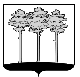 
ГОРОДСКАЯ  ДУМА  ГОРОДА  ДИМИТРОВГРАДАУльяновской областиР Е Ш Е Н И Ег.Димитровград  30  сентября  2020  года     	                                                              № 51/414   О внесении изменений в решение Городской Думы города Димитровграда Ульяновской области третьего созыва от 18.12.2019 №37/267 «Об утверждении бюджета города Димитровграда Ульяновской области на 2020 год и плановый период 2021 и 2022 годов»На основании пункта 2 части 10 статьи 35 Федерального закона от 06.10.2003 №131-ФЗ «Об общих принципах организации местного самоуправления в Российской Федерации», пункта 2 части 1 статьи 26 Устава муниципального образования «Город Димитровград» Ульяновской области, рассмотрев обращение Главы города Димитровграда Ульяновской области Б.С.Павленко от 22.09.2020 №01-22/3113, Городская Дума города Димитровграда Ульяновской области третьего созыва решила:1. Внести изменения в решение Городской Думы города Димитровграда Ульяновской области третьего созыва от 18.12.2019 №37/267 «Об утверждении бюджета города Димитровграда Ульяновской области на 2020 год и плановый период 2021 и 2022 годов»:1) пункт 1 изложить в редакции следующего содержания:«1. Утвердить основные характеристики бюджета города Димитровграда Ульяновской области на 2020 год:1) общий объём доходов бюджета города Димитровграда Ульяновской области в сумме 2 586 305,85272 тыс. руб., в том числе безвозмездные поступления в общей сумме 1 714 584,53770 тыс. руб.;2) общий объём расходов бюджета города Димитровграда Ульяновской области в сумме 2 598 165,36612 тыс. руб.;3) дефицит бюджета города Димитровграда Ульяновской области в сумме 11 859,51340 тыс. руб.»;2) пункт 10 изложить в редакции следующего содержания:«10. Утвердить общий объём бюджетных ассигнований на исполнение публичных нормативных обязательств на 2020 год в сумме 86 294,95344 тыс. руб., на 2021 год в сумме 113 569,03770 тыс. руб., на 2022 год в сумме  107 708,06009 тыс. руб.»;3) пункт 11 изложить в редакции следующего содержания:«11. Утвердить объём бюджетных ассигнований муниципального дорожного фонда города Димитровграда Ульяновской области  на 2020 год в сумме 130907,53626  тыс. руб., на 2021 год в сумме 74662,30000 тыс. руб., на 2022 год в сумме 18 662,30000 тыс. руб.».2.  Внести изменение в приложение 1 к решению Городской Думы города Димитровграда Ульяновской области третьего созыва от 18.12.2019 №37/267 «Об утверждении бюджета города Димитровграда Ульяновской области на 2020 год и плановый период 2021 и 2022 годов»:1) раздел 450 «Управление образования Администрации города Димитровграда Ульяновской области» дополнить строкой следующего содержания:«».3. Приложение 3 к решению Городской Думы города Димитровграда Ульяновской области третьего созыва от 18.12.2019 №37/267 «Об утверждении бюджета города Димитровграда Ульяновской области на 2020 год и плановый период 2021 и 2022 годов» изложить в редакции согласно приложению 1 к настоящему решению.4. Приложение 5 к решению Городской Думы города Димитровграда Ульяновской области третьего созыва от 18.12.2019 №37/267 «Об утверждении бюджета города Димитровграда Ульяновской области на 2020 год и плановый период 2021 и 2022 годов» изложить в редакции согласно приложению 2 к настоящему решению.5. Приложение 6 к решению Городской Думы города Димитровграда Ульяновской области третьего созыва от 18.12.2019 №37/267 «Об утверждении бюджета города Димитровграда Ульяновской области на 2020 год и плановый период 2021 и 2022 годов» изложить в редакции согласно приложению 3 к настоящему решению.6. Внести изменения в приложение 7 к решению Городской Думы города Димитровграда Ульяновской области третьего созыва от 18.12.2019 №37/267 «Об утверждении бюджета города Димитровграда Ульяновской области на 2020 год и плановый период 2021 и 2022 годов» согласно приложению 4 к настоящему решению.7. Внести изменения в приложение 8 к решению Городской Думы города Димитровграда Ульяновской области третьего созыва от 18.12.2019 №37/267 «Об утверждении бюджета города Димитровграда Ульяновской области на 2020 год и плановый период 2021 и 2022 годов» согласно приложению 5 к настоящему решению.8. Приложение 9 к решению Городской Думы города Димитровграда Ульяновской области третьего созыва от 18.12.2019 №37/267 «Об утверждении бюджета города Димитровграда Ульяновской области на 2020 год и плановый период 2021 и 2022 годов» изложить в редакции согласно приложению 6 к настоящему решению.9. Приложение 11 к решению Городской Думы города Димитровграда Ульяновской области третьего созыва от 18.12.2019 №37/267 «Об утверждении бюджета города Димитровграда Ульяновской области на 2020 год и плановый период 2021 и 2022 годов» изложить в редакции согласно приложению 7 к настоящему решению.10. Приложение 12 к решению Городской Думы города Димитровграда Ульяновской области третьего созыва от 18.12.2019 №37/267 «Об утверждении бюджета города Димитровграда Ульяновской области на 2020 год и плановый период 2021 и 2022 годов» изложить в редакции согласно приложению 8 к настоящему решению.11. Приложение 13 к решению Городской Думы города Димитровграда Ульяновской области третьего созыва от 18.12.2019 №37/267 «Об утверждении бюджета города Димитровграда Ульяновской области на 2020 год и плановый период 2021 и 2022 годов» изложить в редакции согласно приложению 9 к настоящему решению.12. Приложение 14 к решению Городской Думы города Димитровграда Ульяновской области третьего созыва от 18.12.2019 №37/267 «Об утверждении бюджета города Димитровграда Ульяновской области на 2020 год и плановый период 2021 и 2022 годов» изложить в редакции согласно приложению 10 к настоящему решению.13. Приложение 15 к решению Городской Думы города Димитровграда Ульяновской области третьего созыва от 18.12.2019 №37/267 «Об утверждении бюджета города Димитровграда Ульяновской области на 2020 год и плановый период 2021 и 2022 годов» изложить в редакции согласно приложению 11 к настоящему решению.14. Настоящее решение подлежит официальному опубликованию и размещению в информационно-телекоммуникационной сети «Интернет» на официальном сайте Городской Думы города Димитровграда Ульяновской области (www.dumadgrad.ru).15. Настоящее решение вступает в силу со дня его официального опубликования.	16. Контроль исполнения настоящего решения возложить на комитет по финансово-экономической политике и городскому хозяйству (Пикалов). Источники внутреннего финансирования дефицита бюджета города Димитровграда Ульяновской области на 2020 годтыс.руб..».Распределение бюджетных ассигнований бюджета города Димитровграда Ульяновской области по разделам, подразделам, целевым статьям (муниципальным программам и непрограммным направлениям деятельности), группам (группам и подгруппам) видов расходов классификации расходов бюджетов на 2020 год                                                                                                                                            тыс.руб.».Распределение бюджетных ассигнований бюджета города Димитровграда Ульяновской области по разделам, подразделам, целевым статьям (муниципальным программам и непрограммным направлениям деятельности), группам (группам и подгруппам) видов расходов классификации расходов бюджетов на плановый период 2021 и 2022 годовтыс. руб.».«руб..».«   тыс.руб.».ПРИЛОЖЕНИЕ 6
к решению Городской Думы города Димитровграда Ульяновской области 
третьего созыва от 30.09.2020  №51/414  
«ПРИЛОЖЕНИЕ 9к решению Городской Думы города Димитровграда Ульяновской области третьего созыва от 18.12.2019 № 37/267 Объем межбюджетных трансфертов, получаемый бюджетом города Димитровграда Ульяновской области из  областного бюджета Ульяновской области в 2020 году  тыс. руб.».Перечень субсидий, предоставляемых бюджетным и автономным учреждениям на цели, не связанные с возмещением нормативных затрат на оказание муниципальных  услуг (выполнение работ) на 2020 годтыс.руб.».Перечень субсидий, предоставляемых бюджетным и автономным учреждениям на цели, не связанные с возмещением нормативных затрат на оказание муниципальных  услуг (выполнение работ) на плановый период 2021 и 2022 годовтыс.руб..».Переченьмуниципальных программ, финансируемых из бюджета города Димитровграда Ульяновской области на 2020 годтыс. руб.».Переченьмуниципальных программ, финансируемых из бюджета города Димитровграда Ульяновской области на плановый период 2021 и 2022  годовтыс. руб..».Переченьобъектов, софинансирование капитальных вложений  в которые осуществляется за счет межбюджетных субсидий на  2020 годтыс. руб.».4502 02 25304 04 0000 150Субсидии бюджетам городских округов на организацию бесплатного горячего питания обучающихся, получающих начальное общее образование в государственных и муниципальных образовательных  организациях Председатель Городской Думыгорода ДимитровградаУльяновской областиГлава города ДимитровградаУльяновской области                                 А.П.Ерышев                      Б.С.Павленко КодНаименование показателейСумма01 02 00 00 00 0000 000Кредиты кредитных организаций в валюте Российской Федерации0,00000 01 02 00 00 00 0000 700Получение кредитов от кредитных организаций в валюте Российской Федерации802078,44826 01 02 00 00 04 0000 710Получение кредитов от кредитных организаций бюджетами городских округов в валюте Российской Федерации802 078,44826 01 02 00 00 00 0000 800Погашение кредитов, предоставленных кредитными организациями в валюте Российской Федерации802078,44826 01 02 00 00 04 0000 810Погашение бюджетами городских округов кредитов от кредитных организаций в валюте Российской Федерации802 078,44826 01 03 00 00 00 0000 000Бюджетные кредиты от других бюджетов бюджетной системы Российской Федерации0,00000 01 03 01 00 00 0000 700Получение бюджетных кредитов от других бюджетов бюджетной системы Российской Федерации в валюте Российской Федерации47000,00000 01 03 01 00 04 0000 710Получение кредитов от других бюджетов бюджетной системы Российской Федерации бюджетами городских округов в валюте Российской Федерации47 000,00000 01 03 01 00 00 0000 800Погашение бюджетных кредитов, полученных от других бюджетов бюджетной системы Российской Федерации в валюте Российской Федерации47000,00000 01 03 01 00 04 0000 810Погашение бюджетами городских округов кредитов от других бюджетов бюджетной системы Российской Федерации в валюте Российской Федерации47 000,00000 01 05 00 00 00 0000 000Изменение остатков средств на счетах по учёту средств бюджета11859,51340 01 05 00 00 00 0000 500Увеличение остатков средств бюджетов3435384,30098 01 05 02 00 00 0000 500Увеличение прочих остатков средств бюджетов3435384,30098 01 05 02 01 00 0000 510Увеличение прочих остатков денежных средств бюджетов 3435384,30098 01 05 02 01 04 0000 510Увеличение прочих остатков денежных средств бюджетов городских округов3435384,30098 01 05 00 00 00 0000 600Уменьшение остатков средств бюджетов3447243,81438 01 05 02 00 00 0000 600Уменьшение прочих остатков средств бюджетов3447243,81438 01 05 02 01 00 0000 610Уменьшение прочих остатков денежных средств бюджетов 3447243,81438 01 05 02 01 04 0000 610Уменьшение прочих остатков денежных средств бюджетов городских округов3447243,81438ИТОГО 11859,51340НаименованиеКФ   СРКЦСРКВРУточненный планОБЩЕГОСУДАРСТВЕННЫЕ ВОПРОСЫ0100188 778,19776Функционирование высшего должностного лица субъекта Российской Федерации и муниципального образования01022 248,51341Мероприятия в рамках непрограммных направлений деятельности города Димитровграда Ульяновской области010250 0 00 000002 248,51341Глава города Димитровграда Ульяновской области010250 0 00 001012 248,51341Расходы на выплаты персоналу в целях обеспечения выполнения функций государственными (муниципальными) органами, казенными учреждениями, органами управления государственными внебюджетными фондами010250 0 00 001011002 248,51341Функционирование законодательных (представительных) органов государственной власти и представительных органов муниципальных образований010314 190,27424Мероприятия в рамках непрограммных направлений деятельности города Димитровграда Ульяновской области010350 0 00 0000014 190,27424Обеспечение деятельности органов местного самоуправления города Димитровграда Ульяновской области010350 0 00 001028 620,71552Расходы на выплаты персоналу в целях обеспечения выполнения функций государственными (муниципальными) органами, казенными учреждениями, органами управления государственными внебюджетными фондами010350 0 00 001021007 159,48820Закупка товаров, работ и услуг для обеспечения государственных (муниципальных) нужд010350 0 00 001022001 455,48828Иные бюджетные ассигнования010350 0 00 001028005,73904Депутаты Городской Думы города Димитровграда Ульяновской области010350 0 00 001043 538,10000Расходы на выплаты персоналу в целях обеспечения выполнения функций государственными (муниципальными) органами, казенными учреждениями, органами управления государственными внебюджетными фондами010350 0 00 001041003 538,10000Председатель Городской Думы города Димитровграда Ульяновской области010350 0 00 001052 029,76800Расходы на выплаты персоналу в целях обеспечения выполнения функций государственными (муниципальными) органами, казенными учреждениями, органами управления государственными внебюджетными фондами010350 0 00 001051002 029,76800Прочие выплаты по обязательствам города Димитровграда Ульяновской области010350 0 00 003051,69072Иные бюджетные ассигнования010350 0 00 003058001,69072Функционирование Правительства Российской Федерации, высших исполнительных органов государственной власти субъектов Российской Федерации, местных администраций010439 649,69840Мероприятия в рамках непрограммных направлений деятельности города Димитровграда Ульяновской области010450 0 00 0000039 649,69840Обеспечение деятельности органов местного самоуправления города Димитровграда Ульяновской области010450 0 00 0010239 649,69840Расходы на выплаты персоналу в целях обеспечения выполнения функций государственными (муниципальными) органами, казенными учреждениями, органами управления государственными внебюджетными фондами010450 0 00 0010210039 369,02518Закупка товаров, работ и услуг для обеспечения государственных (муниципальных) нужд010450 0 00 00102200232,91040Социальное обеспечение и иные выплаты населению010450 0 00 0010230047,76282Обеспечение деятельности финансовых, налоговых и таможенных органов и органов финансового (финансово-бюджетного) надзора010621 258,57273Муниципальная программа "Развитие муниципального управления в городе Димитровграде Ульяновской области на 2016-2020 годы"010624 0 00 0000035,85334Основное мероприятие "Оценка действующих муниципальных служащих"010624 0 01 0000035,85334Проведение диспансеризации муниципальных служащих010624 0 01 0032735,85334Закупка товаров, работ и услуг для обеспечения государственных (муниципальных) нужд010624 0 01 0032720035,85334Муниципальная программа "Управление муниципальными финансами города Димитровграда Ульяновской области"010626 0 00 0000015 835,69267Подпрограмма "Обеспечение реализации муниципальной программы"010626 2 00 0000015 835,69267Основное мероприятие «Организация составления и исполнения бюджета города Димитровграда, а также осуществление иных полномочий»010626 2 01 0000015 835,69267Обеспечение деятельности органов местного самоуправления города Димитровграда Ульяновской области010626 2 01 0010215 835,69267Расходы на выплаты персоналу в целях обеспечения выполнения функций государственными (муниципальными) органами, казенными учреждениями, органами управления государственными внебюджетными фондами010626 2 01 0010210014 835,86216Закупка товаров, работ и услуг для обеспечения государственных (муниципальных) нужд010626 2 01 00102200999,83051Мероприятия в рамках непрограммных направлений деятельности города Димитровграда Ульяновской области010650 0 00 000005 387,02672Обеспечение деятельности органов местного самоуправления города Димитровграда Ульяновской области010650 0 00 001025 385,15172Расходы на выплаты персоналу в целях обеспечения выполнения функций государственными (муниципальными) органами, казенными учреждениями, органами управления государственными внебюджетными фондами010650 0 00 001021005 237,40042Закупка товаров, работ и услуг для обеспечения государственных (муниципальных) нужд010650 0 00 00102200147,75130Прочие выплаты по обязательствам города Димитровграда Ульяновской области010650 0 00 003051,87500Иные бюджетные ассигнования010650 0 00 003058001,87500Обеспечение проведения выборов и референдумов01071 283,94823Мероприятия в рамках непрограммных направлений деятельности города Димитровграда Ульяновской области010750 0 00 000001 283,94823Подготовка и проведение выборов депутатов Городской Думы города Димитровграда Ульяновской области010750 0 00 009061 283,94823Иные бюджетные ассигнования010750 0 00 009068001 283,94823Резервные фонды011119 170,39171Мероприятия, направленные на предотвращение распространения новой коронавирусной инфекции на территории Ульяновской области011133 0 00 0000017 859,92371Расходы резервного фонда Администрации города Димитровграда Ульяновской области на предотвращение распространения и ликвидацию последствий новой коронавирусной инфекции011133 0 00 9019017 859,92371Иные бюджетные ассигнования011133 0 00 9019080017 859,92371Мероприятия в рамках непрограммных направлений деятельности города Димитровграда Ульяновской области011150 0 00 000001 310,46800Резервный фонд Администрации города Димитровграда Ульяновской области011150 0 00 002011 310,46800Иные бюджетные ассигнования011150 0 00 002018001 310,46800Другие общегосударственные вопросы011390 976,79904Муниципальная программа "Управление муниципальным имуществом города Димитровграда Ульяновской области на 2019-2021 годы"011302 0 00 0000011 946,49400Основное мероприятие "Обеспечение деятельности Комитета по управлению имуществом города Димитровграда Ульяновской области"011302 0 01 0000011 065,89400Обеспечение деятельности органов местного самоуправления города Димитровграда Ульяновской области011302 0 01 0010211 065,89400Расходы на выплаты персоналу в целях обеспечения выполнения функций государственными (муниципальными) органами, казенными учреждениями, органами управления государственными внебюджетными фондами011302 0 01 0010210010 571,71400Закупка товаров, работ и услуг для обеспечения государственных (муниципальных) нужд011302 0 01 00102200494,18000Основное мероприятие "Организация работы по управлению развитием объектов муниципального имущества и земельных участков города Димитровграда Ульяновской области"011302 0 02 00000880,60000Обеспечение приватизации и проведение предпродажной подготовки объектов приватизации города Димитровграда Ульяновской области011302 0 02 00301107,60000Закупка товаров, работ и услуг для обеспечения государственных (муниципальных) нужд011302 0 02 00301200107,60000Оценка недвижимости, признание прав и регулирование отношений по муниципальной собственности города Димитровграда Ульяновской области011302 0 02 00302773,00000Закупка товаров, работ и услуг для обеспечения государственных (муниципальных) нужд011302 0 02 0030220093,00000Иные бюджетные ассигнования011302 0 02 00302800680,00000Муниципальная программа "Обновление автопарка в городе Димитровграде Ульяновской области"011313 0 00 00000902,16650Основное мероприятие "Приобретение автомобилей"011313 0 01 00000902,16650Приобретение автомобилей011313 0 01 00613902,16650Закупка товаров, работ и услуг для обеспечения государственных (муниципальных) нужд011313 0 01 00613200902,16650Муниципальная программа "Противодействие коррупции в городе Димитровграде Ульяновской области на 2018-2020 годы"011315 0 00 0000046,42000Основное мероприятие "Создание и размещение социальной рекламы антикоррупционной направленности"011315 0 02 0000046,42000Создание и размещение социальной рекламы антикоррупционной направленности011315 0 02 0033546,42000Закупка товаров, работ и услуг для обеспечения государственных (муниципальных) нужд011315 0 02 0033520046,42000Муниципальная программа "Развитие муниципального управления в городе Димитровграде Ульяновской области на 2016-2020 годы"011324 0 00 00000159,69500Основное мероприятие "Оценка действующих муниципальных служащих"011324 0 01 00000110,69500Проведение диспансеризации муниципальных служащих011324 0 01 00327110,69500Закупка товаров, работ и услуг для обеспечения государственных (муниципальных) нужд011324 0 01 00327200110,69500Основное мероприятие "Организация обучения муниципальных служащих и технических работников"011324 0 02 0000049,00000Организация дополнительного профессионального образования муниципальных служащих и технических работников Администрации города Димитровграда Ульяновской области011324 0 02 0031549,00000Закупка товаров, работ и услуг для обеспечения государственных (муниципальных) нужд011324 0 02 0031520049,00000Муниципальная программа "Управление муниципальными финансами города Димитровграда Ульяновской области"011326 0 00 000002 394,47821Подпрограмма "Обеспечение реализации муниципальной программы"011326 2 00 000002 394,47821Основное мероприятие «Организация составления и исполнения бюджета города Димитровграда, а также осуществление иных полномочий»011326 2 01 000002 394,47821Мероприятия по организации бюджетного процесса города Димитровграда Ульяновской области011326 2 01 003042 394,47821Закупка товаров, работ и услуг для обеспечения государственных (муниципальных) нужд011326 2 01 003042002 394,47821Муниципальная программа "Обеспечение правопорядка и безопасности жизнедеятельности на территории города Димитровграда Ульяновской области"011328 0 00 00000100,00000Основное мероприятие "Профилактика правонарушений"011328 0 01 0000025,00000Обеспечение деятельности Народной дружины города Димитровграда Ульяновской области011328 0 01 0036825,00000Закупка товаров, работ и услуг для обеспечения государственных (муниципальных) нужд011328 0 01 0036820025,00000Основное мероприятие "Профилактика терроризма и экстремизма на территории города Димитровграда"011328 0 03 0000075,00000Обеспечение антитеррористической  безопасности административного здания Администрации города011328 0 03 0035475,00000Закупка товаров, работ и услуг для обеспечения государственных (муниципальных) нужд011328 0 03 0035420075,00000Мероприятия, направленные на предотвращение распространения новой коронавирусной инфекции на территории Ульяновской области011333 0 00 000002 546,65668Резервный фонд Правительства Ульяновской области (поддержка субъектов малого и среднего предпринимательства, хозяйствующих субъектов в период введения режима повышенной готовности на территории Ульяновской области011333 0 00 80197149,60974Закупка товаров, работ и услуг для обеспечения государственных (муниципальных) нужд011333 0 00 80197200149,60974Резервный фонд Правительства Ульяновской области (погашение кредиторской задолженности за потреблённые коммунальные услуги)011333 0 00 8019E23,99475Иные бюджетные ассигнования011333 0 00 8019E80023,99475Расходы муниципальных учреждений на предотвращение распространения и ликвидацию последствий новой коронавирусной инфекции011333 0 00 902702 373,05219Иные бюджетные ассигнования011333 0 00 902708002 373,05219Мероприятия в рамках непрограммных направлений деятельности города Димитровграда Ульяновской области011350 0 00 0000072 880,88865Обеспечение деятельности казенных учреждений города Димитровграда Ульяновской области011350 0 00 0019924 678,91347Расходы на выплаты персоналу в целях обеспечения выполнения функций государственными (муниципальными) органами, казенными учреждениями, органами управления государственными внебюджетными фондами011350 0 00 0019910022 171,32677Закупка товаров, работ и услуг для обеспечения государственных (муниципальных) нужд011350 0 00 001992002 497,80450Иные бюджетные ассигнования011350 0 00 001998009,78220План общественно-значимых мероприятий011350 0 00 00617100,00000Закупка товаров, работ и услуг для обеспечения государственных (муниципальных) нужд011350 0 00 00617200100,00000Прочие выплаты по обязательствам города Димитровграда Ульяновской области011350 0 00 003051 710,19548Иные бюджетные ассигнования011350 0 00 003058001 710,19548Погашение кредиторской задолженности011350 0 00 003692 489,97229Иные бюджетные ассигнования011350 0 00 003698002 489,97229Обеспечение деятельности казенных учреждений хозяйственного обслуживания города Димитровграда Ульяновской области 011350 0 00 0049927 560,93219Расходы на выплаты персоналу в целях обеспечения выполнения функций государственными (муниципальными) органами, казенными учреждениями, органами управления государственными внебюджетными фондами011350 0 00 0049910014 964,36381Закупка товаров, работ и услуг для обеспечения государственных (муниципальных) нужд011350 0 00 0049920012 475,92847Социальное обеспечение и иные выплаты населению011350 0 00 0049930048,61657Иные бюджетные ассигнования011350 0 00 0049980072,02334Предоставление субсидий (грантов) города Димитровграда Ульяновской области в сфере средств массовой информации011350 0 00 006742 000,00000Иные бюджетные ассигнования011350 0 00 006748002 000,00000Осуществление отдельных полномочий по составлению (изменению) списков кандидатов в присяжные заседатели федеральных судов общей юрисдикции в Российской Федерации011350 0 00 5120058,46000Закупка товаров, работ и услуг для обеспечения государственных (муниципальных) нужд011350 0 00 5120020058,46000Организация и обеспечение деятельности муниципальных комиссий по делам несовершеннолетних и защите их прав в Ульяновской области011350 0 00 710101 857,50000Расходы на выплаты персоналу в целях обеспечения выполнения функций государственными (муниципальными) органами, казенными учреждениями, органами управления государственными внебюджетными фондами011350 0 00 710101001 740,38000Закупка товаров, работ и услуг для обеспечения государственных (муниципальных) нужд011350 0 00 71010200117,12000Определение перечня должностных лиц органов местного самоуправления, уполномоченных составлять протоколы об отдельных административных правонарушениях, предусмотренных Кодексом Ульяновской области об административных правонарушениях011350 0 00 710205,76000Расходы на выплаты персоналу в целях обеспечения выполнения функций государственными (муниципальными) органами, казенными учреждениями, органами управления государственными внебюджетными фондами011350 0 00 710201005,76000Проведение на территории Ульяновской области публичных мероприятий011350 0 00 710304,10000Расходы на выплаты персоналу в целях обеспечения выполнения функций государственными (муниципальными) органами, казенными учреждениями, органами управления государственными внебюджетными фондами011350 0 00 710301003,60000Закупка товаров, работ и услуг для обеспечения государственных (муниципальных) нужд011350 0 00 710302000,50000Осуществление ежемесячной денежной выплаты на обеспечение проезда детей-сирот и детей, оставшихся без попечения родителей, а также лиц из числа детей-сирот и детей, оставшихся без попечения родителей, обучающихся в муниципальных образовательных организациях, на городском, пригородном, в сельской местности на внутрирайонном транспорте (кроме такси), а также проезда один раз в год к месту жительства и обратно к месту обучения011350 0 00 710407,46716Закупка товаров, работ и услуг для обеспечения государственных (муниципальных) нужд011350 0 00 710402007,46716Осуществление ежемесячной выплаты на содержание ребёнка в семье опекуна (попечителя) и приёмной семье, а также осуществление выплаты приёмным родителям причитающегося им вознаграждения011350 0 00 71050286,08806Закупка товаров, работ и услуг для обеспечения государственных (муниципальных) нужд011350 0 00 71050200286,08806Хранение, комплектование, учёт и использование архивных документов, относящихся к государственной собственности Ульяновской области и находящихся на территориях муниципальных районов и городских округов Ульяновской области011350 0 00 71320171,50000Расходы на выплаты персоналу в целях обеспечения выполнения функций государственными (муниципальными) органами, казенными учреждениями, органами управления государственными внебюджетными фондами011350 0 00 71320100154,40000Закупка товаров, работ и услуг для обеспечения государственных (муниципальных) нужд011350 0 00 7132020017,10000Дотации бюджетам на поддержку мер по обеспечению сбалансированности местных бюджетов011350 0 00 7211011 950,00000Расходы на выплаты персоналу в целях обеспечения выполнения функций государственными (муниципальными) органами, казенными учреждениями, органами управления государственными внебюджетными фондами011350 0 00 7211010011 950,00000НАЦИОНАЛЬНАЯ БЕЗОПАСНОСТЬ И ПРАВООХРАНИТЕЛЬНАЯ ДЕЯТЕЛЬНОСТЬ030014 517,07743Защита населения и территории от чрезвычайных ситуаций природного и техногенного характера, гражданская оборона030914 517,07743Мероприятия, направленные на предотвращение распространения новой коронавирусной инфекции на территории Ульяновской области030933 0 00 0000017,23018Резервный фонд Правительства Ульяновской области (поддержка субъектов малого и среднего предпринимательства, хозяйствующих субъектов в период введения режима повышенной готовности на территории Ульяновской области030933 0 00 801970,00010Закупка товаров, работ и услуг для обеспечения государственных (муниципальных) нужд030933 0 00 801972000,00010Расходы муниципальных учреждений на предотвращение распространения и ликвидацию последствий новой коронавирусной инфекции030933 0 00 9027017,23008Иные бюджетные ассигнования030933 0 00 9027080017,23008Мероприятия в рамках непрограммных направлений деятельности города Димитровграда Ульяновской области030950 0 00 0000014 499,84725Прочие выплаты по обязательствам города Димитровграда Ульяновской области030950 0 00 0030515,98500Иные бюджетные ассигнования030950 0 00 0030580015,98500Обеспечение деятельности казенных учреждений в сфере гражданской защиты города Димитровграда Ульяновской области030950 0 00 0059914 183,86225Расходы на выплаты персоналу в целях обеспечения выполнения функций государственными (муниципальными) органами, казенными учреждениями, органами управления государственными внебюджетными фондами030950 0 00 0059910012 075,61634Закупка товаров, работ и услуг для обеспечения государственных (муниципальных) нужд030950 0 00 005992002 054,16521Иные бюджетные ассигнования030950 0 00 0059980054,08070Дотации бюджетам на поддержку мер по обеспечению сбалансированности местных бюджетов030950 0 00 72110300,00000Расходы на выплаты персоналу в целях обеспечения выполнения функций государственными (муниципальными) органами, казенными учреждениями, органами управления государственными внебюджетными фондами030950 0 00 72110100300,00000НАЦИОНАЛЬНАЯ ЭКОНОМИКА0400198 759,15861Сельское хозяйство и рыболовство04051 613,82000Муниципальная программа "Развитие жилищно-коммунального комплекса, дорожного хозяйства и благоустройства города Димитровграда Ульяновской области на 2016-2021 годы"040512 0 00 000001 613,82000Основное мероприятие "Организация бесперебойного функционирования жилищно-коммунального комплекса, дорожного хозяйства и благоустройства муниципального образования "Город Димитровград" Ульяновской области"040512 0 01 000001 613,82000Организация мероприятий при осуществлении деятельности по обращению с животными без владельцев040512 0 01 711001 613,82000Закупка товаров, работ и услуг для обеспечения государственных (муниципальных) нужд040512 0 01 711002001 613,82000Транспорт040815 000,00000Мероприятия в рамках непрограммных направлений деятельности города Димитровграда Ульяновской области040850 0 00 0000015 000,00000Предоставление иных межбюджетных трансфертов из областного бюджета Ульяновской области бюджету муниципального образования "город Димитровград" в целях возмещения затрат, связанных с организацией бесплатных перевозок обучающихся общеобразовательных организаций, реализующих общеобразовательные программы на территории муниципального образования "город Димитровград"040850 0 00 7238015 000,00000Иные бюджетные ассигнования040850 0 00 7238080015 000,00000Дорожное хозяйство (дорожные фонды)0409180 472,59595Муниципальная программа "Строительство улиц и автодорог в городе Димитровграде Ульяновской области"040908 0 00 0000028 803,65835Основное мероприятие "Реконструкция части территории линейного объекта - автомобильной дороги по ул.Западная в городе Димитровграде Ульяновской области"040908 0 06 0000028 803,65835Субсидии, представляемые в целях софинансирования расходных обязательств, возникающих в связи с ремонтом дворовых территорий многоквартирных домов и социальных объектов, проездов к дворовым территориям многоквартирных домов и населенных объектов населенных пунктов, подготовкой проектной документации, строительством, реконструкцией, капитальным ремонтом, ремонтом и содержанием (установкой дорожных знаков и нанесением горизонтальной разметки) автомобильных дорог общего пользования местного значения, мостов и иных искусственных дорожных сооружений на них, в том числе проектированием и строительством (реконструкцией) автомобильных дорог общего пользования местного значения с твёрдым покрытием до сельских населённых пунктов, не имеющих круглогодичной связи с сетью автомобильных дорог общего пользования040908 0 06 7060428 712,86420Капитальные вложения в объекты государственной (муниципальной) собственности040908 0 06 7060440028 712,86420Cофинансирование расходных обязательств, возникающих в связи с ремонтом дворовых территорий многоквартирных домов и социальных объектов, проездов к дворовым территориям многоквартирных домов и населенных объектов населенных пунктов, подготовкой проектной документации, строительством, реконструкцией, капитальным ремонтом, ремонтом и содержанием (установкой дорожных знаков и нанесением горизонтальной разметки) автомобильных дорог общего пользования местного значения, мостов и иных искусственных дорожных сооружений на них, в том числе проектированием и строительством (реконструкцией) автомобильных дорог общего пользования местного значения с твёрдым покрытием до сельских населённых пунктов, не имеющих круглогодичной связи с сетью автомобильных дорог общего пользования040908 0 06 S060490,79415Капитальные вложения в объекты государственной (муниципальной) собственности040908 0 06 S060440090,79415Муниципальная программа "Развитие жилищно-коммунального комплекса, дорожного хозяйства и благоустройства города Димитровграда Ульяновской области на 2016-2021 годы"040912 0 00 00000142 041,17011Основное мероприятие "Организация бесперебойного функционирования жилищно-коммунального комплекса, дорожного хозяйства и благоустройства муниципального образования "Город Димитровград" Ульяновской области"040912 0 01 00000142 041,17011Содержание автомобильных дорог и инженерных сооружений на них в границах городских округов в рамках благоустройства города Димитровграда Ульяновской области040912 0 01 0036214 074,13706Закупка товаров, работ и услуг для обеспечения государственных (муниципальных) нужд040912 0 01 0036220014 074,13706Субсидии, представляемые в целях софинансирования расходных обязательств, возникающих в связи с ремонтом дворовых территорий многоквартирных домов и социальных объектов, проездов к дворовым территориям многоквартирных домов и населенных объектов населенных пунктов, подготовкой проектной документации, строительством, реконструкцией, капитальным ремонтом, ремонтом и содержанием (установкой дорожных знаков и нанесением горизонтальной разметки) автомобильных дорог общего пользования местного значения, мостов и иных искусственных дорожных сооружений на них, в том числе проектированием и строительством (реконструкцией) автомобильных дорог общего пользования местного значения с твёрдым покрытием до сельских населённых пунктов, не имеющих круглогодичной связи с сетью автомобильных дорог общего пользования040912 0 01 7060493 362,37206Закупка товаров, работ и услуг для обеспечения государственных (муниципальных) нужд040912 0 01 7060420093 362,37206Софинансирование реализации проектов развития поселений и городских округов Ульяновской области, подготовленных на основе местных инициатив граждан040912 0 01 S04200,00000Закупка товаров, работ и услуг для обеспечения государственных (муниципальных) нужд040912 0 01 S04202000,00000Cофинансирование расходных обязательств, возникающих в связи с ремонтом дворовых территорий многоквартирных домов и социальных объектов, проездов к дворовым территориям многоквартирных домов и населенных объектов населенных пунктов, подготовкой проектной документации, строительством, реконструкцией, капитальным ремонтом, ремонтом и содержанием (установкой дорожных знаков и нанесением горизонтальной разметки) автомобильных дорог общего пользования местного значения, мостов и иных искусственных дорожных сооружений на них, в том числе проектированием и строительством (реконструкцией) автомобильных дорог общего пользования местного значения с твёрдым покрытием до сельских населённых пунктов, не имеющих круглогодичной связи с сетью автомобильных дорог общего пользования040912 0 01 S060434 604,66099Закупка товаров, работ и услуг для обеспечения государственных (муниципальных) нужд040912 0 01 S060420034 604,66099Мероприятия, направленные на предотвращение распространения новой коронавирусной инфекции на территории Ульяновской области040933 0 00 000007 500,10012Резервный фонд Правительства Ульяновской области (поддержка субъектов малого и среднего предпринимательства, хозяйствующих субъектов в период введения режима повышенной готовности на территории Ульяновской области040933 0 00 801977 426,00088Закупка товаров, работ и услуг для обеспечения государственных (муниципальных) нужд040933 0 00 801972006 883,26279Капитальные вложения в объекты государственной (муниципальной) собственности040933 0 00 80197400100,00000Иные бюджетные ассигнования040933 0 00 80197800442,73809Расходы муниципальных учреждений на предотвращение распространения и ликвидацию последствий новой коронавирусной инфекции040933 0 00 9027074,09924Иные бюджетные ассигнования040933 0 00 9027080074,09924Мероприятия в рамках непрограммных направлений деятельности города Димитровграда Ульяновской области040950 0 00 000002 127,66737Прочие выплаты по обязательствам города Димитровграда Ульяновской области040950 0 00 003052 127,66737Иные бюджетные ассигнования040950 0 00 003058002 127,66737Другие вопросы в области национальной экономики04121 672,74266Муниципальная программа "Управление муниципальным имуществом города Димитровграда Ульяновской области на 2019-2021 годы"041202 0 00 00000520,90000Основное мероприятие "Организация работы по управлению развитием объектов муниципального имущества и земельных участков города Димитровграда Ульяновской области"041202 0 02 00000520,90000Мероприятия по землеустройству и землепользованию города Димитровграда Ульяновской области041202 0 02 00303520,90000Закупка товаров, работ и услуг для обеспечения государственных (муниципальных) нужд041202 0 02 00303200520,90000Муниципальная программа "Обеспечение инженерной инфраструктурой земельных участков, предоставляемых многодетным семьям для индивидуального жилищного строительства в городе Димитровграде Ульяновской области"041207 0 00 00000302,84211Основное мероприятие "Земельный участок с кадастровым номером 73:08:020501:1935"041207 0 06 00000302,84211Расходные обязательства связанные с организацией выполнения работ по подготовке и утверждению проектов планировки и проектов межевания территории применительно к территориям земельных участков, находящихся в собственности Российской Федерации, полномочия по распоряжению которыми переданы Ульяновской области для последующего предоставления указанных земельных участков многодетным семьям041207 0 06 70400287,70000Закупка товаров, работ и услуг для обеспечения государственных (муниципальных) нужд041207 0 06 70400200287,70000Софинансирование расходных обязательств связанных с организацией выполнения работ по подготовке и утверждению проектов планировки и проектов межевания территории применительно к территориям земельных участков, находящихся в собственности Российской Федерации, полномочия по распоряжению которыми переданы Ульяновской области для последующего предоставления указанных земельных участков многодетным семьям041207 0 06 S040015,14211Закупка товаров, работ и услуг для обеспечения государственных (муниципальных) нужд041207 0 06 S040020015,14211Мероприятия в рамках непрограммных направлений деятельности города Димитровграда Ульяновской области041250 0 00 00000849,00055Мероприятия в области строительства, архитектуры и градостроительства города Димитровграда Ульяновской области041250 0 00 00306849,00055Закупка товаров, работ и услуг для обеспечения государственных (муниципальных) нужд041250 0 00 00306200849,00055ЖИЛИЩНО-КОММУНАЛЬНОЕ ХОЗЯЙСТВО0500331 924,55900Жилищное хозяйство050160 356,77857Муниципальная программа "Переселение граждан города Димитровграда Ульяновской области из домов, признанных аварийными после 1 января 2012 года"050111 0 00 0000053 601,30857Основное мероприятие "Снос аварийного жилищного фонда"050111 0 03 00000465,00000Снос аварийного жилищного фонда после расселения граждан050111 0 03 00312465,00000Закупка товаров, работ и услуг для обеспечения государственных (муниципальных) нужд050111 0 03 00312200465,00000Основное мероприятие "Реализация регионального проекта Ульяновской области "Обеспечение устойчивого сокращения непригодного для проживания жилищного фонда", направленного на достижение соответствующих результатов реализации федерального проекта "Обеспечение устойчивого сокращения непригодного для проживания жилищного фонда"050111 0 F3 0000053 136,30857Обеспечение мероприятий по переселению граждан из аварийного жилищного фонда, в том числе переселению граждан из аварийного жилищного фонда за счет средств гос.корпорации - Фонда содействия реформированию жилищно-коммунального хозяйства050111 0 F3 6748320 616,30240Капитальные вложения в объекты государственной (муниципальной) собственности050111 0 F3 6748340020 616,30240Обеспечение мероприятий по переселению граждан из аварийного жилищного фонда, в том числе переселению граждан из аварийного жилищного фонда с учетом необходимости развития жилищного строительства050111 0 F3 6748426 016,00494Капитальные вложения в объекты государственной (муниципальной) собственности050111 0 F3 6748440026 016,00494Софинансирование мероприятий по переселению граждан из аварийного жилищного фонда, в том числе переселению граждан из аварийного жилищного фонда с учетом необходимости развития жилищного строительства050111 0 F3 6748S6 504,00123Капитальные вложения в объекты государственной (муниципальной) собственности050111 0 F3 6748S4006 504,00123Муниципальная программа "Развитие жилищно-коммунального комплекса, дорожного хозяйства и благоустройства города Димитровграда Ульяновской области на 2016-2021 годы"050112 0 00 000002 011,50000Основное мероприятие "Организация бесперебойного функционирования жилищно-коммунального комплекса, дорожного хозяйства и благоустройства муниципального образования "Город Димитровград" Ульяновской области"050112 0 01 000002 011,50000Мероприятия в области жилищного хозяйства города Димитровграда Ульяновской области050112 0 01 003662 011,50000Закупка товаров, работ и услуг для обеспечения государственных (муниципальных) нужд050112 0 01 003662002 011,50000Мероприятия в рамках непрограммных направлений деятельности города Димитровграда Ульяновской области050150 0 00 000004 743,97000Оценка недвижимости, признание прав и регулирование отношений по муниципальной собственности города Димитровграда Ульяновской области050150 0 00 003024 191,77000Иные бюджетные ассигнования050150 0 00 003028004 191,77000Уплата взносов на капитальный ремонт общего имущества многоквартирного дома050150 0 00 00360552,20000Закупка товаров, работ и услуг для обеспечения государственных (муниципальных) нужд050150 0 00 00360200552,20000Благоустройство0503154 031,79874Муниципальная программа "Развитие инженерной инфраструктуры города Димитровграда Ульяновской области"050309 0 00 00000623,12500Основное мероприятие "Строительство системы водопонижения в юго-восточной части Первомайского района города"050309 0 08 00000260,00000Техническое обследование050309 0 08 00377260,00000Капитальные вложения в объекты государственной (муниципальной) собственности050309 0 08 00377400260,00000Основное мероприятие "Строительство системы ливневой канализации по адресам: ул. Бакаева, ул. Зимина, ул.Потаповой, ул. Кулькова, ул. Тухачевского, ул. Садовой, ул. Пушкина, от ул. Лесная Горка до железнодорожной линии"050309 0 11 00000363,12500Строительно-техническая экспертиза050309 0 11 00378363,12500Капитальные вложения в объекты государственной (муниципальной) собственности050309 0 11 00378400363,12500Муниципальная программа "Развитие жилищно-коммунального комплекса, дорожного хозяйства и благоустройства города Димитровграда Ульяновской области на 2016-2021 годы"050312 0 00 0000056 797,07809Основное мероприятие "Организация бесперебойного функционирования жилищно-коммунального комплекса, дорожного хозяйства и благоустройства муниципального образования "Город Димитровград" Ульяновской области"050312 0 01 0000056 797,07809Уличное освещение города Димитровграда Ульяновской области050312 0 01 0036151 896,40269Закупка товаров, работ и услуг для обеспечения государственных (муниципальных) нужд050312 0 01 0036120051 896,40269Озеленение города Димитровграда Ульяновской области050312 0 01 00363557,21965Закупка товаров, работ и услуг для обеспечения государственных (муниципальных) нужд050312 0 01 00363200557,21965Организация и содержание мест захоронения города Димитровграда Ульяновской области050312 0 01 003641 657,69914Закупка товаров, работ и услуг для обеспечения государственных (муниципальных) нужд050312 0 01 003642001 657,69914Прочие мероприятия по благоустройству города Димитровграда Ульяновской области050312 0 01 003652 685,75661Закупка товаров, работ и услуг для обеспечения государственных (муниципальных) нужд050312 0 01 003652002 685,75661Муниципальная программа "Создание комфортной среды и улучшение архитектурного облика города Димитровграда Ульяновской области на 2018-2022 годы"050325 0 00 0000089 961,20505Основное мероприятие "Реализация регионального проекта "Формирование комфортной городской среды", направленного на достижение соответствующих результатов реализации федерального проекта "Формирование комфортной городской среды"050325 0 F2 0000089 961,20505Организация благоустройства дворовых территорий многоквартирных домов, территорий общего пользования (площадей, бульваров, улиц, набережных и парков)050325 0 F2 5555087 546,18505Закупка товаров, работ и услуг для обеспечения государственных (муниципальных) нужд050325 0 F2 5555020085 749,34718Иные бюджетные ассигнования050325 0 F2 555508001 796,83787Дополнительное финансирование организации благоустройства дворовых территорий многоквартирных домов, территорий общего пользования (площадей, бульваров, улиц, набережных и парков)050325 0 F2 Д55502 415,02000Закупка товаров, работ и услуг для обеспечения государственных (муниципальных) нужд050325 0 F2 Д55502002 415,02000Мероприятия, направленные на предотвращение распространения новой коронавирусной инфекции на территории Ульяновской области050333 0 00 000006 650,39060Резервный фонд Правительства Ульяновской области (поддержка субъектов малого и среднего предпринимательства, хозяйствующих субъектов в период введения режима повышенной готовности на территории Ульяновской области050333 0 00 801976 632,58503Закупка товаров, работ и услуг для обеспечения государственных (муниципальных) нужд050333 0 00 801972006 546,28289Иные бюджетные ассигнования050333 0 00 8019780086,30214Расходы муниципальных учреждений на предотвращение распространения и ликвидацию последствий новой коронавирусной инфекции050333 0 00 9027017,80557Иные бюджетные ассигнования050333 0 00 9027080017,80557Другие вопросы в области жилищно-коммунального хозяйства0505117 535,98169Муниципальная программа "Развитие жилищно-коммунального комплекса, дорожного хозяйства и благоустройства города Димитровграда Ульяновской области на 2016-2021 годы"050512 0 00 00000102 448,66704Основное мероприятие "Организация бесперебойного функционирования жилищно-коммунального комплекса, дорожного хозяйства и благоустройства муниципального образования "Город Димитровград" Ульяновской области"050512 0 01 0000087 542,78339Обеспечение деятельности казенных учреждений города Димитровграда Ульяновской области050512 0 01 0019964 542,78339Расходы на выплаты персоналу в целях обеспечения выполнения функций государственными (муниципальными) органами, казенными учреждениями, органами управления государственными внебюджетными фондами050512 0 01 0019910031 781,38831Закупка товаров, работ и услуг для обеспечения государственных (муниципальных) нужд050512 0 01 0019920032 378,11843Иные бюджетные ассигнования050512 0 01 00199800383,27665Дотации бюджетам на поддержку мер по обеспечению сбалансированности местных бюджетов050512 0 01 7211023 000,00000Расходы на выплаты персоналу в целях обеспечения выполнения функций государственными (муниципальными) органами, казенными учреждениями, органами управления государственными внебюджетными фондами050512 0 01 7211010023 000,00000Основное мероприятие "Обеспечение реализации мероприятий муниципальной программы"050512 0 02 0000011 373,27469Обеспечение деятельности органов местного самоуправления города Димитровграда Ульяновской области050512 0 02 0010211 373,27469Расходы на выплаты персоналу в целях обеспечения выполнения функций государственными (муниципальными) органами, казенными учреждениями, органами управления государственными внебюджетными фондами050512 0 02 0010210010 990,37633Закупка товаров, работ и услуг для обеспечения государственных (муниципальных) нужд050512 0 02 00102200374,75150Иные бюджетные ассигнования050512 0 02 001028008,14686Основное мероприятие "Приобретение специализированной техники и оборудования, с использованием средств финансовой аренды (лизинга)"050512 0 03 000003 532,60896Приобретение техники и оборудования в лизинг050512 0 03 003163 532,60896Закупка товаров, работ и услуг для обеспечения государственных (муниципальных) нужд050512 0 03 003162003 532,60896Мероприятия, направленные на предотвращение распространения новой коронавирусной инфекции на территории Ульяновской области050533 0 00 000004 590,90777Резервный фонд Правительства Ульяновской области (поддержка субъектов малого и среднего предпринимательства, хозяйствующих субъектов в период введения режима повышенной готовности на территории Ульяновской области)050533 0 00 801974 478,50294Закупка товаров, работ и услуг для обеспечения государственных (муниципальных) нужд050533 0 00 801972003 988,82243Иные бюджетные ассигнования050533 0 00 80197800489,68051Расходы муниципальных учреждений на предотвращение распространения и ликвидацию последствий новой коронавирусной инфекции050533 0 00 90270112,40483Иные бюджетные ассигнования050533 0 00 90270800112,40483Мероприятия в рамках непрограммных направлений деятельности города Димитровграда Ульяновской области050550 0 00 0000010 496,40688Субсидии на обеспечение деятельности некоммерческим организациям города Димитровграда Ульяновской области050550 0 00 00203238,00000Предоставление субсидий бюджетным, автономным учреждениям и иным некоммерческим организациям050550 0 00 00203600238,00000Прочие выплаты по обязательствам города Димитровграда Ульяновской области050550 0 00 00305985,37259Иные бюджетные ассигнования050550 0 00 00305800985,37259Погашение кредиторской задолженности050550 0 00 003699 258,03429Закупка товаров, работ и услуг для обеспечения государственных (муниципальных) нужд050550 0 00 003692009 258,03429Установление нормативов потребления населением твёрдого топлива050550 0 00 7111015,00000Расходы на выплаты персоналу в целях обеспечения выполнения функций государственными (муниципальными) органами, казенными учреждениями, органами управления государственными внебюджетными фондами050550 0 00 7111010012,00000Закупка товаров, работ и услуг для обеспечения государственных (муниципальных) нужд050550 0 00 711102003,00000ОХРАНА ОКРУЖАЮЩЕЙ СРЕДЫ06004 679,76148Сбор, удаление отходов и очистка сточных вод0602157,89474Муниципальная программа "Развитие жилищно-коммунального комплекса, дорожного хозяйства и благоустройства города Димитровграда Ульяновской области на 2016-2021 годы"060212 0 00 00000157,89474Основное мероприятие "Организация бесперебойного функционирования жилищно-коммунального комплекса, дорожного хозяйства и благоустройства муниципального образования "Город Димитровград" Ульяновской области"060212 0 01 00000157,89474Оборудование контейнерных площадок060212 0 01 78150150,00000Закупка товаров, работ и услуг для обеспечения государственных (муниципальных) нужд060212 0 01 78150200150,00000Софинансирование оборудования контейнерных площадок060212 0 01 S81507,89474Закупка товаров, работ и услуг для обеспечения государственных (муниципальных) нужд060212 0 01 S81502007,89474Охрана объектов растительного и животного мира и среды их обитания06034 521,86674Муниципальная программа "Охрана окружающей среды в городе Димитровграде Ульяновской области"060327 0 00 00000640,46520Основное мероприятие "Повышение экологической безопасности территории города от негативного воздействия вод"060327 0 03 00000640,46520Обязательное страхование гражданской ответственности владельца опасного объекта за причинение вреда в результате аварии на опасном объекте060327 0 03 0035269,60000Закупка товаров, работ и услуг для обеспечения государственных (муниципальных) нужд060327 0 03 0035220069,60000Выполнение работ по монтажу ограждения на гидротехническом сооружении по ул.Куйбышева в г.Димитровграде060327 0 03 0039176,00000Закупка товаров, работ и услуг для обеспечения государственных (муниципальных) нужд060327 0 03 0039120076,00000Выполнение работ по ремонту ограждения на гидротехнических сооружениях060327 0 03 0039289,99020Закупка товаров, работ и услуг для обеспечения государственных (муниципальных) нужд060327 0 03 0039220089,99020Проведение комплекса мероприятий по обследованию технического состояния гидротехнических сооружений060327 0 03 00393288,00000Закупка товаров, работ и услуг для обеспечения государственных (муниципальных) нужд060327 0 03 00393200288,00000Проведение мероприятий по очистке от древесно-кустарниковой растительности плотин гидротехнических сооружений060327 0 03 00394116,87500Закупка товаров, работ и услуг для обеспечения государственных (муниципальных) нужд060327 0 03 00394200116,87500Мероприятия, направленные на предотвращение распространения новой коронавирусной инфекции на территории Ульяновской области060333 0 00 000001 714,71731Резервный фонд Правительства Ульяновской области (поддержка субъектов малого и среднего предпринимательства, хозяйствующих субъектов в период введения режима повышенной готовности на территории Ульяновской области)060333 0 00 801971 659,16520Закупка товаров, работ и услуг для обеспечения государственных (муниципальных) нужд060333 0 00 801972001 659,16520Расходы муниципальных учреждений на предотвращение распространения и ликвидацию последствий новой коронавирусной инфекции060333 0 00 9027055,55211Иные бюджетные ассигнования060333 0 00 9027080055,55211Мероприятия в рамках непрограммных направлений деятельности города Димитровграда Ульяновской области060350 0 00 000002 166,68423Обеспечение деятельности казенных природоохранных учреждений города Димитровграда Ульяновской области060350 0 00 006991 866,68423Расходы на выплаты персоналу в целях обеспечения выполнения функций государственными (муниципальными) органами, казенными учреждениями, органами управления государственными внебюджетными фондами060350 0 00 006991001 732,80450Закупка товаров, работ и услуг для обеспечения государственных (муниципальных) нужд060350 0 00 00699200133,05073Иные бюджетные ассигнования060350 0 00 006998000,82900Дотации бюджетам на поддержку мер по обеспечению сбалансированности местных бюджетов060350 0 00 72110300,00000Расходы на выплаты персоналу в целях обеспечения выполнения функций государственными (муниципальными) органами, казенными учреждениями, органами управления государственными внебюджетными фондами060350 0 00 72110100300,00000ОБРАЗОВАНИЕ07001 402 849,37952Дошкольное образование0701594 937,17661Муниципальная программа "Строительство, реконструкция и капитальный ремонт объектов социальной сферы на территории города Димитровграда Ульяновской области"070110 0 00 0000044 246,11462Подпрограмма "Реконструкция объектов социальной сферы"070110 2 00 0000044 246,11462Основное мероприятие "Реконструкция здания детского сада МБДОУ №3 "Красная шапочка" по ул.Гончарова, 11А"070110 2 05 0000044 246,11462Развитие системы дошкольного образования070110 2 05 7093042 033,80890Капитальные вложения в объекты государственной (муниципальной) собственности070110 2 05 7093040042 033,80890Софинансирование развития системы дошкольного образования070110 2 05 S09302 212,30572Капитальные вложения в объекты государственной (муниципальной) собственности070110 2 05 S09304002 212,30572Муниципальная программа "Обеспечение доступного и качественного образования в городе Димитровграде Ульяновской области"070123 0 00 00000548 972,32123Подпрограмма "Обеспечение доступности качественных услуг дошкольного, общего и дополнительного образования"070123 1 00 00000518 595,82557Основное мероприятие "Предоставление общедоступного и бесплатного дошкольного образования на территории города в муниципальных образовательных учреждениях, в отношении которых Управление образования Администрации города Димитровграда Ульяновской области выполняет функции и полномочия учредителя"070123 1 01 00000518 595,82557Субсидии на финансовое обеспечение муниципального задания на оказание муниципальных услуг (выполнение работ) муниципальным бюджетным учреждениям города Димитровграда Ульяновской области070123 1 01 00098126 362,56019Предоставление субсидий бюджетным, автономным учреждениям и иным некоммерческим организациям070123 1 01 00098600126 362,56019Погашение кредиторской задолженности070123 1 01 0036945,63439Предоставление субсидий бюджетным, автономным учреждениям и иным некоммерческим организациям070123 1 01 0036960045,63439Содержание муниципальных бюджетных дошкольных образовательных учреждений070123 1 01 00620822,36112Предоставление субсидий бюджетным, автономным учреждениям и иным некоммерческим организациям070123 1 01 00620600822,36112Обеспечение государственных гарантий реализации прав на получение общедоступного и бесплатного дошкольного образования в муниципальных дошкольных образовательных организациях070123 1 01 71190388 720,50000Предоставление субсидий бюджетным, автономным учреждениям и иным некоммерческим организациям070123 1 01 71190600388 720,50000Организация и обеспечение получения педагогическими работниками муниципальных образовательных организаций не реже чем один раз в три года дополнительного профессионального образования по профилю педагогической деятельности за счет бюджетных ассигнований областного бюджета Ульяновской области070123 1 01 712001 014,76987Предоставление субсидий бюджетным, автономным учреждениям и иным некоммерческим организациям070123 1 01 712006001 014,76987Дотации бюджетам на поддержку мер по обеспечению сбалансированности местных бюджетов070123 1 01 721101 630,00000Предоставление субсидий бюджетным, автономным учреждениям и иным некоммерческим организациям070123 1 01 721106001 630,00000Подпрограмма "Укрепление материально-технической базы образовательных организаций"070123 3 00 0000030 376,49566Основное мероприятие "Замена и установка оконных блоков в муниципальных дошкольных образовательных организациях"070123 3 01 0000022 360,33368Развитие системы дошкольного образования070123 3 01 7093015 153,16988Предоставление субсидий бюджетным, автономным учреждениям и иным некоммерческим организациям070123 3 01 7093060015 153,16988Софинансирование развития системы дошкольного образования070123 3 01 S09307 207,16380Предоставление субсидий бюджетным, автономным учреждениям и иным некоммерческим организациям070123 3 01 S09306007 207,16380Основное мероприятие "Проведение ремонтных работ в дошкольных образовательных организациях"070123 3 07 00000511,32682Проведение ремонтных работ070123 3 07 00317511,32682Предоставление субсидий бюджетным, автономным учреждениям и иным некоммерческим организациям070123 3 07 00317600511,32682Основное мероприятие "Приобретение оборудования для обеспечения функционирования МБДОУ "Детский сад  №3 "Красная шапочка города Димитровграда Ульяновской области" после проведения реконструкции"070123 3 09 000007 168,20116Развитие системы дошкольного образования070123 3 09 709306 809,79110Предоставление субсидий бюджетным, автономным учреждениям и иным некоммерческим организациям070123 3 09 709306006 809,79110Софинансирование развития системы дошкольного образования070123 3 09 S0930358,41006Предоставление субсидий бюджетным, автономным учреждениям и иным некоммерческим организациям070123 3 09 S0930600358,41006Основное мероприятие "Проведение технического обследования конструкций здания дошкольных образовательных организаций"070123 3 16 00000336,63400Проведение технического обследования  конструкций здания070123 3 16 00677336,63400Предоставление субсидий бюджетным, автономным учреждениям и иным некоммерческим организациям070123 3 16 00677600336,63400Мероприятия, направленные на предотвращение распространения новой коронавирусной инфекции на территории Ульяновской области070133 0 00 000001 679,47866Резервный фонд Правительства Ульяновской области (поддержка субъектов малого и среднего предпринимательства, хозяйствующих субъектов в период введения режима повышенной готовности на территории Ульяновской области070133 0 00 80197954,77473Предоставление субсидий бюджетным, автономным учреждениям и иным некоммерческим организациям070133 0 00 80197600954,77473Резервный фонд Правительства Ульяновской области (погашение кредиторской задолженности за потреблённые коммунальные услуги)070133 0 00 8019E542,59061Предоставление субсидий бюджетным, автономным учреждениям и иным некоммерческим организациям070133 0 00 8019E600542,59061Расходы муниципальных учреждений на предотвращение распространения и ликвидацию последствий новой коронавирусной инфекции070133 0 00 90270182,11332Предоставление субсидий бюджетным, автономным учреждениям и иным некоммерческим организациям070133 0 00 90270600182,11332Мероприятия в рамках непрограммных направлений деятельности города Димитровграда Ульяновской области070150 0 00 0000039,26210Прочие выплаты по обязательствам города Димитровграда Ульяновской области070150 0 00 0030537,00335Предоставление субсидий бюджетным, автономным учреждениям и иным некоммерческим организациям070150 0 00 0030560037,00335Погашение кредиторской задолженности070150 0 00 003692,25875Предоставление субсидий бюджетным, автономным учреждениям и иным некоммерческим организациям070150 0 00 003696002,25875Общее образование0702668 183,45426Муниципальная программа "Строительство, реконструкция и капитальный ремонт объектов социальной сферы на территории города Димитровграда Ульяновской области"070210 0 00 0000065 824,77212Подпрограмма «Капитальный ремонт объектов социальной сферы»070210 3 00 0000065 824,77212Основное мероприятие "Капитальный ремонт строительных конструкций здания и сетей инженерно-технического обеспечения с переоборудованием части помещений первого этажа для детей дошкольного образования МБОУ СШ №10"070210 3 05 0000065 824,77212Ремонт, ликвидация аварийной ситуации в зданиях муниципальных общеобразовательных организаций, благоустройства территории, приобретения оборудования для указанных организаций070210 3 05 7092062 533,53351Закупка товаров, работ и услуг для обеспечения государственных (муниципальных) нужд070210 3 05 7092020062 533,53351Софинансирование ремонта, ликвидация аварийной ситуации в зданиях муниципальных общеобразовательных организаций, благоустройства территории, приобретения оборудования для указанных организаций070210 3 05 S09203 291,23861Закупка товаров, работ и услуг для обеспечения государственных (муниципальных) нужд070210 3 05 S09202003 291,23861Муниципальная программа "Обеспечение доступного и качественного образования в городе Димитровграде Ульяновской области"070223 0 00 00000585 596,19494Подпрограмма "Обеспечение доступности качественных услуг дошкольного, общего и дополнительного образования"070223 1 00 00000543 112,49739Основное мероприятие "Предоставление общедоступного и бесплатного начального общего, основного общего, среднего (полного) общего образования по основным общеобразовательным программам, в муниципальных образовательных учреждениях, в отношении которых Управление образования Администрации города Димитровграда Ульяновской области выполняет функции и полномочия учредителя"070223 1 02 00000537 040,08823Субсидии на финансовое обеспечение муниципального задания на оказание муниципальных услуг (выполнение работ) муниципальным бюджетным учреждениям города Димитровграда Ульяновской области070223 1 02 0009853 621,44376Предоставление субсидий бюджетным, автономным учреждениям и иным некоммерческим организациям070223 1 02 0009860059 693,85292Временное трудоустройство несовершеннолетних граждан в возрасте от 14 до 18 лет в свободное от учебы время070223 1 02 00603246,40000Предоставление субсидий бюджетным, автономным учреждениям и иным некоммерческим организациям070223 1 02 00603600246,40000Содержание муниципальных бюджетных образовательных учреждений070223 1 02 006211 881,37558Предоставление субсидий бюджетным, автономным учреждениям и иным некоммерческим организациям070223 1 02 006216001 881,37558Ежемесячное денежное вознаграждение за классное руководство педагогическим работникам государственных и муниципальных общеобразовательных организаций070223 1 02 5303014 165,80000Предоставление субсидий бюджетным, автономным учреждениям и иным некоммерческим организациям070223 1 02 5303060014 165,80000Обеспечение государственных гарантий реализации прав на получение общедоступного и бесплатного дошкольного, начального общего, основного общего, среднего общего образования, а также обеспечение дополнительного образования в муниципальных общеобразовательных организациях070223 1 02 71140430 745,90000Предоставление субсидий бюджетным, автономным учреждениям и иным некоммерческим организациям070223 1 02 71140600430 745,90000Предоставление бесплатно специальных учебников и учебных пособий, иной учебной литературы, а также услуг сурдопереводчиков и тифлосурдопереводчиков при получении обучающимися с ограниченными возможностями здоровья образования в муниципальных образовательных организациях070223 1 02 711502 254,02985Предоставление субсидий бюджетным, автономным учреждениям и иным некоммерческим организациям070223 1 02 711506002 254,02985Осуществление ежемесячной доплаты за наличие учёной степени кандидата наук или доктора наук педагогическим работникам муниципальных общеобразовательных организаций, имеющим учёную степень и замещающим (занимающим) в указанных общеобразовательных организациях штатные должности, предусмотренные квалификационными справочниками или профессиональными стандартами070223 1 02 71160117,21393Предоставление субсидий бюджетным, автономным учреждениям и иным некоммерческим организациям070223 1 02 71160600117,21393Осуществление обучающимся 10-х (11-х) и 11-х (12-х) классов муниципальных общеобразовательных организаций ежемесячных денежных выплат070223 1 02 71170760,89552Предоставление субсидий бюджетным, автономным учреждениям и иным некоммерческим организациям070223 1 02 71170600760,89552Организация и обеспечение получения педагогическими работниками муниципальных образовательных организаций не реже чем один раз в три года дополнительного профессионального образования по профилю педагогической деятельности за счет бюджетных ассигнований областного бюджета Ульяновской области070223 1 02 712001 253,73118Предоставление субсидий бюджетным, автономным учреждениям и иным некоммерческим организациям070223 1 02 712006001 253,73118Дотации бюджетам на поддержку мер по обеспечению сбалансированности местных бюджетов070223 1 02 721101 128,05000Предоставление субсидий бюджетным, автономным учреждениям и иным некоммерческим организациям070223 1 02 721106001 128,05000Организация бесплатного горячего питания обучающихся, получающих начальное общее образование в государственных и муниципальных образовательных организациях070223 1 02 R304025 557,10000Предоставление субсидий бюджетным, автономным учреждениям и иным некоммерческим организациям070223 1 02 R304060025 557,10000Софинансирование организации бесплатного горячего питания обучающихся, получающих начальное общее образование в государственных и муниципальных образовательных организациях070223 1 02 S30405 308,14841Предоставление субсидий бюджетным, автономным учреждениям и иным некоммерческим организациям070223 1 02 S30406005 308,14841Подпрограмма "Обеспечение управления муниципальной системой образования"070223 2 00 00000721,89055Основное мероприятие "Обеспечение организации деятельности Управления образования Администрации города Димитровграда"070223 2 01 00000721,89055Осуществление администрациями государственного полномочия, по выплате родителям или иным законным представителям обучающихся, получающих начальное общее, основное общее или среднее общее образование в форме семейного образования на территории Ульяновской области, компенсации, затрат в связи с обеспечением получения такого образования070223 2 01 71330721,89055Социальное обеспечение и иные выплаты населению070223 2 01 71330300721,89055Подпрограмма "Укрепление материально-технической базы образовательных организаций"070223 3 00 0000041 761,80700Основное мероприятие "Замена и установка оконных блоков в муниципальных общеобразовательных организациях"070223 3 06 000005 828,52708Ремонт, ликвидация аварийной ситуации в зданиях муниципальных общеобразовательных организаций, благоустройства территории, приобретения оборудования для указанных организаций070223 3 06 709205 537,10072Предоставление субсидий бюджетным, автономным учреждениям и иным некоммерческим организациям070223 3 06 709206005 537,10072Софинансирование ремонта, ликвидация аварийной ситуации в зданиях муниципальных общеобразовательных организаций, благоустройства территории, приобретения оборудования для указанных организаций070223 3 06 S0920291,42636Предоставление субсидий бюджетным, автономным учреждениям и иным некоммерческим организациям070223 3 06 S0920600291,42636Основное мероприятие "Проведение ремонтных работ в общеобразовательных организациях"070223 3 08 000002 949,98040Проведение ремонтных работ070223 3 08 003171 755,00600Предоставление субсидий бюджетным, автономным учреждениям и иным некоммерческим организациям070223 3 08 003176001 755,00600Ремонт, ликвидация аварийной ситуации в зданиях муниципальных общеобразовательных организаций, благоустройства территории, приобретения оборудования для указанных организаций070223 3 08 709201 135,22568Предоставление субсидий бюджетным, автономным учреждениям и иным некоммерческим организациям070223 3 08 709206001 135,22568Софинансирование ремонта, ликвидация аварийной ситуации в зданиях муниципальных общеобразовательных организаций, благоустройства территории, приобретения оборудования для указанных организаций070223 3 08 S092059,74872Предоставление субсидий бюджетным, автономным учреждениям и иным некоммерческим организациям070223 3 08 S092060059,74872Основное мероприятие "Приобретение оборудования для обеспечения функционирования МБОУ "Средняя школа №10 города Димитровграда" после проведения капитального ремонта"070223 3 12 0000032 811,67000Ремонт, ликвидация аварийной ситуации в зданиях муниципальных общеобразовательных организаций, благоустройства территории, приобретения оборудования для указанных организаций070223 3 12 7092031 171,08650Предоставление субсидий бюджетным, автономным учреждениям и иным некоммерческим организациям070223 3 12 7092060031 171,08650Софинансирование ремонта, ликвидация аварийной ситуации в зданиях муниципальных общеобразовательных организаций, благоустройства территории, приобретения оборудования для указанных организаций070223 3 12 S09201 640,58350Предоставление субсидий бюджетным, автономным учреждениям и иным некоммерческим организациям070223 3 12 S09206001 640,58350Основное мероприятие "Проведение технического обследования конструкций здания МБОУ "Университетский  лицей города Димитровграда Ульяновской области"070223 3 15 00000171,62952Проведение технического обследования конструкций здания070223 3 15 00677171,62952Предоставление субсидий бюджетным, автономным учреждениям и иным некоммерческим организациям070223 3 15 00677600171,62952Мероприятия, направленные на предотвращение распространения новой коронавирусной инфекции на территории Ульяновской области070233 0 00 000006 566,63920Резервный фонд Правительства Ульяновской области (поддержка субъектов малого и среднего предпринимательства, хозяйствующих субъектов в период введения режима повышенной готовности на территории Ульяновской области070233 0 00 801974 706,47274Капитальные вложения в объекты государственной (муниципальной) собственности070233 0 00 801974001 743,42340Предоставление субсидий бюджетным, автономным учреждениям и иным некоммерческим организациям070233 0 00 801976002 963,04934Резервный фонд Правительства Ульяновской области (погашение кредиторской задолженности за потреблённые коммунальные услуги)070233 0 00 8019E1 311,06360Предоставление субсидий бюджетным, автономным учреждениям и иным некоммерческим организациям070233 0 00 8019E6001 311,06360Расходы муниципальных учреждений на предотвращение распространения и ликвидацию последствий новой коронавирусной инфекции070233 0 00 90270549,10286Предоставление субсидий бюджетным, автономным учреждениям и иным некоммерческим организациям070233 0 00 90270600549,10286Мероприятия в рамках непрограммных направлений деятельности города Димитровграда Ульяновской области070250 0 00 0000010 195,84800Реализация проекта "Народный бюджет"070250 0 00 009020,00000Предоставление субсидий бюджетным, автономным учреждениям и иным некоммерческим организациям070250 0 00 009026000,00000Предоставление иных межбюджетных трансфертов из областного бюджета Ульяновской области бюджету муниципального образования "город Димитровград" в целях финансового обеспечения расходных обязательств,связанных с организацией бесплатного горячего питания обучающихся муниципальных общеобразовательных организаций,являющихся членами многодетных семей070250 0 00 7330010 195,84800Предоставление субсидий бюджетным, автономным учреждениям и иным некоммерческим организациям070250 0 00 7330060010 195,84800Дополнительное образование детей0703125 166,04770Муниципальная программа "Развитие культуры города Димитровграда Ульяновской области"070319 0 00 0000056 271,50708Подпрограмма "Развитие системы дополнительного образования сферы культуры в городе Димитровграде Ульяновской области"070319 2 00 0000056 271,50708Основное мероприятие "Предоставление субсидий из бюджета города на финансовое обеспечение выполнения муниципального задания, на оказание муниципальных услуг"070319 2 01 0000055 919,77180Субсидии на финансовое обеспечение муниципального задания на оказание муниципальных услуг (выполнение работ) муниципальным бюджетным учреждениям города Димитровграда Ульяновской области070319 2 01 0009823 908,52299Предоставление субсидий бюджетным, автономным учреждениям и иным некоммерческим организациям070319 2 01 0009860023 908,52299Дотации бюджетам на поддержку мер по обеспечению сбалансированности местных бюджетов070319 2 01 7211032 011,24881Предоставление субсидий бюджетным, автономным учреждениям и иным некоммерческим организациям070319 2 01 7211060032 011,24881Основное мероприятие "Предоставление субсидий на иные цели"070319 2 02 00000351,73528Погашение кредиторской задолженности070319 2 02 00369351,73528Предоставление субсидий бюджетным, автономным учреждениям и иным некоммерческим организациям070319 2 02 00369600351,73528Муниципальная программа "Обеспечение доступного и качественного образования в городе Димитровграде Ульяновской области"070323 0 00 0000068 350,31427Подпрограмма "Обеспечение доступности качественных услуг дошкольного, общего и дополнительного образования"070323 1 00 0000068 350,31427Основное мероприятие "Предоставление дополнительного образования детям (за исключением дополнительного образования детям в учреждениях регионального значения) в муниципальных образовательных учреждениях, в отношении которых Управление образования Администрации города Димитровграда Ульяновской области выполняет функции и полномочия учредителя"070323 1 03 0000068 350,31427Субсидии на финансовое обеспечение муниципального задания на оказание муниципальных услуг (выполнение работ) муниципальным бюджетным учреждениям города Димитровграда Ульяновской области070323 1 03 0009832 418,45043Предоставление субсидий бюджетным, автономным учреждениям и иным некоммерческим организациям070323 1 03 0009860032 418,45043Субсидии на персонифицированное финансирование дополнительного образования в образовательных организациях070323 1 03 0019832 619,60000Предоставление субсидий бюджетным, автономным учреждениям и иным некоммерческим организациям070323 1 03 0019860032 619,60000Погашение кредиторской задолженности070323 1 03 00369403,52584Предоставление субсидий бюджетным, автономным учреждениям и иным некоммерческим организациям070323 1 03 00369600403,52584Временное трудоустройство несовершеннолетних граждан в возрасте от 14 до 18 лет в свободное от учебы время070323 1 03 00603369,60000Предоставление субсидий бюджетным, автономным учреждениям и иным некоммерческим организациям070323 1 03 00603600369,60000Организация и обеспечение получения педагогическими работниками муниципальных образовательных организаций не реже чем один раз в три года дополнительного профессионального образования по профилю педагогической деятельности за счет бюджетных ассигнований областного бюджета Ульяновской области070323 1 03 71200113,68800Предоставление субсидий бюджетным, автономным учреждениям и иным некоммерческим организациям070323 1 03 71200600113,68800Дотации бюджетам на поддержку мер по обеспечению сбалансированности местных бюджетов070323 1 03 721102 425,45000Предоставление субсидий бюджетным, автономным учреждениям и иным некоммерческим организациям070323 1 03 721106002 425,45000Мероприятия, направленные на предотвращение распространения новой коронавирусной инфекции на территории Ульяновской области070333 0 00 00000513,99868Резервный фонд Правительства Ульяновской области (поддержка субъектов малого и среднего предпринимательства, хозяйствующих субъектов в период введения режима повышенной готовности на территории Ульяновской области070333 0 00 80197123,37297Предоставление субсидий бюджетным, автономным учреждениям и иным некоммерческим организациям070333 0 00 80197600123,37297Резервный фонд Правительства Ульяновской области (погашение кредиторской задолженности за потреблённые коммунальные услуги)070333 0 00 8019E31,29907Предоставление субсидий бюджетным, автономным учреждениям и иным некоммерческим организациям070333 0 00 8019E60031,29907Расходы муниципальных учреждений на предотвращение распространения и ликвидацию последствий новой коронавирусной инфекции070333 0 00 90270359,32664Предоставление субсидий бюджетным, автономным учреждениям и иным некоммерческим организациям070333 0 00 90270600359,32664Мероприятия в рамках непрограммных направлений деятельности города Димитровграда Ульяновской области070350 0 00 0000030,22767Прочие выплаты по обязательствам города Димитровграда Ульяновской области070350 0 00 0030530,22767Предоставление субсидий бюджетным, автономным учреждениям и иным некоммерческим организациям070350 0 00 0030560030,22767Профессиональная подготовка, переподготовка и повышение квалификации070527,36000Муниципальная программа "Развитие муниципального управления в городе Димитровграде Ульяновской области на 2016-2020 годы"070524 0 00 0000027,36000Основное мероприятие "Организация обучения муниципальных служащих и технических работников"070524 0 02 0000027,36000Организация дополнительного профессионального образования муниципальных служащих и технических работников Администрации города Димитровграда Ульяновской области070524 0 02 0031527,36000Закупка товаров, работ и услуг для обеспечения государственных (муниципальных) нужд070524 0 02 0031520027,36000Молодежная политика07071 787,27121Мероприятия, направленные на предотвращение распространения новой коронавирусной инфекции на территории Ульяновской области070733 0 00 0000011,65150Расходы муниципальных учреждений на предотвращение распространения и ликвидацию последствий новой коронавирусной инфекции070733 0 00 9027011,65150Иные бюджетные ассигнования070733 0 00 9027080011,65150Мероприятия в рамках непрограммных направлений деятельности города Димитровграда Ульяновской области070750 0 00 000001 775,61971Обеспечение деятельности казенных учреждений города Димитровграда Ульяновской области070750 0 00 001991 598,92339Расходы на выплаты персоналу в целях обеспечения выполнения функций государственными (муниципальными) органами, казенными учреждениями, органами управления государственными внебюджетными фондами070750 0 00 001991001 402,62773Закупка товаров, работ и услуг для обеспечения государственных (муниципальных) нужд070750 0 00 00199200194,88636Иные бюджетные ассигнования070750 0 00 001998001,40930План общественно-значимых мероприятий070750 0 00 00617126,69632Закупка товаров, работ и услуг для обеспечения государственных (муниципальных) нужд070750 0 00 00617200126,69632Дотации бюджетам на поддержку мер по обеспечению сбалансированности местных бюджетов070750 0 00 7211050,00000Расходы на выплаты персоналу в целях обеспечения выполнения функций государственными (муниципальными) органами, казенными учреждениями, органами управления государственными внебюджетными фондами070750 0 00 7211010050,00000Другие вопросы в области образования070912 748,06974Муниципальная программа "Противодействие коррупции в городе Димитровграде Ульяновской области на 2018-2020 годы"070915 0 00 000003,58000Основное мероприятие "Проведение конкурсных мероприятий на тему "Молодежь против коррупции" в общеобразовательных организациях  города"070915 0 05 000003,58000Проведение конкурсных мероприятий на тему "Молодежь против коррупции" в общеобразовательных организациях  города070915 0 05 003343,58000Закупка товаров, работ и услуг для обеспечения государственных (муниципальных) нужд070915 0 05 003342003,58000Муниципальная программа "Обеспечение доступного и качественного образования в городе Димитровграде Ульяновской области"070923 0 00 0000012 532,69860Подпрограмма "Обеспечение управления муниципальной системой образования"070923 2 00 0000012 532,69860Основное мероприятие "Обеспечение организации деятельности Управления образования Администрации города Димитровграда"070923 2 01 000009 846,03190Обеспечение деятельности органов местного самоуправления города Димитровграда Ульяновской области070923 2 01 001024 159,88757Расходы на выплаты персоналу в целях обеспечения выполнения функций государственными (муниципальными) органами, казенными учреждениями, органами управления государственными внебюджетными фондами070923 2 01 001021004 159,88757Обеспечение деятельности отделов Управления образования Администрации города Димитровграда Ульяновской области070923 2 01 001075 211,42243Расходы на выплаты персоналу в целях обеспечения выполнения функций государственными (муниципальными) органами, казенными учреждениями, органами управления государственными внебюджетными фондами070923 2 01 001071004 962,49661Закупка товаров, работ и услуг для обеспечения государственных (муниципальных) нужд070923 2 01 00107200248,92582План общественно-значимых мероприятий070923 2 01 00617279,90000Закупка товаров, работ и услуг для обеспечения государственных (муниципальных) нужд070923 2 01 00617200227,40000Социальное обеспечение и иные выплаты населению070923 2 01 0061730052,50000Предоставление бесплатно специальных учебников и учебных пособий, иной учебной литературы, а также услуг сурдопереводчиков и тифлосурдопереводчиков при получении обучающимися с ограниченными возможностями здоровья образования в муниципальных образовательных организациях070923 2 01 7115011,27015Расходы на выплаты персоналу в целях обеспечения выполнения функций государственными (муниципальными) органами, казенными учреждениями, органами управления государственными внебюджетными фондами070923 2 01 7115010011,27015Осуществление ежемесячной доплаты за наличие учёной степени кандидата наук или доктора наук педагогическим работникам муниципальных общеобразовательных организаций, имеющим учёную степень и замещающим (занимающим) в указанных общеобразовательных организациях штатные должности, предусмотренные квалификационными справочниками или профессиональными стандартами070923 2 01 711600,58607Закупка товаров, работ и услуг для обеспечения государственных (муниципальных) нужд070923 2 01 711602000,58607Осуществление обучающимся 10-х (11-х) и 11-х (12-х) классов муниципальных общеобразовательных организаций ежемесячных денежных выплат070923 2 01 711703,80448Иные бюджетные ассигнования070923 2 01 711708003,80448Организация и обеспечение оздоровления детей и обеспечение отдыха детей, обучающихся в общеобразовательных организациях, в том числе детей-сирот и детей, оставшихся без попечения родителей, детей, находящихся в трудной жизненной ситуации, и детей из многодетных семей в лагерях, организованных образовательными организациями, осуществляющими организацию отдыха и оздоровления обучающихся в каникулярное время (с дневным пребыванием), детских лагерях труда и отдыха070923 2 01 711800,00000Закупка товаров, работ и услуг для обеспечения государственных (муниципальных) нужд070923 2 01 711802000,00000Организация и обеспечение получения педагогическими работниками муниципальных образовательных организаций не реже чем один раз в три года дополнительного профессионального образования по профилю педагогической деятельности за счет бюджетных ассигнований областного бюджета Ульяновской области070923 2 01 7120011,91095Закупка товаров, работ и услуг для обеспечения государственных (муниципальных) нужд070923 2 01 712002007,91095Иные бюджетные ассигнования070923 2 01 712008004,00000Осуществление единовременных денежных выплат педагогическим работникам муниципальных образовательных организаций, реализующих образовательную программу дошкольного образования, имеющим статус молодых специалистов (за исключением педагогических работников, работающих и проживающих в сельских населенных пунктах, рабочих поселках (поселках городского типа) Ульяновской области)070923 2 01 712105,50000Закупка товаров, работ и услуг для обеспечения государственных (муниципальных) нужд070923 2 01 712102005,50000Выплата родителям (законным представителям) детей, посещающих муниципальные и частные образовательные организации, реализующие образовательную программу дошкольного образования, компенсации части внесенной в соответствующие образовательные организации родительской платы за присмотр и уход за детьми070923 2 01 71220147,19055Закупка товаров, работ и услуг для обеспечения государственных (муниципальных) нужд070923 2 01 7122020086,87388Социальное обеспечение и иные выплаты населению070923 2 01 7122030049,90000Иные бюджетные ассигнования070923 2 01 7122080010,41667Реализация Закона Ульяновской области от 2 мая 2012 года № 49-30 "О мерах социальной поддержки отдельных категорий молодых специалистов на территории Ульяновской области"070923 2 01 7123010,95025Закупка товаров, работ и услуг для обеспечения государственных (муниципальных) нужд070923 2 01 7123020010,95025Осуществление администрациями государственного полномочия, по выплате родителям или иным законным представителям обучающихся, получающих начальное общее, основное общее или среднее общее образование в форме семейного образования на территории Ульяновской области, компенсации, затрат в связи с обеспечением получения такого образования070923 2 01 713303,60945Закупка товаров, работ и услуг для обеспечения государственных (муниципальных) нужд070923 2 01 713302003,60945Основное мероприятие "Обеспечение организации деятельности Муниципального бюджетного учреждения "Централизованная бухгалтерия муниципальных образовательных организаций города Димитровграда Ульяновской области"070923 2 02 000002 686,66670Субсидии на финансовое обеспечение муниципального задания на оказание муниципальных услуг (выполнение работ) муниципальным бюджетным учреждениям города Димитровграда Ульяновской области070923 2 02 000982 470,16670Предоставление субсидий бюджетным, автономным учреждениям и иным некоммерческим организациям070923 2 02 000986002 470,16670Дотации бюджетам на поддержку мер по обеспечению сбалансированности местных бюджетов070923 2 02 72110216,50000Предоставление субсидий бюджетным, автономным учреждениям и иным некоммерческим организациям070923 2 02 72110600216,50000Муниципальная программа "Развитие муниципального управления в городе Димитровграде Ульяновской области на 2016-2020 годы"070924 0 00 0000015,30000Основное мероприятие "Оценка действующих муниципальных служащих"070924 0 01 0000015,30000Проведение диспансеризации муниципальных служащих070924 0 01 0032715,30000Закупка товаров, работ и услуг для обеспечения государственных (муниципальных) нужд070924 0 01 0032720015,30000Муниципальная программа "Обеспечение правопорядка и безопасности жизнедеятельности на территории города Димитровграда Ульяновской области"070928 0 00 0000050,00000Основное мероприятие "Профилактика наркомании"070928 0 02 0000050,00000Проведение конкурсных мероприятий в общеобразовательных организациях города на лучшую организацию работы на тему: "Профилактика наркомании, алкоголизма, терроризма и экстремизма, правонарушений и преступлений"070928 0 02 0033835,00000Закупка товаров, работ и услуг для обеспечения государственных (муниципальных) нужд070928 0 02 0033820035,00000Издание буклетов, памяток и другой печатной продукции связанной с безопасностью жизнедеятельности070928 0 02 0034115,00000Закупка товаров, работ и услуг для обеспечения государственных (муниципальных) нужд070928 0 02 0034120015,00000Мероприятия, направленные на предотвращение распространения новой коронавирусной инфекции на территории Ульяновской области070933 0 00 00000146,49114Резервный фонд Правительства Ульяновской области (поддержка субъектов малого и среднего предпринимательства, хозяйствующих субъектов в период введения режима повышенной готовности на территории Ульяновской области070933 0 00 80197134,80000Предоставление субсидий бюджетным, автономным учреждениям и иным некоммерческим организациям070933 0 00 80197600134,80000Расходы муниципальных учреждений на предотвращение распространения и ликвидацию последствий новой коронавирусной инфекции070933 0 00 9027011,69114Иные бюджетные ассигнования070933 0 00 9027080011,69114КУЛЬТУРА, КИНЕМАТОГРАФИЯ0800129 380,47971Культура0801110 421,13888Муниципальная программа "Строительство, реконструкция и капитальный ремонт объектов социальной сферы на территории города Димитровграда Ульяновской области"080110 0 00 000004 998,00000Подпрограмма "Строительство объектов социальной сферы"080110 1 00 000004 998,00000Основное мероприятие "Строительство культурно-образовательного центра с размещением детской школы искусств №1, детской художественной школы, Управления по делам культуры и искусства по ул.Гагарина, 24"080110 1 14 000004 998,00000Инженерные изыскания, проектные работы, прохождение государственной экспертизы080110 1 14 003754 998,00000Капитальные вложения в объекты государственной (муниципальной) собственности080110 1 14 003754004 998,00000Муниципальная программа "Развитие культуры города Димитровграда Ульяновской области"080119 0 00 00000105 302,48691Подпрограмма "Организация культурного досуга населения города Димитровграда Ульяновской области"080119 1 00 0000068 771,29523Основное мероприятие "Предоставление субсидий из бюджета города на финансовое обеспечение выполнения муниципального задания, на оказание муниципальных услуг МАУК ЦКиД "Восход"080119 1 01 0000019 936,12352Субсидии на финансовое обеспечение муниципального задания на оказание муниципальных услуг (выполнение работ) муниципальным автономным учреждениям города Димитровграда Ульяновской области080119 1 01 000978 545,47722Предоставление субсидий бюджетным, автономным учреждениям и иным некоммерческим организациям080119 1 01 000976008 545,47722Дотации бюджетам на поддержку мер по обеспечению сбалансированности местных бюджетов080119 1 01 7211011 390,64630Предоставление субсидий бюджетным, автономным учреждениям и иным некоммерческим организациям080119 1 01 7211060011 390,64630Основное мероприятие "Предоставление субсидий из бюджета города на финансовое обеспечение выполнения муниципального задания, на оказание муниципальных услуг МБУК "ДДТ им.А.Н.Островского"080119 1 02 0000023 330,87461Субсидии на финансовое обеспечение муниципального задания на оказание муниципальных услуг (выполнение работ) муниципальным бюджетным учреждениям города Димитровграда Ульяновской области080119 1 02 000988 989,86972Предоставление субсидий бюджетным, автономным учреждениям и иным некоммерческим организациям080119 1 02 000986008 989,86972Дотации бюджетам на поддержку мер по обеспечению сбалансированности местных бюджетов080119 1 02 7211014 341,00489Предоставление субсидий бюджетным, автономным учреждениям и иным некоммерческим организациям080119 1 02 7211060014 341,00489Основное мероприятие "Предоставление субсидий на иные цели"080119 1 03 0000025 504,29710План общественно-значимых мероприятий080119 1 03 006171 610,02184Предоставление субсидий бюджетным, автономным учреждениям и иным некоммерческим организациям080119 1 03 006176001 610,02184Реконструкция и проведение ремонтно-реставрационных работ зданий муниципальных учреждений культуры, находящихся в муниципальной собственности080119 1 03 7083014 344,13600Предоставление субсидий бюджетным, автономным учреждениям и иным некоммерческим организациям080119 1 03 7083060014 344,13600Поддержка творческой деятельности и укрепление материально-технической базы муниципальных театров в населенных пунктах с численностью населения до 300 тысяч человек080119 1 03 L46605 964,10526Предоставление субсидий бюджетным, автономным учреждениям и иным некоммерческим организациям080119 1 03 L46606005 964,10526Софинансирование реконструкции и проведения ремонтно-реставрационных работ зданий муниципальных учреждений культуры, находящихся в муниципальной собственности080119 1 03 S08303 586,03400Предоставление субсидий бюджетным, автономным учреждениям и иным некоммерческим организациям080119 1 03 S08306003 586,03400Подпрограмма "Сохранение культурного и исторического наследия"080119 3 00 0000036 531,19168Основное мероприятие "Предоставление субсидий из бюджета города на финансовое обеспечение выполнения муниципального задания, на оказание муниципальных услуг"080119 3 01 0000029 461,36168Субсидии на финансовое обеспечение муниципального задания на оказание муниципальных услуг (выполнение работ) муниципальным бюджетным учреждениям города Димитровграда Ульяновской области080119 3 01 0009828 178,86168Предоставление субсидий бюджетным, автономным учреждениям и иным некоммерческим организациям080119 3 01 0009860028 178,86168Дотации бюджетам на поддержку мер по обеспечению сбалансированности местных бюджетов080119 3 01 721101 282,50000Предоставление субсидий бюджетным, автономным учреждениям и иным некоммерческим организациям080119 3 01 721106001 282,50000Основное мероприятие «Реализация регионального проекта «Культурная среда», направленного на достижение целей, показателей и результатов федерального проекта «Культурная среда»080119 3 A1 000006 250,00000Создание модельных муниципальных библиотек080119 3 A1 545406 250,00000Предоставление субсидий бюджетным, автономным учреждениям и иным некоммерческим организациям080119 3 A1 545406006 250,00000Основное мероприятие "Предоставление субсидий на иные цели"080119 3 02 00000819,83000Реконструкция и проведение ремонтно-реставрационных работ зданий муниципальных учреждений культуры, находящихся в муниципальной собственности080119 3 02 70830655,86400Предоставление субсидий бюджетным, автономным учреждениям и иным некоммерческим организациям080119 3 02 70830600655,86400Софинансирование реконструкции и проведения ремонтно-реставрационных работ зданий муниципальных учреждений культуры, находящихся в муниципальной собственности080119 3 02 S0830163,96600Предоставление субсидий бюджетным, автономным учреждениям и иным некоммерческим организациям080119 3 02 S0830600163,96600Мероприятия, направленные на предотвращение распространения новой коронавирусной инфекции на территории Ульяновской области080133 0 00 00000120,65197Резервный фонд Правительства Ульяновской области (погашение кредиторской задолженности за потреблённые коммунальные услуги)080133 0 00 8019E120,65197Предоставление субсидий бюджетным, автономным учреждениям и иным некоммерческим организациям080133 0 00 8019E600120,65197Другие вопросы в области культуры, кинематографии080418 959,34083Муниципальная программа "Развитие культуры города Димитровграда Ульяновской области"080419 0 00 0000018 956,74083Подпрограмма "Обеспечение реализации муниципальной программы"080419 4 00 0000018 956,74083Основное мероприятие "Обеспечение деятельности Управления по делам культуры и искусства"080419 4 01 000006 508,21923Обеспечение деятельности органов местного самоуправления города Димитровграда Ульяновской области080419 4 01 001022 958,70858Расходы на выплаты персоналу в целях обеспечения выполнения функций государственными (муниципальными) органами, казенными учреждениями, органами управления государственными внебюджетными фондами080419 4 01 001021002 811,10801Закупка товаров, работ и услуг для обеспечения государственных (муниципальных) нужд080419 4 01 00102200147,60057Обеспечение деятельности отдела Централизованной бухгалтерии Управления культуры и искусства Администрации города Димитровграда Ульяновской области080419 4 01 001063 549,51065Расходы на выплаты персоналу в целях обеспечения выполнения функций государственными (муниципальными) органами, казенными учреждениями, органами управления государственными внебюджетными фондами080419 4 01 001061003 214,35491Закупка товаров, работ и услуг для обеспечения государственных (муниципальных) нужд080419 4 01 00106200335,15574Основное мероприятие "Проведение общественно-значимых мероприятий"080419 4 02 00000122,64400План общественно-значимых мероприятий080419 4 02 00617122,64400Закупка товаров, работ и услуг для обеспечения государственных (муниципальных) нужд080419 4 02 00617200122,64400Основное мероприятие "Обеспечение деятельности учреждений культуры"080419 4 03 0000012 325,87760Обеспечение деятельности казенных учреждений хозяйственного обслуживания города Димитровграда Ульяновской области 080419 4 03 0049911 375,87760Расходы на выплаты персоналу в целях обеспечения выполнения функций государственными (муниципальными) органами, казенными учреждениями, органами управления государственными внебюджетными фондами080419 4 03 0049910011 324,60286Закупка товаров, работ и услуг для обеспечения государственных (муниципальных) нужд080419 4 03 0049920013,81120Социальное обеспечение и иные выплаты населению080419 4 03 0049930037,46354Дотации бюджетам на поддержку мер по обеспечению сбалансированности местных бюджетов080419 4 03 72110950,00000Расходы на выплаты персоналу в целях обеспечения выполнения функций государственными (муниципальными) органами, казенными учреждениями, органами управления государственными внебюджетными фондами080419 4 03 72110100950,00000Мероприятия в рамках непрограммных направлений деятельности города Димитровграда Ульяновской области080450 0 00 000002,60000Прочие выплаты по обязательствам города Димитровграда Ульяновской области080450 0 00 003052,60000Иные бюджетные ассигнования080450 0 00 003058002,60000СОЦИАЛЬНАЯ ПОЛИТИКА1000134 571,96177Пенсионное обеспечение100110 288,25751Мероприятия в рамках непрограммных направлений деятельности города Димитровграда Ульяновской области100150 0 00 0000010 288,25751Доплаты к пенсиям муниципальных служащих города Димитровграда Ульяновской области100150 0 00 0050110 288,25751Закупка товаров, работ и услуг для обеспечения государственных (муниципальных) нужд100150 0 00 0050120044,20975Социальное обеспечение и иные выплаты населению100150 0 00 0050130010 244,04776Социальное обеспечение населения100331 051,45003Муниципальная программа "Развитие физической культуры и спорта в городе Димитровграде Ульяновской области на 2016-2021 годы"100318 0 00 00000180,80000Подпрограмма "Обеспечение реализации муниципальной программы 100318 1 00 00000180,80000Основное мероприятие "Обеспечение деятельности Комитета по физической культуре и спорту"100318 1 01 00000180,80000Реализация Закона Ульяновской области от 2 мая 2012 года № 49-ЗО «О мерах социальной поддержки отдельных категорий молодых специалистов на территории Ульяновской области»100318 1 01 71230180,80000Социальное обеспечение и иные выплаты населению100318 1 01 71230300180,80000Муниципальная программа "Развитие культуры города Димитровграда Ульяновской области"100319 0 00 0000048,00000Подпрограмма "Организация культурного досуга населения города Димитровграда Ульяновской области"100319 1 00 0000012,00000Основное мероприятие "Предоставление субсидий на иные цели"100319 1 03 0000012,00000Реализация Закона Ульяновской области от 2 мая 2012 года № 49-ЗО «О мерах социальной поддержки отдельных категорий молодых специалистов на территории Ульяновской области»100319 1 03 7123012,00000Предоставление субсидий бюджетным, автономным учреждениям и иным некоммерческим организациям100319 1 03 7123060012,00000Подпрограмма "Развитие системы дополнительного образования сферы культуры в городе Димитровграде Ульяновской области"100319 2 00 0000036,00000Основное мероприятие "Предоставление субсидий на иные цели"100319 2 02 0000036,00000Реализация Закона Ульяновской области от 2 мая 2012 года № 49-30 "О мерах социальной поддержки отдельных категорий молодых специалистов на территории Ульяновской области"100319 2 02 7123036,00000Предоставление субсидий бюджетным, автономным учреждениям и иным некоммерческим организациям100319 2 02 7123060036,00000Муниципальная программа "Обеспечение жильём молодых семей"100321 0 00 000006 843,58937Основное мероприятие "Оплата свидетельств"100321 0 01 000006 843,58937Реализация мероприятий по обеспечению жильем молодых семей100321 0 01 L49706 843,58937Социальное обеспечение и иные выплаты населению100321 0 01 L49703006 843,58937Муниципальная программа "Обеспечение доступного и качественного образования в городе Димитровграде Ульяновской области"100323 0 00 000003 290,04975Подпрограмма "Обеспечение управления муниципальной системой образования"100323 2 00 000003 290,04975Основное мероприятие "Обеспечение организации деятельности Управления образования Администрации города Димитровграда"100323 2 01 000003 290,04975Осуществление единовременных денежных выплат педагогическим работникам муниципальных образовательных организаций, реализующих образовательную программу дошкольного образования, имеющим статус молодых специалистов (за исключением педагогических работников, работающих и проживающих в сельских населенных пунктах, рабочих поселках (поселках городского типа) Ульяновской области)100323 2 01 712101 100,00000Социальное обеспечение и иные выплаты населению100323 2 01 712103001 100,00000Реализация Закона Ульяновской области от 2 мая 2012 года № 49-30 "О мерах социальной поддержки отдельных категорий молодых специалистов на территории Ульяновской области"100323 2 01 712302 190,04975Социальное обеспечение и иные выплаты населению100323 2 01 712303002 190,04975Мероприятия, направленные на предотвращение распространения новой коронавирусной инфекции на территории Ульяновской области100333 0 00 000002 910,42000Расходы муниципальных учреждений на предотвращение распространения и ликвидацию последствий новой коронавирусной инфекции100333 0 00 902702 910,42000Предоставление субсидий бюджетным, автономным учреждениям и иным некоммерческим организациям100333 0 00 902706002 910,42000Мероприятия в рамках непрограммных направлений деятельности города Димитровграда Ульяновской области100350 0 00 0000017 778,59091Погашение кредиторской задолженности100350 0 00 003692 595,62191Социальное обеспечение и иные выплаты населению100350 0 00 0036930095,62191Предоставление субсидий бюджетным, автономным учреждениям и иным некоммерческим организациям100350 0 00 003696002 500,00000Положение о муниципальных наградах города Димитровграда Ульяновской области100350 0 00 00502216,00000Социальное обеспечение и иные выплаты населению100350 0 00 00502300216,00000Дополнительная мера социальной поддержки в виде ежемесячной денежной выплаты на ежедневное горячее разовое питание отдельным категориям учащихся муниципальных общеобразовательных организаций города Димитровграда Ульяновской области во время образовательного процесса100350 0 00 005403 610,68000Предоставление субсидий бюджетным, автономным учреждениям и иным некоммерческим организациям100350 0 00 005406003 610,68000Дополнительная мера социальной поддержки в виде предоставления компенсации на питание учащихся с ограниченными возможностями здоровья, обучение которых организовано муниципальными общеобразовательными организациями города Димитровграда Ульяновской области по адаптированным основным общеобразовательным программам на дому100350 0 00 00546474,69100Предоставление субсидий бюджетным, автономным учреждениям и иным некоммерческим организациям100350 0 00 00546600474,69100Дополнительная мера социальной поддержки в виде организации питания отдельных категорий учащихся муниципальных общеобразовательных организаций города Димитровграда Ульяновской области100350 0 00 005508 867,47500Предоставление субсидий бюджетным, автономным учреждениям и иным некоммерческим организациям100350 0 00 005506008 867,47500Комплекс мер по социальной поддержке отдельных категорий граждан города Димитровграда Ульяновской области100350 0 00 007001 627,87300Социальная поддержка граждан, здоровье или имущество которых пострадало в результате пожара100350 0 00 00701520,00000Социальное обеспечение и иные выплаты населению100350 0 00 00701300520,00000Предоставление услуги "Социальное такси"100350 0 00 00702608,48374Закупка товаров, работ и услуг для обеспечения государственных (муниципальных) нужд100350 0 00 00702200571,54291Социальное обеспечение и иные выплаты населению100350 0 00 0070230036,94083Единовременная выплата беременным женщинам из малообеспеченных семей на дополнительное питание с 16 недель беременности100350 0 00 0070360,00000Социальное обеспечение и иные выплаты населению100350 0 00 0070330060,00000Единовременная выплата беременным женщинам из малообеспеченных семей на проезд до женской консультации и обратно (для женщин, проживающих далее двух остановок от женской консультации) с 16 недель беременности100350 0 00 0070420,00000Социальное обеспечение и иные выплаты населению100350 0 00 0070430020,00000Оказание мер социальной поддержки женщине, родившей ребенка, зарегистрированного под номером, соответствующем числу лет со дня основания города100350 0 00 0070510,00000Социальное обеспечение и иные выплаты населению100350 0 00 0070530010,00000Оказание мер социальной поддержки женщинам, родившим 12 июня текущего года, в рамках акции "Роди патриота в День России"100350 0 00 0070614,74926Социальное обеспечение и иные выплаты населению100350 0 00 0070630014,74926Помощь к школе детям из семей, находящихся в социально опасном положении100350 0 00 007070,00000Социальное обеспечение и иные выплаты населению100350 0 00 007073000,00000Оказание мер социальной поддержки детям (от 3 до 14 лет) из семей, находящихся в социально опасном положении в рамках проведения новогодних праздников100350 0 00 0070850,00000Социальное обеспечение и иные выплаты населению100350 0 00 0070830050,00000Социальная поддержка семей граждан, погибших при прохождении военной службы во время участия в боевых действиях и (или) в условиях вооруженных конфликтов100350 0 00 00709134,64000Социальное обеспечение и иные выплаты населению100350 0 00 00709300134,64000Социальная поддержка многодетных семей на возмещение затрат на приобретение автономных дымовых пожарных извещателей100350 0 00 0071215,00000Социальное обеспечение и иные выплаты населению100350 0 00 0071230015,00000Социальная поддержка семей, находящихся в социально опасном положении на возмещение затрат на приобретение автономных дымовых пожарных извещателей100350 0 00 0071315,00000Социальное обеспечение и иные выплаты населению100350 0 00 0071330015,00000Помощь к школе детям из малообеспеченных семей100350 0 00 0071480,00000Социальное обеспечение и иные выплаты населению100350 0 00 0071430080,00000Социальная поддержка семьи ребенка-инвалида, страдающего заболеванием буллезный дистрофический эпидермолиз100350 0 00 00715100,00000Социальное обеспечение и иные выплаты населению100350 0 00 00715300100,00000Оздоровление работников бюджетной сферы на территории Ульяновской области100350 0 00 70950309,00000Социальное обеспечение и иные выплаты населению100350 0 00 70950300309,00000Софинансирование оздоровления работников бюджетной сферы на территории Ульяновской области100350 0 00 S095077,25000Социальное обеспечение и иные выплаты населению100350 0 00 S095030077,25000Охрана семьи и детства100488 149,15423Муниципальная программа "Обеспечение доступного и качественного образования в городе Димитровграде Ульяновской области"100423 0 00 0000029 438,10945Подпрограмма "Обеспечение доступности качественных услуг дошкольного, общего и дополнительного образования"100423 1 00 0000029 438,10945Основное мероприятие "Предоставление общедоступного и бесплатного дошкольного образования на территории города в муниципальных образовательных учреждениях, в отношении которых Управление образования Администрации города Димитровграда Ульяновской области выполняет функции и полномочия учредителя"100423 1 01 0000027 438,84202Выплата родителям (законным представителям) детей, посещающих муниципальные и частные образовательные организации, реализующие образовательную программу дошкольного образования, компенсации части внесенной в соответствующие образовательные организации родительской платы за присмотр и уход за детьми100423 1 01 7122027 438,84202Предоставление субсидий бюджетным, автономным учреждениям и иным некоммерческим организациям100423 1 01 7122060027 438,84202Основное мероприятие "Предоставление общедоступного и бесплатного начального общего, основного общего, среднего (полного) общего образования по основным общеобразовательным программам, в муниципальных образовательных учреждениях, в отношении которых Управление образования Администрации города Димитровграда Ульяновской области выполняет функции и полномочия учредителя"100423 1 02 000001 999,26743Выплата родителям (законным представителям) детей, посещающих муниципальные и частные образовательные организации, реализующие образовательную программу дошкольного образования, компенсации части внесенной в соответствующие образовательные организации родительской платы за присмотр и уход за детьми100423 1 02 712201 999,26743Предоставление субсидий бюджетным, автономным учреждениям и иным некоммерческим организациям100423 1 02 712206001 999,26743Мероприятия в рамках непрограммных направлений деятельности города Димитровграда Ульяновской области100450 0 00 0000058 711,04478Осуществление ежемесячной денежной выплаты на обеспечение проезда детей-сирот и детей, оставшихся без попечения родителей, а также лиц из числа детей-сирот и детей, оставшихся без попечения родителей, обучающихся в муниципальных образовательных организациях, на городском, пригородном, в сельской местности на внутрирайонном транспорте (кроме такси), а также проезда один раз в год к месту жительства и обратно к месту обучения100450 0 00 710401 493,43284Социальное обеспечение и иные выплаты населению100450 0 00 710403001 493,43284Осуществление ежемесячной выплаты на содержание ребёнка в семье опекуна (попечителя) и приёмной семье, а также осуществление выплаты приёмным родителям причитающегося им вознаграждения100450 0 00 7105057 217,61194Закупка товаров, работ и услуг для обеспечения государственных (муниципальных) нужд100450 0 00 7105020016 802,48756Социальное обеспечение и иные выплаты населению100450 0 00 7105030040 415,12438Другие вопросы в области социальной политики10065 083,10000Муниципальная программа "Улучшение жилищных условий работников муниципальных учреждений города Димитровграда Ульяновской области по основному месту работы, постоянно проживающих на территории Ульяновской области"100622 0 00 00000750,00000Основное мероприятие "Перечисление социальной выплаты работникам муниципальных учреждений"100622 0 01 00000750,00000Единовременная выплата на приобретение жилых помещений с привлечением средств ипотечных кредитов100622 0 01 70260375,00000Социальное обеспечение и иные выплаты населению100622 0 01 70260300375,00000Софинансирование единовременной выплаты на приобретение жилых помещений с привлечением средств ипотечных кредитов100622 0 01 S0260375,00000Социальное обеспечение и иные выплаты населению100622 0 01 S0260300375,00000Мероприятия в рамках непрограммных направлений деятельности города Димитровграда Ульяновской области100650 0 00 000004 333,10000Опека и попечительство в отношении несовершеннолетних100650 0 00 710604 333,10000Расходы на выплаты персоналу в целях обеспечения выполнения функций государственными (муниципальными) органами, казенными учреждениями, органами управления государственными внебюджетными фондами100650 0 00 710601003 846,75603Закупка товаров, работ и услуг для обеспечения государственных (муниципальных) нужд100650 0 00 71060200483,07897Иные бюджетные ассигнования100650 0 00 710608003,26500ФИЗИЧЕСКАЯ КУЛЬТУРА И СПОРТ1100150 910,23722Физическая культура110167 435,04843Муниципальная программа "Развитие физической культуры и спорта в городе Димитровграде Ульяновской области на 2016-2021 годы"110118 0 00 0000067 208,24325Основное мероприятие "Развитие массового спорта"110118 0 01 0000067 208,24325Субсидии на финансовое обеспечение муниципального задания на оказание муниципальных услуг (выполнение работ) муниципальным автономным учреждениям города Димитровграда Ульяновской области110118 0 01 0009718 301,33564Предоставление субсидий бюджетным, автономным учреждениям и иным некоммерческим организациям110118 0 01 0009760018 301,33564Субсидии на финансовое обеспечение муниципального задания на оказание муниципальных услуг (выполнение работ) муниципальным бюджетным учреждениям города Димитровграда Ульяновской области110118 0 01 0009835 060,03117Предоставление субсидий бюджетным, автономным учреждениям и иным некоммерческим организациям110118 0 01 0009860035 060,03117Обеспечение деятельности казенных учреждений города Димитровграда Ульяновской области110118 0 01 0019910 794,24872Расходы на выплаты персоналу в целях обеспечения выполнения функций государственными (муниципальными) органами, казенными учреждениями, органами управления государственными внебюджетными фондами110118 0 01 0019910010 023,07733Закупка товаров, работ и услуг для обеспечения государственных (муниципальных) нужд110118 0 01 00199200770,46419Иные бюджетные ассигнования110118 0 01 001998000,70720Проведение официальных физкультурных и спортивных мероприятий, формирование сборных команд и обеспечение участия городских спортсменов в региональных физкультурных и спортивных мероприятиях в соответствии с Единым календарным и планом общественно значимых мероприятий города Димитровграда Ульяновской области110118 0 01 00311452,62772Расходы на выплаты персоналу в целях обеспечения выполнения функций государственными (муниципальными) органами, казенными учреждениями, органами управления государственными внебюджетными фондами110118 0 01 0031110062,22000Закупка товаров, работ и услуг для обеспечения государственных (муниципальных) нужд110118 0 01 00311200148,96472Предоставление субсидий бюджетным, автономным учреждениям и иным некоммерческим организациям110118 0 01 00311600241,44300Дотации бюджетам на поддержку мер по обеспечению сбалансированности местных бюджетов110118 0 01 721102 600,00000Расходы на выплаты персоналу в целях обеспечения выполнения функций государственными (муниципальными) органами, казенными учреждениями, органами управления государственными внебюджетными фондами110118 0 01 72110100650,00000Предоставление субсидий бюджетным, автономным учреждениям и иным некоммерческим организациям110118 0 01 721106001 950,00000Софинансирование реализации проектов развития поселений и городских округов Ульяновской области, подготовленных на основе местных инициатив граждан110118 0 01 S04200,00000Предоставление субсидий бюджетным, автономным учреждениям и иным некоммерческим организациям110118 0 01 S04206000,00000Мероприятия, направленные на предотвращение распространения новой коронавирусной инфекции на территории Ульяновской области110133 0 00 00000226,80518Резервный фонд Правительства Ульяновской области (поддержка субъектов малого и среднего предпринимательства, хозяйствующих субъектов в период введения режима повышенной готовности на территории Ульяновской области)110133 0 00 8019762,83466Закупка товаров, работ и услуг для обеспечения государственных (муниципальных) нужд110133 0 00 8019720052,36911Предоставление субсидий бюджетным, автономным учреждениям и иным некоммерческим организациям110133 0 00 8019760010,46555Расходы муниципальных учреждений на предотвращение распространения и ликвидацию последствий новой коронавирусной инфекции110133 0 00 90270163,97052Закупка товаров, работ и услуг для обеспечения государственных (муниципальных) нужд110133 0 00 9027020061,63319Предоставление субсидий бюджетным, автономным учреждениям и иным некоммерческим организациям110133 0 00 9027060097,67227Иные бюджетные ассигнования110133 0 00 902708004,66506Массовый спорт110276 737,15883Муниципальная программа "Строительство, реконструкция и капитальный ремонт объектов социальной сферы на территории города Димитровграда Ульяновской области"110210 0 00 0000075 370,63157Подпрограмма «Капитальный ремонт объектов социальной сферы»110210 3 00 0000075 370,63157Основное мероприятие "Капитальный ремонт основания футбольного поля и дренажной системы, с последующим настилом искусственного футбольного покрытия на стадионе "Строитель" по пр. Димитрова, 14А"110210 3 06 000004 947,36842Ремонт объектов спорта, установка спортивных кортов и плоскостных площадок, обустройство объектов городской инфраструктуры, парковых и рекреационных зон для занятий физической культурой и спортом, в том числе видами спорта, популярными в молодежной среде, а также для проведения физкультурных и спортивных мероприятий110210 3 06 708204 700,00000Закупка товаров, работ и услуг для обеспечения государственных (муниципальных) нужд110210 3 06 708202004 700,00000Софинансирование ремонта объектов спорта, установки спортивных кортов и плоскостных площадок, обустройство объектов городской инфраструктуры, парковых и рекреационных зон для занятий физической культурой и спортом, в том числе видами спорта, популярными в молодежной среде, а также для проведения физкультурных и спортивных мероприятий110210 3 06 S0820247,36842Закупка товаров, работ и услуг для обеспечения государственных (муниципальных) нужд110210 3 06 S0820200247,36842Основное мероприятие "Капитальный ремонт стадиона "Старт" с укладкой искусственного покрытия и легкоатлетических беговых дорожек"110210 3 08 0000027 015,78947Разработка проектной документации, экспертиза сметной документации110210 3 08 00376700,00000Закупка товаров, работ и услуг для обеспечения государственных (муниципальных) нужд110210 3 08 00376200700,00000Ремонт объектов спорта, установка спортивных кортов и плоскостных площадок, обустройство объектов городской инфраструктуры, парковых и рекреационных зон для занятий физической культурой и спортом, в том числе видами спорта, популярными в молодежной среде, а также для проведения физкультурных и спортивных мероприятий110210 3 08 7082025 000,00000Закупка товаров, работ и услуг для обеспечения государственных (муниципальных) нужд110210 3 08 7082020025 000,00000Софинансирование ремонта объектов спорта, установки спортивных кортов и плоскостных площадок, обустройство объектов городской инфраструктуры, парковых и рекреационных зон для занятий физической культурой и спортом, в том числе видами спорта, популярными в молодежной среде, а также для проведения физкультурных и спортивных мероприятий110210 3 08 S08201 315,78947Закупка товаров, работ и услуг для обеспечения государственных (муниципальных) нужд110210 3 08 S08202001 315,78947Основное мероприятие "Реализация регионального проекта "Спорт - норма жизни", направленного на достижение соответствующих результатов реализации федерального проекта "Спорт - норма жизни"110210 3 P5 0000043 407,47368Оснащение объектов спортивной инфраструктуры спортивно-технологическим оборудованием110210 3 P5 5228043 407,47368Закупка товаров, работ и услуг для обеспечения государственных (муниципальных) нужд110210 3 P5 5228020043 407,47368Муниципальная программа "Развитие физической культуры и спорта в городе Димитровграде Ульяновской области на 2016-2021 годы"110218 0 00 000001 298,69780Основное мероприятие "Развитие массового спорта"110218 0 01 000001 298,69780Проведение официальных физкультурных и спортивных мероприятий, формирование сборных команд и обеспечение участия городских спортсменов в региональных физкультурных и спортивных мероприятиях в соответствии с Единым календарным планом и планом общественно значимых мероприятий города Димитровграда Ульяновской области110218 0 01 003111 298,69780Закупка товаров, работ и услуг для обеспечения государственных (муниципальных) нужд110218 0 01 003112001 298,69780Мероприятия, направленные на предотвращение распространения новой коронавирусной инфекции на территории Ульяновской области110233 0 00 0000067,78101Резервный фонд Правительства Ульяновской области (поддержка субъектов малого и среднего предпринимательства, хозяйствующих субъектов в период введения режима повышенной готовности на территории Ульяновской области)110233 0 00 8019767,78101Закупка товаров, работ и услуг для обеспечения государственных (муниципальных) нужд110233 0 00 8019720067,78101Мероприятия в рамках непрограммных направлений деятельности города Димитровграда Ульяновской области110250 0 00 000000,04845Прочие выплаты по обязательствам города Димитровграда Ульяновской области110250 0 00 003050,04845Иные бюджетные ассигнования110250 0 00 003058000,04845Спорт высших достижений1103526,31579Муниципальная программа "Развитие физической культуры и спорта в городе Димитровграде Ульяновской области на 2016-2021 годы"110318 0 00 00000526,31579Основное мероприятие "Реализация регионального проекта "Спорт - норма жизни", направленного на достижение соответствующих результатов реализации федерального проекта "Спорт - норма жизни"110318 0 P5 00000526,31579Адресная финансовая поддержка спортивных организаций, осуществляющих подготовку спортивного резерва для сборных команд Российской Федерации110318 0 P5 50810526,31579Закупка товаров, работ и услуг для обеспечения государственных (муниципальных) нужд110318 0 P5 50810200169,63897Предоставление субсидий бюджетным, автономным учреждениям и иным некоммерческим организациям110318 0 P5 50810600356,67682Другие вопросы в области физической культуры и спорта11056 211,71417Муниципальная программа "Развитие физической культуры и спорта в городе Димитровграде Ульяновской области на 2016-2021 годы"110518 0 00 000006 202,50497Подпрограмма "Обеспечение реализации муниципальной программы "110518 1 00 000006 202,50497Основное мероприятие "Обеспечение деятельности Комитета по физической культуре и спорту"110518 1 01 000006 202,50497Обеспечение деятельности органов местного самоуправления города Димитровграда Ульяновской области110518 1 01 001023 688,37237Расходы на выплаты персоналу в целях обеспечения выполнения функций государственными (муниципальными) органами, казенными учреждениями, органами управления государственными внебюджетными фондами110518 1 01 001021003 644,14234Закупка товаров, работ и услуг для обеспечения государственных (муниципальных) нужд110518 1 01 0010220044,23003Обеспечение деятельности отдела Централизованной бухгалтерии Комитета по физической культуре и спорту Администрации города Димитровграда Ульяновской области110518 1 01 001082 514,13260Расходы на выплаты персоналу в целях обеспечения выполнения функций государственными (муниципальными) органами, казенными учреждениями, органами управления государственными внебюджетными фондами110518 1 01 001081002 285,59563Закупка товаров, работ и услуг для обеспечения государственных (муниципальных) нужд110518 1 01 00108200228,53697Муниципальная программа "Развитие муниципального управления в городе Димитровграде Ульяновской области на 2016-2020 годы"110524 0 00 000009,20920Основное мероприятие "Оценка действующих муниципальных служащих"110524 0 01 000009,20920Проведение диспансеризации муниципальных служащих110524 0 01 003279,20920Закупка товаров, работ и услуг для обеспечения государственных (муниципальных) нужд110524 0 01 003272009,20920ОБСЛУЖИВАНИЕ ГОСУДАРСТВЕННОГО И МУНИЦИПАЛЬНОГО ДОЛГА130041 794,55362Обслуживание государственного внутреннего и муниципального долга130141 794,55362Муниципальная программа "Управление муниципальными финансами города Димитровграда Ульяновской области"130126 0 00 0000041 794,55362Подпрограмма "Управление муниципальным долгом города Димитровграда Ульяновской области"130126 1 00 0000041 794,55362Основное мероприятие "Своевременное исполнение обязательств по обслуживанию муниципального долга города"130126 1 02 0000041 794,55362Процентные платежи по долговым обязательствам города Димитровграда Ульяновской области130126 1 02 0030041 794,55362Обслуживание государственного (муниципального) долга130126 1 02 0030070041 794,55362Всего2 598 165,36612НаименованиеКФ   СРКЦСРКВРУточненный планУточненный планНаименованиеКФ   СРКЦСРКВР2021 год2022 годОБЩЕГОСУДАРСТВЕННЫЕ ВОПРОСЫ0100191 336,81477217 348,40797Функционирование высшего должностного лица субъекта Российской Федерации и муниципального образования01021 949,875201 949,87520Мероприятия в рамках непрограммных направлений деятельности города Димитровграда Ульяновской области010250 0 00 000001 949,875201 949,87520Глава города Димитровграда Ульяновской области010250 0 00 001011 949,875201 949,87520Расходы на выплаты персоналу в целях обеспечения выполнения функций государственными (муниципальными) органами, казенными учреждениями, органами управления государственными внебюджетными фондами010250 0 00 001011001 949,875201 949,87520Функционирование законодательных (представительных) органов государственной власти и представительных органов муниципальных образований010315 175,5564615 175,55646Мероприятия в рамках непрограммных направлений деятельности города Димитровграда Ульяновской области010350 0 00 0000015 175,5564615 175,55646Обеспечение деятельности органов местного самоуправления города Димитровграда Ульяновской области010350 0 00 001027 516,812327 516,81232Расходы на выплаты персоналу в целях обеспечения выполнения функций государственными (муниципальными) органами, казенными учреждениями, органами управления государственными внебюджетными фондами010350 0 00 001021007 368,318407 368,31840Закупка товаров, работ и услуг для обеспечения государственных (муниципальных) нужд010350 0 00 00102200142,75488142,75488Иные бюджетные ассигнования010350 0 00 001028005,739045,73904Депутаты Городской Думы города Димитровграда Ульяновской области010350 0 00 001045 575,549145 575,54914Расходы на выплаты персоналу в целях обеспечения выполнения функций государственными (муниципальными) органами, казенными учреждениями, органами управления государственными внебюджетными фондами010350 0 00 001041005 575,549145 575,54914Председатель Городской Думы города Димитровграда Ульяновской области010350 0 00 001052 083,195002 083,19500Расходы на выплаты персоналу в целях обеспечения выполнения функций государственными (муниципальными) органами, казенными учреждениями, органами управления государственными внебюджетными фондами010350 0 00 001051002 083,195002 083,19500Функционирование Правительства Российской Федерации, высших исполнительных органов государственной власти субъектов Российской Федерации, местных администраций010436 408,7250440 602,32184Мероприятия в рамках непрограммных направлений деятельности города Димитровграда Ульяновской области010450 0 00 0000036 408,7250440 602,32184Обеспечение деятельности органов местного самоуправления города Димитровграда Ульяновской области010450 0 00 0010236 408,7250440 602,32184Расходы на выплаты персоналу в целях обеспечения выполнения функций государственными (муниципальными) органами, казенными учреждениями, органами управления государственными внебюджетными фондами010450 0 00 0010210036 332,9318440 592,93184Закупка товаров, работ и услуг для обеспечения государственных (муниципальных) нужд010450 0 00 0010220075,793209,39000Обеспечение деятельности финансовых, налоговых и таможенных органов и органов финансового (финансово-бюджетного) надзора010619 805,7824219 804,90280Муниципальная программа "Управление муниципальными финансами города Димитровграда Ульяновской области"010626 0 00 0000014 216,691460,00000Подпрограмма "Обеспечение реализации муниципальной программы"010626 2 00 0000014 216,691460,00000Основное мероприятие «Организация составления и исполнения бюджета города Димитровграда, а также осуществление иных полномочий»010626 2 01 0000014 216,691460,00000Обеспечение деятельности органов местного самоуправления города Димитровграда Ульяновской области010626 2 01 0010214 216,691460,00000Расходы на выплаты персоналу в целях обеспечения выполнения функций государственными (муниципальными) органами, казенными учреждениями, органами управления государственными внебюджетными фондами010626 2 01 0010210013 645,755580,00000Закупка товаров, работ и услуг для обеспечения государственных (муниципальных) нужд010626 2 01 00102200570,935880,00000Муниципальная программа "Управление муниципальными финансами и муниципальным долгом города Димитровграда Ульяновской области"010629 0 00 000000,0000014 215,81184Подпрограмма "Обеспечение реализации муниципальной программы"010629 2 00 000000,0000014 215,81184Основное мероприятие "Организация составления и исполнения бюджета города Димитровграда, а также осуществление иных полномочий"010629 2 01 000000,0000014 215,81184Обеспечение деятельности органов местного самоуправления города Димитровграда Ульяновской области010629 2 01 001020,0000014 215,81184Расходы на выплаты персоналу в целях обеспечения выполнения функций государственными (муниципальными) органами, казенными учреждениями, органами управления государственными внебюджетными фондами010629 2 01 001021000,0000013 644,87596Закупка товаров, работ и услуг для обеспечения государственных (муниципальных) нужд010629 2 01 001022000,00000570,93588Мероприятия в рамках непрограммных направлений деятельности города Димитровграда Ульяновской области010650 0 00 000005 589,090965 589,09096Обеспечение деятельности органов местного самоуправления города Димитровграда Ульяновской области010650 0 00 001025 589,090965 589,09096Расходы на выплаты персоналу в целях обеспечения выполнения функций государственными (муниципальными) органами, казенными учреждениями, органами управления государственными внебюджетными фондами010650 0 00 001021005 431,968695 431,73966Закупка товаров, работ и услуг для обеспечения государственных (муниципальных) нужд010650 0 00 00102200157,12227157,35130Резервные фонды01115 000,000005 000,00000Мероприятия в рамках непрограммных направлений деятельности города Димитровграда Ульяновской области011150 0 00 000005 000,000005 000,00000Резервный фонд Администрации города Димитровграда Ульяновской области011150 0 00 002015 000,000005 000,00000Иные бюджетные ассигнования011150 0 00 002018005 000,000005 000,00000Другие общегосударственные вопросы0113112 996,87565134 815,75167Муниципальная программа "Управление муниципальным имуществом города Димитровграда Ульяновской области на 2019-2021 годы"011302 0 00 000009 442,392000,00000Основное мероприятие "Обеспечение деятельности Комитета по управлению имуществом города Димитровграда Ульяновской области"011302 0 01 000009 442,392000,00000Обеспечение деятельности органов местного самоуправления города Димитровграда Ульяновской области011302 0 01 001029 442,392000,00000Расходы на выплаты персоналу в целях обеспечения выполнения функций государственными (муниципальными) органами, казенными учреждениями, органами управления государственными внебюджетными фондам011302 0 01 001021009 085,710000,00000Закупка товаров, работ и услуг для обеспечения государственных (муниципальных) нужд011302 0 01 00102200356,682000,00000Муниципальная программа "Управление муниципальными финансами города Димитровграда Ульяновской области"011326 0 00 000001 101,999040,00000Подпрограмма "Обеспечение реализации муниципальной программы"011326 2 00 000001 101,999040,00000Основное мероприятие «Организация составления и исполнения бюджета города Димитровграда, а также осуществление иных полномочий»011326 2 01 000001 101,999040,00000Мероприятия по организации бюджетного процесса города Димитровграда Ульяновской области011326 2 01 003041 101,999040,00000Закупка товаров, работ и услуг для обеспечения государственных (муниципальных) нужд011326 2 01 003042001 101,999040,00000Муниципальная программа "Управление муниципальными финансами и муниципальным долгом города Димитровграда Ульяновской области"011329 0 00 000000,000001 101,99904Подпрограмма "Обеспечение реализации муниципальной программы"011329 2 00 000000,000001 101,99904Основное мероприятие "Организация составления и исполнения бюджета города Димитровграда, а также осуществление иных полномочий"011329 2 01 000000,000001 101,99904Мероприятия по организации бюджетного процесса города Димитровграда Ульяновской области011329 2 01 003040,000001 101,99904Закупка товаров, работ и услуг для обеспечения государственных (муниципальных) нужд011329 2 01 003042000,000001 101,99904Мероприятия в рамках непрограммных направлений деятельности города Димитровграда Ульяновской области011350 0 00 00000102 452,48461133 713,75263Обеспечение деятельности органов местного самоуправления города Димитровграда Ульяновской области011350 0 00 001020,000009 442,39200Расходы на выплаты персоналу в целях обеспечения выполнения функций государственными (муниципальными) органами, казенными учреждениями, органами управления государственными внебюджетными фондам011350 0 00 001021000,000009 085,71000Закупка товаров, работ и услуг для обеспечения государственных (муниципальных) нужд011350 0 00 001022000,00000356,68200Обеспечение деятельности казенных учреждений города Димитровграда Ульяновской области011350 0 00 0019922 369,0647524 666,06947Расходы на выплаты персоналу в целях обеспечения выполнения функций государственными (муниципальными) органами, казенными учреждениями, органами управления государственными внебюджетными фондам011350 0 00 0019910021 387,0668623 693,10558Закупка товаров, работ и услуг для обеспечения государственных (муниципальных) нужд011350 0 00 00199200977,02389967,98989Иные бюджетные ассигнования011350 0 00 001998004,974004,97400Прочие выплаты по обязательствам города Димитровграда Ульяновской области011350 0 00 0030510,0000010,00000Иные бюджетные ассигнования011350 0 00 0030580010,0000010,00000Обеспечение деятельности казенных учреждений хозяйственного обслуживания города Димитровграда Ульяновской области 011350 0 00 0049925 938,6702627 931,32079Расходы на выплаты персоналу в целях обеспечения выполнения функций государственными (муниципальными) органами, казенными учреждениями, органами управления государственными внебюджетными фондам011350 0 00 0049910024 287,2763726 286,47137Закупка товаров, работ и услуг для обеспечения государственных (муниципальных) нужд011350 0 00 004992001 651,393891 644,84942Условно утвержденные расходы011350 0 00 0090551 743,6572269 003,65366Иные бюджетные ассигнования011350 0 00 0090580051 743,6572269 003,65366Осуществление отдельных полномочий по составлению (изменению) списков кандидатов в присяжные заседатели федеральных судов общей юрисдикции в Российской Федерации011350 0 00 5120062,81000331,70000Закупка товаров, работ и услуг для обеспечения государственных (муниципальных) нужд011350 0 00 5120020062,81000331,70000Организация и обеспечение деятельности муниципальных комиссий по делам несовершеннолетних и защите их прав в Ульяновской области011350 0 00 710101 857,500001 857,50000Расходы на выплаты персоналу в целях обеспечения выполнения функций государственными (муниципальными) органами, казенными учреждениями, органами управления государственными внебюджетными фондам011350 0 00 710101001 740,380001 740,38000Закупка товаров, работ и услуг для обеспечения государственных (муниципальных) нужд011350 0 00 71010200117,12000117,12000Определение перечня должностных лиц органов местного самоуправления, уполномоченных составлять протоколы об отдельных административных правонарушениях, предусмотренных Кодексом Ульяновской области об административных правонарушениях011350 0 00 710205,760005,76000Расходы на выплаты персоналу в целях обеспечения выполнения функций государственными (муниципальными) органами, казенными учреждениями, органами управления государственными внебюджетными фондам011350 0 00 710201005,760005,76000Проведение на территории Ульяновской области публичных мероприятий011350 0 00 710304,100004,10000Расходы на выплаты персоналу в целях обеспечения выполнения функций государственными (муниципальными) органами, казенными учреждениями, органами управления государственными внебюджетными фондам011350 0 00 710301003,600003,60000Закупка товаров, работ и услуг для обеспечения государственных (муниципальных) нужд011350 0 00 710302000,500000,50000Осуществление ежемесячной денежной выплаты на обеспечение проезда детей-сирот и детей, оставшихся без попечения родителей, а также лиц из числа детей-сирот и детей, оставшихся без попечения родителей, обучающихся в муниципальных образовательных организациях, на городском, пригородном, в сельской местности на внутрирайонном транспорте (кроме такси), а также проезда один раз в год к месту жительства и обратно к месту обучения011350 0 00 710407,467167,46716Закупка товаров, работ и услуг для обеспечения государственных (муниципальных) нужд011350 0 00 710402007,467167,46716Осуществление ежемесячной выплаты на содержание ребёнка в семье опекуна (попечителя) и приёмной семье, а также осуществление выплаты приёмным родителям причитающегося им вознаграждения011350 0 00 71050281,95522282,28955Закупка товаров, работ и услуг для обеспечения государственных (муниципальных) нужд011350 0 00 71050200281,95522282,28955Хранение, комплектование, учёт и использование архивных документов, относящихся к государственной собственности Ульяновской области и находящихся на территориях муниципальных районов и городских округов Ульяновской области011350 0 00 71320171,50000171,50000Расходы на выплаты персоналу в целях обеспечения выполнения функций государственными (муниципальными) органами, казенными учреждениями, органами управления государственными внебюджетными фондам011350 0 00 71320100171,50000171,50000НАЦИОНАЛЬНАЯ БЕЗОПАСНОСТЬ И ПРАВООХРАНИТЕЛЬНАЯ ДЕЯТЕЛЬНОСТЬ030011 514,4869712 938,39867Защита населения и территории от чрезвычайных ситуаций природного и техногенного характера, гражданская оборона030911 514,4869712 938,39867Мероприятия в рамках непрограммных направлений деятельности города Димитровграда Ульяновской области030950 0 00 0000011 514,4869712 938,39867Обеспечение деятельности казенных учреждений в сфере гражданской защиты города Димитровграда Ульяновской области030950 0 00 0059911 514,4869712 938,39867Расходы на выплаты персоналу в целях обеспечения выполнения функций государственными (муниципальными) органами, казенными учреждениями, органами управления государственными внебюджетными фондам030950 0 00 0059910010 606,7783111 606,77831Закупка товаров, работ и услуг для обеспечения государственных (муниципальных) нужд030950 0 00 00599200853,627961 277,53966Иные бюджетные ассигнования030950 0 00 0059980054,0807054,08070НАЦИОНАЛЬНАЯ ЭКОНОМИКА040096 656,8752214 939,12630Сельское хозяйство и рыболовство04051 613,820001 613,82000Муниципальная программа "Развитие жилищно-коммунального комплекса, дорожного хозяйства и благоустройства города Димитровграда Ульяновской области на 2016-2021 годы"040512 0 00 000001 613,820000,00000Основное мероприятие "Организация бесперебойного функционирования жилищно-коммунального комплекса, дорожного хозяйства и благоустройства муниципального образования "Город Димитровград" Ульяновской области"040512 0 01 000001 613,820000,00000Организация отлова и содержание животных без владельца040512 0 01 711001 613,820000,00000Закупка товаров, работ и услуг для обеспечения государственных (муниципальных) нужд040512 0 01 711002001 613,820000,00000Мероприятия в рамках непрограммных направлений деятельности города Димитровграда Ульяновской области040550 0 00 000000,000001 613,82000Организация отлова и содержание животных без владельца040550 0 00 711000,000001 613,82000Закупка товаров, работ и услуг для обеспечения государственных (муниципальных) нужд040550 0 00 711002000,000001 613,82000Водное хозяйство0406105,26316105,26316Муниципальная программа "Охрана окружающей среды в городе Димитровграде Ульяновской области"040627 0 00 00000105,26316105,26316Основное мероприятие "Улучшение эколого-санитарного состояния муниципальных водных объектов"040627 0 02 00000105,26316105,26316Благоустройство родников в Ульяновской области, используемых населением в качестве источников питьевого водоснабжения040627 0 02 70050100,00000100,00000Закупка товаров, работ и услуг для обеспечения государственных (муниципальных) нужд040627 0 02 70050200100,00000100,00000Софинансирование на благоустройство родников в Ульяновской области, используемых населением в качестве источников питьевого водоснабжения040627 0 02 S00505,263165,26316Закупка товаров, работ и услуг для обеспечения государственных (муниципальных) нужд040627 0 02 S00502005,263165,26316Дорожное хозяйство (дорожные фонды)040992 337,7920613 220,04314Муниципальная программа "Строительство улиц и автодорог в городе Димитровграде Ульяновской области"040908 0 00 0000060,606060,00000Основное мероприятие "Реконструкция части территории линейного объекта - автомобильной дороги по ул.Западная в городе Димитровграде Ульяновской области"040908 0 06 0000060,606060,00000Cофинансирование расходных обязательств, возникающих в связи с ремонтом дворовых территорий многоквартирных домов и социальных объектов, проездов к дворовым территориям многоквартирных домов и населенных объектов населенных пунктов, подготовкой проектной документации, строительством, реконструкцией, капитальным ремонтом, ремонтом и содержанием (установкой дорожных знаков и нанесением горизонтальной разметки) автомобильных дорог общего пользования местного значения, мостов и иных искусственных дорожных сооружений на них, в том числе проектированием и строительством (реконструкцией) автомобильных дорог общего пользования местного значения с твёрдым покрытием до сельских населённых пунктов, не имеющих круглогодичной связи с сетью автомобильных дорог общего пользования040908 0 06 S060460,606060,00000Капитальные вложения в объекты государственной (муниципальной) собственности040908 0 06 S060440060,606060,00000Муниципальная программа "Развитие жилищно-коммунального комплекса, дорожного хозяйства и благоустройства города Димитровграда Ульяновской области на 2016-2021 годы"040912 0 00 0000092 277,186000,00000Основное мероприятие "Организация бесперебойного функционирования жилищно-коммунального комплекса, дорожного хозяйства и благоустройства муниципального образования "Город Димитровград" Ульяновской области"040912 0 01 0000092 277,186000,00000Содержание автомобильных дорог и инженерных сооружений на них в границах городских округов в рамках благоустройства города Димитровграда Ульяновской области040912 0 01 003623 119,033040,00000Закупка товаров, работ и услуг для обеспечения государственных (муниципальных) нужд040912 0 01 003622003 119,033040,00000Субсидии, предоставляемые в целях софинансирования расходных обязательств, возникающих в связи с проектированием, строительством (реконструкцией), капитальным ремонтом, ремонтом и содержанием велосипедных дорожек и велосипедных парковок040912 0 01 7060310 000,000000,00000Закупка товаров, работ и услуг для обеспечения государственных (муниципальных) нужд040912 0 01 7060320010 000,000000,00000Субсидии, представляемые в целях софинансирования расходных обязательств, возникающих в связи с ремонтом дворовых территорий многоквартирных домов и социальных объектов, проездов к дворовым территориям многоквартирных домов и населенных объектов населенных пунктов, подготовкой проектной документации, строительством, реконструкцией, капитальным ремонтом, ремонтом и содержанием (установкой дорожных знаков и нанесением горизонтальной разметки) автомобильных дорог общего пользования местного значения, мостов и иных искусственных дорожных сооружений на них, в том числе проектированием и строительством (реконструкцией) автомобильных дорог общего пользования местного значения с твёрдым покрытием до сельских населённых пунктов, не имеющих круглогодичной связи с сетью автомобильных дорог общего пользования040912 0 01 7060456 000,000000,00000Закупка товаров, работ и услуг для обеспечения государственных (муниципальных) нужд040912 0 01 7060420056 000,000000,00000Софинансирование расходных обязательств, возникающих в связи с проектированием, строительством (реконструкцией), капитальным ремонтом, ремонтом и содержанием велосипедных дорожек и велосипедных парковок040912 0 01 S0603101,010100,00000Закупка товаров, работ и услуг для обеспечения государственных (муниципальных) нужд040912 0 01 S0603200101,010100,00000Cофинансирование расходных обязательств, возникающих в связи с ремонтом дворовых территорий многоквартирных домов и социальных объектов, проездов к дворовым территориям многоквартирных домов и населенных объектов населенных пунктов, подготовкой проектной документации, строительством, реконструкцией, капитальным ремонтом, ремонтом и содержанием (установкой дорожных знаков и нанесением горизонтальной разметки) автомобильных дорог общего пользования местного значения, мостов и иных искусственных дорожных сооружений на них, в том числе проектированием и строительством (реконструкцией) автомобильных дорог общего пользования местного значения с твёрдым покрытием до сельских населённых пунктов, не имеющих круглогодичной связи с сетью автомобильных дорог общего пользования040912 0 01 S060423 057,142860,00000Закупка товаров, работ и услуг для обеспечения государственных (муниципальных) нужд040912 0 01 S060420023 057,142860,00000Мероприятия в рамках непрограммных направлений деятельности города Димитровграда Ульяновской области040950 0 00 000000,0000013 220,04314Содержание автомобильных дорог и инженерных сооружений на них в границах городских округов в рамках благоустройства города Димитровграда Ульяновской области040950 0 00 003620,000003 119,03304Закупка товаров, работ и услуг для обеспечения государственных (муниципальных) нужд040950 0 00 003622000,000003 119,03304Субсидии, предоставляемые в целях софинансирования расходных обязательств, возникающих в связи с проектированием, строительством (реконструкцией), капитальным ремонтом, ремонтом и содержанием велосипедных дорожек и велосипедных парковок040950 0 00 706030,0000010 000,00000Закупка товаров, работ и услуг для обеспечения государственных (муниципальных) нужд040950 0 00 706032000,0000010 000,00000Софинансирование расходных обязательств, возникающих в связи с проектированием, строительством (реконструкцией), капитальным ремонтом, ремонтом и содержанием велосипедных дорожек и велосипедных парковок040950 0 00 S06030,00000101,01010Закупка товаров, работ и услуг для обеспечения государственных (муниципальных) нужд040950 0 00 S06032000,00000101,01010Другие вопросы в области национальной экономики04122 600,000000,00000Мероприятия в рамках непрограммных направлений деятельности города Димитровграда Ульяновской области041250 0 00 000002 600,000000,00000Мероприятия в области строительства, архитектуры и градостроительства города Димитровграда Ульяновской области041250 0 00 003062 600,000000,00000Закупка товаров, работ и услуг для обеспечения государственных (муниципальных) нужд041250 0 00 003062002 600,000000,00000ЖИЛИЩНО-КОММУНАЛЬНОЕ ХОЗЯЙСТВО0500221 371,57185208 290,44704Жилищное хозяйство050167 185,9200031 047,65233Муниципальная программа "Переселение граждан города Димитровграда Ульяновской области из домов, признанных аварийными после 1 января 2012 года"050111 0 00 0000065 730,7200029 592,45233Основное мероприятие "Реализация регионального проекта Ульяновской области "Обеспечение устойчивого сокращения непригодного для проживания жилищного фонда", направленного на достижение соответствующих результатов реализации федерального проекта "Обеспечение устойчивого сокращения непригодного для проживания жилищного фонда"050111 0 F3 0000065 730,7200029 592,45233Обеспечение мероприятий по переселению граждан из аварийного жилищного фонда, в том числе переселению граждан из аварийного жилищного фонда за счет средств гос.корпорации - Фонда содействия реформированию жилищно-коммунального хозяйства050111 0 F3 6748332 167,901090,00000Капитальные вложения в объекты государственной (муниципальной) собственности050111 0 F3 6748340032 167,901090,00000Обеспечение мероприятий по переселению граждан из аварийного жилищного фонда, в том числе переселению граждан из аварийного жилищного фонда с учетом необходимости развития жилищного строительства050111 0 F3 6748426 850,2551323 673,96186Капитальные вложения в объекты государственной (муниципальной) собственности050111 0 F3 6748440026 850,2551323 673,96186Софинансирование мероприятий по переселению граждан из аварийного жилищного фонда, в том числе переселению граждан из аварийного жилищного фонда с учетом необходимости развития жилищного строительства050111 0 F3 6748S6 712,563785 918,49047Капитальные вложения в объекты государственной (муниципальной) собственности050111 0 F3 6748S4006 712,563785 918,49047Муниципальная программа "Развитие жилищно-коммунального комплекса, дорожного хозяйства и благоустройства города Димитровграда Ульяновской области на 2016-2021 годы"050112 0 00 000001 455,200000,00000Основное мероприятие "Организация бесперебойного функционирования жилищно-коммунального комплекса, дорожного хозяйства и благоустройства муниципального образования "Город Димитровград" Ульяновской области"050112 0 01 000001 455,200000,00000Мероприятия в области жилищного хозяйства города Димитровграда Ульяновской области050112 0 01 003661 455,200000,00000Закупка товаров, работ и услуг для обеспечения государственных (муниципальных) нужд050112 0 01 003662001 455,200000,00000Мероприятия в рамках непрограммных направлений деятельности города Димитровграда Ульяновской области050150 0 00 000000,000001 455,20000Мероприятия в области жилищного хозяйства города Димитровграда Ульяновской области050150 0 00 003660,000001 455,20000Закупка товаров, работ и услуг для обеспечения государственных (муниципальных) нужд050150 0 00 003662000,000001 455,20000Благоустройство0503101 378,57921101 378,57921Муниципальная программа "Развитие жилищно-коммунального комплекса, дорожного хозяйства и благоустройства города Димитровграда Ульяновской области на 2016-2021 годы"050312 0 00 0000014 351,242070,00000Основное мероприятие "Организация бесперебойного функционирования жилищно-коммунального комплекса, дорожного хозяйства и благоустройства муниципального образования "Город Димитровград" Ульяновской области"050312 0 01 0000014 351,242070,00000Уличное освещение города Димитровграда Ульяновской области050312 0 01 0036113 855,221070,00000Закупка товаров, работ и услуг для обеспечения государственных (муниципальных) нужд050312 0 01 0036120013 855,221070,00000Прочие мероприятия по благоустройству города Димитровграда Ульяновской области050312 0 01 00365496,021000,00000Закупка товаров, работ и услуг для обеспечения государственных (муниципальных) нужд050312 0 01 00365200496,021000,00000Муниципальная программа "Создание комфортной среды и улучшение архитектурного облика города Димитровграда Ульяновской области на 2018-2022 годы"050325 0 00 0000087 027,3371487 027,33714Основное мероприятие "Благоустройство территорий ТОС"050325 0 03 000001 277,989961 277,98996Реализация муниципальных программ по развитию территориальных общественных самоуправлений, расположенных в границах поселений и городских округов Ульяновской области, в части мероприятий по благоустройству050325 0 03 715001 277,989961 277,98996Предоставление субсидий бюджетным, автономным учреждениям и иным некоммерческим организациям050325 0 03 715006001 277,989961 277,98996Иные бюджетные ассигнования050325 0 03 715008000,000000,00000Основное мероприятие "Реализация регионального проекта "Формирование комфортной городской среды", направленного на достижение соответствующих результатов реализации федерального проекта "Формирование комфортной городской среды"050325 0 F2 0000085 749,3471885 749,34718Организация благоустройства дворовых территорий многоквартирных домов, территорий общего пользования (площадей, бульваров, улиц, набережных и парков)050325 0 F2 5555085 749,3471885 749,34718Закупка товаров, работ и услуг для обеспечения государственных (муниципальных) нужд050325 0 F2 5555020085 749,3471885 749,34718Мероприятия в рамках непрограммных направлений деятельности города Димитровграда Ульяновской области050350 0 00 000000,0000014 351,24207Уличное освещение города Димитровграда Ульяновской области050350 0 00 003610,0000013 855,22107Закупка товаров, работ и услуг для обеспечения государственных (муниципальных) нужд050350 0 00 003612000,0000013 855,22107Прочие мероприятия по благоустройству города Димитровграда Ульяновской области050350 0 00 003650,00000496,02100Закупка товаров, работ и услуг для обеспечения государственных (муниципальных) нужд050350 0 00 003652000,00000496,02100Другие вопросы в области жилищно-коммунального хозяйства050552 807,0726475 864,21550Муниципальная программа "Развитие жилищно-коммунального комплекса, дорожного хозяйства и благоустройства города Димитровграда Ульяновской области на 2016-2021 годы"050512 0 00 0000052 792,072640,00000Основное мероприятие "Организация бесперебойного функционирования жилищно-коммунального комплекса, дорожного хозяйства и благоустройства муниципального образования "Город Димитровград" Ульяновской области"050512 0 01 0000040 273,774920,00000Обеспечение деятельности казенных учреждений города Димитровграда Ульяновской области050512 0 01 0019940 273,774920,00000Расходы на выплаты персоналу в целях обеспечения выполнения функций государственными (муниципальными) органами, казенными учреждениями, органами управления государственными внебюджетными фондам050512 0 01 0019910033 154,703340,00000Закупка товаров, работ и услуг для обеспечения государственных (муниципальных) нужд050512 0 01 001992006 735,794930,00000Иные бюджетные ассигнования050512 0 01 00199800383,276650,00000Основное мероприятие "Обеспечение реализации мероприятий муниципальной программы"050512 0 02 0000012 518,297720,00000Обеспечение деятельности органов местного самоуправления города Димитровграда Ульяновской области050512 0 02 0010212 518,297720,00000Расходы на выплаты персоналу в целях обеспечения выполнения функций государственными (муниципальными) органами, казенными учреждениями, органами управления государственными внебюджетными фондам050512 0 02 0010210012 077,472450,00000Закупка товаров, работ и услуг для обеспечения государственных (муниципальных) нужд050512 0 02 00102200432,352540,00000Иные бюджетные ассигнования050512 0 02 001028008,472730,00000Мероприятия в рамках непрограммных направлений деятельности города Димитровграда Ульяновской области050550 0 00 0000015,0000075 864,21550Обеспечение деятельности органов местного самоуправления города Димитровграда Ульяновской области050550 0 00 001020,0000012 518,29772Расходы на выплаты персоналу в целях обеспечения выполнения функций государственными (муниципальными) органами, казенными учреждениями, органами управления государственными внебюджетными фондам050550 0 00 001021000,0000012 077,47245Закупка товаров, работ и услуг для обеспечения государственных (муниципальных) нужд050550 0 00 001022000,00000432,35254Иные бюджетные ассигнования050550 0 00 001028000,000008,47273Обеспечение деятельности казенных учреждений города Димитровграда Ульяновской области050550 0 00 001990,0000063 330,91778Расходы на выплаты персоналу в целях обеспечения выполнения функций государственными (муниципальными) органами, казенными учреждениями, органами управления государственными внебюджетными фондам050550 0 00 001991000,0000056 211,84620Закупка товаров, работ и услуг для обеспечения государственных (муниципальных) нужд050550 0 00 001992000,000006 735,79493Иные бюджетные ассигнования050550 0 00 001998000,00000383,27665Установление нормативов потребления населением твёрдого топлива050550 0 00 7111015,0000015,00000Расходы на выплаты персоналу в целях обеспечения выполнения функций государственными (муниципальными) органами, казенными учреждениями, органами управления государственными внебюджетными фондам050550 0 00 7111010012,0000012,00000Закупка товаров, работ и услуг для обеспечения государственных (муниципальных) нужд050550 0 00 711102003,000003,00000ОХРАНА ОКРУЖАЮЩЕЙ СРЕДЫ0600104 917,397591 824,39759Сбор, удаление отходов и очистка сточных вод0602103 108,7894715,78947Муниципальная программа "Развитие инженерной инфраструктуры города Димитровграда Ульяновской области"060209 0 00 00000103 093,000000,00000Основное мероприятие "Реализация регионального проекта "Оздоровление Волги", направленного на достижение целей, показателей и результатов федерального проекта "Оздоровление Волги"060209 0 G6 00000103 093,000000,00000Сокращение доли загрязнения сточных вод060209 0 G6 50130103 093,000000,00000Капитальные вложения в объекты государственной (муниципальной) собственности060209 0 G6 50130400103 093,000000,00000Муниципальная программа "Развитие жилищно-коммунального комплекса, дорожного хозяйства и благоустройства города Димитровграда Ульяновской области на 2016-2021 годы"060212 0 00 0000015,789470,00000Основное мероприятие "Организация бесперебойного функционирования жилищно-коммунального комплекса, дорожного хозяйства и благоустройства муниципального образования "Город Димитровград" Ульяновской области"060212 0 01 0000015,789470,00000Оборудование контейнерных площадок060212 0 01 7815015,000000,00000Закупка товаров, работ и услуг для обеспечения государственных (муниципальных) нужд060212 0 01 7815020015,000000,00000Софинансирование оборудования контейнерных площадок060212 0 01 S81500,789470,00000Закупка товаров, работ и услуг для обеспечения государственных (муниципальных) нужд060212 0 01 S81502000,789470,00000Мероприятия в рамках непрограммных направлений деятельности города Димитровграда Ульяновской области060250 0 00 000000,0000015,78947Оборудование контейнерных площадок060250 0 00 781500,0000015,00000Закупка товаров, работ и услуг для обеспечения государственных (муниципальных) нужд060250 0 00 781502000,0000015,00000Софинансирование оборудования контейнерных площадок060250 0 00 S81500,000000,78947Закупка товаров, работ и услуг для обеспечения государственных (муниципальных) нужд060250 0 00 S81502000,000000,78947Охрана объектов растительного и животного мира и среды их обитания06031 808,608121 808,60812Мероприятия в рамках непрограммных направлений деятельности города Димитровграда Ульяновской области060350 0 00 000001 808,608121 808,60812Обеспечение деятельности казенных природоохранных учреждений города Димитровграда Ульяновской области060350 0 00 006991 808,608121 808,60812Расходы на выплаты персоналу в целях обеспечения выполнения функций государственными (муниципальными) органами, казенными учреждениями, органами управления государственными внебюджетными фондам060350 0 00 006991001 736,953711 736,95371Закупка товаров, работ и услуг для обеспечения государственных (муниципальных) нужд060350 0 00 0069920071,6544171,65441ОБРАЗОВАНИЕ07001 627 334,000181 646 661,02883Дошкольное образование0701522 914,47248572 496,39439Муниципальная программа "Обеспечение доступного и качественного образования в городе Димитровграде Ульяновской области"070123 0 00 00000522 914,472480,00000Подпрограмма "Обеспечение доступности качественных услуг дошкольного, общего и дополнительного образования"070123 1 00 00000522 914,472480,00000Основное мероприятие "Предоставление общедоступного и бесплатного дошкольного образования на территории города в муниципальных образовательных учреждениях, в отношении которых Управление образования Администрации города Димитровграда Ульяновской области выполняет функции и полномочия учредителя"070123 1 01 00000522 914,472480,00000Субсидии на финансовое обеспечение муниципального задания на оказание муниципальных услуг (выполнение работ) муниципальным бюджетным учреждениям города Димитровграда Ульяновской области070123 1 01 00098147 439,412650,00000Предоставление субсидий бюджетным, автономным учреждениям и иным некоммерческим организациям070123 1 01 00098600147 439,412650,00000Содержание муниципальных бюджетных дошкольных образовательных учреждений070123 1 01 006201 117,955830,00000Предоставление субсидий бюджетным, автономным учреждениям и иным некоммерческим организациям070123 1 01 006206001 117,955830,00000Обеспечение государственных гарантий реализации прав на получение общедоступного и бесплатного дошкольного образования в муниципальных дошкольных образовательных организациях070123 1 01 71190373 166,600000,00000Предоставление субсидий бюджетным, автономным учреждениям и иным некоммерческим организациям070123 1 01 71190600373 166,600000,00000Организация и обеспечение получения педагогическими работниками муниципальных образовательных организаций не реже чем один раз в три года дополнительного профессионального образования по профилю педагогической деятельности за счет бюджетных ассигнований областного бюджета Ульяновской области070123 1 01 712001 190,504000,00000Предоставление субсидий бюджетным, автономным учреждениям и иным некоммерческим организациям070123 1 01 712006001 190,504000,00000Мероприятия в рамках непрограммных направлений деятельности города Димитровграда Ульяновской области070150 0 00 000000,00000572 496,39439Субсидии на финансовое обеспечение муниципального задания на оказание муниципальных услуг (выполнение работ) муниципальным бюджетным учреждениям города Димитровграда Ульяновской области070150 0 00 000980,00000150 284,80770Предоставление субсидий бюджетным, автономным учреждениям и иным некоммерческим организациям070150 0 00 000986000,00000150 284,80770Содержание муниципальных бюджетных дошкольных образовательных учреждений070150 0 00 006200,000001 122,13969Предоставление субсидий бюджетным, автономным учреждениям и иным некоммерческим организациям070150 0 00 006206000,000001 122,13969Обеспечение государственных гарантий реализации прав на получение общедоступного и бесплатного дошкольного образования в муниципальных дошкольных образовательных организациях070150 0 00 711900,00000420 091,80000Предоставление субсидий бюджетным, автономным учреждениям и иным некоммерческим организациям070150 0 00 711906000,00000420 091,80000Организация и обеспечение получения педагогическими работниками муниципальных образовательных организаций не реже чем один раз в три года дополнительного профессионального образования по профилю педагогической деятельности за счёт бюджетных ассигнований областного бюджета Ульяновской области070150 0 00 712000,00000997,64700Предоставление субсидий бюджетным, автономным учреждениям и иным некоммерческим организациям070150 0 00 712006000,00000997,64700Общее образование0702959 740,56617931 191,24874Муниципальная программа "Строительство, реконструкция и капитальный ремонт объектов социальной сферы на территории города Димитровграда Ульяновской области"070210 0 00 00000432 408,72421396 851,31578Подпрограмма "Строительство объектов социальной сферы"070210 1 00 00000432 408,72421396 851,31578Основное мероприятие «Реализация регионального проекта «Современная школа», направленного на достижение целей, показателей и результатов федерального проекта «Современная школа»070210 1 E1 00000432 408,72421396 851,31578Создание новых мест в общеобразовательных организациях070210 1 E1 55200432 408,72421396 851,31578Капитальные вложения в объекты государственной (муниципальной) собственности070210 1 E1 55200400432 408,72421396 851,31578Муниципальная программа "Обеспечение доступного и качественного образования в городе Димитровграде Ульяновской области"070223 0 00 00000527 331,841960,00000Подпрограмма "Обеспечение доступности качественных услуг дошкольного, общего и дополнительного образования"070223 1 00 00000526 745,573300,00000Основное мероприятие "Предоставление общедоступного и бесплатного начального общего, основного общего, среднего (полного) общего образования по основным общеобразовательным программам, в муниципальных образовательных учреждениях, в отношении которых Управление образования Администрации города Димитровграда Ульяновской области выполняет функции и полномочия учредителя"070223 1 02 00000526 745,573300,00000Субсидии на финансовое обеспечение муниципального задания на оказание муниципальных услуг (выполнение работ) муниципальным бюджетным учреждениям города Димитровграда Ульяновской области070223 1 02 0009840 990,360030,00000Предоставление субсидий бюджетным, автономным учреждениям и иным некоммерческим организациям070223 1 02 0009860040 990,360030,00000Ежемесячное денежное вознаграждение за классное руководство педагогическим работникам государственных и муниципальных общеобразовательных организаций070223 1 02 5303042 731,600000,00000Предоставление субсидий бюджетным, автономным учреждениям и иным некоммерческим организациям070223 1 02 5303060042 731,600000,00000Обеспечение государственных гарантий реализации прав на получение общедоступного и бесплатного дошкольного, начального общего, основного общего, среднего общего образования, а также обеспечение дополнительного образования в муниципальных общеобразовательных организациях070223 1 02 71140428 741,600000,00000Предоставление субсидий бюджетным, автономным учреждениям и иным некоммерческим организациям070223 1 02 71140600428 741,600000,00000Предоставление бесплатно специальных учебников и учебных пособий, иной учебной литературы, а также услуг сурдопереводчиков и тифлосурдопереводчиков при получении обучающимися с ограниченными возможностями здоровья образования в муниципальных образовательных организациях070223 1 02 711502 629,651740,00000Предоставление субсидий бюджетным, автономным учреждениям и иным некоммерческим организациям070223 1 02 711506002 629,651740,00000Осуществление ежемесячной доплаты за наличие учёной степени кандидата наук или доктора наук педагогическим работникам муниципальных общеобразовательных организаций, имеющим учёную степень и замещающим (занимающим) в указанных общеобразовательных организациях штатные должности, предусмотренные квалификационными справочниками или профессиональными стандартами070223 1 02 71160117,213930,00000Предоставление субсидий бюджетным, автономным учреждениям и иным некоммерческим организациям070223 1 02 71160600117,213930,00000Осуществление обучающимся 10-х (11-х) и 11-х (12-х) классов муниципальных общеобразовательных организаций ежемесячных денежных выплат070223 1 02 71170827,860700,00000Предоставление субсидий бюджетным, автономным учреждениям и иным некоммерческим организациям070223 1 02 71170600827,860700,00000Организация и обеспечение получения педагогическими работниками муниципальных образовательных организаций не реже чем один раз в три года дополнительного профессионального образования по профилю педагогической деятельности за счет бюджетных ассигнований областного бюджета Ульяновской области070223 1 02 712001 248,673650,00000Предоставление субсидий бюджетным, автономным учреждениям и иным некоммерческим организациям070223 1 02 712006001 248,673650,00000Софинансирование организации бесплатного горячего питания обучающихся, получающих начальное общее образование в государственных и муниципальных образовательных организациях070223 1 02 S30409 458,613250,00000Предоставление субсидий бюджетным, автономным учреждениям и иным некоммерческим организациям070223 1 02 S30406009 458,613250,00000Подпрограмма "Обеспечение управления муниципальной системой образования"070223 2 00 00000586,268660,00000Основное мероприятие "Обеспечение организации деятельности Управления образования Администрации города Димитровграда"070223 2 01 00000586,268660,00000Осуществление администрациями государственного полномочия, по выплате родителям или иным законным представителям обучающихся, получающих начальное общее, основное общее или среднее общее образование в форме семейного образования на территории Ульяновской области, компенсации, затрат в связи с обеспечением получения такого образования070223 2 01 71330586,268660,00000Социальное обеспечение и иные выплаты населению070223 2 01 71330300586,268660,00000Мероприятия в рамках непрограммных направлений деятельности города Димитровграда Ульяновской области070250 0 00 000000,00000534 339,93296Субсидии на финансовое обеспечение муниципального задания на оказание муниципальных услуг (выполнение работ) муниципальным бюджетным учреждениям города Димитровграда Ульяновской области070250 0 00 000980,0000033 576,05214Предоставление субсидий бюджетным, автономным учреждениям и иным некоммерческим организациям070250 0 00 000986000,0000033 576,05214Ежемесячное денежное вознаграждение за классное руководство педагогическим работникам государственных и муниципальных общеобразовательных организаций070250 0 00 530300,0000042 887,90000Предоставление субсидий бюджетным, автономным учреждениям и иным некоммерческим организациям070250 0 00 530306000,0000042 887,90000Обеспечение государственных гарантий реализации прав на получение общедоступного и бесплатного дошкольного, начального общего, основного общего, среднего общего образования, а также обеспечение дополнительного образования в муниципальных общеобразовательных организациях070250 0 00 711400,00000439 813,90000Предоставление субсидий бюджетным, автономным учреждениям и иным некоммерческим организациям070250 0 00 711406000,00000439 813,90000Предоставление бесплатно специальных учебников и учебных пособий, иной учебной литературы, а также услуг сурдопереводчиков и тифлосурдопереводчиков при получении обучающимися с ограниченными возможностями здоровья образования в муниципальных образовательных организациях070250 0 00 711500,000002 810,34826Предоставление субсидий бюджетным, автономным учреждениям и иным некоммерческим организациям070250 0 00 711506000,000002 810,34826Осуществление ежемесячной доплаты за наличие учёной степени кандидата наук или доктора наук педагогическим работникам муниципальных общеобразовательных организаций, имеющим учёную степень и замещающим (занимающим) в указанных общеобразовательных организациях штатные должности, предусмотренные квалификационными справочниками или профессиональными стандартами070250 0 00 711600,00000117,21393Предоставление субсидий бюджетным, автономным учреждениям и иным некоммерческим организациям070250 0 00 711606000,00000117,21393Осуществление обучающимся 10-х (11-х) и 11-х (12-х) классов муниципальных общеобразовательных организаций ежемесячных денежных выплат070250 0 00 711700,00000827,96020Предоставление субсидий бюджетным, автономным учреждениям и иным некоммерческим организациям070250 0 00 711706000,00000827,96020Организация и обеспечение получения педагогическими работниками муниципальных образовательных организаций не реже чем один раз в три года дополнительного профессионального образования по профилю педагогической деятельности за счет бюджетных ассигнований областного бюджета Ульяновской области070250 0 00 712000,000001 631,56787Предоставление субсидий бюджетным, автономным учреждениям и иным некоммерческим организациям070250 0 00 712006000,000001 631,56787Осуществление администрациями государственного полномочия, по выплате родителям или иным законным представителям обучающихся, получающих начальное общее, основное общее или среднее общее образование в форме семейного образования на территории Ульяновской области, компенсации, затрат в связи с обеспечением получения такого образования070250 0 00 713300,00000609,75124Социальное обеспечение и иные выплаты населению070250 0 00 713303000,00000609,75124Софинансирование организации бесплатного горячего питания обучающихся, получающих начальное общее образование в государственных и муниципальных образовательных организациях070250 0 00 S30400,0000012 065,23932Предоставление субсидий бюджетным, автономным учреждениям и иным некоммерческим организациям070250 0 00 S30406000,0000012 065,23932Дополнительное образование детей0703127 344,37596125 666,00179Муниципальная программа "Развитие культуры города Димитровграда Ульяновской области"070319 0 00 0000061 863,927310,00000Подпрограмма "Развитие системы дополнительного образования сферы культуры в городе Димитровграде Ульяновской области"070319 2 00 0000061 863,927310,00000Основное мероприятие "Предоставление субсидий из бюджета города на финансовое обеспечение выполнения муниципального задания, на оказание муниципальных услуг"070319 2 01 0000061 863,927310,00000Субсидии на финансовое обеспечение муниципального задания на оказание муниципальных услуг (выполнение работ) муниципальным бюджетным учреждениям города Димитровграда Ульяновской области070319 2 01 0009821 781,800430,00000Предоставление субсидий бюджетным, автономным учреждениям и иным некоммерческим организациям070319 2 01 0009860021 781,800430,00000Выплата заработной платы работникам муниципальных учреждений (за исключением органов местного самоуправления) муниципальных районов (городских округов) Ульяновской области и уплата страховых взносов в государственные внебюджетные фонды, оплата коммунальных услуг и твёрдого топлива (уголь, дрова) указанными муниципальными учреждениями (за исключением органов местного самоуправления) (включая погашение кредиторской задолженности)070319 2 01 7044040 082,126880,00000Предоставление субсидий бюджетным, автономным учреждениям и иным некоммерческим организациям070319 2 01 7044060040 082,126880,00000Муниципальная программа "Обеспечение доступного и качественного образования в городе Димитровграде Ульяновской области"070323 0 00 0000065 480,448650,00000Подпрограмма "Обеспечение доступности качественных услуг дошкольного, общего и дополнительного образования"070323 1 00 0000065 480,448650,00000Основное мероприятие "Предоставление дополнительного образования детям (за исключением дополнительного образования детям в учреждениях регионального значения) в муниципальных образовательных учреждениях, в отношении которых Управление образования Администрации города Димитровграда Ульяновской области выполняет функции и полномочия учредителя"070323 1 03 0000065 480,448650,00000Субсидии на финансовое обеспечение муниципального задания на оказание муниципальных услуг (выполнение работ) муниципальным бюджетным учреждениям города Димитровграда Ульяновской области070323 1 03 0009832 653,956650,00000Предоставление субсидий бюджетным, автономным учреждениям и иным некоммерческим организациям070323 1 03 0009860032 653,956650,00000Субсидии на персонифицированное финансирование дополнительного образования в образовательных организациях070323 1 03 0019832 619,600000,00000Предоставление субсидий бюджетным, автономным учреждениям и иным некоммерческим организациям070323 1 03 0019860032 619,600000,00000Организация и обеспечение получения педагогическими работниками муниципальных образовательных организаций не реже чем один раз в три года дополнительного профессионального образования по профилю педагогической деятельности за счет бюджетных ассигнований областного бюджета Ульяновской области070323 1 03 71200206,892000,00000Предоставление субсидий бюджетным, автономным учреждениям и иным некоммерческим организациям070323 1 03 71200600206,892000,00000Мероприятия в рамках непрограммных направлений деятельности города Димитровграда Ульяновской области070350 0 00 000000,00000125 666,00179Субсидии на финансовое обеспечение муниципального задания на оказание муниципальных услуг (выполнение работ) муниципальным бюджетным учреждениям города Димитровграда Ульяновской области070350 0 00 000980,0000054 208,76291Предоставление субсидий бюджетным, автономным учреждениям и иным некоммерческим организациям070350 0 00 000986000,0000054 208,76291Субсидии на персонифицированное финансирование дополнительного образования в образовательных организациях070350 0 00 001980,0000032 619,60000Предоставление субсидий бюджетным, автономным учреждениям и иным некоммерческим организациям070350 0 00 001986000,0000032 619,60000Выплата заработной платы работникам муниципальных учреждений (за исключением органов местного самоуправления) муниципальных районов (городских округов) Ульяновской области и уплата страховых взносов в государственные внебюджетные фонды, оплата коммунальных услуг и твёрдого топлива (уголь, дрова) указанными муниципальными учреждениями (за исключением органов местного самоуправления) (включая погашение кредиторской задолженности)070350 0 00 704400,0000038 612,22688Предоставление субсидий бюджетным, автономным учреждениям и иным некоммерческим организациям070350 0 00 704406000,0000038 612,22688Организация и обеспечение получения педагогическими работниками муниципальных образовательных организаций не реже чем один раз в три года дополнительного профессионального образования по профилю педагогической деятельности за счёт бюджетных ассигнований областного бюджета Ульяновской области070350 0 00 712000,00000225,41200Предоставление субсидий бюджетным, автономным учреждениям и иным некоммерческим организациям070350 0 00 712006000,00000225,41200Профессиональная подготовка, переподготовка и повышение квалификации070554,2674720,24755Мероприятия в рамках непрограммных направлений деятельности города Димитровграда Ульяновской области070550 0 00 0000054,2674720,24755Организация дополнительного профессионального образования муниципальных служащих и технических работников Администрации города Димитровграда Ульяновской области070550 0 00 0031554,2674720,24755Закупка товаров, работ и услуг для обеспечения государственных (муниципальных) нужд070550 0 00 0031520054,2674720,24755Молодежная политика07071 545,969091 545,96909Мероприятия в рамках непрограммных направлений деятельности города Димитровграда Ульяновской области070750 0 00 000001 545,969091 545,96909Обеспечение деятельности казенных учреждений города Димитровграда Ульяновской области070750 0 00 001991 545,969091 545,96909Расходы на выплаты персоналу в целях обеспечения выполнения функций государственными (муниципальными) органами, казенными учреждениями, органами управления государственными внебюджетными фондами070750 0 00 001991001 544,667091 544,66709Закупка товаров, работ и услуг для обеспечения государственных (муниципальных) нужд070750 0 00 001992001,302001,30200Другие вопросы в области образования070915 734,3490115 741,16727Муниципальная программа "Обеспечение доступного и качественного образования в городе Димитровграде Ульяновской области"070923 0 00 0000015 720,191940,00000Подпрограмма "Обеспечение управления муниципальной системой образования"070923 2 00 0000015 720,191940,00000Основное мероприятие "Обеспечение организации деятельности Управления образования Администрации города Димитровграда"070923 2 01 0000012 541,075980,00000Обеспечение деятельности органов местного самоуправления города Димитровграда Ульяновской области070923 2 01 001025 496,773550,00000Расходы на выплаты персоналу в целях обеспечения выполнения функций государственными (муниципальными) органами, казенными учреждениями, органами управления государственными внебюджетными фондами070923 2 01 001021005 496,773550,00000Обеспечение деятельности отделов Управления образования Администрации города Димитровграда Ульяновской области070923 2 01 001076 764,088500,00000Расходы на выплаты персоналу в целях обеспечения выполнения функций государственными (муниципальными) органами, казенными учреждениями, органами управления государственными внебюджетными фондами070923 2 01 001071006 529,919750,00000Закупка товаров, работ и услуг для обеспечения государственных (муниципальных) нужд070923 2 01 00107200234,168750,00000Предоставление бесплатно специальных учебников и учебных пособий, иной учебной литературы, а также услуг сурдопереводчиков и тифлосурдопереводчиков при получении обучающимися с ограниченными возможностями здоровья образования в муниципальных образовательных организациях070923 2 01 7115013,148260,00000Расходы на выплаты персоналу в целях обеспечения выполнения функций государственными (муниципальными) органами, казенными учреждениями, органами управления государственными внебюджетными фондами070923 2 01 7115010013,148260,00000Осуществление ежемесячной доплаты за наличие учёной степени кандидата наук или доктора наук педагогическим работникам муниципальных общеобразовательных организаций, имеющим учёную степень и замещающим (занимающим) в указанных общеобразовательных организациях штатные должности, предусмотренные квалификационными справочниками или профессиональными стандартами070923 2 01 711600,586070,00000Закупка товаров, работ и услуг для обеспечения государственных (муниципальных) нужд070923 2 01 711602000,586070,00000Осуществление обучающимся 10-х (11-х) и 11-х (12-х) классов муниципальных общеобразовательных организаций ежемесячных денежных выплат070923 2 01 711704,139300,00000Закупка товаров, работ и услуг для обеспечения государственных (муниципальных) нужд070923 2 01 711702004,139300,00000Организация и обеспечение получения педагогическими работниками муниципальных образовательных организаций не реже чем один раз в три года дополнительного профессионального образования по профилю педагогической деятельности за счет бюджетных ассигнований областного бюджета Ульяновской области070923 2 01 7120013,230350,00000Закупка товаров, работ и услуг для обеспечения государственных (муниципальных) нужд070923 2 01 7120020013,230350,00000Осуществление единовременных денежных выплат педагогическим работникам муниципальных образовательных организаций, реализующих образовательную программу дошкольного образования, имеющим статус молодых специалистов (за исключением педагогических работников, работающих и проживающих в сельских населенных пунктах, рабочих поселках (поселках городского типа) Ульяновской области)070923 2 01 712104,600000,00000Закупка товаров, работ и услуг для обеспечения государственных (муниципальных) нужд070923 2 01 712102004,600000,00000Выплата родителям (законным представителям) детей, посещающих муниципальные и частные образовательные организации, реализующие образовательную программу дошкольного образования, компенсации части внесенной в соответствующие образовательные организации родительской платы за присмотр и уход за детьми070923 2 01 71220231,528360,00000Закупка товаров, работ и услуг для обеспечения государственных (муниципальных) нужд070923 2 01 71220200183,528360,00000Социальное обеспечение и иные выплаты населению070923 2 01 7122030048,000000,00000Реализация Закона Ульяновской области от 2 мая 2012 года № 49-30 "О мерах социальной поддержки отдельных категорий молодых специалистов на территории Ульяновской области"070923 2 01 7123010,050250,00000Закупка товаров, работ и услуг для обеспечения государственных (муниципальных) нужд070923 2 01 7123020010,050250,00000Осуществление администрациями государственного полномочия, по выплате родителям или иным законным представителям обучающихся, получающих начальное общее, основное общее или среднее общее образование в форме семейного образования на территории Ульяновской области, компенсации, затрат в связи с обеспечением получения такого образования070923 2 01 713302,931340,00000Закупка товаров, работ и услуг для обеспечения государственных (муниципальных) нужд070923 2 01 713302002,931340,00000Основное мероприятие "Обеспечение организации деятельности Муниципального бюджетного учреждения "Централизованная бухгалтерия муниципальных образовательных организаций города Димитровграда Ульяновской области"070923 2 02 000003 179,115960,00000Субсидии на финансовое обеспечение муниципального задания на оказание муниципальных услуг (выполнение работ) муниципальным бюджетным учреждениям города Димитровграда Ульяновской области070923 2 02 000983 179,115960,00000Предоставление субсидий бюджетным, автономным учреждениям и иным некоммерческим организациям070923 2 02 000986003 179,115960,00000Мероприятия в рамках непрограммных направлений деятельности города Димитровграда Ульяновской области070950 0 00 0000014,1570715 741,16727Субсидии на финансовое обеспечение муниципального задания на оказание муниципальных услуг (выполнение работ) муниципальным бюджетным учреждениям города Димитровграда Ульяновской области070950 0 00 000980,000003 182,29840Предоставление субсидий бюджетным, автономным учреждениям и иным некоммерческим организациям070950 0 00 000986000,000003 182,29840Обеспечение деятельности органов местного самоуправления города Димитровграда Ульяновской области070950 0 00 001020,000005 496,77355Расходы на выплаты персоналу в целях обеспечения выполнения функций государственными (муниципальными) органами, казенными учреждениями, органами управления государственными внебюджетными фондами070950 0 00 001021000,000005 496,77355Обеспечение деятельности отделов Управления образования Администрации города Димитровграда Ульяновской области070950 0 00 001070,000006 763,52222Расходы на выплаты персоналу в целях обеспечения выполнения функций государственными (муниципальными) органами, казенными учреждениями, органами управления государственными внебюджетными фондами070950 0 00 001071000,000006 530,51975Закупка товаров, работ и услуг для обеспечения государственных (муниципальных) нужд070950 0 00 001072000,00000233,00247Проведение диспансеризации муниципальных служащих070950 0 00 0032714,1570714,72335Закупка товаров, работ и услуг для обеспечения государственных (муниципальных) нужд070950 0 00 0032720014,1570714,72335Предоставление бесплатно специальных учебников и учебных пособий, иной учебной литературы, а также услуг сурдопереводчиков и тифлосурдопереводчиков при получении обучающимися с ограниченными возможностями здоровья образования в муниципальных образовательных организациях070950 0 00 711500,0000014,05174Расходы на выплаты персоналу в целях обеспечения выполнения функций государственными (муниципальными) органами, казенными учреждениями, органами управления государственными внебюджетными фондами070950 0 00 711501000,0000014,05174Осуществление ежемесячной доплаты за наличие учёной степени кандидата наук или доктора наук педагогическим работникам муниципальных общеобразовательных организаций, имеющим учёную степень и замещающим (занимающим) в указанных общеобразовательных организациях штатные должности, предусмотренные квалификационными справочниками или профессиональными стандартами070950 0 00 711600,000000,58607Закупка товаров, работ и услуг для обеспечения государственных (муниципальных) нужд070950 0 00 711602000,000000,58607Осуществление обучающимся 10-х (11-х) и 11-х (12-х) классов муниципальных общеобразовательных организаций ежемесячных денежных выплат070950 0 00 711700,000004,13980Иные бюджетные ассигнования070950 0 00 711708000,000004,13980Организация и обеспечение получения педагогическими работниками муниципальных образовательных организаций не реже чем один раз в три года дополнительного профессионального образования по профилю педагогической деятельности за счёт бюджетных ассигнований областного бюджета Ульяновской области070950 0 00 712000,0000014,27313Закупка товаров, работ и услуг для обеспечения государственных (муниципальных) нужд070950 0 00 712002000,0000014,27313Осуществление единовременных денежных выплат педагогическим работникам муниципальных образовательных организаций, реализующих образовательную программу дошкольного образования, имеющим статус молодых специалистов (за исключением педагогических работников, работающих и проживающих в сельских населенных пунктах, рабочих поселках (поселках городского типа) Ульяновской области)070950 0 00 712100,000003,80000Закупка товаров, работ и услуг для обеспечения государственных (муниципальных) нужд070950 0 00 712102000,000003,80000Выплата родителям (законным представителям) детей, посещающих муниципальные и частные образовательные организации, реализующие образовательную программу дошкольного образования, компенсации части внесенной в соответствующие образовательные организации родительской платы за присмотр и уход за детьми070950 0 00 712200,00000234,70000Закупка товаров, работ и услуг для обеспечения государственных (муниципальных) нужд070950 0 00 712202000,00000186,70000Социальное обеспечение и иные выплаты населению070950 0 00 712203000,0000048,00000Реализация Закона Ульяновской области от 2 мая 2012 года № 49-30 "О мерах социальной поддержки отдельных категорий молодых специалистов на территории Ульяновской области"070950 0 00 712300,000009,25025Закупка товаров, работ и услуг для обеспечения государственных (муниципальных) нужд070950 0 00 712302000,000009,25025Осуществление администрациями государственного полномочия, по выплате родителям или иным законным представителям обучающихся, получающих начальное общее, основное общее или среднее общее образование в форме семейного образования на территории Ульяновской области, компенсации, затрат в связи с обеспечением получения такого образования070950 0 00 713300,000003,04876Закупка товаров, работ и услуг для обеспечения государственных (муниципальных) нужд070950 0 00 713302000,000003,04876КУЛЬТУРА, КИНЕМАТОГРАФИЯ0800239 908,92968115 787,64537Культура0801223 347,0727499 225,78843Муниципальная программа "Строительство, реконструкция и капитальный ремонт объектов социальной сферы на территории города Димитровграда Ульяновской области"080110 0 00 00000134 757,747470,00000Подпрограмма "Строительство объектов социальной сферы"080110 1 00 00000134 757,747470,00000Основное мероприятие "Строительство культурно-образовательного центра с размещением детской школы искусств №1, детской художественной школы, Управления по делам культуры и искусства по ул.Гагарина, 24"080110 1 14 00000134 757,747470,00000Инженерные изыскания, проектные работы, прохождение государственной экспертизы080110 1 14 003757 283,000000,00000Капитальные вложения в объекты государственной (муниципальной) собственности080110 1 14 003754007 283,000000,00000Cтроительство зданий в целях размещения муниципальных учреждений культуры, муниципальных архивов и образовательных организаций в сфере культуры и искусства080110 1 14 70840126 200,000000,00000Капитальные вложения в объекты государственной (муниципальной) собственности080110 1 14 70840400126 200,000000,00000Софинансирование строительства зданий в целях размещения муниципальных учреждений культуры, муниципальных архивов и образовательных организаций в сфере культуры и искусства080110 1 14 S08401 274,747470,00000Капитальные вложения в объекты государственной (муниципальной) собственности080110 1 14 S08404001 274,747470,00000Муниципальная программа "Развитие культуры города Димитровграда Ульяновской области"080119 0 00 0000088 589,325270,00000Подпрограмма "Организация культурного досуга населения города Димитровграда Ульяновской области"080119 1 00 0000059 259,861400,00000Основное мероприятие "Предоставление субсидий из бюджета города на финансовое обеспечение выполнения муниципального задания, на оказание муниципальных услуг МАУК ЦКиД "Восход"080119 1 01 0000018 196,776280,00000Субсидии на финансовое обеспечение муниципального задания на оказание муниципальных услуг (выполнение работ) муниципальным автономным учреждениям города Димитровграда Ульяновской области080119 1 01 000975 767,803160,00000Предоставление субсидий бюджетным, автономным учреждениям и иным некоммерческим организациям080119 1 01 000976005 767,803160,00000Выплата заработной платы работникам муниципальных учреждений (за исключением органов местного самоуправления) муниципальных районов (городских округов) Ульяновской области и уплата страховых взносов в государственные внебюджетные фонды, оплата коммунальных услуг и твёрдого топлива (уголь, дрова) указанными муниципальными учреждениями (за исключением органов местного самоуправления) (включая погашение кредиторской задолженности)080119 1 01 7044012 428,973120,00000Предоставление субсидий бюджетным, автономным учреждениям и иным некоммерческим организациям080119 1 01 7044060012 428,973120,00000Основное мероприятие "Предоставление субсидий из бюджета города на финансовое обеспечение выполнения муниципального задания, на оказание муниципальных услуг МБУК "ДДТ им.А.Н.Островского"080119 1 02 0000024 783,190390,00000Субсидии на финансовое обеспечение муниципального задания на оказание муниципальных услуг (выполнение работ) муниципальным бюджетным учреждениям города Димитровграда Ульяновской области080119 1 02 0009824 783,190390,00000Предоставление субсидий бюджетным, автономным учреждениям и иным некоммерческим организациям080119 1 02 0009860024 783,190390,00000Основное мероприятие "Предоставление субсидий на иные цели"080119 1 03 0000016 279,894730,00000Реконструкция и проведение ремонтно-реставрационных работ зданий муниципальных учреждений культуры, муниципальных архивов и образовательных организаций в сфере культуры и искусства080119 1 03 708309 800,000000,00000Предоставление субсидий бюджетным, автономным учреждениям и иным некоммерческим организациям080119 1 03 708306009 800,000000,00000Поддержка творческой деятельности и укрепление материально-технической базы муниципальных театров в населенных пунктах с численностью населения до 300 тысяч человек080119 1 03 L46605 964,105260,00000Предоставление субсидий бюджетным, автономным учреждениям и иным некоммерческим организациям080119 1 03 L46606005 964,105260,00000Софинансирование реконструкции и проведения ремонтно-реставрационных работ зданий муниципальных учреждений культуры, находящихся в муниципальной собственности080119 1 03 S0830515,789470,00000Предоставление субсидий бюджетным, автономным учреждениям и иным некоммерческим организациям080119 1 03 S0830600515,789470,00000Подпрограмма "Сохранение культурного и исторического наследия"080119 3 00 0000029 329,463870,00000Основное мероприятие "Предоставление субсидий из бюджета города на финансовое обеспечение выполнения муниципального задания, на оказание муниципальных услуг"080119 3 01 0000029 316,763870,00000Субсидии на финансовое обеспечение муниципального задания на оказание муниципальных услуг (выполнение работ) муниципальным бюджетным учреждениям города Димитровграда Ульяновской области080119 3 01 0009829 316,763870,00000Предоставление субсидий бюджетным, автономным учреждениям и иным некоммерческим организациям080119 3 01 0009860029 316,763870,00000Основное мероприятие "Предоставление субсидий на иные цели"080119 3 02 0000012,700000,00000Комплектование книжных фондов библиотек муниципальных образований и государственных библиотек городов Москвы и Санкт-Петербурга080119 3 02 L519112,700000,00000Предоставление субсидий бюджетным, автономным учреждениям и иным некоммерческим организациям080119 3 02 L519160012,700000,00000Мероприятия в рамках непрограммных направлений деятельности города Димитровграда Ульяновской области080150 0 00 000000,0000099 225,78843Субсидии на финансовое обеспечение муниципального задания на оказание муниципальных услуг (выполнение работ) муниципальным автономным учреждениям города Димитровграда Ульяновской области080150 0 00 000970,000005 767,80316Предоставление субсидий бюджетным, автономным учреждениям и иным некоммерческим организациям080150 0 00 000976000,000005 767,80316Субсидии на финансовое обеспечение муниципального задания на оказание муниципальных услуг (выполнение работ) муниципальным бюджетным учреждениям города Димитровграда Ульяновской области080150 0 00 000980,0000054 099,95426Предоставление субсидий бюджетным, автономным учреждениям и иным некоммерческим организациям080150 0 00 000986000,0000054 099,95426Выплата заработной платы работникам муниципальных учреждений (за исключением органов местного самоуправления) муниципальных районов (городских округов) Ульяновской области и уплата страховых взносов в государственные внебюджетные фонды, оплата коммунальных услуг и твёрдого топлива (уголь, дрова) указанными муниципальными учреждениями (за исключением органов местного самоуправления) (включая погашение кредиторской задолженности)080150 0 00 704400,0000012 428,97312Предоставление субсидий бюджетным, автономным учреждениям и иным некоммерческим организациям080150 0 00 704406000,0000012 428,97312Реконструкция и проведение ремонтно-реставрационных работ зданий муниципальных учреждений культуры, муниципальных архивов и образовательных организаций в сфере культуры и искусства080150 0 00 708300,0000020 200,00000Предоставление субсидий бюджетным, автономным учреждениям и иным некоммерческим организациям080150 0 00 708306000,0000020 200,00000Поддержка творческой деятельности и укрепление материально-технической базы муниципальных театров в населенных пунктах с численностью населения до 300 тысяч человек080150 0 00 L46600,000005 665,90000Предоставление субсидий бюджетным, автономным учреждениям и иным некоммерческим организациям080150 0 00 L46606000,000005 665,90000Софинансирование реконструкции и проведения ремонтно-реставрационных работ зданий муниципальных учреждений культуры, находящихся в муниципальной собственности080150 0 00 S08300,000001 063,15789Предоставление субсидий бюджетным, автономным учреждениям и иным некоммерческим организациям080150 0 00 S08306000,000001 063,15789Другие вопросы в области культуры, кинематографии080416 561,8569416 561,85694Муниципальная программа "Развитие культуры города Димитровграда Ульяновской области"080419 0 00 0000016 561,856940,00000Подпрограмма "Обеспечение реализации муниципальной программы"080419 4 00 0000016 561,856940,00000Основное мероприятие "Обеспечение деятельности Управления по делам культуры и искусства"080419 4 01 000006 954,691870,00000Обеспечение деятельности органов местного самоуправления города Димитровграда Ульяновской области080419 4 01 001023 175,147120,00000Расходы на выплаты персоналу в целях обеспечения выполнения функций государственными (муниципальными) органами, казенными учреждениями, органами управления государственными внебюджетными фондами080419 4 01 001021002 965,981700,00000Закупка товаров, работ и услуг для обеспечения государственных (муниципальных) нужд080419 4 01 00102200209,165420,00000Обеспечение деятельности отдела Централизованной бухгалтерии Управления культуры и искусства Администрации города Димитровграда Ульяновской области080419 4 01 001063 779,544750,00000Расходы на выплаты персоналу в целях обеспечения выполнения функций государственными (муниципальными) органами, казенными учреждениями, органами управления государственными внебюджетными фондами080419 4 01 001061003 529,742230,00000Закупка товаров, работ и услуг для обеспечения государственных (муниципальных) нужд080419 4 01 00106200249,802520,00000Основное мероприятие "Обеспечение деятельности учреждений культуры"080419 4 03 000009 607,165070,00000Обеспечение деятельности казенных учреждений хозяйственного обслуживания города Димитровграда Ульяновской области 080419 4 03 004999 607,165070,00000Расходы на выплаты персоналу в целях обеспечения выполнения функций государственными (муниципальными) органами, казенными учреждениями, органами управления государственными внебюджетными фондами080419 4 03 004991009 600,405070,00000Закупка товаров, работ и услуг для обеспечения государственных (муниципальных) нужд080419 4 03 004992006,760000,00000Мероприятия в рамках непрограммных направлений деятельности города Димитровграда Ульяновской области080450 0 00 000000,0000016 561,85694Обеспечение деятельности органов местного самоуправления города Димитровграда Ульяновской области080450 0 00 001020,000003 175,14712Расходы на выплаты персоналу в целях обеспечения выполнения функций государственными (муниципальными) органами, казенными учреждениями, органами управления государственными внебюджетными фондами080450 0 00 001021000,000002 965,98170Закупка товаров, работ и услуг для обеспечения государственных (муниципальных) нужд080450 0 00 001022000,00000209,16542Обеспечение деятельности отдела Централизованной бухгалтерии Управления культуры и искусства Администрации города Димитровграда Ульяновской области080450 0 00 001060,000003 779,54475Расходы на выплаты персоналу в целях обеспечения выполнения функций государственными (муниципальными) органами, казенными учреждениями, органами управления государственными внебюджетными фондами080450 0 00 001061000,000003 529,74223Закупка товаров, работ и услуг для обеспечения государственных (муниципальных) нужд080450 0 00 001062000,00000249,80252Обеспечение деятельности казенных учреждений хозяйственного обслуживания города Димитровграда Ульяновской области 080450 0 00 004990,000009 607,16507Расходы на выплаты персоналу в целях обеспечения выполнения функций государственными (муниципальными) органами, казенными учреждениями, органами управления государственными внебюджетными фондами080450 0 00 004991000,000009 600,40507Закупка товаров, работ и услуг для обеспечения государственных (муниципальных) нужд080450 0 00 004992000,000006,76000СОЦИАЛЬНАЯ ПОЛИТИКА1000143 852,23609147 975,78716Пенсионное обеспечение100110 234,3306810 234,33068Мероприятия в рамках непрограммных направлений деятельности города Димитровграда Ульяновской области100150 0 00 0000010 234,3306810 234,33068Доплаты к пенсиям муниципальных служащих города Димитровграда Ульяновской области100150 0 00 0050110 234,3306810 234,33068Закупка товаров, работ и услуг для обеспечения государственных (муниципальных) нужд100150 0 00 0050120044,2097544,20975Социальное обеспечение и иные выплаты населению100150 0 00 0050130010 190,1209310 190,12093Социальное обеспечение населения100324 243,4561527 665,81319Муниципальная программа "Развитие физической культуры и спорта в городе Димитровграде Ульяновской области на 2016-2021 годы"100318 0 00 00000100,800000,00000Подпрограмма "Обеспечение реализации муниципальной программы 100318 1 00 00000100,800000,00000Основное мероприятие  "Обеспечение деятельности Комитета по физической культуре и спорту"100318 1 01 00000100,800000,00000Реализация Закона Ульяновской области от 2 мая 2012 года № 49-ЗО «О мерах социальной поддержки отдельных категорий молодых специалистов на территории Ульяновской области»100318 1 01 71230100,800000,00000Социальное обеспечение и иные выплаты населению100318 1 01 71230300100,800000,00000Муниципальная программа "Развитие культуры города Димитровграда Ульяновской области"100319 0 00 0000036,200000,00000Подпрограмма "Организация культурного досуга населения города Димитровграда Ульяновской области"100319 1 00 0000012,000000,00000Основное мероприятие "Предоставление субсидий на иные цели"100319 1 03 0000012,000000,00000Реализация Закона Ульяновской области от 2 мая 2012 года № 49-ЗО «О мерах социальной поддержки отдельных категорий молодых специалистов на территории Ульяновской области»100319 1 03 7123012,000000,00000Предоставление субсидий бюджетным, автономным учреждениям и иным некоммерческим организациям100319 1 03 7123060012,000000,00000Подпрограмма "Развитие системы дополнительного образования сферы культуры в городе Димитровграде Ульяновской области"100319 2 00 0000024,200000,00000Основное мероприятие "Предоставление субсидий на иные цели"100319 2 02 0000024,200000,00000Реализация Закона Ульяновской области от 2 мая 2012 года № 49-30 "О мерах социальной поддержки отдельных категорий молодых специалистов на территории Ульяновской области"100319 2 02 7123024,200000,00000Предоставление субсидий бюджетным, автономным учреждениям и иным некоммерческим организациям100319 2 02 7123060024,200000,00000Муниципальная программа "Обеспечение доступного и качественного образования в городе Димитровграде Ульяновской области"100323 0 00 000002 930,049750,00000Подпрограмма "Обеспечение управления муниципальной системой образования"100323 2 00 000002 930,049750,00000Основное мероприятие "Обеспечение организации деятельности Управления образования Администрации города Димитровграда"100323 2 01 000002 930,049750,00000Осуществление единовременных денежных выплат педагогическим работникам муниципальных образовательных организаций, реализующих образовательную программу дошкольного образования, имеющим статус молодых специалистов (за исключением педагогических работников, работающих и проживающих в сельских населенных пунктах, рабочих поселках (поселках городского типа) Ульяновской области)100323 2 01 71210920,000000,00000Социальное обеспечение и иные выплаты населению100323 2 01 71210300920,000000,00000Реализация Закона Ульяновской области от 2 мая 2012 года № 49-30 "О мерах социальной поддержки отдельных категорий молодых специалистов на территории Ульяновской области"100323 2 01 712302 010,049750,00000Социальное обеспечение и иные выплаты населению100323 2 01 712303002 010,049750,00000Мероприятия в рамках непрограммных направлений деятельности города Димитровграда Ульяновской области100350 0 00 0000021 176,4064027 665,81319Дополнительная мера социальной поддержки в виде организации питания отдельных категорий учащихся муниципальных общеобразовательных организаций города Димитровграда Ульяновской области100350 0 00 0055018 859,1660022 510,98064Предоставление субсидий бюджетным, автономным учреждениям и иным некоммерческим организациям100350 0 00 0055060018 859,1660022 510,98064Оздоровление работников бюджетной сферы на территории Ульяновской области100350 0 00 70950599,80000623,80000Социальное обеспечение и иные выплаты населению100350 0 00 70950300599,80000623,80000Осуществление единовременных денежных выплат педагогическим работникам муниципальных образовательных организаций, реализующих образовательную программу дошкольного образования, имеющим статус молодых специалистов (за исключением педагогических работников, работающих и проживающих в сельских населённых пунктах, рабочих посёлках (посёлках городского типа) Ульяновской области)100350 0 00 712100,00000760,00000Социальное обеспечение и иные выплаты населению100350 0 00 712103000,00000760,00000Реализация Закона Ульяновской области от 2 мая 2012 года № 49-ЗО «О мерах социальной поддержки отдельных категорий молодых специалистов на территории Ульяновской области»100350 0 00 712300,000001 972,94975Социальное обеспечение и иные выплаты населению100350 0 00 712303000,000001 950,84975Предоставление субсидий бюджетным, автономным учреждениям и иным некоммерческим организациям100350 0 00 712306000,0000022,10000Реализация мероприятий по обеспечению жильем молодых семей100350 0 00 L49701 567,490401 642,13280Социальное обеспечение и иные выплаты населению100350 0 00 L49703001 567,490401 642,13280Софинансирование оздоровления работников бюджетной сферы на территории Ульяновской области100350 0 00 S0950149,95000155,95000Социальное обеспечение и иные выплаты населению100350 0 00 S0950300149,95000155,95000Охрана семьи и детства1004104 189,54926104 890,74329Муниципальная программа "Обеспечение доступного и качественного образования в городе Димитровграде Ульяновской области"100423 0 00 0000046 305,671640,00000Подпрограмма "Обеспечение доступности качественных услуг дошкольного, общего и дополнительного образования"100423 1 00 0000046 305,671640,00000Основное мероприятие "Предоставление общедоступного и бесплатного дошкольного образования на территории города в муниципальных образовательных учреждениях, в отношении которых Управление образования Администрации города Димитровграда Ульяновской области выполняет функции и полномочия учредителя"100423 1 01 0000043 257,472110,00000Выплата родителям (законным представителям) детей, посещающих муниципальные и частные образовательные организации, реализующие образовательную программу дошкольного образования, компенсации части внесенной в соответствующие образовательные организации родительской платы за присмотр и уход за детьми100423 1 01 7122043 257,472110,00000Предоставление субсидий бюджетным, автономным учреждениям и иным некоммерческим организациям100423 1 01 7122060043 257,472110,00000Основное мероприятие "Предоставление общедоступного и бесплатного начального общего, основного общего, среднего (полного) общего образования по основным общеобразовательным программам, в муниципальных образовательных учреждениях, в отношении которых Управление образования Администрации города Димитровграда Ульяновской области выполняет функции и полномочия учредителя"100423 1 02 000003 048,199530,00000Выплата родителям (законным представителям) детей, посещающих муниципальные и частные образовательные организации, реализующие образовательную программу дошкольного образования, компенсации части внесенной в соответствующие образовательные организации родительской платы за присмотр и уход за детьми100423 1 02 712203 048,199530,00000Предоставление субсидий бюджетным, автономным учреждениям и иным некоммерческим организациям100423 1 02 712206003 048,199530,00000Мероприятия в рамках непрограммных направлений деятельности города Димитровграда Ульяновской области100450 0 00 0000057 883,87762104 890,74329Осуществление ежемесячной денежной выплаты на обеспечение проезда детей-сирот и детей, оставшихся без попечения родителей, а также лиц из числа детей-сирот и детей, оставшихся без попечения родителей, обучающихся в муниципальных образовательных организациях, на городском, пригородном, в сельской местности на внутрирайонном транспорте (кроме такси), а также проезда один раз в год к месту жительства и обратно к месту обучения100450 0 00 710401 493,432841 493,43284Социальное обеспечение и иные выплаты населению100450 0 00 710403001 493,432841 493,43284Осуществление ежемесячной выплаты на содержание ребёнка в семье опекуна (попечителя) и приёмной семье, а также осуществление выплаты приёмным родителям причитающегося им вознаграждения100450 0 00 7105056 390,4447856 457,31045Закупка товаров, работ и услуг для обеспечения государственных (муниципальных) нужд100450 0 00 7105020016 802,4875616 802,48756Социальное обеспечение и иные выплаты населению100450 0 00 7105030039 587,9572239 654,82289Выплата родителям (законным представителям) детей, посещающих муниципальные и частные образовательные организации, реализующие образовательную программу дошкольного образования, компенсации части внесённой в соответствующие образовательные организации родительской платы за присмотр и уход за детьми100450 0 00 712200,0000046 940,00000Предоставление субсидий бюджетным, автономным учреждениям и иным некоммерческим организациям100450 0 00 712206000,0000046 940,00000Другие вопросы в области социальной политики10065 184,900005 184,90000Мероприятия в рамках непрограммных направлений деятельности города Димитровграда Ульяновской области100650 0 00 000005 184,900005 184,90000Единовременная выплата на приобретение жилых помещений с привлечением средств ипотечных кредитов100650 0 00 70260525,00000525,00000Социальное обеспечение и иные выплаты населению100650 0 00 70260300525,00000525,00000Опека и попечительство в отношении несовершеннолетних100650 0 00 710604 134,900004 134,90000Расходы на выплаты персоналу в целях обеспечения выполнения функций государственными (муниципальными) органами, казенными учреждениями, органами управления государственными внебюджетными фондами100650 0 00 710601003 846,151033 846,15103Закупка товаров, работ и услуг для обеспечения государственных (муниципальных) нужд100650 0 00 71060200287,98397287,98397Иные бюджетные ассигнования100650 0 00 710608000,765000,76500Софинансирование единовременной выплаты на приобретение жилых помещений с привлечением средств ипотечных кредитов100650 0 00 S0260525,00000525,00000Социальное обеспечение и иные выплаты населению100650 0 00 S0260300525,00000525,00000ФИЗИЧЕСКАЯ КУЛЬТУРА И СПОРТ110093 252,3799076 133,13140Физическая культура110174 978,2805465 837,22791Муниципальная программа "Развитие физической культуры и спорта в городе Димитровграде Ульяновской области на 2016-2021 годы"110118 0 00 0000074 978,280540,00000Основное мероприятие "Развитие массового спорта"110118 0 01 0000063 205,648960,00000Субсидии на финансовое обеспечение муниципального задания на оказание муниципальных услуг (выполнение работ) муниципальным автономным учреждениям города Димитровграда Ульяновской области110118 0 01 0009718 362,016160,00000Предоставление субсидий бюджетным, автономным учреждениям и иным некоммерческим организациям110118 0 01 0009760018 362,016160,00000Субсидии на финансовое обеспечение муниципального задания на оказание муниципальных услуг (выполнение работ) муниципальным бюджетным учреждениям города Димитровграда Ульяновской области110118 0 01 0009834 521,570360,00000Предоставление субсидий бюджетным, автономным учреждениям и иным некоммерческим организациям110118 0 01 0009860034 521,570360,00000Обеспечение деятельности казенных учреждений города Димитровграда Ульяновской области110118 0 01 0019910 322,062440,00000Расходы на выплаты персоналу в целях обеспечения выполнения функций государственными (муниципальными) органами, казенными учреждениями, органами управления государственными внебюджетными фондами110118 0 01 001991009 568,660930,00000Закупка товаров, работ и услуг для обеспечения государственных (муниципальных) нужд110118 0 01 00199200752,666020,00000Иные бюджетные ассигнования110118 0 01 001998000,735490,00000Подпрограмма "Укрепление муниципальной материально-технической базы спорта"110118 4 00 0000011 772,631580,00000Основное мероприятие "Развитие материально-технической базы для занятий физической культурой и спортом"110118 4 01 0000011 772,631580,00000Ремонт объектов спорта, установка спортивных кортов и плоскостных площадок, обустройство объектов городской инфраструктуры, парковых и рекреационных зон для занятий физической культурой и спортом, в том числе видами спорта, популярными в молодежной среде, а также для проведения физкультурных и спортивных мероприятий110118 4 01 7082011 184,000000,00000Закупка товаров, работ и услуг для обеспечения государственных (муниципальных) нужд110118 4 01 708202002 500,000000,00000Предоставление субсидий бюджетным, автономным учреждениям и иным некоммерческим организациям110118 4 01 708206008 684,000000,00000Софинансирование ремонта объектов спорта, установки спортивных кортов и плоскостных площадок, обустройства объектов городской инфраструктуры, парковых и рекреационных зон для занятий физической культурой и спортом, в том числе видами спорта, популярными в молодежной среде, а также для проведения физкультурных и спортивных мероприятий110118 4 01 S0820588,631580,00000Закупка товаров, работ и услуг для обеспечения государственных (муниципальных) нужд110118 4 01 S0820200131,578950,00000Предоставление субсидий бюджетным, автономным учреждениям и иным некоммерческим организациям110118 4 01 S0820600457,052630,00000Мероприятия в рамках непрограммных направлений деятельности города Димитровграда Ульяновской области110150 0 00 000000,0000065 837,22791Субсидии на финансовое обеспечение муниципального задания на оказание муниципальных услуг (выполнение работ) муниципальным автономным учреждениям города Димитровграда Ульяновской области110150 0 00 000970,0000018 362,01616Предоставление субсидий бюджетным, автономным учреждениям и иным некоммерческим организациям110150 0 00 000976000,0000018 362,01616Субсидии на финансовое обеспечение муниципального задания на оказание муниципальных услуг (выполнение работ) муниципальным бюджетным учреждениям города Димитровграда Ульяновской области110150 0 00 000980,0000034 521,57036Предоставление субсидий бюджетным, автономным учреждениям и иным некоммерческим организациям110150 0 00 000986000,0000034 521,57036Обеспечение деятельности казенных учреждений города Димитровграда Ульяновской области110150 0 00 001990,0000010 322,06244Расходы на выплаты персоналу в целях обеспечения выполнения функций государственными (муниципальными) органами, казенными учреждениями, органами управления государственными внебюджетными фондами110150 0 00 001991000,000009 568,66093Закупка товаров, работ и услуг для обеспечения государственных (муниципальных) нужд110150 0 00 001992000,00000752,63660Иные бюджетные ассигнования110150 0 00 001998000,000000,76491Ремонт объектов спорта, установка спортивных кортов и плоскостных площадок, обустройство объектов городской инфраструктуры, парковых и рекреационных зон для занятий физической культурой и спортом, в том числе видами спорта, популярными в молодежной среде, а также для проведения физкультурных и спортивных мероприятий110150 0 00 708200,000002 500,00000Закупка товаров, работ и услуг для обеспечения государственных (муниципальных) нужд110150 0 00 708202000,000002 500,00000Софинансирование ремонта объектов спорта, установки спортивных кортов и плоскостных площадок, обустройства объектов городской инфраструктуры, парковых и рекреационных зон для занятий физической культурой и спортом, в том числе видами спорта, популярными в молодежной среде, а также для проведения физкультурных и спортивных мероприятий110150 0 00 S08200,00000131,57895Закупка товаров, работ и услуг для обеспечения государственных (муниципальных) нужд110150 0 00 S08202000,00000131,57895Массовый спорт110211 000,000003 014,10000Муниципальная программа "Развитие физической культуры и спорта в городе Димитровграде Ульяновской области на 2016-2021 годы"110218 0 00 0000011 000,000000,00000Подпрограмма "Укрепление муниципальной материально-технической базы спорта"110218 4 00 0000011 000,000000,00000Основное мероприятие "Развитие материально-технической базы для занятий физической культурой и спортом"110218 4 01 0000011 000,000000,00000Ремонт объектов спорта, установка спортивных кортов и плоскостных площадок, обустройство объектов городской инфраструктуры, парковых и рекреационных зон для занятий физической культурой и спортом, в том числе видами спорта, популярными в молодежной среде, а также для проведения физкультурных и спортивных мероприятий110218 4 01 7082011 000,000000,00000Предоставление субсидий бюджетным, автономным учреждениям и иным некоммерческим организациям110218 4 01 7082060011 000,000000,00000Мероприятия в рамках непрограммных направлений деятельности города Димитровграда Ульяновской области110250 0 00 000000,000003 014,10000Основное мероприятие "Реализация регионального проекта "Спорт - норма жизни", направленного на достижение соответствующих результатов реализации федерального проекта "Спорт - норма жизни"110250 0 Р5 000000,000003 014,10000Оснащение объектов спортивной инфраструктуры спортивно-технологическим оборудованием110250 0 Р5 522800,000003 014,10000Закупка товаров, работ и услуг для обеспечения государственных (муниципальных) нужд110250 0 Р5 522802000,000003 014,10000Спорт высших достижений1103526,31579500,00000Муниципальная программа "Развитие физической культуры и спорта в городе Димитровграде Ульяновской области на 2016-2021 годы"110318 0 00 00000526,315790,00000Основное мероприятие "Реализация регионального проекта "Спорт - норма жизни", направленного на достижение соответствующих результатов реализации федерального проекта "Спорт - норма жизни"110318 0 P5 00000526,315790,00000Адресная финансовая поддержка спортивных организаций, осуществляющих подготовку спортивного резерва для сборных команд Российской Федерации110318 0 P5 50810526,315790,00000Закупка товаров, работ и услуг для обеспечения государственных (муниципальных) нужд110318 0 P5 50810200526,315790,00000Мероприятия в рамках непрограммных направлений деятельности города Димитровграда Ульяновской области110350 0 00 000000,00000500,00000Основное мероприятие "Реализация регионального проекта "Спорт - норма жизни", направленного на достижение соответствующих результатов реализации федерального проекта "Спорт - норма жизни"110350 0 Р5 000000,00000500,00000Адресная финансовая поддержка спортивных организаций, осуществляющих подготовку спортивного резерва для сборных команд Российской Федерации110350 0 P5 508100,00000500,00000Закупка товаров, работ и услуг для обеспечения государственных (муниципальных) нужд110350 0 P5 508102000,00000500,00000Другие вопросы в области физической культуры и спорта11056 747,783576 781,80349Муниципальная программа "Развитие физической культуры и спорта в городе Димитровграде Ульяновской области на 2016-2021 годы"110518 0 00 000006 738,206000,00000Подпрограмма "Обеспечение реализации муниципальной программы "110518 1 00 000006 738,206000,00000Основное мероприятие "Обеспечение деятельности Комитета по физической культуре и спорту"110518 1 01 000006 738,206000,00000Обеспечение деятельности органов местного самоуправления города Димитровграда Ульяновской области110518 1 01 001024 087,966630,00000Расходы на выплаты персоналу в целях обеспечения выполнения функций государственными (муниципальными) органами, казенными учреждениями, органами управления государственными внебюджетными фондами110518 1 01 001021003 906,899550,00000Закупка товаров, работ и услуг для обеспечения государственных (муниципальных) нужд110518 1 01 00102200181,067080,00000Обеспечение деятельности отдела Централизованной бухгалтерии Комитета по физической культуре и спорту Администрации города Димитровграда Ульяновской области110518 1 01 001082 650,239370,00000Расходы на выплаты персоналу в целях обеспечения выполнения функций государственными (муниципальными) органами, казенными учреждениями, органами управления государственными внебюджетными фондами110518 1 01 001081002 448,125580,00000Закупка товаров, работ и услуг для обеспечения государственных (муниципальных) нужд110518 1 01 00108200202,113790,00000Мероприятия в рамках непрограммных направлений деятельности города Димитровграда Ульяновской области110550 0 00 000009,577576 781,80349Обеспечение деятельности органов местного самоуправления города Димитровграда Ульяновской области110550 0 00 001020,000004 106,53766Расходы на выплаты персоналу в целях обеспечения выполнения функций государственными (муниципальными) органами, казенными учреждениями, органами управления государственными внебюджетными фондами110550 0 00 001021000,000003 919,36754Закупка товаров, работ и услуг для обеспечения государственных (муниципальных) нужд110550 0 00 001022000,00000187,17012Обеспечение деятельности отдела Централизованной бухгалтерии Комитета по физической культуре и спорту Администрации города Димитровграда Ульяновской области110550 0 00 001080,000002 665,30516Расходы на выплаты персоналу в целях обеспечения выполнения функций государственными (муниципальными) органами, казенными учреждениями, органами управления государственными внебюджетными фондами110550 0 00 001081000,000002 459,52558Закупка товаров, работ и услуг для обеспечения государственных (муниципальных) нужд110550 0 00 001082000,00000205,77958Проведение диспансеризации муниципальных служащих110550 0 00 003279,577579,96067Закупка товаров, работ и услуг для обеспечения государственных (муниципальных) нужд110550 0 00 003272009,577579,96067ОБСЛУЖИВАНИЕ ГОСУДАРСТВЕННОГО И МУНИЦИПАЛЬНОГО ДОЛГА130041 794,5536241 795,43324Обслуживание государственного внутреннего и муниципального долга130141 794,5536241 795,43324Муниципальная программа "Управление муниципальными финансами города Димитровграда Ульяновской области"130126 0 00 0000041 794,553620,00000Подпрограмма "Управление муниципальным долгом города Димитровграда Ульяновской области"130126 1 00 0000041 794,553620,00000Основное мероприятие "Своевременное исполнение обязательств по обслуживанию муниципального долга города"130126 1 02 0000041 794,553620,00000Процентные платежи по долговым обязательствам города Димитровграда Ульяновской области130126 1 02 0030041 794,553620,00000Обслуживание государственного (муниципального) долга130126 1 02 0030070041 794,553620,00000Муниципальная программа "Управление муниципальными финансами и муниципальным долгом города Димитровграда Ульяновской области"130129 0 00 000000,0000041 795,43324Подпрограмма "Управление муниципальным долгом города Димитровграда Ульяновской области"130129 1 00 000000,0000041 795,43324Основное мероприятие "Своевременное исполнение обязательств по обслуживанию муниципального долга города"130129 1 01 000000,0000041 795,43324Процентные платежи по долговым обязательствам города Димитровграда Ульяновской области130129 1 01 003000,0000041 795,43324Обслуживание государственного (муниципального) долга130129 1 01 003007000,0000041 795,43324Всего2 771 939,245872 483 693,80357НаименованиеКВ  СРКФ   СРКЦСРКВРУтвержденный планВсего измененийУточненный планНаименованиеКВ  СРКФ   СРКЦСРКВРУтвержденный планВсего измененийУточненный планНаименованиеКВ  СРКФ   СРКЦСРКВРУтвержденный планВсего измененийУточненный планАДМИНИСТРАЦИЯ ГОРОДА ДИМИТРОВГРАДА УЛЬЯНОВСКОЙ ОБЛАСТИ446494 424 428,947 986 311,02502 410 739,96ОБЩЕГОСУДАРСТВЕННЫЕ ВОПРОСЫ4460100104 200 146,2529 010 478,00133 210 624,25Функционирование Правительства Российской Федерации, высших исполнительных органов государственной власти субъектов Российской Федерации, местных администраций446010434 202 570,015 447 128,3939 649 698,40Мероприятия в рамках непрограммных направлений деятельности города Димитровграда Ульяновской области446010450 0 00 0000034 202 570,015 447 128,3939 649 698,40Обеспечение деятельности органов местного самоуправления города Димитровграда Ульяновской области446010450 0 00 0010234 202 570,015 447 128,3939 649 698,40Расходы на выплаты персоналу в целях обеспечения выполнения функций государственными (муниципальными) органами, казенными учреждениями, органами управления государственными внебюджетными фондами446010450 0 00 0010210034 096 456,815 272 568,3739 369 025,18Резервные фонды44601115 000 000,0014 170 391,7119 170 391,71Мероприятия, направленные на предотвращение распространения новой коронавирусной инфекции на территории Ульяновской области446011133 0 00 000000,0017 859 923,7117 859 923,71Расходы резервного фонда Администрации города Димитровграда Ульяновской области на предотвращение распространения и ликвидацию последствий новой коронавирусной инфекции446011133 0 00 901900,0017 859 923,7117 859 923,71Иные бюджетные ассигнования446011133 0 00 901908000,0017 859 923,7117 859 923,71Другие общегосударственные вопросы446011363 349 187,368 792 833,3772 142 020,73Мероприятия в рамках непрограммных направлений деятельности города Димитровграда Ульяновской области446011350 0 00 0000062 201 792,368 010 938,9070 212 731,26Обеспечение деятельности казенных учреждений города Димитровграда Ульяновской области446011350 0 00 0019923 808 741,961 000 171,5124 808 913,47Расходы на выплаты персоналу в целях обеспечения выполнения функций государственными (муниципальными) органами, казенными учреждениями, органами управления государственными внебюджетными фондами446011350 0 00 0019910021 648 906,22652 420,5522 301 326,77Закупка товаров, работ и услуг для обеспечения государственных (муниципальных) нужд446011350 0 00 001992002 150 053,54347 750,962 497 804,50Прочие выплаты по обязательствам города Димитровграда Ульяновской области446011350 0 00 00305148 680,001 253 330,381 402 010,38Иные бюджетные ассигнования446011350 0 00 00305800148 680,001 253 330,381 402 010,38Обеспечение деятельности казенных учреждений хозяйственного обслуживания города Димитровграда Ульяновской области 446011350 0 00 0049925 853 495,181 707 437,0127 560 932,19Закупка товаров, работ и услуг для обеспечения государственных (муниципальных) нужд446011350 0 00 0049920012 196 261,73279 666,7412 475 928,47Хранение, комплектование, учёт и использование архивных документов, относящихся к государственной собственности Ульяновской области и находящихся на территориях муниципальных районов и городских округов Ульяновской области446011350 0 00 71320171 500,000,00171 500,00Расходы на выплаты персоналу в целях обеспечения выполнения функций государственными (муниципальными) органами, казенными учреждениями, органами управления государственными внебюджетными фондами446011350 0 00 71320100171 500,00-17 100,00154 400,00Закупка товаров, работ и услуг для обеспечения государственных (муниципальных) нужд446011350 0 00 713202000,0017 100,0017 100,00НАЦИОНАЛЬНАЯ БЕЗОПАСНОСТЬ И ПРАВООХРАНИТЕЛЬНАЯ ДЕЯТЕЛЬНОСТЬ446030013 583 960,93803 116,5014 387 077,43Защита населения и территории от чрезвычайных ситуаций природного и техногенного характера, гражданская оборона446030913 583 960,93803 116,5014 387 077,43Мероприятия в рамках непрограммных направлений деятельности города Димитровграда Ульяновской области446030950 0 00 0000013 583 960,93785 886,3214 369 847,25Обеспечение деятельности казенных учреждений в сфере гражданской защиты города Димитровграда Ульяновской области446030950 0 00 0059913 583 960,93469 901,3214 053 862,25Расходы на выплаты персоналу в целях обеспечения выполнения функций государственными (муниципальными) органами, казенными учреждениями, органами управления государственными внебюджетными фондами446030950 0 00 0059910011 345 616,34600 000,0011 945 616,34НАЦИОНАЛЬНАЯ ЭКОНОМИКА446040027 038 700,353 016 800,6630 055 501,01Дорожное хозяйство (дорожные фонды)446040923 053 700,355 849 958,0028 903 658,35Муниципальная программа "Строительство улиц и автодорог в городе Димитровграде Ульяновской области"446040908 0 00 0000023 053 700,355 749 958,0028 803 658,35Основное мероприятие "Реконструкция части территории линейного объекта - автомобильной дороги по ул.Западная в городе Димитровграде Ульяновской области"446040908 0 06 0000018 380 808,0810 422 850,2728 803 658,35Субсидии, представляемые в целях софинансирования расходных обязательств, возникающих в связи с ремонтом дворовых территорий многоквартирных домов и социальных объектов, проездов к дворовым территориям многоквартирных домов и населенных объектов населенных пунктов, подготовкой проектной документации, строительством, реконструкцией, капитальным ремонтом, ремонтом и содержанием (установкой дорожных знаков и нанесением горизонтальной разметки) автомобильных дорог общего пользования местного значения, мостов и иных искусственных дорожных сооружений на них, в том числе проектированием и строительством (реконструкцией) автомобильных дорог общего пользования местного значения с твёрдым покрытием до сельских населённых пунктов, не имеющих круглогодичной связи с сетью автомобильных дорог общего пользования446040908 0 06 7060418 300 000,0010 412 864,2028 712 864,20Капитальные вложения в объекты государственной (муниципальной) собственности446040908 0 06 7060440018 300 000,0010 412 864,2028 712 864,20Cофинансирование расходных обязательств, возникающих в связи с ремонтом дворовых территорий многоквартирных домов и социальных объектов, проездов к дворовым территориям многоквартирных домов и населенных объектов населенных пунктов, подготовкой проектной документации, строительством, реконструкцией, капитальным ремонтом, ремонтом и содержанием (установкой дорожных знаков и нанесением горизонтальной разметки) автомобильных дорог общего пользования местного значения, мостов и иных искусственных дорожных сооружений на них, в том числе проектированием и строительством (реконструкцией) автомобильных дорог общего пользования местного значения с твёрдым покрытием до сельских населённых пунктов, не имеющих круглогодичной связи с сетью автомобильных дорог общего пользования446040908 0 06 S060480 808,089 986,0790 794,15Капитальные вложения в объекты государственной (муниципальной) собственности446040908 0 06 S060440080 808,089 986,0790 794,15Другие вопросы в области национальной экономики44604123 885 000,00-2 733 157,341 151 842,66Муниципальная программа "Обеспечение инженерной инфраструктурой земельных участков, предоставляемых многодетным семьям для индивидуального жилищного строительства в городе Димитровграде Ульяновской области"446041207 0 00 000000,00302 842,11302 842,11Основное мероприятие "Земельный участок с кадастровым номером 73:08:020501:1935"446041207 0 06 000000,00302 842,11302 842,11Расходные обязательства связанные с организацией выполнения работ по подготовке и утверждению проектов планировки и проектов межевания территории применительно к территориям земельных участков, находящихся в собственности Российской Федерации, полномочия по распоряжению которыми переданы Ульяновской области для последующего предоставления указанных земельных участков многодетным семьям446041207 0 06 704000,00287 700,00287 700,00Закупка товаров, работ и услуг для обеспечения государственных (муниципальных) нужд446041207 0 06 704002000,00287 700,00287 700,00Софинансирование расходных обязательств связанных с организацией выполнения работ по подготовке и утверждению проектов планировки и проектов межевания территории применительно к территориям земельных участков, находящихся в собственности Российской Федерации, полномочия по распоряжению которыми переданы Ульяновской области для последующего предоставления указанных земельных участков многодетным семьям446041207 0 06 S04000,0015 142,1115 142,11Закупка товаров, работ и услуг для обеспечения государственных (муниципальных) нужд446041207 0 06 S04002000,0015 142,1115 142,11Мероприятия в рамках непрограммных направлений деятельности города Димитровграда Ульяновской области446041250 0 00 000003 885 000,00-3 035 999,45849 000,55Мероприятия в области строительства, архитектуры и градостроительства города Димитровграда Ульяновской области446041250 0 00 003063 885 000,00-3 035 999,45849 000,55Закупка товаров, работ и услуг для обеспечения государственных (муниципальных) нужд446041250 0 00 003062003 885 000,00-3 035 999,45849 000,55ЖИЛИЩНО-КОММУНАЛЬНОЕ ХОЗЯЙСТВО446050047 847 733,18-3 481 914,5944 365 818,59Благоустройство446050347 712 733,18-3 599 914,5944 112 818,59Муниципальная программа "Развитие инженерной инфраструктуры города Димитровграда Ульяновской области"446050309 0 00 000004 838 060,00-4 214 935,00623 125,00Основное мероприятие "Строительство системы ливневой канализации по адресам: ул. Бакаева, ул. Зимина, ул.Потаповой, ул. Кулькова, ул. Тухачевского, ул. Садовой, ул. Пушкина, от ул. Лесная Горка до железнодорожной линии"446050309 0 11 000000,00363 125,00363 125,00Строительно-техническая экспертиза446050309 0 11 003780,00363 125,00363 125,00Капитальные вложения в объекты государственной (муниципальной) собственности446050309 0 11 003784000,00363 125,00363 125,00Муниципальная программа "Создание комфортной среды и улучшение архитектурного облика города Димитровграда Ульяновской области на 2018-2022 годы"446050325 0 00 0000042 874 673,18615 020,4143 489 693,59Основное мероприятие "Реализация регионального проекта "Формирование комфортной городской среды", направленного на достижение соответствующих результатов реализации федерального проекта "Формирование комфортной городской среды"446050325 0 F2 0000042 874 673,18615 020,4143 489 693,59Дополнительное финансирование организации благоустройства дворовых территорий многоквартирных домов, территорий общего пользования (площадей, бульваров, улиц, набережных и парков)446050325 0 F2 Д55500,00615 020,00615 020,00Закупка товаров, работ и услуг для обеспечения государственных (муниципальных) нужд446050325 0 F2 Д55502000,00615 020,00615 020,00ОХРАНА ОКРУЖАЮЩЕЙ СРЕДЫ44606001 543 999,782 977 866,964 521 866,74Охрана объектов растительного и животного мира и среды их обитания44606031 543 999,782 977 866,964 521 866,74Муниципальная программа "Охрана окружающей среды в городе Димитровграде Ульяновской области"446060327 0 00 000000,00640 465,20640 465,20Основное мероприятие "Повышение экологической безопасности территории города от негативного воздействия вод"446060327 0 03 000000,00640 465,20640 465,20Выполнение работ по ремонту ограждения на гидротехнических сооружениях446060327 0 03 003920,0089 990,2089 990,20Закупка товаров, работ и услуг для обеспечения государственных (муниципальных) нужд446060327 0 03 003922000,0089 990,2089 990,20Мероприятия в рамках непрограммных направлений деятельности города Димитровграда Ульяновской области446060350 0 00 000001 543 999,78622 684,452 166 684,23Обеспечение деятельности казенных природоохранных учреждений города Димитровграда Ульяновской области446060350 0 00 006991 543 999,78322 684,451 866 684,23Расходы на выплаты персоналу в целях обеспечения выполнения функций государственными (муниципальными) органами, казенными учреждениями, органами управления государственными внебюджетными фондами446060350 0 00 006991001 451 641,42281 163,081 732 804,50ОБРАЗОВАНИЕ4460700136 555 846,14-22 954 264,79113 601 581,35Молодежная политика 44607071 682 528,34104 742,871 787 271,21Мероприятия в рамках непрограммных направлений деятельности города Димитровграда Ульяновской области446070750 0 00 000001 682 528,3493 091,371 775 619,71Обеспечение деятельности казенных учреждений города Димитровграда Ульяновской области446070750 0 00 001991 524 728,3474 195,051 598 923,39Расходы на выплаты персоналу в целях обеспечения выполнения функций государственными (муниципальными) органами, казенными учреждениями, органами управления государственными внебюджетными фондами446070750 0 00 001991001 302 627,73100 000,001 402 627,73КУЛЬТУРА, КИНЕМАТОГРАФИЯ44608008 300 000,00-3 302 000,004 998 000,00Культура44608018 300 000,00-3 302 000,004 998 000,00Муниципальная программа "Строительство, реконструкция и капитальный ремонт объектов социальной сферы на территории города Димитровграда Ульяновской области"446080110 0 00 000008 300 000,00-3 302 000,004 998 000,00Подпрограмма "Строительство объектов социальной сферы"446080110 1 00 000008 300 000,00-3 302 000,004 998 000,00Основное мероприятие "Строительство культурно-образовательного центра с размещением детской школы искусств №1, детской художественной школы, Управления по делам культуры и искусства по ул.Гагарина, 24"446080110 1 14 000008 300 000,00-3 302 000,004 998 000,00Инженерные изыскания, проектные работы, прохождение государственной экспертизы446080110 1 14 003758 300 000,00-3 302 000,004 998 000,00Капитальные вложения в объекты государственной (муниципальной) собственности446080110 1 14 003754008 300 000,00-3 302 000,004 998 000,00СОЦИАЛЬНАЯ ПОЛИТИКА446100084 080 779,16-2 231 140,1481 849 639,02Социальное обеспечение населения44610038 783 974,42385 359,869 169 334,28Муниципальная программа "Обеспечение жильём молодых семей"446100321 0 00 000006 649 124,42194 464,956 843 589,37Основное мероприятие "Оплата свидетельств"446100321 0 01 000006 649 124,42194 464,956 843 589,37Реализация мероприятий по обеспечению жильем молодых семей446100321 0 01 L49706 649 124,42194 464,956 843 589,37Социальное обеспечение и иные выплаты населению446100321 0 01 L49703006 649 124,42194 464,956 843 589,37Мероприятия в рамках непрограммных направлений деятельности города Димитровграда Ульяновской области446100350 0 00 000002 134 850,00190 894,912 325 744,91Комплекс мер по социальной поддержке отдельных категорий граждан города Димитровграда Ульяновской области446100350 0 00 007001 532 600,0095 273,001 627 873,00Предоставление услуги "Социальное такси"446100350 0 00 00702431 460,00177 023,74608 483,74Закупка товаров, работ и услуг для обеспечения государственных (муниципальных) нужд446100350 0 00 007022000,00 571 542,91571 542,91Социальное обеспечение и иные выплаты населению446100350 0 00 00702300431 460,00-394 519,1736 940,83Другие вопросы в области социальной политики44610067 699 600,00-2 616 500,005 083 100,00Муниципальная программа "Улучшение жилищных условий работников муниципальных учреждений города Димитровграда Ульяновской области по основному месту работы, постоянно проживающих на территории Ульяновской области"446100622 0 00 000001 050 000,00-300 000,00750 000,00Основное мероприятие "Перечисление социальной выплаты работникам муниципальных учреждений"446100622 0 01 000001 050 000,00-300 000,00750 000,00Единовременная выплата на приобретение жилых помещений с привлечением средств ипотечных кредитов446100622 0 01 70260525 000,00-150 000,00375 000,00Социальное обеспечение и иные выплаты населению446100622 0 01 70260300525 000,00-150 000,00375 000,00Софинансирование единовременной выплаты на приобретение жилых помещений с привлечением средств ипотечных кредитов446100622 0 01 S0260525 000,00-150 000,00375 000,00Социальное обеспечение и иные выплаты населению446100622 0 01 S0260300525 000,00-150 000,00375 000,00КОМИТЕТ ПО ЖИЛИЩНО-КОММУНАЛЬНОМУ КОМПЛЕКСУ АДМИНИСТРАЦИИ ГОРОДА ДИМИТРОВГРАДА УЛЬЯНОВСКОЙ ОБЛАСТИ448320 217 467,8862 336 646,30382 554 114,18НАЦИОНАЛЬНАЯ ЭКОНОМИКА448040084 533 480,9668 649 276,64153 182 757,60Дорожное хозяйство (дорожные фонды)448040982 919 660,9668 649 276,64151 568 937,60Муниципальная программа "Развитие жилищно-коммунального комплекса, дорожного хозяйства и благоустройства города Димитровграда Ульяновской области на 2016-2021 годы"448040912 0 00 0000082 919 660,9659 121 509,15142 041 170,11Основное мероприятие "Организация бесперебойного функционирования жилищно-коммунального комплекса, дорожного хозяйства и благоустройства муниципального образования "Город Димитровград" Ульяновской области"448040912 0 01 0000082 919 660,9659 121 509,15142 041 170,11Содержание автомобильных дорог и инженерных сооружений на них в границах городских округов в рамках благоустройства города Димитровграда Ульяновской области448040912 0 01 003629 279 360,964 794 776,1014 074 137,06Закупка товаров, работ и услуг для обеспечения государственных (муниципальных) нужд448040912 0 01 003622009 279 360,964 794 776,1014 074 137,06Субсидии, представляемые в целях софинансирования расходных обязательств, возникающих в связи с ремонтом дворовых территорий многоквартирных домов и социальных объектов, проездов к дворовым территориям многоквартирных домов и населенных объектов населенных пунктов, подготовкой проектной документации, строительством, реконструкцией, капитальным ремонтом, ремонтом и содержанием (установкой дорожных знаков и нанесением горизонтальной разметки) автомобильных дорог общего пользования местного значения, мостов и иных искусственных дорожных сооружений на них, в том числе проектированием и строительством (реконструкцией) автомобильных дорог общего пользования местного значения с твёрдым покрытием до сельских населённых пунктов, не имеющих круглогодичной связи с сетью автомобильных дорог общего пользования448040912 0 01 7060451 000 000,0042 362 372,0693 362 372,06Закупка товаров, работ и услуг для обеспечения государственных (муниципальных) нужд448040912 0 01 7060420051 000 000,0042 362 372,0693 362 372,06ЖИЛИЩНО-КОММУНАЛЬНОЕ ХОЗЯЙСТВО4480500235 526 092,18-6 312 630,34229 213 461,84Благоустройство4480503139 879 732,63-29 960 752,48109 918 980,15Муниципальная программа "Развитие жилищно-коммунального комплекса, дорожного хозяйства и благоустройства города Димитровграда Ульяновской области на 2016-2021 годы"448050312 0 00 0000093 410 363,93-36 613 285,8456 797 078,09Основное мероприятие "Организация бесперебойного функционирования жилищно-коммунального комплекса, дорожного хозяйства и благоустройства муниципального образования "Город Димитровград" Ульяновской области"448050312 0 01 0000093 410 363,93-36 613 285,8456 797 078,09Уличное освещение города Димитровграда Ульяновской области448050312 0 01 0036189 812 167,00-37 915 764,3151 896 402,69Закупка товаров, работ и услуг для обеспечения государственных (муниципальных) нужд448050312 0 01 0036120089 812 167,00-37 915 764,3151 896 402,69Муниципальная программа "Создание комфортной среды и улучшение архитектурного облика города Димитровграда Ульяновской области на 2018-2022 годы"448050325 0 00 0000042 874 673,183 596 838,2846 471 511,46Основное мероприятие "Реализация регионального проекта "Формирование комфортной городской среды", направленного на достижение соответствующих результатов реализации федерального проекта "Формирование комфортной городской среды"448050325 0 F2 0000042 874 673,183 596 838,2846 471 511,46Дополнительное финансирование организации благоустройства дворовых территорий многоквартирных домов, территорий общего пользования (площадей, бульваров, улиц, набережных и парков)448050325 0 F2 Д55500,001 800 000,001 800 000,00Закупка товаров, работ и услуг для обеспечения государственных (муниципальных) нужд448050325 0 F2 Д55502000,001 800 000,001 800 000,00Другие вопросы в области жилищно-коммунального хозяйства448050593 634 859,5523 648 122,14117 282 981,69Муниципальная программа "Развитие жилищно-коммунального комплекса, дорожного хозяйства и благоустройства города Димитровграда Ульяновской области на 2016-2021 годы"448050512 0 00 0000083 791 530,8218 657 136,22102 448 667,04Основное мероприятие "Организация бесперебойного функционирования жилищно-коммунального комплекса, дорожного хозяйства и благоустройства муниципального образования "Город Димитровград" Ульяновской области"448050512 0 01 0000073 226 499,4814 316 283,9187 542 783,39Обеспечение деятельности казенных учреждений города Димитровграда Ульяновской области448050512 0 01 0019953 226 499,4811 316 283,9164 542 783,39Расходы на выплаты персоналу в целях обеспечения выполнения функций государственными (муниципальными) органами, казенными учреждениями, органами управления государственными внебюджетными фондами448050512 0 01 0019910027 056 817,324 724 570,9931 781 388,31Закупка товаров, работ и услуг для обеспечения государственных (муниципальных) нужд448050512 0 01 0019920025 786 405,516 591 712,9232 378 118,43Основное мероприятие "Приобретение специализированной техники и оборудования, с использованием средств финансовой аренды (лизинга)"448050512 0 03 00000596 008,002 936 600,963 532 608,96Приобретение техники и оборудования в лизинг448050512 0 03 00316596 008,002 936 600,963 532 608,96Закупка товаров, работ и услуг для обеспечения государственных (муниципальных) нужд448050512 0 03 00316200596 008,002 936 600,963 532 608,96УПРАВЛЕНИЕ ПО ДЕЛАМ КУЛЬТУРЫ И ИСКУССТВА АДМИНИСТРАЦИИ ГОРОДА ДИМИТРОВГРАДА УЛЬЯНОВСКОЙ ОБЛАСТИ449169 529 480,6611 172 506,13180 701 986,79КУЛЬТУРА, КИНЕМАТОГРАФИЯ4490800116 670 073,587 712 406,13124 382 479,71Культура449080198 800 732,756 622 406,13105 423 138,88Муниципальная программа "Развитие культуры города Димитровграда Ульяновской области"449080119 0 00 0000098 800 732,756 501 754,16105 302 486,91Подпрограмма "Организация культурного досуга населения города Димитровграда Ульяновской области"449080119 1 00 0000064 859 867,793 911 427,4468 771 295,23Основное мероприятие "Предоставление субсидий из бюджета города на финансовое обеспечение выполнения муниципального задания, на оказание муниципальных услуг МАУК ЦКиД "Восход"449080119 1 01 0000017 636 123,522 300 000,0019 936 123,52Субсидии на финансовое обеспечение муниципального задания на оказание муниципальных услуг (выполнение работ) муниципальным автономным учреждениям города Димитровграда Ульяновской области449080119 1 01 000977 045 477,221 500 000,008 545 477,22Предоставление субсидий бюджетным, автономным учреждениям и иным некоммерческим организациям449080119 1 01 000976007 045 477,221 500 000,008 545 477,22Основное мероприятие "Предоставление субсидий на иные цели"449080119 1 03 0000025 132 869,66371 427,4425 504 297,10План общественно-значимых мероприятий449080119 1 03 006172 610 021,84-1 000 000,001 610 021,84Предоставление субсидий бюджетным, автономным учреждениям и иным некоммерческим организациям449080119 1 03 006176002 610 021,84-1 000 000,001 610 021,84УПРАВЛЕНИЕ ОБРАЗОВАНИЯ АДМИНИСТРАЦИИ ГОРОДА ДИМИТРОВГРАДА УЛЬЯНОВСКОЙ ОБЛАСТИ4501 263 918 080,7435 122 275,551 299 040 356,29ОБРАЗОВАНИЕ45007001 191 794 692,1841 154 238,911 232 948 931,09Дошкольное образование4500701549 043 667,081 647 394,91550 691 061,99Муниципальная программа "Обеспечение доступного и качественного образования в городе Димитровграде Ульяновской области"450070123 0 00 00000549 043 667,08-71 345,85548 972 321,23Подпрограмма "Обеспечение доступности качественных услуг дошкольного, общего и дополнительного образования"450070123 1 00 00000520 009 828,20-1 414 002,63518 595 825,57Основное мероприятие "Предоставление общедоступного и бесплатного дошкольного образования на территории города в муниципальных образовательных учреждениях, в отношении которых Управление образования Администрации города Димитровграда Ульяновской области выполняет функции и полномочия учредителя"450070123 1 01 00000520 009 828,20-1 414 002,63518 595 825,57Субсидии на финансовое обеспечение муниципального задания на оказание муниципальных услуг (выполнение работ) муниципальным бюджетным учреждениям города Димитровграда Ульяновской области450070123 1 01 00098146 902 470,50-20 539 910,31126 362 560,19Предоставление субсидий бюджетным, автономным учреждениям и иным некоммерческим организациям450070123 1 01 00098600146 902 470,50-20 539 910,31126 362 560,19Подпрограмма "Укрепление материально-технической базы образовательных организаций"450070123 3 00 0000029 033 838,881 342 656,7830 376 495,66Основное мероприятие "Проведение технического обследования конструкций здания дошкольных образовательных организаций"450070123 3 16 000000,00336 634,00336 634,00Проведение технического обследования  конструкций здания450070123 3 16 006770,00336 634,00336 634,00Предоставление субсидий бюджетным, автономным учреждениям и иным некоммерческим организациям450070123 3 16 006776000,00336 634,00336 634,00Общее образование4500702568 789 166,5731 826 092,17600 615 258,74Муниципальная программа "Обеспечение доступного и качественного образования в городе Димитровграде Ульяновской области"450070223 0 00 00000567 189 166,5718 407 028,37585 596 194,94Подпрограмма "Обеспечение доступности качественных услуг дошкольного, общего и дополнительного образования"450070223 1 00 00000535 150 294,867 962 202,53543 112 497,39Основное мероприятие "Предоставление общедоступного и бесплатного начального общего, основного общего, среднего (полного) общего образования по основным общеобразовательным программам, в муниципальных образовательных учреждениях, в отношении которых Управление образования Администрации города Димитровграда Ульяновской области выполняет функции и полномочия учредителя"450070223 1 02 00000535 150 294,867 962 202,53543 112 497,39Субсидии на финансовое обеспечение муниципального задания на оказание муниципальных услуг (выполнение работ) муниципальным бюджетным учреждениям города Димитровграда Ульяновской области450070223 1 02 0009851 539 389,648 154 463,2859 693 852,92Предоставление субсидий бюджетным, автономным учреждениям и иным некоммерческим организациям450070223 1 02 0009860051 539 389,648 154 463,2859 693 852,92Организация бесплатного горячего питания обучающихся 1-4 классов в общеобразовательных организациях города Димитровграда Ульяновской области450070223 1 02 005470,000,000,00Предоставление субсидий бюджетным, автономным учреждениям и иным некоммерческим организациям450070223 1 02 005476000,000,000,00Организация бесплатного горячего питания обучающихся, получающих начальное общее образование в государственных и муниципальных образовательных организациях450070223 1 02 R30400,0025 557 100,0025 557 100,00Предоставление субсидий бюджетным, автономным учреждениям и иным некоммерческим организациям450070223 1 02 R30406000,0025 557 100,0025 557 100,00Софинансирование организации бесплатного горячего питания обучающихся, получающих начальное общее образование в государственных и муниципальных образовательных организациях450070223 1 02 S30400,005 308 148,415 308 148,41Предоставление субсидий бюджетным, автономным учреждениям и иным некоммерческим организациям450070223 1 02 S30406000,005 308 148,415 308 148,41Мероприятия в рамках непрограммных направлений деятельности города Димитровграда Ульяновской области450070250 0 00 000001 600 000,008 595 848,0010 195 848,00Предоставление иных межбюджетных трансфертов из областного бюджета Ульяновской области бюджету муниципального образования "город Димитровград" в целях финансового обеспечения расходных обязательств,связанных с организацией бесплатного горячего питания обучающихся муниципальных общеобразовательных организаций,являющихся членами многодетных семей450070250 0 00 733000,0010 195 848,0010 195 848,00Предоставление субсидий бюджетным, автономным учреждениям и иным некоммерческим организациям450070250 0 00 733006000,0010 195 848,0010 195 848,00Дополнительное образование детей450070361 193 125,267 701 415,3668 894 540,62Муниципальная программа "Обеспечение доступного и качественного образования в городе Димитровграде Ульяновской области"450070323 0 00 0000061 193 125,267 157 189,0168 350 314,27Подпрограмма "Обеспечение доступности качественных услуг дошкольного, общего и дополнительного образования"450070323 1 00 0000061 193 125,267 157 189,0168 350 314,27Основное мероприятие "Предоставление дополнительного образования детям (за исключением дополнительного образования детям в учреждениях регионального значения) в муниципальных образовательных учреждениях, в отношении которых Управление образования Администрации города Димитровграда Ульяновской области выполняет функции и полномочия учредителя"450070323 1 03 0000061 193 125,267 157 189,0168 350 314,27Субсидии на финансовое обеспечение муниципального задания на оказание муниципальных услуг (выполнение работ) муниципальным бюджетным учреждениям города Димитровграда Ульяновской области450070323 1 03 0009828 123 837,264 294 613,1732 418 450,43Предоставление субсидий бюджетным, автономным учреждениям и иным некоммерческим организациям450070323 1 03 0009860028 123 837,264 294 613,1732 418 450,43Другие вопросы в области образования450070912 768 733,27-20 663,5312 748 069,74Муниципальная программа "Обеспечение доступного и качественного образования в городе Димитровграде Ульяновской области"450070923 0 00 0000012 753 433,27-220 734,6712 532 698,60Подпрограмма "Обеспечение управления муниципальной системой образования"450070923 2 00 0000012 753 433,27-220 734,6712 532 698,60Основное мероприятие "Обеспечение организации деятельности Управления образования Администрации города Димитровграда"450070923 2 01 0000010 283 266,57-437 234,679 846 031,90Выплата родителям (законным представителям) детей, посещающих муниципальные и частные образовательные организации, реализующие образовательную программу дошкольного образования, компенсации части внесенной в соответствующие образовательные организации родительской платы за присмотр и уход за детьми450070923 2 01 71220229 061,19-81 870,64147 190,55Закупка товаров, работ и услуг для обеспечения государственных (муниципальных) нужд450070923 2 01 71220200181 061,19-94 187,3186 873,88Муниципальная программа "Обеспечение правопорядка и безопасности жизнедеятельности на территории города Димитровграда Ульяновской области"450070928 0 00 000000,0050 000,0050 000,00Основное мероприятие "Профилактика наркомании"450070928 0 02 000000,0050 000,0050 000,00Проведение конкурсных мероприятий в общеобразовательных организациях города на лучшую организацию работы на тему: "Профилактика наркомании, алкоголизма, терроризма и экстремизма, правонарушений и преступлений"450070928 0 02 003380,0035 000,0035 000,00Закупка товаров, работ и услуг для обеспечения государственных (муниципальных) нужд450070928 0 02 003382000,0035 000,0035 000,00Издание буклетов, памяток и другой печатной продукции связанной с безопасностью жизнедеятельности450070928 0 02 003410,0015 000,0015 000,00Закупка товаров, работ и услуг для обеспечения государственных (муниципальных) нужд450070928 0 02 003412000,0015 000,0015 000,00СОЦИАЛЬНАЯ ПОЛИТИКА450100057 123 388,56-6 031 963,3651 091 425,20Охрана семьи и детства450100445 812 238,81-16 374 129,3629 438 109,45Муниципальная программа "Обеспечение доступного и качественного образования в городе Димитровграде Ульяновской области"450100423 0 00 0000045 812 238,81-16 374 129,3629 438 109,45Подпрограмма "Обеспечение доступности качественных услуг дошкольного, общего и дополнительного образования"450100423 1 00 0000045 812 238,81-16 374 129,3629 438 109,45Основное мероприятие "Предоставление общедоступного и бесплатного дошкольного образования на территории города в муниципальных образовательных учреждениях, в отношении которых Управление образования Администрации города Димитровграда Ульяновской области выполняет функции и полномочия учредителя"450100423 1 01 0000042 763 571,38-15 324 729,3627 438 842,02Выплата родителям (законным представителям) детей, посещающих муниципальные и частные образовательные организации, реализующие образовательную программу дошкольного образования, компенсации части внесенной в соответствующие образовательные организации родительской платы за присмотр и уход за детьми450100423 1 01 7122042 763 571,38-15 324 729,3627 438 842,02Предоставление субсидий бюджетным, автономным учреждениям и иным некоммерческим организациям450100423 1 01 7122060042 763 571,38-15 324 729,3627 438 842,02Основное мероприятие "Предоставление общедоступного и бесплатного начального общего, основного общего, среднего (полного) общего образования по основным общеобразовательным программам, в муниципальных образовательных учреждениях, в отношении которых Управление образования Администрации города Димитровграда Ульяновской области выполняет функции и полномочия учредителя"450100423 1 02 000003 048 667,43-1 049 400,001 999 267,43Выплата родителям (законным представителям) детей, посещающих муниципальные и частные образовательные организации, реализующие образовательную программу дошкольного образования, компенсации части внесенной в соответствующие образовательные организации родительской платы за присмотр и уход за детьми450100423 1 02 712203 048 667,43-1 049 400,001 999 267,43Предоставление субсидий бюджетным, автономным учреждениям и иным некоммерческим организациям450100423 1 02 712206003 048 667,43-1 049 400,001 999 267,43КОМИТЕТ ПО ФИЗИЧЕСКОЙ КУЛЬТУРЕ И СПОРТУ  АДМИНИСТРАЦИИ ГОРОДА ДИМИТРОВГРАДА УЛЬЯНОВСКОЙ ОБЛАСТИ45173 665 462,202 064 303,4575 729 765,65ФИЗИЧЕСКАЯ КУЛЬТУРА И СПОРТ451110073 475 302,202 064 303,4575 539 605,65Физическая культура451110165 449 546,811 985 501,6267 435 048,43Муниципальная программа "Развитие физической культуры и спорта в городе Димитровграде Ульяновской области на 2016-2021 годы"451110118 0 00 0000062 749 546,814 458 696,4467 208 243,25Основное мероприятие "Развитие массового спорта"451110118 0 01 0000062 749 546,814 458 696,4467 208 243,25Субсидии на финансовое обеспечение муниципального задания на оказание муниципальных услуг (выполнение работ) муниципальным автономным учреждениям города Димитровграда Ульяновской области451110118 0 01 0009717 115 716,081 185 619,5618 301 335,64Предоставление субсидий бюджетным, автономным учреждениям и иным некоммерческим организациям451110118 0 01 0009760017 115 716,081 185 619,5618 301 335,64Субсидии на финансовое обеспечение муниципального задания на оказание муниципальных услуг (выполнение работ) муниципальным бюджетным учреждениям города Димитровграда Ульяновской области451110118 0 01 0009833 617 376,471 442 654,7035 060 031,17Предоставление субсидий бюджетным, автономным учреждениям и иным некоммерческим организациям451110118 0 01 0009860033 617 376,471 442 654,7035 060 031,17Обеспечение деятельности казенных учреждений города Димитровграда Ульяновской области451110118 0 01 0019910 516 454,26277 794,4610 794 248,72Расходы на выплаты персоналу в целях обеспечения выполнения функций государственными (муниципальными) органами, казенными учреждениями, органами управления государственными внебюджетными фондами451110118 0 01 001991009 763 944,73259 132,6010 023 077,33Закупка товаров, работ и услуг для обеспечения государственных (муниципальных) нужд451110118 0 01 00199200751 802,3318 661,86770 464,19Проведение официальных физкультурных и спортивных мероприятий, формирование сборных команд и обеспечение участия городских спортсменов в региональных физкультурных и спортивных мероприятиях в соответствии с Единым календарным и планом общественно значимых мероприятий города Димитровграда Ульяновской области451110118 0 01 003111 500 000,00-1 047 372,28452 627,72Расходы на выплаты персоналу в целях обеспечения выполнения функций государственными (муниципальными) органами, казенными учреждениями, органами управления государственными внебюджетными фондами451110118 0 01 00311100313 670,00-251 450,0062 220,00Закупка товаров, работ и услуг для обеспечения государственных (муниципальных) нужд451110118 0 01 00311200186 330,00-37 365,28148 964,72Предоставление субсидий бюджетным, автономным учреждениям и иным некоммерческим организациям451110118 0 01 003116001 000 000,00-758 557,00241 443,00Массовый спорт45111021 358 000,008 527,261 366 527,26Муниципальная программа "Развитие физической культуры и спорта в городе Димитровграде Ульяновской области на 2016-2021 годы"451110218 0 00 000001 358 000,00-59 302,201 298 697,80Основное мероприятие "Развитие массового спорта"451110218 0 01 000001 358 000,00-59 302,201 298 697,80Проведение официальных физкультурных и спортивных мероприятий, формирование сборных команд и обеспечение участия городских спортсменов в региональных физкультурных и спортивных мероприятиях в соответствии с Единым календарным и планом общественно значимых мероприятий города Димитровграда Ульяновской области451110218 0 01 003111 358 000,00-59 302,201 298 697,80Закупка товаров, работ и услуг для обеспечения государственных (муниципальных) нужд451110218 0 01 003112001 358 000,00-59 302,201 298 697,80Другие вопросы в области физической культуры и спорта45111056 141 439,6070 274,576 211 714,17Муниципальная программа "Развитие физической культуры и спорта в городе Димитровграде Ульяновской области на 2016-2021 годы"451110518 0 00 000006 132 230,4070 274,576 202 504,97Подпрограмма "Обеспечение реализации муниципальной программы 451110518 1 00 000006 132 230,4070 274,576 202 504,97Основное мероприятие "Обеспечение деятельности Комитета по физической культуре и спорту"451110518 1 01 000006 132 230,4070 274,576 202 504,97Обеспечение деятельности органов местного самоуправления города Димитровграда Ульяновской области451110518 1 01 001023 708 149,66-19 777,293 688 372,37Расходы на выплаты персоналу в целях обеспечения выполнения функций государственными (муниципальными) органами, казенными учреждениями, органами управления государственными внебюджетными фондами451110518 1 01 001021003 610 111,2934 031,053 644 142,34Закупка товаров, работ и услуг для обеспечения государственных (муниципальных) нужд451110518 1 01 0010220098 038,37-53 808,3444 230,03Обеспечение деятельности отдела Централизованной бухгалтерии Комитета по физической культуре и спорту Администрации города Димитровграда Ульяновской области451110518 1 01 001082 424 080,7490 051,862 514 132,60Расходы на выплаты персоналу в целях обеспечения выполнения функций государственными (муниципальными) органами, казенными учреждениями, органами управления государственными внебюджетными фондами451110518 1 01 001081002 250 262,3835 333,252 285 595,63Закупка товаров, работ и услуг для обеспечения государственных (муниципальных) нужд451110518 1 01 00108200173 818,3654 718,61228 536,97Всего2 481 873 534,54116 291 831,582 598 165 366,12НаименованиеКВ  СРКФ   СРКЦСРКВРПлановый периодПлановый периодПлановый периодПлановый периодПлановый периодПлановый периодНаименованиеКВ  СРКФ   СРКЦСРКВРУтвержденный планУтвержденный планВсего измененийВсего измененийУточненный планУточненный планНаименованиеКВ  СРКФ   СРКЦСРКВР2021 год2022 год2021 год2022 год2021 год2022 годНаименованиеКВ  СРКФ   СРКЦСРКВР2021 год2022 год2021 год2022 год2021 год2022 годНаименованиеКВ  СРКФ   СРКЦСРКВР2021 год2022 год2021 год2022 год2021 год2022 годАДМИНИСТРАЦИЯ ГОРОДА ДИМИТРОВГРАДА УЛЬЯНОВСКОЙ ОБЛАСТИ446835 893 407,74614 925 285,7364 498 266,5019 745 522,70900 391 674,24634 670 808,43ОБЩЕГОСУДАРСТВЕННЫЕ ВОПРОСЫ4460100104 324 076,87104 169 389,53-10 266 649,24-1 359 485,5294 057 427,63102 809 904,01Функционирование Правительства Российской Федерации, высших исполнительных органов государственной власти субъектов Российской Федерации, местных администраций446010441 008 725,0440 602 321,84-4 600 000,000,0036 408 725,0440 602 321,84Мероприятия в рамках непрограммных направлений деятельности города Димитровграда Ульяновской области446010450 0 00 0000041 008 725,0440 602 321,84-4 600 000,000,0036 408 725,0440 602 321,84Обеспечение деятельности органов местного самоуправления города Димитровграда Ульяновской области446010450 0 00 0010241 008 725,0440 602 321,84-4 600 000,000,0036 408 725,0440 602 321,84Расходы на выплаты персоналу в целях обеспечения выполнения функций государственными (муниципальными) органами, казенными учреждениями, органами управления государственными внебюджетными фондами446010450 0 00 0010210040 932 931,8440 592 931,84-4 600 000,000,0036 332 931,8440 592 931,84Другие общегосударственные вопросы446011356 365 476,6356 617 192,49-5 666 649,24-1 359 485,5250 698 827,3955 257 706,97Мероприятия в рамках непрограммных направлений деятельности города Димитровграда Ульяновской области446011350 0 00 0000056 365 476,6356 617 192,49-5 666 649,24-1 359 485,5250 698 827,3955 257 706,97Обеспечение деятельности казенных учреждений города Димитровграда Ульяновской области446011350 0 00 0019926 035 713,9926 025 554,99-3 666 649,24-1 359 485,5222 369 064,7524 666 069,47Расходы на выплаты персоналу в целях обеспечения выполнения функций государственными (муниципальными) органами, казенными учреждениями, органами управления государственными внебюджетными фондами446011350 0 00 0019910025 053 716,1025 052 591,10-3 666 649,24-1 359 485,5221 387 066,8623 693 105,58Обеспечение деятельности казенных учреждений хозяйственного обслуживания города Димитровграда Ульяновской области 446011350 0 00 0049927 938 670,2627 931 320,79-2 000 000,000,0025 938 670,2627 931 320,79Расходы на выплаты персоналу в целях обеспечения выполнения функций государственными (муниципальными) органами, казенными учреждениями, органами управления государственными внебюджетными фондами446011350 0 00 0049910026 287 276,3726 286 471,37-2 000 000,000,0024 287 276,3726 286 471,37НАЦИОНАЛЬНАЯ БЕЗОПАСНОСТЬ И ПРАВООХРАНИТЕЛЬНАЯ ДЕЯТЕЛЬНОСТЬ446030013 188 796,3613 612 708,06-1 674 309,39-674 309,3911 514 486,9712 938 398,67Защита населения и территории от чрезвычайных ситуаций природного и техногенного характера, гражданская оборона446030913 188 796,3613 612 708,06-1 674 309,39-674 309,3911 514 486,9712 938 398,67Мероприятия в рамках непрограммных направлений деятельности города Димитровграда Ульяновской области446030950 0 00 0000013 188 796,3613 612 708,06-1 674 309,39-674 309,3911 514 486,9712 938 398,67Обеспечение деятельности казенных учреждений в сфере гражданской защиты города Димитровграда Ульяновской области446030950 0 00 0059913 188 796,3613 612 708,06-1 674 309,39-674 309,3911 514 486,9712 938 398,67Расходы на выплаты персоналу в целях обеспечения выполнения функций государственными (муниципальными) органами, казенными учреждениями, органами управления государственными внебюджетными фондами446030950 0 00 0059910012 281 087,7012 281 087,70-1 674 309,39-674 309,3910 606 778,3111 606 778,31ЖИЛИЩНО-КОММУНАЛЬНОЕ ХОЗЯЙСТВО446050042 093 353,7542 093 353,752 074 309,802 074 309,8044 167 663,5544 167 663,55Благоустройство446050342 078 353,7542 078 353,752 074 309,802 074 309,8044 152 663,5544 152 663,55Муниципальная программа "Создание комфортной среды и улучшение архитектурного облика города Димитровграда Ульяновской области на 2018-2022 годы"446050325 0 00 0000042 078 353,7542 078 353,752 074 309,802 074 309,8044 152 663,5544 152 663,55Основное мероприятие "Благоустройство территорий ТОС"446050325 0 03 000001 277 989,961 277 989,960,000,001 277 989,961 277 989,96Реализация муниципальных программ по развитию территориальных общественных самоуправлений, расположенных в границах поселений и городских округов Ульяновской области, в части мероприятий по благоустройству446050325 0 03 715001 277 989,961 277 989,960,000,001 277 989,961 277 989,96Предоставление субсидий бюджетным, автономным учреждениям и иным некоммерческим организациям446050325 0 03 715006000,000,001 277 989,961 277 989,961 277 989,961 277 989,96Иные бюджетные ассигнования446050325 0 03 715008001 277 989,961 277 989,96-1 277 989,96-1 277 989,960,000,00Основное мероприятие "Реализация регионального проекта "Формирование комфортной городской среды", направленного на достижение соответствующих результатов реализации федерального проекта "Формирование комфортной городской среды"446050325 0 F2 0000040 800 363,7940 800 363,792 074 309,802 074 309,8042 874 673,5942 874 673,59Организация благоустройства дворовых территорий многоквартирных домов, территорий общего пользования (площадей, бульваров, улиц, набережных и парков)446050325 0 F2 5555040 800 363,7940 800 363,792 074 309,802 074 309,8042 874 673,5942 874 673,59Закупка товаров, работ и услуг для обеспечения государственных (муниципальных) нужд446050325 0 F2 5555020040 800 363,7940 800 363,792 074 309,802 074 309,8042 874 673,5942 874 673,59КУЛЬТУРА, КИНЕМАТОГРАФИЯ4460800 127 474 747,470,007 283 000,000,00134 757 747,470,00Культура4460801127 474 747,470,007 283 000,000,00134 757 747,470,00Муниципальная программа "Строительство, реконструкция и капитальный ремонт объектов социальной сферы на территории города Димитровграда Ульяновской области"446080110 0 00 00000127 474 747,470,007 283 000,000,00134 757 747,470,00Подпрограмма "Строительство объектов социальной сферы"446080110 1 00 00000127 474 747,470,007 283 000,000,00134 757 747,470,00Основное мероприятие "Строительство культурно-образовательного центра с размещением детской школы искусств №1, детской художественной школы, Управления по делам культуры и искусства по ул.Гагарина, 24"446080110 1 14 00000127 474 747,470,007 283 000,000,00134 757 747,470,00Инженерные изыскания, проектные работы, прохождение государственной экспертизы446080110 1 14 003750,000,007 283 000,000,007 283 000,000,00Капитальные вложения в объекты государственной (муниципальной) собственности446080110 1 14 003754000,000,007 283 000,000,007 283 000,000,00КОМИТЕТ ПО ЖИЛИЩНО-КОММУНАЛЬНОМУ КОМПЛЕКСУ АДМИНИСТРАЦИИ ГОРОДА ДИМИТРОВГРАДА УЛЬЯНОВСКОЙ ОБЛАСТИ448149 379 983,36149 379 983,3656 000 000,410,41205 379 983,77149 379 983,77ЖИЛИЩНО-КОММУНАЛЬНОЕ ХОЗЯЙСТВО4480500134 530 330,75134 530 330,75-23 057 142,450,41111 473 188,30134 530 331,16Благоустройство448050355 151 605,8655 151 605,862 074 309,802 074 309,8057 225 915,6657 225 915,66Муниципальная программа "Создание комфортной среды и улучшение архитектурного облика города Димитровграда Ульяновской области на 2018-2022 годы"4480503 25 0 00 0000040 800 363,7940 800 363,792 074 309,802 074 309,8042 874 673,5942 874 673,59Основное мероприятие "Реализация регионального проекта "Формирование комфортной городской среды", направленного на достижение соответствующих результатов реализации федерального проекта "Формирование комфортной городской среды"448050325 0 F2 0000040 800 363,7940 800 363,792 074 309,802 074 309,8042 874 673,5942 874 673,59Организация благоустройства дворовых территорий многоквартирных домов, территорий общего пользования (площадей, бульваров, улиц, набережных и парков)448050325 0 F2 5555040 800 363,7940 800 363,792 074 309,802 074 309,8042 874 673,5942 874 673,59Закупка товаров, работ и услуг для обеспечения государственных (муниципальных) нужд448050325 0 F2 555502000,000,0042 874 673,5942 874 673,5942 874 673,5942 874 673,59Иные бюджетные ассигнования448050325 0 F2 5555080040 800 363,7940 800 363,79-40 800 363,79-40 800 363,790,000,00Другие вопросы в области жилищно-коммунального хозяйства448050577 923 524,8977 923 524,89-25 131 452,25-2 074 309,3952 792 072,6475 849 215,50Муниципальная программа "Развитие жилищно-коммунального комплекса, дорожного хозяйства и благоустройства города Димитровграда Ульяновской области на 2016-2021 годы"448050512 0 00 0000077 923 524,890,00-25 131 452,250,0052 792 072,640,00Основное мероприятие "Организация бесперебойного функционирования жилищно-коммунального комплекса, дорожного хозяйства и благоустройства муниципального образования "Город Димитровград" Ульяновской области"448050512 0 01 0000065 405 227,170,00-25 131 452,250,0040 273 774,920,00Обеспечение деятельности казенных учреждений города Димитровграда Ульяновской области448050512 0 01 0019965 405 227,170,00-25 131 452,250,0040 273 774,920,00Расходы на выплаты персоналу в целях обеспечения выполнения функций государственными (муниципальными) органами, казенными учреждениями, органами управления государственными внебюджетными фондами448050512 0 01 0019910058 286 155,590,00-25 131 452,250,0033 154 703,340,00Мероприятия в рамках непрограммных направлений деятельности города Димитровграда Ульяновской области448050550 0 00 000000,0077 923 524,890,00-2 074 309,390,0075 849 215,50Обеспечение деятельности казенных учреждений города Димитровграда Ульяновской области448050550 0 00 001990,0065 405 227,170,00-2 074 309,390,0063 330 917,78Расходы на выплаты персоналу в целях обеспечения выполнения функций государственными (муниципальными) органами, казенными учреждениями, органами управления государственными внебюджетными фондами448050550 0 00 001991000,0058 286 155,590,00-2 074 309,390,0056 211 846,20УПРАВЛЕНИЕ ОБРАЗОВАНИЯ АДМИНИСТРАЦИИ ГОРОДА ДИМИТРОВГРАДА УЛЬЯНОВСКОЙ ОБЛАСТИ4501 167 541 699,491 226 698 799,4932 014 300,0031 741 800,001 199 555 999,491 258 440 599,49ОБРАЗОВАНИЕ45007001 118 305 978,101 177 148 749,7413 155 134,009 230 819,361 131 461 112,101 186 379 569,10Общее образование4500702496 766 516,67507 762 942,7830 565 325,2926 576 990,18527 331 841,96534 339 932,96Муниципальная программа "Обеспечение доступного и качественного образования в городе Димитровграде Ульяновской области"450070223 0 00 00000496 766 516,670,0030 565 325,290,00527 331 841,960,00Подпрограмма "Обеспечение доступности качественных услуг дошкольного, общего и дополнительного образования"450070223 1 00 00000496 180 248,010,0030 565 325,290,00526 745 573,300,00Основное мероприятие "Предоставление общедоступного и бесплатного начального общего, основного общего, среднего (полного) общего образования по основным общеобразовательным программам, в муниципальных образовательных учреждениях, в отношении которых Управление образования Администрации города Димитровграда Ульяновской области выполняет функции и полномочия учредителя"450070223 1 02 00000496 180 248,010,0030 565 325,290,00526 745 573,300,00Организация бесплатного горячего питания обучающихся 1-4 классов в общеобразовательных организациях города Димитровграда Ульяновской области450070223 1 02 005470,000,000,000,000,000,00Предоставление субсидий бюджетным, автономным учреждениям и иным некоммерческим организациям450070223 1 02 005476000,000,000,000,000,000,00Софинансирование организации бесплатного горячего питания обучающихся, получающих начальное общее образование в государственных и муниципальных образовательных организациях450070223 1 02 S30400,000,009 458 613,250,009 458 613,250,00Предоставление субсидий бюджетным, автономным учреждениям и иным некоммерческим организациям450070223 1 02 S30406000,000,009 458 613,250,009 458 613,250,00Мероприятия в рамках непрограммных направлений деятельности города Димитровграда Ульяновской области450070250 0 00 000000,00507 762 942,780,0026 576 990,180,00534 339 932,96Организация бесплатного горячего питания обучающихся 1-4 классов в общеобразовательных организациях города Димитровграда Ульяновской области450070250 0 00 005470,000,000,000,000,000,00Предоставление субсидий бюджетным, автономным учреждениям и иным некоммерческим организациям450070250 0 00 005476000,000,000,000,000,000,00Софинансирование организации бесплатного горячего питания обучающихся, получающих начальное общее образование в государственных и муниципальных образовательных организациях450070250 0 00 S30400,000,000,0012 065 239,320,0012 065 239,32Предоставление субсидий бюджетным, автономным учреждениям и иным некоммерческим организациям450070250 0 00 S30406000,000,000,0012 065 239,320,0012 065 239,32Всего2 640 950 071,682 451 452 002,75130 989 174,1932 241 800,822 771 939 245,872 483 693 803,57Наименование финансовой помощиСуммаДотации бюджетам бюджетной системы  Российской Федерации 175 165,90000в том числе:Дотации на выравнивание бюджетной обеспеченности  бюджетам муниципальных районов и городских округов Ульяновской области71 590,50000Дотации бюджетам муниципальных районов и городских округов на поддержку мер по обеспечению сбалансированности местных бюджетов103 575,40000Субсидии бюджетам бюджетной системы Российской Федерации (межбюджетные трансферты)544 713,24970в том числе:Субсидии бюджетам муниципальных районов и городских округов Ульяновской области на софинансирование расходных обязательств, возникающих в связи с организацией деятельности по оздоровлению работников органов местного самоуправления, муниципальных органов и муниципальных учреждений муниципальных образований Ульяновской области, замещающих в них должности, не являющиеся муниципальными должностями или должностями муниципальной службы309,00000Субсидии бюджетам муниципальных районов и городских округов Ульяновской области на реализацию государственной программы Ульяновской области "Развитие и модернизация образования Ульяновской области" 164 373,71629в том числе:  - осуществление ремонта, ликвидация аварийной ситуации в зданиях и сооружениях муниципальных дошкольных образовательных организаций, с устройством внутридомовых сооружений, благоустройство  территорий, приобретением и установкой оборудования, в том числе оборудования, обеспечивающего антитеррористическую защищенность указанных организаций63 996,76988  - осуществление ремонта, ликвидация аварийных ситуаций в зданиях муниципальных образовательных организаций,  благоустройством территории, приобретение оборудования, в том числе оборудования, обеспечивающего антитеррористическую защищенность указанных  организаций 100 376,94641Субсидии бюджетам муниципальных поселений и городских округов Ульяновской области на реализацию государственной программы Ульяновской области "Развитие строительства и архитектуры в Ульяновской области" 46 632,30734в том числе: - на обеспечение мероприятий по переселению граждан из аварийного жилищного фонда с учётом необходимости развития малоэтажного жилищного строительства  46 632,30734Субсидии бюджетам муниципальных районов и городских округов Ульяновской области на реализацию государственной программы Ульяновской области "Развитие культуры, туризма и сохранение объектов культурного наследия в Ульяновской области" 20 000,00000в том числе:  - реконструкция и проведение ремонтно-реставрационных работ зданий муниципальных учреждений культуры, муниципальных архивов и образовательных организаций в сфере культуры и искусства 15 000,00000  -   Создание модельных библиотек в муниципальных образованиях5 000,00000Субсидии на поддержку творческой деятельности муниципальных театров в городах численностью населения до 300 тысяч человек5 665,90000Субсидии бюджетам муниципальных районов и городских округов Ульяновской области на реализацию государственной программы Ульяновской области "Развитие физической культуры и спорта в Ульяновской области" 29 700,00000в том числе: - ремонт объектов спорта, установка спортивных  кортов и плоскостных площадок, создание спортивных  манежей, обустройство объектов городской инфраструктуры, парковых и рекреационных зон для занятий физической культурой и спортом, в том числе видами спорта, популярными в молодежной среде, а также для проведения физкультурных и спортивных  мероприятий  29 700,00000Субсидии  бюджетам поселений и городских округов Ульяновской области на реализацию программ формирования современной городской среды 83 168,86539Субсидии бюджетам муниципальных  районо и городских округов Ульяновской области в целях  софинансирования расходных обязательств, связанных с оборудованием контейнерных площадок150,00000Субсидии бюджетам муниципальных районов и городских округов Ульяновской области на софинансирование осуществления работникам муниципальных  учреждений  единовременных выплат на приобретение жилых  помещений с привлечением средств ипотечных кредитов (займов)375,00000Субсидии бюджетам муниципальных районов и городских округов Ульяновской области на реализацию мероприятий по обеспечению жильём молодых семей4 681,32442Субсидии бюджета муниципальных районов и городских округов Ульяновской области на оснащение объектов спортивной инфраструктуры спортивно-технологическим оборудованием41 237,10000Субсидии бюджетам  городских округов Ульяновской области на адресную финансовую поддержку спортивных  организаций,  осуществляющих  подготовку спортивного резерва для сборных  команд Российской Федерации500,00000Субсидии бюджетам муниципальных  районов и городских  округов, предоставляемых  в целях софинансирования расходных обязательств, возникающих в связи с ремонтом дворовых территорий многоквартирных домов и социальных объектов, проездов к дворовым территориям многоквартирных домов и социальным объектом населенных  пунктов, подготовкой проектной документации, строительством, реконструкцией, капитальным ремонтом, ремонтом и содержанием (установкой дорожных  знаков и нанесением горизонтальной разметки) автомобильных  дорог общего пользования местного значения, мостов и иных  искусственных сооружений на них, в том числе проектированием и строительством (реконструкцией) автомобильных  дорог общего пользования местного значения с твердым покрытием до сельских населенных пунктов, не имеющих круглогодичной связи с сетью автомобильных  дорог общего пользования    122 075,23626Субсидии бюджетам городских бюджетов Ульяновской области в целях софинансирования расходных обязательств, связанных с организацией выполнения работ по подготовке и утверждению проектов планировки и проектов межевания территории применительно к территориям земельных участков, находящихся в собственности Российской Федерации, полномочия по распоряжению которыми переданы Ульяновской области, для последующего предоставления земельных участков многодетным семьям287,70000Субсидии бюджетам муниципальных районов (городских округов) на организацию  горячего питания обучающихся, получающих  начальное общее образование в государственных и муниципальных  образовательных организациях25 557,10000Субвенции бюджетам бюджетной системы Российской Федерации 925 918,24000в том числе:Субвенции бюджетам муниципальных районов и городских округов Ульяновской области на осуществление переданных органам местного самоуправления государственных полномочий Ульяновской области по предоставлению бесплатно специальных учебников и учебных пособий, иной учебной литературы, а также услуг сурдопереводчиков и тифлосурдопереводчиков при получении обучающимися с ограниченными возможностями здоровья образования в муниципальных образовательных организациях2 265,30000Субвенции бюджетам муниципальных районов и городских округов Ульяновской области на  ежемесячную денежную выплату детям-сиротам и детям, оставшимся без попечения родителей, а также лицам из числа детей-сирот и детей, оставшихся без попечения родителей, обучающихся в муниципальных образовательных организациях, на обеспечение проезда на городском, пригородном, в сельской местности на внутрирайонном транспорте (кроме такси), а также проезда один раз в год к месту жительства и обратно к месту обучения1 500,90000Субвенции бюджетам муниципальных районов и городских округов Ульяновской области на финансовое обеспечение расходных обязательств, связанных с организацией и обеспечением деятельности муниципальных комиссий по делам несовершеннолетних и защите их прав в Ульяновской области1 857,50000Субвенции бюджетам муниципальных районов и городских округов Ульяновской области на обеспечение государственных гарантий реализации прав на получение общедоступного и бесплатного дошкольного образования в муниципальных дошкольных образовательных организациях388 720,50000Субвенции бюджетам муниципальных районов и городских округов Ульяновской области  на обеспечение государственных гарантий реализации прав на получение общедоступного и бесплатного дошкольного, начального общего, основного общего, среднего общего образования, а также обеспечение дополнительного образования в муниципальных общеобразовательных  организациях430 745,90000Субвенции бюджетам муниципальных районов и городских округов Ульяновской области на осуществление переданных органам местного самоуправления государственных полномочий Ульяновской области по хранению, комплектованию, учету и использованию архивных документов, относящихся к государственной собственности Ульяновской области и находящихся на территориях муниципальных  районов и городских округов  Ульяновской области171,50000Субвенции бюджетам муниципальных районов и отдельных городских округов Ульяновской области на осуществление переданных органам местного самоуправления государственных полномочий Ульяновской области по  опеке и  попечительству в  отношении несовершеннолетних4 333,10000Субвенции бюджетам муниципальных районов и городских округов Ульяновской области на осуществление переданных органам местного самоуправления государственных полномочий Ульяновской области, связанных с организацией мероприятий при осуществлении деятельности по обращению с животными без владельца1 613,82000Субвенции бюджетам муниципальных районов и городских округов Ульяновской области на осуществление переданных органам местного самоуправления государственных полномочий Ульяновской области по выплате ежемесячной выплаты на содержание ребёнка  опекуну (попечителю)  и приёмной семье, а также по осуществлению выплаты вознаграждения, причитающегося приёмному родителю57 503,70000Субвенции бюджетам муниципальных районов и городских округов Ульяновской области на осуществление переданных органам местного самоуправления государственных полномочий Ульяновской области по предоставлению родителям (законным представителям) детей, посещающих муниципальные и частные образовательные организации, реализующие образовательную  программу дошкольного образования, компенсации части внесенной в соответствующие образовательные организации родительской платы за присмотр и уход за детьми29 585,30000Субвенции бюджетам муниципальных районов и городских округов Ульяновской области на осуществление переданных органам местного самоуправления государственных полномочий Ульяновской области по осуществлению обучающимся 10-х (11-х) и 11-х (12-х) классов муниципальных общеобразовательных организаций ежемесячных денежных выплат764,70000Субвенции бюджетам муниципальных районов, городских округов и поселений Ульяновской области на финансовое обеспечение расходного обязательства, связанного с определением перечня должностных лиц органов местного самоуправления, уполномоченных составлять протоколы об отдельных административных правонарушениях, предусмотренных Кодексом Ульяновской области об административных правонарушениях5,76000Субвенции бюджетам муниципальных районов и городских округов Ульяновской области на осуществление переданных органам местного самоуправления государственных полномочий Ульяновской области по организации и обеспечению получения педагогическими работниками муниципальных образовательных организаций не реже чем один раз в три года дополнительного профессионального образования по профилю педагогической деятельности за счет бюджетных ассигнований областного бюджета Ульяновской области2 394,10000Субвенции бюджетам городских округов Ульяновской области на осуществление переданных органам местного самоуправления государственных полномочий Ульяновской области по предоставлению мер социальной поддержки молодым специалистам, поступившим на работу в муниципальные учреждения муниципальных образований Ульяновской области, осуществляющие в качестве основного (уставного) вида деятельности деятельность в сфере культуры или архивного дела48,00000Субвенции бюджетам муниципальных районов и городских округов Ульяновской области на осуществление переданных органам местного самоуправления государственных полномочий Ульяновской области по предоставлению мер социальной поддержки молодым специалистам, поступившим на работу в муниципальные учреждения муниципальных образований Ульяновской области, осуществляющие в качестве основного (уставного) вида деятельности деятельность в сфере физической культуры и спорта180,80000Субвенции бюджетам муниципальных районов и городских округов Ульяновской области на осуществление переданных органам местного самоуправления государственных полномочий Ульяновской области по предоставлению мер социальной поддержки молодым специалистам, поступившим на работу в муниципальные учреждения муниципальных образований Ульяновской области, осуществляющие в качестве основного (уставного) вида деятельности образовательную деятельность2 201,00000Субвенции бюджетам муниципальных районов и городских округов Ульяновской области на осуществление переданных органам местного самоуправления государственных полномочий Ульяновской области по финансовому обеспечению предоставления единовременных денежных выплат педагогическим работникам муниципальных образовательных организаций, реализующих образовательную программу дошкольного образования, имеющим статус молодых специалистов (за исключением педагогических работников, работающих и проживающих в сельских населенных пунктах, рабочих поселках (посёлках городского типа) Ульяновской области)1 105,50000Субвенции бюджетам муниципальных  районов и городских  округов Ульяновской области  в целях  финансового обеспечения осуществления администрациями государственного  полномочия по выплате родителям или иным законным представителям обучающихся, получающих начальное общее, основное общее или среднее общее образование в форме семейного образования на территории Ульяновской области, компенсации затрат в связи с получением такого образования725,50000Субвенции бюджетам муниципальных районов и городских округов Ульяновской области на финансовое обеспечение расходного обязательства, связанного с установлением нормативов потребления населением твердого топлива15,00000Субвенции бюджетам муниципальных районов, поселений и городских округов Ульяновской области на финансовое обеспечение расходных обязательств, связанных с проведением на территории Ульяновской области публичных мероприятий4,10000Субвенции  бюджетам муниципальных  районов и городских округов Ульяновской области на осуществление переданных органам местного самоуправления государственных полномочий Ульяновской области по осуществлению ежемесячной доплаты за наличие ученой степени кандидата наук или доктора наук педагогическим работникам муниципальных  общеобразовательных  организаций, имеющим  ученую степень и замещающим  (занимающим) в указанных общеобразовательных  организациях штатные должности, предусмотренные квалификационными справочниками или профессиональными стандартами117,80000Субвенции бюджетам муниципальных  районов и городских  округов Ульяновской области на осуществление полномочий по составлению (изменению, дополнению) списков кандидатов в присяжные заседатели федеральных  судов общей юрисдикции в Российской Федерации58,46000Иные межбюджетные трансферты67 787,14800Иные межбюджетные  трансферты в целях  финансового обеспечения  расходных  обязательств, связанных с организацией бесплатных перевозок учащихся общеобразовательных организаций, расположенных  на территории муниципального образования "город Димитровград"15 000,00000Иные межбюджетные трансферты бюджетам муниципальных районов и городских округов на ежемесячное денежное вознаграждение за классное руководство педагогическим работникам государственных и муниципальных образовательных организаций14 165,80000Иные межбюджетные трансферты из резервного фонда Правительства Ульяновской области (поддержка субъектов малого и среднего предпринимательства, хозяйствующих субъектов в период введения режима повышенной готовности на территории Ульяновской области) 26 395,90000Иные межбюджетные трансферты из резервного фонда Правительства Ульяновской области (погашение кредиторской задолженности за потребленные коммунальные услуги) 2 029,60000Иные межбюджетные трансферты в целях финансового обеспечения расходных обязательств, связанных с организацией бесплатного горячего питания обучающихся муниципальных  общеобразовательных организаций, являющихся членами многодетных  семей10 195,84800Всего 1 713 584,53770п/пНаименование  субсидийНаименование учрежденияСумма на 2020 годп/пНаименование  субсидийНаименование учрежденияСумма на 2020 год1Создание модельных библиотек в муниципальных образованиях, в том числе:Итого6 250,000001Создание модельных библиотек в муниципальных образованиях, в том числе:МБУК "ЦБС г.Димитровграда6 250,000001за счет реализации государственной программы Ульяновской области «Развитие культуры, туризма и сохранение объектов культурного наследия в Ульяновской области» Итого5 000,000001за счет реализации государственной программы Ульяновской области «Развитие культуры, туризма и сохранение объектов культурного наследия в Ульяновской области» МБУК "ЦБС г.Димитровграда5 000,000001 за счет средств бюджета города Димитровграда  (софинансирование)Итого1 250,000001 за счет средств бюджета города Димитровграда  (софинансирование)МБУК "ЦБС г.Димитровграда1 250,000002Погашение кредиторской задолженностиИтого3 709,653782Погашение кредиторской задолженностиМБДОУ  «Детский сад №3 «Красная шапочка»45,854232Погашение кредиторской задолженностиМБДОУ «Детский сад № 34 «Теремок»2,038912Погашение кредиторской задолженностиМБДОУ «Детский сад № 41 «Колобок»406,499522Погашение кредиторской задолженностиДМХШ Апрель403,525842Погашение кредиторской задолженностиМБОУ Лицей № 25127,050002Погашение кредиторской задолженностиМБОУ СШ № 2306,414002Погашение кредиторской задолженностиМБОУ СШ № 22 им. Г.Тукая15,340002Погашение кредиторской задолженностиМБОУ «СШ № 23»346,909472Погашение кредиторской задолженностиМБОУ СШ № 6482,572532Погашение кредиторской задолженностиМБОУ СШ № 9633,224002Погашение кредиторской задолженностиМБОУ СШ № 19 им. И.П.Мытарева588,490002Погашение кредиторской задолженностиМБУ ДО ДШИ №1351,735283Временное трудоустройство несовершеннолетних граждан в возрасте от 14 до 18 лет в свободное от учебы времяИтого616,000003Временное трудоустройство несовершеннолетних граждан в возрасте от 14 до 18 лет в свободное от учебы времяМБОУ СШ № 19 им. И.П.Мытарева123,200003Временное трудоустройство несовершеннолетних граждан в возрасте от 14 до 18 лет в свободное от учебы времяМБОУ «СШ № 23»123,200003Временное трудоустройство несовершеннолетних граждан в возрасте от 14 до 18 лет в свободное от учебы времяМБУДО ЦДОД 123,200003Временное трудоустройство несовершеннолетних граждан в возрасте от 14 до 18 лет в свободное от учебы времяМБУДО ДДТ135,520003Временное трудоустройство несовершеннолетних граждан в возрасте от 14 до 18 лет в свободное от учебы времяМБУДО СЮН110,880004Пени и иные судебные расходыИтого67,231024Пени и иные судебные расходыМБДОУ  «Детский сад №3 «Красная шапочка»37,003354Пени и иные судебные расходыДМХШ Апрель30,227675Содержание муниципальных бюджетных дошкольных образовательных учрежденийИтого822,361125Содержание муниципальных бюджетных дошкольных образовательных учрежденийМБДОУ  «Детский сад №3 «Красная шапочка»822,361126Содержание муниципальных бюджетных образовательных учрежденийИтого1 881,375586Содержание муниципальных бюджетных образовательных учрежденийМБОУ СШ №101 881,375587Субвенции на финансовое обеспечение расходных обязательств, связанных с выплатой родителям (законным представителям) детей, посещающих муниципальные и частные образовательные организации, реализующие образовательную программу дошкольного образования, компенсации части внесённой в соответствующие образовательные организации родительской платы за присмотр и уход за детьмиИтого29 438,109457Субвенции на финансовое обеспечение расходных обязательств, связанных с выплатой родителям (законным представителям) детей, посещающих муниципальные и частные образовательные организации, реализующие образовательную программу дошкольного образования, компенсации части внесённой в соответствующие образовательные организации родительской платы за присмотр и уход за детьмиМБОУ «СШ № 23»530,358437Субвенции на финансовое обеспечение расходных обязательств, связанных с выплатой родителям (законным представителям) детей, посещающих муниципальные и частные образовательные организации, реализующие образовательную программу дошкольного образования, компенсации части внесённой в соответствующие образовательные организации родительской платы за присмотр и уход за детьмиМБОУ УЛ1 468,909007Субвенции на финансовое обеспечение расходных обязательств, связанных с выплатой родителям (законным представителям) детей, посещающих муниципальные и частные образовательные организации, реализующие образовательную программу дошкольного образования, компенсации части внесённой в соответствующие образовательные организации родительской платы за присмотр и уход за детьмиМБДОУ «Детский сад № 4 «Алёнушка»271,960957Субвенции на финансовое обеспечение расходных обязательств, связанных с выплатой родителям (законным представителям) детей, посещающих муниципальные и частные образовательные организации, реализующие образовательную программу дошкольного образования, компенсации части внесённой в соответствующие образовательные организации родительской платы за присмотр и уход за детьмиМБДОУ «Детский сад № 6 «Автошка»1 305,513297Субвенции на финансовое обеспечение расходных обязательств, связанных с выплатой родителям (законным представителям) детей, посещающих муниципальные и частные образовательные организации, реализующие образовательную программу дошкольного образования, компенсации части внесённой в соответствующие образовательные организации родительской платы за присмотр и уход за детьми МБДОУ "Цент развития ребенка - детский сад № 8 «Рябинушка»1 431,710977Субвенции на финансовое обеспечение расходных обязательств, связанных с выплатой родителям (законным представителям) детей, посещающих муниципальные и частные образовательные организации, реализующие образовательную программу дошкольного образования, компенсации части внесённой в соответствующие образовательные организации родительской платы за присмотр и уход за детьмиМБДОУ  «Детский сад № 9  «Улыбка»1 531,610017Субвенции на финансовое обеспечение расходных обязательств, связанных с выплатой родителям (законным представителям) детей, посещающих муниципальные и частные образовательные организации, реализующие образовательную программу дошкольного образования, компенсации части внесённой в соответствующие образовательные организации родительской платы за присмотр и уход за детьмиМБДОУ «Детский сад № 10 «Ёлочка»467,441567Субвенции на финансовое обеспечение расходных обязательств, связанных с выплатой родителям (законным представителям) детей, посещающих муниципальные и частные образовательные организации, реализующие образовательную программу дошкольного образования, компенсации части внесённой в соответствующие образовательные организации родительской платы за присмотр и уход за детьмиМБДОУ «Детский сад № 15 «Золотой ключик»539,166057Субвенции на финансовое обеспечение расходных обязательств, связанных с выплатой родителям (законным представителям) детей, посещающих муниципальные и частные образовательные организации, реализующие образовательную программу дошкольного образования, компенсации части внесённой в соответствующие образовательные организации родительской платы за присмотр и уход за детьмиМБДОУ «Детский сад № 16 «Крепыш»600,650757Субвенции на финансовое обеспечение расходных обязательств, связанных с выплатой родителям (законным представителям) детей, посещающих муниципальные и частные образовательные организации, реализующие образовательную программу дошкольного образования, компенсации части внесённой в соответствующие образовательные организации родительской платы за присмотр и уход за детьмиМБДОУ «Детский сад  № 20  «Алиса»1 590,798117Субвенции на финансовое обеспечение расходных обязательств, связанных с выплатой родителям (законным представителям) детей, посещающих муниципальные и частные образовательные организации, реализующие образовательную программу дошкольного образования, компенсации части внесённой в соответствующие образовательные организации родительской платы за присмотр и уход за детьмиМБДОУ «Детский сад  № 21«Земляничка» 1 187,148777Субвенции на финансовое обеспечение расходных обязательств, связанных с выплатой родителям (законным представителям) детей, посещающих муниципальные и частные образовательные организации, реализующие образовательную программу дошкольного образования, компенсации части внесённой в соответствующие образовательные организации родительской платы за присмотр и уход за детьмиМБДОУ «Детский сад № 22 «Орлёнок» 565,038367Субвенции на финансовое обеспечение расходных обязательств, связанных с выплатой родителям (законным представителям) детей, посещающих муниципальные и частные образовательные организации, реализующие образовательную программу дошкольного образования, компенсации части внесённой в соответствующие образовательные организации родительской платы за присмотр и уход за детьмиМБДОУ «Детский сад № 33 «Берёзка»573,245697Субвенции на финансовое обеспечение расходных обязательств, связанных с выплатой родителям (законным представителям) детей, посещающих муниципальные и частные образовательные организации, реализующие образовательную программу дошкольного образования, компенсации части внесённой в соответствующие образовательные организации родительской платы за присмотр и уход за детьмиМБДОУ «Детский сад № 34 «Теремок»3 083,668987Субвенции на финансовое обеспечение расходных обязательств, связанных с выплатой родителям (законным представителям) детей, посещающих муниципальные и частные образовательные организации, реализующие образовательную программу дошкольного образования, компенсации части внесённой в соответствующие образовательные организации родительской платы за присмотр и уход за детьмиМБДОУ - "Детский сад № 36 «Сказочка»1 076,233567Субвенции на финансовое обеспечение расходных обязательств, связанных с выплатой родителям (законным представителям) детей, посещающих муниципальные и частные образовательные организации, реализующие образовательную программу дошкольного образования, компенсации части внесённой в соответствующие образовательные организации родительской платы за присмотр и уход за детьмиМБДОУ «Детский сад № 38 «Золотой петушок»441,031857Субвенции на финансовое обеспечение расходных обязательств, связанных с выплатой родителям (законным представителям) детей, посещающих муниципальные и частные образовательные организации, реализующие образовательную программу дошкольного образования, компенсации части внесённой в соответствующие образовательные организации родительской платы за присмотр и уход за детьмиМБДОУ «Детский сад № 41 «Колобок»386,867777Субвенции на финансовое обеспечение расходных обязательств, связанных с выплатой родителям (законным представителям) детей, посещающих муниципальные и частные образовательные организации, реализующие образовательную программу дошкольного образования, компенсации части внесённой в соответствующие образовательные организации родительской платы за присмотр и уход за детьмиМБДОУ «Детский сад  № 42 «Малышок»476,406777Субвенции на финансовое обеспечение расходных обязательств, связанных с выплатой родителям (законным представителям) детей, посещающих муниципальные и частные образовательные организации, реализующие образовательную программу дошкольного образования, компенсации части внесённой в соответствующие образовательные организации родительской платы за присмотр и уход за детьмиМБДОУ «Детский сад № 45 «Журавлик»1 337,986737Субвенции на финансовое обеспечение расходных обязательств, связанных с выплатой родителям (законным представителям) детей, посещающих муниципальные и частные образовательные организации, реализующие образовательную программу дошкольного образования, компенсации части внесённой в соответствующие образовательные организации родительской платы за присмотр и уход за детьмиМБДОУ «Детский сад № 46 «Одуванчик»1 030,287857Субвенции на финансовое обеспечение расходных обязательств, связанных с выплатой родителям (законным представителям) детей, посещающих муниципальные и частные образовательные организации, реализующие образовательную программу дошкольного образования, компенсации части внесённой в соответствующие образовательные организации родительской платы за присмотр и уход за детьмиМБДОУ «Детский сад № 47 «Веселинка»1 159,273697Субвенции на финансовое обеспечение расходных обязательств, связанных с выплатой родителям (законным представителям) детей, посещающих муниципальные и частные образовательные организации, реализующие образовательную программу дошкольного образования, компенсации части внесённой в соответствующие образовательные организации родительской платы за присмотр и уход за детьмиМБДОУ «Детский сад № 48 «Дельфиненок»1 174,484827Субвенции на финансовое обеспечение расходных обязательств, связанных с выплатой родителям (законным представителям) детей, посещающих муниципальные и частные образовательные организации, реализующие образовательную программу дошкольного образования, компенсации части внесённой в соответствующие образовательные организации родительской платы за присмотр и уход за детьмиМБДОУ «Детский сад № 49 «Жемчужинка»989,083177Субвенции на финансовое обеспечение расходных обязательств, связанных с выплатой родителям (законным представителям) детей, посещающих муниципальные и частные образовательные организации, реализующие образовательную программу дошкольного образования, компенсации части внесённой в соответствующие образовательные организации родительской платы за присмотр и уход за детьмиМБДОУ «Детский сад № 52 «Росинка»1 125,561837Субвенции на финансовое обеспечение расходных обязательств, связанных с выплатой родителям (законным представителям) детей, посещающих муниципальные и частные образовательные организации, реализующие образовательную программу дошкольного образования, компенсации части внесённой в соответствующие образовательные организации родительской платы за присмотр и уход за детьмиМБДОУ «Детский сад № 53 «Яблонька»1 102,530317Субвенции на финансовое обеспечение расходных обязательств, связанных с выплатой родителям (законным представителям) детей, посещающих муниципальные и частные образовательные организации, реализующие образовательную программу дошкольного образования, компенсации части внесённой в соответствующие образовательные организации родительской платы за присмотр и уход за детьмиЦРР - Детский сад № 54 «Рябинка» - МБДОУ 1 497,369577Субвенции на финансовое обеспечение расходных обязательств, связанных с выплатой родителям (законным представителям) детей, посещающих муниципальные и частные образовательные организации, реализующие образовательную программу дошкольного образования, компенсации части внесённой в соответствующие образовательные организации родительской платы за присмотр и уход за детьмиМБДОУ «ЦРР - детский сад № 56 «Сказка»1 356,010107Субвенции на финансовое обеспечение расходных обязательств, связанных с выплатой родителям (законным представителям) детей, посещающих муниципальные и частные образовательные организации, реализующие образовательную программу дошкольного образования, компенсации части внесённой в соответствующие образовательные организации родительской платы за присмотр и уход за детьмиМБДОУ  «ЦРР - детский сад № 57 «Ладушка»1 137,760518Субвенции на финансовое обеспечение расходных обязательств, связанных с осуществлением ежемесячной доплаты за наличие учёной степени кандидата наук или доктора наук педагогическим работникам муниципальных общеобразовательных организаций, имеющим учёную степень и замещающим (занимающим) в указанных общеобразовательных организациях штатные должности, предусмотренные квалификационными справочниками или профессиональными стандартамиИтого117,213938Субвенции на финансовое обеспечение расходных обязательств, связанных с осуществлением ежемесячной доплаты за наличие учёной степени кандидата наук или доктора наук педагогическим работникам муниципальных общеобразовательных организаций, имеющим учёную степень и замещающим (занимающим) в указанных общеобразовательных организациях штатные должности, предусмотренные квалификационными справочниками или профессиональными стандартамиМБОУ Городская гимназия13,671008Субвенции на финансовое обеспечение расходных обязательств, связанных с осуществлением ежемесячной доплаты за наличие учёной степени кандидата наук или доктора наук педагогическим работникам муниципальных общеобразовательных организаций, имеющим учёную степень и замещающим (занимающим) в указанных общеобразовательных организациях штатные должности, предусмотренные квалификационными справочниками или профессиональными стандартамиМБОУ СШ № 1711,751938Субвенции на финансовое обеспечение расходных обязательств, связанных с осуществлением ежемесячной доплаты за наличие учёной степени кандидата наук или доктора наук педагогическим работникам муниципальных общеобразовательных организаций, имеющим учёную степень и замещающим (занимающим) в указанных общеобразовательных организациях штатные должности, предусмотренные квалификационными справочниками или профессиональными стандартамиМБОУ СШ № 19 им. И.П.Мытарева13,671008Субвенции на финансовое обеспечение расходных обязательств, связанных с осуществлением ежемесячной доплаты за наличие учёной степени кандидата наук или доктора наук педагогическим работникам муниципальных общеобразовательных организаций, имеющим учёную степень и замещающим (занимающим) в указанных общеобразовательных организациях штатные должности, предусмотренные квалификационными справочниками или профессиональными стандартамиМБОУ Лицей № 2578,120009Субвенции на финансовое обеспечение расходных обязательств, связанных с организацией и обеспечением получения педагогическими работниками муниципальных образовательных организаций не реже чем один раз в три года дополнительного профессионального образования по профилю педагогической деятельности за счёт бюджетных ассигнований областного бюджета Ульяновской областиИтого2 382,189059Субвенции на финансовое обеспечение расходных обязательств, связанных с организацией и обеспечением получения педагогическими работниками муниципальных образовательных организаций не реже чем один раз в три года дополнительного профессионального образования по профилю педагогической деятельности за счёт бюджетных ассигнований областного бюджета Ульяновской областиМБОУ СШ № 2123,162009Субвенции на финансовое обеспечение расходных обязательств, связанных с организацией и обеспечением получения педагогическими работниками муниципальных образовательных организаций не реже чем один раз в три года дополнительного профессионального образования по профилю педагогической деятельности за счёт бюджетных ассигнований областного бюджета Ульяновской областиМБОУ МПЛ108,951009Субвенции на финансовое обеспечение расходных обязательств, связанных с организацией и обеспечением получения педагогическими работниками муниципальных образовательных организаций не реже чем один раз в три года дополнительного профессионального образования по профилю педагогической деятельности за счёт бюджетных ассигнований областного бюджета Ульяновской областиМБОУ СШ № 6129,580009Субвенции на финансовое обеспечение расходных обязательств, связанных с организацией и обеспечением получения педагогическими работниками муниципальных образовательных организаций не реже чем один раз в три года дополнительного профессионального образования по профилю педагогической деятельности за счёт бюджетных ассигнований областного бюджета Ульяновской областиМБОУ УЛ161,058009Субвенции на финансовое обеспечение расходных обязательств, связанных с организацией и обеспечением получения педагогическими работниками муниципальных образовательных организаций не реже чем один раз в три года дополнительного профессионального образования по профилю педагогической деятельности за счёт бюджетных ассигнований областного бюджета Ульяновской областиМБОУ СШ № 995,352009Субвенции на финансовое обеспечение расходных обязательств, связанных с организацией и обеспечением получения педагогическими работниками муниципальных образовательных организаций не реже чем один раз в три года дополнительного профессионального образования по профилю педагогической деятельности за счёт бюджетных ассигнований областного бюджета Ульяновской областиМБОУ Городская гимназия80,529009Субвенции на финансовое обеспечение расходных обязательств, связанных с организацией и обеспечением получения педагогическими работниками муниципальных образовательных организаций не реже чем один раз в три года дополнительного профессионального образования по профилю педагогической деятельности за счёт бюджетных ассигнований областного бюджета Ульяновской области  Лицей № 1675,792009Субвенции на финансовое обеспечение расходных обязательств, связанных с организацией и обеспечением получения педагогическими работниками муниципальных образовательных организаций не реже чем один раз в три года дополнительного профессионального образования по профилю педагогической деятельности за счёт бюджетных ассигнований областного бюджета Ульяновской областиМБОУ СШ № 1777,932009Субвенции на финансовое обеспечение расходных обязательств, связанных с организацией и обеспечением получения педагогическими работниками муниципальных образовательных организаций не реже чем один раз в три года дополнительного профессионального образования по профилю педагогической деятельности за счёт бюджетных ассигнований областного бюджета Ульяновской областиМБОУ СШ № 19 им. И.П.Мытарева205,609059Субвенции на финансовое обеспечение расходных обязательств, связанных с организацией и обеспечением получения педагогическими работниками муниципальных образовательных организаций не реже чем один раз в три года дополнительного профессионального образования по профилю педагогической деятельности за счёт бюджетных ассигнований областного бюджета Ульяновской областиМБОУ СШ № 22 им. Г.Тукая28,422009Субвенции на финансовое обеспечение расходных обязательств, связанных с организацией и обеспечением получения педагогическими работниками муниципальных образовательных организаций не реже чем один раз в три года дополнительного профессионального образования по профилю педагогической деятельности за счёт бюджетных ассигнований областного бюджета Ульяновской областиМБОУ «СШ № 23»83,738009Субвенции на финансовое обеспечение расходных обязательств, связанных с организацией и обеспечением получения педагогическими работниками муниципальных образовательных организаций не реже чем один раз в три года дополнительного профессионального образования по профилю педагогической деятельности за счёт бюджетных ассигнований областного бюджета Ульяновской областиМБОУ Лицей № 2583,606139Субвенции на финансовое обеспечение расходных обязательств, связанных с организацией и обеспечением получения педагогическими работниками муниципальных образовательных организаций не реже чем один раз в три года дополнительного профессионального образования по профилю педагогической деятельности за счёт бюджетных ассигнований областного бюджета Ульяновской областиМБУДО ДДТ42,633009Субвенции на финансовое обеспечение расходных обязательств, связанных с организацией и обеспечением получения педагогическими работниками муниципальных образовательных организаций не реже чем один раз в три года дополнительного профессионального образования по профилю педагогической деятельности за счёт бюджетных ассигнований областного бюджета Ульяновской областиМБУДО СЮН18,948009Субвенции на финансовое обеспечение расходных обязательств, связанных с организацией и обеспечением получения педагогическими работниками муниципальных образовательных организаций не реже чем один раз в три года дополнительного профессионального образования по профилю педагогической деятельности за счёт бюджетных ассигнований областного бюджета Ульяновской областиМБУДО ЦДОД 42,633009Субвенции на финансовое обеспечение расходных обязательств, связанных с организацией и обеспечением получения педагогическими работниками муниципальных образовательных организаций не реже чем один раз в три года дополнительного профессионального образования по профилю педагогической деятельности за счёт бюджетных ассигнований областного бюджета Ульяновской области ДМХШ Апрель9,474009Субвенции на финансовое обеспечение расходных обязательств, связанных с организацией и обеспечением получения педагогическими работниками муниципальных образовательных организаций не реже чем один раз в три года дополнительного профессионального образования по профилю педагогической деятельности за счёт бюджетных ассигнований областного бюджета Ульяновской областиМБДОУ «Детский сад № 4 «Алёнушка» 26,894009Субвенции на финансовое обеспечение расходных обязательств, связанных с организацией и обеспечением получения педагогическими работниками муниципальных образовательных организаций не реже чем один раз в три года дополнительного профессионального образования по профилю педагогической деятельности за счёт бюджетных ассигнований областного бюджета Ульяновской областиМБДОУ «Детский сад № 6 «Автошка»28,000009Субвенции на финансовое обеспечение расходных обязательств, связанных с организацией и обеспечением получения педагогическими работниками муниципальных образовательных организаций не реже чем один раз в три года дополнительного профессионального образования по профилю педагогической деятельности за счёт бюджетных ассигнований областного бюджета Ульяновской областиМБДОУ «Центр развития ребёнка - детский сад № 8 «Рябинушка» 24,728109Субвенции на финансовое обеспечение расходных обязательств, связанных с организацией и обеспечением получения педагогическими работниками муниципальных образовательных организаций не реже чем один раз в три года дополнительного профессионального образования по профилю педагогической деятельности за счёт бюджетных ассигнований областного бюджета Ульяновской областиМБДОУ «Детский сад № 9  «Улыбка»25,672009Субвенции на финансовое обеспечение расходных обязательств, связанных с организацией и обеспечением получения педагогическими работниками муниципальных образовательных организаций не реже чем один раз в три года дополнительного профессионального образования по профилю педагогической деятельности за счёт бюджетных ассигнований областного бюджета Ульяновской областиМБДОУ «Детский сад № 10 «Ёлочка»14,184309Субвенции на финансовое обеспечение расходных обязательств, связанных с организацией и обеспечением получения педагогическими работниками муниципальных образовательных организаций не реже чем один раз в три года дополнительного профессионального образования по профилю педагогической деятельности за счёт бюджетных ассигнований областного бюджета Ульяновской областиМБДОУ «Детский сад № 15 «Золотой ключик»47,370009Субвенции на финансовое обеспечение расходных обязательств, связанных с организацией и обеспечением получения педагогическими работниками муниципальных образовательных организаций не реже чем один раз в три года дополнительного профессионального образования по профилю педагогической деятельности за счёт бюджетных ассигнований областного бюджета Ульяновской областиМБДОУ «Детский сад № 16 «Крепыш»26,894009Субвенции на финансовое обеспечение расходных обязательств, связанных с организацией и обеспечением получения педагогическими работниками муниципальных образовательных организаций не реже чем один раз в три года дополнительного профессионального образования по профилю педагогической деятельности за счёт бюджетных ассигнований областного бюджета Ульяновской областиМБДОУ «Детский сад № 20 Алиса»29,638479Субвенции на финансовое обеспечение расходных обязательств, связанных с организацией и обеспечением получения педагогическими работниками муниципальных образовательных организаций не реже чем один раз в три года дополнительного профессионального образования по профилю педагогической деятельности за счёт бюджетных ассигнований областного бюджета Ульяновской областиМБДОУ «Детский сад № 21 «Земляничка» 53,788009Субвенции на финансовое обеспечение расходных обязательств, связанных с организацией и обеспечением получения педагогическими работниками муниципальных образовательных организаций не реже чем один раз в три года дополнительного профессионального образования по профилю педагогической деятельности за счёт бюджетных ассигнований областного бюджета Ульяновской областиМБДОУ «Детский сад № 22 «Орлёнок»15,892009Субвенции на финансовое обеспечение расходных обязательств, связанных с организацией и обеспечением получения педагогическими работниками муниципальных образовательных организаций не реже чем один раз в три года дополнительного профессионального образования по профилю педагогической деятельности за счёт бюджетных ассигнований областного бюджета Ульяновской областиМБДОУ «Детский сад № 33 «Берёзка»28,422009Субвенции на финансовое обеспечение расходных обязательств, связанных с организацией и обеспечением получения педагогическими работниками муниципальных образовательных организаций не реже чем один раз в три года дополнительного профессионального образования по профилю педагогической деятельности за счёт бюджетных ассигнований областного бюджета Ульяновской областиМБДОУ «Детский сад № 34 «Теремок»124,000009Субвенции на финансовое обеспечение расходных обязательств, связанных с организацией и обеспечением получения педагогическими работниками муниципальных образовательных организаций не реже чем один раз в три года дополнительного профессионального образования по профилю педагогической деятельности за счёт бюджетных ассигнований областного бюджета Ульяновской областиМБДОУ - "Детский сад № 36 «Сказочка»42,633009Субвенции на финансовое обеспечение расходных обязательств, связанных с организацией и обеспечением получения педагогическими работниками муниципальных образовательных организаций не реже чем один раз в три года дополнительного профессионального образования по профилю педагогической деятельности за счёт бюджетных ассигнований областного бюджета Ульяновской областиМБДОУ «Детский сад № 38 «Золотой петушок»52,107009Субвенции на финансовое обеспечение расходных обязательств, связанных с организацией и обеспечением получения педагогическими работниками муниципальных образовательных организаций не реже чем один раз в три года дополнительного профессионального образования по профилю педагогической деятельности за счёт бюджетных ассигнований областного бюджета Ульяновской областиМБДОУ «Детский сад № 41 «Колобок»12,683009Субвенции на финансовое обеспечение расходных обязательств, связанных с организацией и обеспечением получения педагогическими работниками муниципальных образовательных организаций не реже чем один раз в три года дополнительного профессионального образования по профилю педагогической деятельности за счёт бюджетных ассигнований областного бюджета Ульяновской областиМБДОУ «Детский сад № 42 «Малышок»12,000009Субвенции на финансовое обеспечение расходных обязательств, связанных с организацией и обеспечением получения педагогическими работниками муниципальных образовательных организаций не реже чем один раз в три года дополнительного профессионального образования по профилю педагогической деятельности за счёт бюджетных ассигнований областного бюджета Ульяновской областиМБДОУ «Детский сад № 45 «Журавлик»33,618009Субвенции на финансовое обеспечение расходных обязательств, связанных с организацией и обеспечением получения педагогическими работниками муниципальных образовательных организаций не реже чем один раз в три года дополнительного профессионального образования по профилю педагогической деятельности за счёт бюджетных ассигнований областного бюджета Ульяновской областиМБДОУ «Детский сад № 46 «Одуванчик»56,844009Субвенции на финансовое обеспечение расходных обязательств, связанных с организацией и обеспечением получения педагогическими работниками муниципальных образовательных организаций не реже чем один раз в три года дополнительного профессионального образования по профилю педагогической деятельности за счёт бюджетных ассигнований областного бюджета Ульяновской областиМБДОУ «Детский сад № 47 «Веселинка»33,159009Субвенции на финансовое обеспечение расходных обязательств, связанных с организацией и обеспечением получения педагогическими работниками муниципальных образовательных организаций не реже чем один раз в три года дополнительного профессионального образования по профилю педагогической деятельности за счёт бюджетных ассигнований областного бюджета Ульяновской областиМБДОУ «Детский сад № 48 «Дельфинёнок»34,840009Субвенции на финансовое обеспечение расходных обязательств, связанных с организацией и обеспечением получения педагогическими работниками муниципальных образовательных организаций не реже чем один раз в три года дополнительного профессионального образования по профилю педагогической деятельности за счёт бюджетных ассигнований областного бюджета Ульяновской областиМБДОУ «Детский сад № 49 «Жемчужинка»52,107009Субвенции на финансовое обеспечение расходных обязательств, связанных с организацией и обеспечением получения педагогическими работниками муниципальных образовательных организаций не реже чем один раз в три года дополнительного профессионального образования по профилю педагогической деятельности за счёт бюджетных ассигнований областного бюджета Ульяновской областиМБДОУ «Детский сад № 52 «Росинка»28,422009Субвенции на финансовое обеспечение расходных обязательств, связанных с организацией и обеспечением получения педагогическими работниками муниципальных образовательных организаций не реже чем один раз в три года дополнительного профессионального образования по профилю педагогической деятельности за счёт бюджетных ассигнований областного бюджета Ульяновской областиМБДОУ «Детский сад № 53 «Яблонька»41,105009Субвенции на финансовое обеспечение расходных обязательств, связанных с организацией и обеспечением получения педагогическими работниками муниципальных образовательных организаций не реже чем один раз в три года дополнительного профессионального образования по профилю педагогической деятельности за счёт бюджетных ассигнований областного бюджета Ульяновской областиЦРР - Детский сад № 54 «Рябинка» - МБДОУ 45,995009Субвенции на финансовое обеспечение расходных обязательств, связанных с организацией и обеспечением получения педагогическими работниками муниципальных образовательных организаций не реже чем один раз в три года дополнительного профессионального образования по профилю педагогической деятельности за счёт бюджетных ассигнований областного бюджета Ульяновской областиМБДОУ «ЦРР - детский сад № 56 «Сказка»63,721009Субвенции на финансовое обеспечение расходных обязательств, связанных с организацией и обеспечением получения педагогическими работниками муниципальных образовательных организаций не реже чем один раз в три года дополнительного профессионального образования по профилю педагогической деятельности за счёт бюджетных ассигнований областного бюджета Ульяновской областиМБДОУ  «ЦРР - детский сад № 57  «Ладушка»60,0530010Субвенции на финансовое обеспечение расходных обязательств, связанных с предоставлением бесплатно специальных учебников и учебных пособий, иной учебной литературы, а также услуг сурдопереводчиков и тифлосурдопереводчиков при получении обучающимися с ограниченными возможностями здоровья образования в муниципальных образовательных организацияхИтого2 254,0298510Субвенции на финансовое обеспечение расходных обязательств, связанных с предоставлением бесплатно специальных учебников и учебных пособий, иной учебной литературы, а также услуг сурдопереводчиков и тифлосурдопереводчиков при получении обучающимися с ограниченными возможностями здоровья образования в муниципальных образовательных организацияхМБОУ СШ № 2168,8936910Субвенции на финансовое обеспечение расходных обязательств, связанных с предоставлением бесплатно специальных учебников и учебных пособий, иной учебной литературы, а также услуг сурдопереводчиков и тифлосурдопереводчиков при получении обучающимися с ограниченными возможностями здоровья образования в муниципальных образовательных организацияхМБОУ СШ № 6376,2127210Субвенции на финансовое обеспечение расходных обязательств, связанных с предоставлением бесплатно специальных учебников и учебных пособий, иной учебной литературы, а также услуг сурдопереводчиков и тифлосурдопереводчиков при получении обучающимися с ограниченными возможностями здоровья образования в муниципальных образовательных организацияхМБОУ УЛ119,5750410Субвенции на финансовое обеспечение расходных обязательств, связанных с предоставлением бесплатно специальных учебников и учебных пособий, иной учебной литературы, а также услуг сурдопереводчиков и тифлосурдопереводчиков при получении обучающимися с ограниченными возможностями здоровья образования в муниципальных образовательных организацияхМБОУ СШ № 9359,4687210Субвенции на финансовое обеспечение расходных обязательств, связанных с предоставлением бесплатно специальных учебников и учебных пособий, иной учебной литературы, а также услуг сурдопереводчиков и тифлосурдопереводчиков при получении обучающимися с ограниченными возможностями здоровья образования в муниципальных образовательных организациях  Лицей № 16186,3035210Субвенции на финансовое обеспечение расходных обязательств, связанных с предоставлением бесплатно специальных учебников и учебных пособий, иной учебной литературы, а также услуг сурдопереводчиков и тифлосурдопереводчиков при получении обучающимися с ограниченными возможностями здоровья образования в муниципальных образовательных организацияхМБОУ СШ № 17389,1305610Субвенции на финансовое обеспечение расходных обязательств, связанных с предоставлением бесплатно специальных учебников и учебных пособий, иной учебной литературы, а также услуг сурдопереводчиков и тифлосурдопереводчиков при получении обучающимися с ограниченными возможностями здоровья образования в муниципальных образовательных организацияхМБОУ СШ № 19 им. И.П.Мытарева190,4427210Субвенции на финансовое обеспечение расходных обязательств, связанных с предоставлением бесплатно специальных учебников и учебных пособий, иной учебной литературы, а также услуг сурдопереводчиков и тифлосурдопереводчиков при получении обучающимися с ограниченными возможностями здоровья образования в муниципальных образовательных организацияхМБОУ «СШ № 23»456,5293810Субвенции на финансовое обеспечение расходных обязательств, связанных с предоставлением бесплатно специальных учебников и учебных пособий, иной учебной литературы, а также услуг сурдопереводчиков и тифлосурдопереводчиков при получении обучающимися с ограниченными возможностями здоровья образования в муниципальных образовательных организацияхМБОУ Лицей № 257,4735011Субвенции на финансовое обеспечение расходных обязательств, связанных с осуществлением обучающимся 10-х ( 11-х) и 11 -х  (12-х) классов муниципальных образовательных организаций ежемесячных денежных выплатИтого760,8955211Субвенции на финансовое обеспечение расходных обязательств, связанных с осуществлением обучающимся 10-х ( 11-х) и 11 -х  (12-х) классов муниципальных образовательных организаций ежемесячных денежных выплатМБОУ СШ № 269,2000011Субвенции на финансовое обеспечение расходных обязательств, связанных с осуществлением обучающимся 10-х ( 11-х) и 11 -х  (12-х) классов муниципальных образовательных организаций ежемесячных денежных выплатМБОУ МПЛ106,1353211Субвенции на финансовое обеспечение расходных обязательств, связанных с осуществлением обучающимся 10-х ( 11-х) и 11 -х  (12-х) классов муниципальных образовательных организаций ежемесячных денежных выплатМБОУ СШ № 679,2000011Субвенции на финансовое обеспечение расходных обязательств, связанных с осуществлением обучающимся 10-х ( 11-х) и 11 -х  (12-х) классов муниципальных образовательных организаций ежемесячных денежных выплатМБОУ УЛ50,4000011Субвенции на финансовое обеспечение расходных обязательств, связанных с осуществлением обучающимся 10-х ( 11-х) и 11 -х  (12-х) классов муниципальных образовательных организаций ежемесячных денежных выплатМБОУ СШ № 957,6000011Субвенции на финансовое обеспечение расходных обязательств, связанных с осуществлением обучающимся 10-х ( 11-х) и 11 -х  (12-х) классов муниципальных образовательных организаций ежемесячных денежных выплатМБОУ Городская гимназия136,8000011Субвенции на финансовое обеспечение расходных обязательств, связанных с осуществлением обучающимся 10-х ( 11-х) и 11 -х  (12-х) классов муниципальных образовательных организаций ежемесячных денежных выплат Лицей № 1621,6000011Субвенции на финансовое обеспечение расходных обязательств, связанных с осуществлением обучающимся 10-х ( 11-х) и 11 -х  (12-х) классов муниципальных образовательных организаций ежемесячных денежных выплатМБОУ СШ № 1721,6000011Субвенции на финансовое обеспечение расходных обязательств, связанных с осуществлением обучающимся 10-х ( 11-х) и 11 -х  (12-х) классов муниципальных образовательных организаций ежемесячных денежных выплатМБОУ СШ № 19 им. И.П.Мытарева67,2000011Субвенции на финансовое обеспечение расходных обязательств, связанных с осуществлением обучающимся 10-х ( 11-х) и 11 -х  (12-х) классов муниципальных образовательных организаций ежемесячных денежных выплатМБОУ СШ № 22 им. Г.Тукая14,4000011Субвенции на финансовое обеспечение расходных обязательств, связанных с осуществлением обучающимся 10-х ( 11-х) и 11 -х  (12-х) классов муниципальных образовательных организаций ежемесячных денежных выплатМБОУ «СШ № 23»21,5602011Субвенции на финансовое обеспечение расходных обязательств, связанных с осуществлением обучающимся 10-х ( 11-х) и 11 -х  (12-х) классов муниципальных образовательных организаций ежемесячных денежных выплатМБОУ Лицей № 25115,2000012Реализация Закона Ульяновской области от 2 мая 2012 года №49-ЗО "О мерах социальной поддержки отдельных категорий молодых специалистов на территории Ульяновской области"Итого48,0000012Реализация Закона Ульяновской области от 2 мая 2012 года №49-ЗО "О мерах социальной поддержки отдельных категорий молодых специалистов на территории Ульяновской области"МАУК ЦКиД "Восход"12,0000012Реализация Закона Ульяновской области от 2 мая 2012 года №49-ЗО "О мерах социальной поддержки отдельных категорий молодых специалистов на территории Ульяновской области"МБУ ДО ДШИ №124,0000012Реализация Закона Ульяновской области от 2 мая 2012 года №49-ЗО "О мерах социальной поддержки отдельных категорий молодых специалистов на территории Ульяновской области"МБУ ДО ДШИ №212,0000013План общественно-значимых мероприятийИтого1 610,0218413План общественно-значимых мероприятийМБУК "ДДТ"210,0000013План общественно-значимых мероприятийМАУК ЦКиД "Восход"1 400,0218414Поддержка творческой деятельности и укрепление материально-технической базы муниципальных театров в населенных пунктах с численностью населения до 300 тысяч человек, в том числеИтого5 964,1052614Поддержка творческой деятельности и укрепление материально-технической базы муниципальных театров в населенных пунктах с численностью населения до 300 тысяч человек, в том числеМБУК «ДДТ» 5 665,9000014за счет реализации государственной программы Ульяновской области «Развитие культуры, туризма и сохранение объектов культурного наследия в Ульяновской области» Итого5 665,9000014за счет реализации государственной программы Ульяновской области «Развитие культуры, туризма и сохранение объектов культурного наследия в Ульяновской области» МБУК «ДДТ» 5 665,9000014за счет средств бюджета города Димитровграда (софинансирование)Итого298,2052614за счет средств бюджета города Димитровграда (софинансирование)МБУК «ДДТ» 298,2052615Реконструкция и проведение ремонтно-реставрационных работ зданий муниципальных учреждений культуры, находящихся в муниципальной собственностиИтого18 750,0000015Реконструкция и проведение ремонтно-реставрационных работ зданий муниципальных учреждений культуры, находящихся в муниципальной собственностиМБУК "ЦБС г.Димитровграда819,8300015Реконструкция и проведение ремонтно-реставрационных работ зданий муниципальных учреждений культуры, находящихся в муниципальной собственностиМАУК ЦКиД "Восход"17 930,1700015за счет реализации государственной программы Ульяновской области "Развитие культуры, туризма и сохранение объектов культурного наследия в Ульяновской области" Итого15 000,0000015за счет реализации государственной программы Ульяновской области "Развитие культуры, туризма и сохранение объектов культурного наследия в Ульяновской области" МБУК "ЦБС г.Димитровграда655,8640015за счет реализации государственной программы Ульяновской области "Развитие культуры, туризма и сохранение объектов культурного наследия в Ульяновской области" МАУК ЦКиД "Восход"14 344,1360015 за счет средств бюджета города Димитровграда  (софинансирование)собственностиИтого3 750,0000015 за счет средств бюджета города Димитровграда  (софинансирование)собственностиМБУК "ЦБС г.Димитровграда163,9660015 за счет средств бюджета города Димитровграда  (софинансирование)собственностиМАУК ЦКиД "Восход"3 586,0340016Осуществление ремонта, ликвидация аварийной ситуации в зданиях и сооружениях муниципальных дошкольных образовательных организаций с устройством внутридомовых сооружений, благоустройство территорий, приобретение и установка оборудования, в том числе оборудования, обеспечивающего антитеррористическую защищенность, в том числеИтого29 122,0353216Осуществление ремонта, ликвидация аварийной ситуации в зданиях и сооружениях муниципальных дошкольных образовательных организаций с устройством внутридомовых сооружений, благоустройство территорий, приобретение и установка оборудования, в том числе оборудования, обеспечивающего антитеррористическую защищенность, в том числеМБДОУ  «Детский сад №3 «Красная шапочка»7 168,2011616Осуществление ремонта, ликвидация аварийной ситуации в зданиях и сооружениях муниципальных дошкольных образовательных организаций с устройством внутридомовых сооружений, благоустройство территорий, приобретение и установка оборудования, в том числе оборудования, обеспечивающего антитеррористическую защищенность, в том числеМБДОУ «Детский сад № 4 «Алёнушка» 1 180,7153916Осуществление ремонта, ликвидация аварийной ситуации в зданиях и сооружениях муниципальных дошкольных образовательных организаций с устройством внутридомовых сооружений, благоустройство территорий, приобретение и установка оборудования, в том числе оборудования, обеспечивающего антитеррористическую защищенность, в том числеМБДОУ «Детский сад № 9  «Улыбка»3 019,9725316Осуществление ремонта, ликвидация аварийной ситуации в зданиях и сооружениях муниципальных дошкольных образовательных организаций с устройством внутридомовых сооружений, благоустройство территорий, приобретение и установка оборудования, в том числе оборудования, обеспечивающего антитеррористическую защищенность, в том числеМБДОУ «Детский сад № 33 «Берёзка»1 770,6461116Осуществление ремонта, ликвидация аварийной ситуации в зданиях и сооружениях муниципальных дошкольных образовательных организаций с устройством внутридомовых сооружений, благоустройство территорий, приобретение и установка оборудования, в том числе оборудования, обеспечивающего антитеррористическую защищенность, в том числеМБДОУ «Детский сад № 34 «Теремок»1 174,4556716Осуществление ремонта, ликвидация аварийной ситуации в зданиях и сооружениях муниципальных дошкольных образовательных организаций с устройством внутридомовых сооружений, благоустройство территорий, приобретение и установка оборудования, в том числе оборудования, обеспечивающего антитеррористическую защищенность, в том числеМБДОУ «Детский сад № 46 «Одуванчик»2 397,5716816Осуществление ремонта, ликвидация аварийной ситуации в зданиях и сооружениях муниципальных дошкольных образовательных организаций с устройством внутридомовых сооружений, благоустройство территорий, приобретение и установка оборудования, в том числе оборудования, обеспечивающего антитеррористическую защищенность, в том числеМБДОУ «Детский сад № 53 «Яблонька»3 980,1900016Осуществление ремонта, ликвидация аварийной ситуации в зданиях и сооружениях муниципальных дошкольных образовательных организаций с устройством внутридомовых сооружений, благоустройство территорий, приобретение и установка оборудования, в том числе оборудования, обеспечивающего антитеррористическую защищенность, в том числеЦРР - Детский сад № 54 «Рябинка» - МБДОУ 2 846,2321716Осуществление ремонта, ликвидация аварийной ситуации в зданиях и сооружениях муниципальных дошкольных образовательных организаций с устройством внутридомовых сооружений, благоустройство территорий, приобретение и установка оборудования, в том числе оборудования, обеспечивающего антитеррористическую защищенность, в том числеМБДОУ «ЦРР - детский сад № 56 «Сказка»2 405,0178016Осуществление ремонта, ликвидация аварийной ситуации в зданиях и сооружениях муниципальных дошкольных образовательных организаций с устройством внутридомовых сооружений, благоустройство территорий, приобретение и установка оборудования, в том числе оборудования, обеспечивающего антитеррористическую защищенность, в том числеМБДОУ  «ЦРР - детский сад № 57  «Ладушка»3 179,0328116за счет реализации государственной программы Ульяновской области «Развитие и модернизация образования в Ульяновской области» Итого21 556,4614616за счет реализации государственной программы Ульяновской области «Развитие и модернизация образования в Ульяновской области» МБДОУ  «Детский сад №3 «Красная шапочка»6 809,7911016за счет реализации государственной программы Ульяновской области «Развитие и модернизация образования в Ульяновской области» МБДОУ «Детский сад № 4 «Алёнушка» 789,1992116за счет реализации государственной программы Ульяновской области «Развитие и модернизация образования в Ульяновской области» МБДОУ «Детский сад № 9  «Улыбка»1 941,7080016за счет реализации государственной программы Ульяновской области «Развитие и модернизация образования в Ульяновской области» МБДОУ «Детский сад № 33 «Берёзка»1 093,4020416за счет реализации государственной программы Ульяновской области «Развитие и модернизация образования в Ульяновской области» МБДОУ «Детский сад № 34 «Теремок»771,8578216за счет реализации государственной программы Ульяновской области «Развитие и модернизация образования в Ульяновской области» МБДОУ «Детский сад № 46 «Одуванчик»1 678,3001816за счет реализации государственной программы Ульяновской области «Развитие и модернизация образования в Ульяновской области» МБДОУ «Детский сад № 53 «Яблонька»2 786,1330016за счет реализации государственной программы Ульяновской области «Развитие и модернизация образования в Ульяновской области» ЦРР - Детский сад № 54 «Рябинка» - МБДОУ 1 887,2623016за счет реализации государственной программы Ульяновской области «Развитие и модернизация образования в Ульяновской области» МБДОУ «ЦРР - детский сад № 56 «Сказка»1 683,5124616за счет реализации государственной программы Ульяновской области «Развитие и модернизация образования в Ульяновской области» МБДОУ  «ЦРР - детский сад № 57  «Ладушка»2 115,2953516 за счет средств бюджета города Димитровграда  (софинансирование)Итого7 565,5738616 за счет средств бюджета города Димитровграда  (софинансирование)МБДОУ  «Детский сад №3 «Красная шапочка»358,4100616 за счет средств бюджета города Димитровграда  (софинансирование)МБДОУ «Детский сад № 4 «Алёнушка» 391,5161816 за счет средств бюджета города Димитровграда  (софинансирование)МБДОУ «Детский сад № 9  «Улыбка»1 078,2645316 за счет средств бюджета города Димитровграда  (софинансирование)МБДОУ «Детский сад № 33 «Берёзка»677,2440716 за счет средств бюджета города Димитровграда  (софинансирование)МБДОУ «Детский сад № 34 «Теремок»402,5978516 за счет средств бюджета города Димитровграда  (софинансирование)МБДОУ «Детский сад № 46 «Одуванчик»719,2715016 за счет средств бюджета города Димитровграда  (софинансирование)МБДОУ «Детский сад № 53 «Яблонька»1 194,0570016 за счет средств бюджета города Димитровграда  (софинансирование)ЦРР - Детский сад № 54 «Рябинка» - МБДОУ 958,9698716 за счет средств бюджета города Димитровграда  (софинансирование)МБДОУ «ЦРР - детский сад № 56 «Сказка»721,5053416 за счет средств бюджета города Димитровграда  (софинансирование)МБДОУ  «ЦРР - детский сад № 57  «Ладушка»1 063,7374617Организация, проведение и участие в спортивно-массовых мероприятиях, согласно календарному плануИтого241,4430017Организация, проведение и участие в спортивно-массовых мероприятиях, согласно календарному плануМБУ СШ им.Ж.Б.Лобановой241,4430018Осуществление ремонта, ликвидация аварийной ситуации в зданиях муниципальных общеобразовательных организаций, приобретение оборудования, в том числе оборудования, обеспечивающего антитеррористическую защищенность указанных организаций, в том числеИтого39 835,1714818Осуществление ремонта, ликвидация аварийной ситуации в зданиях муниципальных общеобразовательных организаций, приобретение оборудования, в том числе оборудования, обеспечивающего антитеррористическую защищенность указанных организаций, в том числеМБОУ СШ №1032 811,6700018Осуществление ремонта, ликвидация аварийной ситуации в зданиях муниципальных общеобразовательных организаций, приобретение оборудования, в том числе оборудования, обеспечивающего антитеррористическую защищенность указанных организаций, в том числеМБОУ СШ № 22 им. Г.Тукая350,0000018Осуществление ремонта, ликвидация аварийной ситуации в зданиях муниципальных общеобразовательных организаций, приобретение оборудования, в том числе оборудования, обеспечивающего антитеррористическую защищенность указанных организаций, в том числеМБОУ СШ № 66 673,5014818за счет реализации государственной программы Ульяновской области «Развитие и модернизация образования в Ульяновской области» Итого37 843,4129018за счет реализации государственной программы Ульяновской области «Развитие и модернизация образования в Ульяновской области» МБОУ СШ №1031 171,0865018за счет реализации государственной программы Ульяновской области «Развитие и модернизация образования в Ульяновской области» МБОУ СШ № 22 им. Г.Тукая332,5000018за счет реализации государственной программы Ульяновской области «Развитие и модернизация образования в Ульяновской области» МБОУ СШ № 66 339,8264018 за счет средств бюджета города Димитровграда  (софинансирование)Итого1 991,7585818 за счет средств бюджета города Димитровграда  (софинансирование)МБОУ СШ №101 640,5835018 за счет средств бюджета города Димитровграда  (софинансирование)МБОУ СШ № 22 им. Г.Тукая17,5000018 за счет средств бюджета города Димитровграда  (софинансирование)МБОУ СШ № 6333,6750819Дополнительная мера социальной поддержки в виде организации питания отдельных категорий учащихся муниципальных общеобразовательных организаций города Димитровграда Ульяновской областиИтого8 867,4750019Дополнительная мера социальной поддержки в виде организации питания отдельных категорий учащихся муниципальных общеобразовательных организаций города Димитровграда Ульяновской областиМБОУ СШ № 2452,8710019Дополнительная мера социальной поддержки в виде организации питания отдельных категорий учащихся муниципальных общеобразовательных организаций города Димитровграда Ульяновской областиМБОУ МПЛ329,4270019Дополнительная мера социальной поддержки в виде организации питания отдельных категорий учащихся муниципальных общеобразовательных организаций города Димитровграда Ульяновской областиМБОУ СШ № 61 512,2700019Дополнительная мера социальной поддержки в виде организации питания отдельных категорий учащихся муниципальных общеобразовательных организаций города Димитровграда Ульяновской областиМБОУ УЛ513,0540019Дополнительная мера социальной поддержки в виде организации питания отдельных категорий учащихся муниципальных общеобразовательных организаций города Димитровграда Ульяновской областиМБОУ СШ № 91 239,7050019Дополнительная мера социальной поддержки в виде организации питания отдельных категорий учащихся муниципальных общеобразовательных организаций города Димитровграда Ульяновской областиМБОУ СШ №10454,6530019Дополнительная мера социальной поддержки в виде организации питания отдельных категорий учащихся муниципальных общеобразовательных организаций города Димитровграда Ульяновской областиМБОУ Городская гимназия289,1700019Дополнительная мера социальной поддержки в виде организации питания отдельных категорий учащихся муниципальных общеобразовательных организаций города Димитровграда Ульяновской области  Лицей № 16525,4470019Дополнительная мера социальной поддержки в виде организации питания отдельных категорий учащихся муниципальных общеобразовательных организаций города Димитровграда Ульяновской областиМБОУ СШ № 171 233,4680019Дополнительная мера социальной поддержки в виде организации питания отдельных категорий учащихся муниципальных общеобразовательных организаций города Димитровграда Ульяновской областиМБОУ СШ № 19 им. И.П.Мытарева710,8560019Дополнительная мера социальной поддержки в виде организации питания отдельных категорий учащихся муниципальных общеобразовательных организаций города Димитровграда Ульяновской областиМБОУ СШ № 22 им. Г.Тукая123,6060019Дополнительная мера социальной поддержки в виде организации питания отдельных категорий учащихся муниципальных общеобразовательных организаций города Димитровграда Ульяновской областиМБОУ «СШ № 23»1 256,7960019Дополнительная мера социальной поддержки в виде организации питания отдельных категорий учащихся муниципальных общеобразовательных организаций города Димитровграда Ульяновской областиМБОУ Лицей № 25226,1520020Дополнительная мера социальной поддержки в виде ежемесячной денежной выплаты на ежедневное горячее разовое питание отдельным категориям учащихся муниципальных общеобразовательных организаций города Димитровграда Ульяновской области во время образовательного процессаИтого3 610,6800020Дополнительная мера социальной поддержки в виде ежемесячной денежной выплаты на ежедневное горячее разовое питание отдельным категориям учащихся муниципальных общеобразовательных организаций города Димитровграда Ульяновской области во время образовательного процессаМБОУ СШ № 2283,5350020Дополнительная мера социальной поддержки в виде ежемесячной денежной выплаты на ежедневное горячее разовое питание отдельным категориям учащихся муниципальных общеобразовательных организаций города Димитровграда Ульяновской области во время образовательного процессаМБОУ МПЛ131,8780020Дополнительная мера социальной поддержки в виде ежемесячной денежной выплаты на ежедневное горячее разовое питание отдельным категориям учащихся муниципальных общеобразовательных организаций города Димитровграда Ульяновской области во время образовательного процессаМБОУ СШ № 6612,9460020Дополнительная мера социальной поддержки в виде ежемесячной денежной выплаты на ежедневное горячее разовое питание отдельным категориям учащихся муниципальных общеобразовательных организаций города Димитровграда Ульяновской области во время образовательного процессаМБОУ УЛ242,4180020Дополнительная мера социальной поддержки в виде ежемесячной денежной выплаты на ежедневное горячее разовое питание отдельным категориям учащихся муниципальных общеобразовательных организаций города Димитровграда Ульяновской области во время образовательного процессаМБОУ СШ № 9462,4530020Дополнительная мера социальной поддержки в виде ежемесячной денежной выплаты на ежедневное горячее разовое питание отдельным категориям учащихся муниципальных общеобразовательных организаций города Димитровграда Ульяновской области во время образовательного процессаМБОУ Городская гимназия122,1700020Дополнительная мера социальной поддержки в виде ежемесячной денежной выплаты на ежедневное горячее разовое питание отдельным категориям учащихся муниципальных общеобразовательных организаций города Димитровграда Ульяновской области во время образовательного процесса  Лицей № 16340,5490020Дополнительная мера социальной поддержки в виде ежемесячной денежной выплаты на ежедневное горячее разовое питание отдельным категориям учащихся муниципальных общеобразовательных организаций города Димитровграда Ульяновской области во время образовательного процессаМБОУ СШ № 17497,6440020Дополнительная мера социальной поддержки в виде ежемесячной денежной выплаты на ежедневное горячее разовое питание отдельным категориям учащихся муниципальных общеобразовательных организаций города Димитровграда Ульяновской области во время образовательного процессаМБОУ СШ № 19 им. И.П.Мытарева296,5040020Дополнительная мера социальной поддержки в виде ежемесячной денежной выплаты на ежедневное горячее разовое питание отдельным категориям учащихся муниципальных общеобразовательных организаций города Димитровграда Ульяновской области во время образовательного процессаМБОУ СШ № 22 им. Г.Тукая78,2800020Дополнительная мера социальной поддержки в виде ежемесячной денежной выплаты на ежедневное горячее разовое питание отдельным категориям учащихся муниципальных общеобразовательных организаций города Димитровграда Ульяновской области во время образовательного процессаМБОУ «СШ № 23»421,2510020Дополнительная мера социальной поддержки в виде ежемесячной денежной выплаты на ежедневное горячее разовое питание отдельным категориям учащихся муниципальных общеобразовательных организаций города Димитровграда Ульяновской области во время образовательного процессаМБОУ Лицей № 25121,0520021Проведение ремонтных работИтого2 266,3328221Проведение ремонтных работМБДОУ «Детский сад № 9  «Улыбка»29,0392521Проведение ремонтных работМБДОУ «Детский сад № 15 «Золотой ключик»352,2744021Проведение ремонтных работМБДОУ «Детский сад № 22 «Орлёнок»68,0712021Проведение ремонтных работМБДОУ «Детский сад № 42 «Малышок»32,7079721Проведение ремонтных работМБДОУ «Детский сад № 49 «Жемчужинка»29,2340021Проведение ремонтных работМБОУ УЛ1 500,0000021Проведение ремонтных работМБОУ СШ № 6255,0060022Проведение технического обследования конструкций зданияИтого508,2635222Проведение технического обследования конструкций зданияМБДОУ «Детский сад № 42 «Малышок»129,5710022Проведение технического обследования конструкций зданияМБДОУ «Детский сад № 45 «Журавлик»207,0630022Проведение технического обследования конструкций зданияМБОУ УЛ171,6295223Дополнительная мера социальной поддержки в виде наборов продуктов питания, необходимых для жизнеобеспечения отдельных категорий учащихся муниципальных общеобразовательных организаций города Димитровграда Ульяновской областиИтого2 910,4200023Дополнительная мера социальной поддержки в виде наборов продуктов питания, необходимых для жизнеобеспечения отдельных категорий учащихся муниципальных общеобразовательных организаций города Димитровграда Ульяновской областиМБОУ СШ № 2208,0690023Дополнительная мера социальной поддержки в виде наборов продуктов питания, необходимых для жизнеобеспечения отдельных категорий учащихся муниципальных общеобразовательных организаций города Димитровграда Ульяновской областиМБОУ МПЛ111,7200023Дополнительная мера социальной поддержки в виде наборов продуктов питания, необходимых для жизнеобеспечения отдельных категорий учащихся муниципальных общеобразовательных организаций города Димитровграда Ульяновской областиМБОУ СШ № 6508,0160023Дополнительная мера социальной поддержки в виде наборов продуктов питания, необходимых для жизнеобеспечения отдельных категорий учащихся муниципальных общеобразовательных организаций города Димитровграда Ульяновской областиМБОУ УЛ188,2440023Дополнительная мера социальной поддержки в виде наборов продуктов питания, необходимых для жизнеобеспечения отдельных категорий учащихся муниципальных общеобразовательных организаций города Димитровграда Ульяновской областиМБОУ СШ № 9379,4350023Дополнительная мера социальной поддержки в виде наборов продуктов питания, необходимых для жизнеобеспечения отдельных категорий учащихся муниципальных общеобразовательных организаций города Димитровграда Ульяновской областиМБОУ Городская гимназия105,3360023Дополнительная мера социальной поддержки в виде наборов продуктов питания, необходимых для жизнеобеспечения отдельных категорий учащихся муниципальных общеобразовательных организаций города Димитровграда Ульяновской области  Лицей № 16273,3550023Дополнительная мера социальной поддержки в виде наборов продуктов питания, необходимых для жизнеобеспечения отдельных категорий учащихся муниципальных общеобразовательных организаций города Димитровграда Ульяновской областиМБОУ СШ № 17402,0200023Дополнительная мера социальной поддержки в виде наборов продуктов питания, необходимых для жизнеобеспечения отдельных категорий учащихся муниципальных общеобразовательных организаций города Димитровграда Ульяновской областиМБОУ СШ № 19 им. И.П.Мытарева236,6060023Дополнительная мера социальной поддержки в виде наборов продуктов питания, необходимых для жизнеобеспечения отдельных категорий учащихся муниципальных общеобразовательных организаций города Димитровграда Ульяновской областиМБОУ СШ № 22 им. Г.Тукая70,2240023Дополнительная мера социальной поддержки в виде наборов продуктов питания, необходимых для жизнеобеспечения отдельных категорий учащихся муниципальных общеобразовательных организаций города Димитровграда Ульяновской областиМБОУ «СШ № 23»321,0090023Дополнительная мера социальной поддержки в виде наборов продуктов питания, необходимых для жизнеобеспечения отдельных категорий учащихся муниципальных общеобразовательных организаций города Димитровграда Ульяновской областиМБОУ Лицей № 25106,3860024Адресная финансовая поддержка спортивных организаций, осуществляющих подготовку спортивного резерва для сборных команд Российской Федерации, в том числеИтого356,6768224Адресная финансовая поддержка спортивных организаций, осуществляющих подготовку спортивного резерва для сборных команд Российской Федерации, в том числеМБУ СШ им.Ж.Б.Лобановой356,6768224за счет реализации федерального проекта "Спорт - норма жизни"Итого338,8429824за счет реализации федерального проекта "Спорт - норма жизни"МБУ СШ им.Ж.Б.Лобановой338,8429824 за счет средств бюджета города Димитровграда  (софинансирование)Итого17,8338424 за счет средств бюджета города Димитровграда  (софинансирование)МБУ СШ им.Ж.Б.Лобановой17,8338425Резервный фонд Правительства Ульяновской области, в том числе:Итого6 387,6952025Резервный фонд Правительства Ульяновской области, в том числе:МБУК "ЦБС г. Димитровграда"62,0032825Резервный фонд Правительства Ульяновской области, в том числе:МБУК "ДДТ"58,6486925Резервный фонд Правительства Ульяновской области, в том числе:МБОУ СШ № 2912,2887925Резервный фонд Правительства Ульяновской области, в том числе:МБОУ СШ № 6182,8195725Резервный фонд Правительства Ульяновской области, в том числе:МБОУ УЛ3,7545325Резервный фонд Правительства Ульяновской области, в том числе:МБОУ СШ № 9558,2365225Резервный фонд Правительства Ульяновской области, в том числе:МБОУ Городская гимназия278,4779025Резервный фонд Правительства Ульяновской области, в том числе:МБОУ СШ №10934,7655725Резервный фонд Правительства Ульяновской области, в том числе:  Лицей № 16161,3158025Резервный фонд Правительства Ульяновской области, в том числе:МБОУ СШ № 17181,7293325Резервный фонд Правительства Ульяновской области, в том числе:МБОУ СШ № 19 им. И.П.Мытарева1 074,4844125Резервный фонд Правительства Ульяновской области, в том числе:МБОУ СШ № 22 им. Г.Тукая46,3137525Резервный фонд Правительства Ульяновской области, в том числе:МБОУ «СШ № 23»146,2405825Резервный фонд Правительства Ульяновской области, в том числе:МБОУ Лицей № 2521,6538225Резервный фонд Правительства Ульяновской области, в том числе:МБДОУ «Детский сад № 4 «Алёнушка» 11,2853925Резервный фонд Правительства Ульяновской области, в том числе:МБДОУ «Детский сад № 6 «Автошка»16,9382125Резервный фонд Правительства Ульяновской области, в том числе:МБДОУ «Центр развития ребёнка - детский сад № 8 «Рябинушка» 47,8950225Резервный фонд Правительства Ульяновской области, в том числе:МБДОУ «Детский сад № 9  «Улыбка»88,3807325Резервный фонд Правительства Ульяновской области, в том числе:МБДОУ «Детский сад № 15 «Золотой ключик»10,8956425Резервный фонд Правительства Ульяновской области, в том числе:МБДОУ «Детский сад № 16 «Крепыш»44,9811725Резервный фонд Правительства Ульяновской области, в том числе:МБДОУ «Детский сад  № 20  «Алиса»45,0053725Резервный фонд Правительства Ульяновской области, в том числе:МБДОУ «Детский сад № 21 «Земляничка» 57,7090225Резервный фонд Правительства Ульяновской области, в том числе:МБДОУ «Детский сад № 22 «Орлёнок»29,5502125Резервный фонд Правительства Ульяновской области, в том числе:МБДОУ «Детский сад № 33 «Берёзка»26,9979225Резервный фонд Правительства Ульяновской области, в том числе:МБДОУ «Детский сад № 34 «Теремок»95,9819825Резервный фонд Правительства Ульяновской области, в том числе:МБДОУ - "Детский сад № 36 «Сказочка»18,7883525Резервный фонд Правительства Ульяновской области, в том числе:МБДОУ «Детский сад № 38 «Золотой петушок»56,2295825Резервный фонд Правительства Ульяновской области, в том числе:МБДОУ «Детский сад № 41 «Колобок»9,8460025Резервный фонд Правительства Ульяновской области, в том числе:МБДОУ «Детский сад № 42 «Малышок»16,8307725Резервный фонд Правительства Ульяновской области, в том числе:МБДОУ «Детский сад № 45 «Журавлик»120,8385125Резервный фонд Правительства Ульяновской области, в том числе:МБДОУ «Детский сад № 46 «Одуванчик»94,4781325Резервный фонд Правительства Ульяновской области, в том числе:МБДОУ «Детский сад № 47 «Веселинка»17,5300925Резервный фонд Правительства Ульяновской области, в том числе:МБДОУ «Детский сад № 48 «Дельфинёнок»70,7800625Резервный фонд Правительства Ульяновской области, в том числе:МБДОУ «Детский сад № 49 «Жемчужинка»3,0107625Резервный фонд Правительства Ульяновской области, в том числе:МБДОУ «Детский сад № 52 «Росинка»83,5817225Резервный фонд Правительства Ульяновской области, в том числе:МБДОУ «Детский сад № 53 «Яблонька»37,2170725Резервный фонд Правительства Ульяновской области, в том числе:ЦРР - Детский сад № 54 «Рябинка» - МБДОУ 44,9806725Резервный фонд Правительства Ульяновской области, в том числе:МБДОУ «ЦРР - детский сад № 56 «Сказка»70,1630325Резервный фонд Правительства Ульяновской области, в том числе:МБДОУ  «ЦРР - детский сад № 57  «Ладушка»49,8810925Резервный фонд Правительства Ульяновской области, в том числе:МБУДО ДДТ199,6203025Резервный фонд Правительства Ульяновской области, в том числе:МБУДО СЮН10,4860225Резервный фонд Правительства Ульяновской области, в том числе:МБУДО ЦДОД 255,9044325Резервный фонд Правительства Ульяновской области, в том числе: ДМХШ Апрель21,0376025Резервный фонд Правительства Ульяновской области, в том числе:МБУ СШ "ЛАДА" г.Димитровград87,7352725Резервный фонд Правительства Ульяновской области, в том числе:МАУ СК "Нейтрон"20,4025525за счет средств бюджета города Димитровграда (софинансирование)Итого1 188,2150925за счет средств бюджета города Димитровграда (софинансирование)МБОУ СШ № 2215,0371325за счет средств бюджета города Димитровграда (софинансирование)МБОУ СШ № 621,6463025за счет средств бюджета города Димитровграда (софинансирование)МБОУ СШ № 919,8627625за счет средств бюджета города Димитровграда (софинансирование)МБОУ Городская гимназия16,8675925за счет средств бюджета города Димитровграда (софинансирование)МБОУ СШ №1010,1831725за счет средств бюджета города Димитровграда (софинансирование)  Лицей № 16102,7150725за счет средств бюджета города Димитровграда (софинансирование)МБОУ СШ № 19 им. И.П.Мытарева126,2067125за счет средств бюджета города Димитровграда (софинансирование)МБОУ СШ № 22 им. Г.Тукая4,1677525за счет средств бюджета города Димитровграда (софинансирование)МБОУ «СШ № 23»32,4163825за счет средств бюджета города Димитровграда (софинансирование)МБДОУ «Детский сад № 4 «Алёнушка» 0,8295125за счет средств бюджета города Димитровграда (софинансирование)МБДОУ «Центр развития ребёнка - детский сад № 8 «Рябинушка» 16,3490625за счет средств бюджета города Димитровграда (софинансирование)МБДОУ «Детский сад № 9  «Улыбка»1,8403625за счет средств бюджета города Димитровграда (софинансирование)МБДОУ «Детский сад № 16 «Крепыш»2,7112825за счет средств бюджета города Димитровграда (софинансирование)МБДОУ «Детский сад  № 20  «Алиса»23,4115525за счет средств бюджета города Димитровграда (софинансирование)МБДОУ «Детский сад № 21 «Земляничка» 3,2891525за счет средств бюджета города Димитровграда (софинансирование)МБДОУ «Детский сад № 22 «Орлёнок»4,6500825за счет средств бюджета города Димитровграда (софинансирование)МБДОУ «Детский сад № 33 «Берёзка»3,2185725за счет средств бюджета города Димитровграда (софинансирование)МБДОУ «Детский сад № 34 «Теремок»37,7696925за счет средств бюджета города Димитровграда (софинансирование)МБДОУ - "Детский сад № 36 «Сказочка»2,3649725за счет средств бюджета города Димитровграда (софинансирование)МБДОУ «Детский сад № 38 «Золотой петушок»6,3566725за счет средств бюджета города Димитровграда (софинансирование)МБДОУ «Детский сад № 45 «Журавлик»37,5510525за счет средств бюджета города Димитровграда (софинансирование)МБДОУ «Детский сад № 46 «Одуванчик»8,6589725за счет средств бюджета города Димитровграда (софинансирование)МБДОУ «Детский сад № 48 «Дельфинёнок»4,4223125за счет средств бюджета города Димитровграда (софинансирование)МБДОУ «Детский сад № 53 «Яблонька»9,8657925за счет средств бюджета города Димитровграда (софинансирование)ЦРР - Детский сад № 54 «Рябинка» - МБДОУ 17,9652425за счет средств бюджета города Димитровграда (софинансирование)МБДОУ  «ЦРР - детский сад № 57  «Ладушка»0,8590725за счет средств бюджета города Димитровграда (софинансирование)МБУДО ДДТ117,8218525за счет средств бюджета города Димитровграда (софинансирование)МБУДО ЦДОД 238,6787625за счет средств бюджета города Димитровграда (софинансирование) ДМХШ Апрель2,8260325за счет средств бюджета города Димитровграда (софинансирование)МБУ СШ "ЛАДА" г.Димитровград87,7352725за счет средств бюджета города Димитровграда (софинансирование)МАУ СК "Нейтрон"9,9370025за счет средств бюджета Ульяновской областиИтого5 199,4801125за счет средств бюджета Ульяновской областиМБУК "ЦБС г. Димитровграда"62,0032825за счет средств бюджета Ульяновской областиМБУК "ДДТ"58,6486925за счет средств бюджета Ульяновской областиМБОУ СШ № 2697,2516625за счет средств бюджета Ульяновской областиМБОУ СШ № 6161,1732725за счет средств бюджета Ульяновской областиМБОУ УЛ3,7545325за счет средств бюджета Ульяновской областиМБОУ СШ № 9538,3737625за счет средств бюджета Ульяновской областиМБОУ Городская гимназия261,6103125за счет средств бюджета Ульяновской областиМБОУ СШ №10924,5824025за счет средств бюджета Ульяновской области  Лицей № 1658,6007325за счет средств бюджета Ульяновской областиМБОУ СШ № 17181,7293325за счет средств бюджета Ульяновской областиМБОУ СШ № 19 им. И.П.Мытарева948,2777025за счет средств бюджета Ульяновской областиМБОУ СШ № 22 им. Г.Тукая42,1460025за счет средств бюджета Ульяновской областиМБОУ «СШ № 23»113,8242025за счет средств бюджета Ульяновской областиМБОУ Лицей № 2521,6538225за счет средств бюджета Ульяновской областиМБДОУ «Детский сад № 4 «Алёнушка» 10,4558825за счет средств бюджета Ульяновской областиМБДОУ «Детский сад № 6 «Автошка»16,9382125за счет средств бюджета Ульяновской областиМБДОУ «Центр развития ребёнка - детский сад № 8 «Рябинушка» 31,5459625за счет средств бюджета Ульяновской областиМБДОУ «Детский сад № 9  «Улыбка»86,5403725за счет средств бюджета Ульяновской областиМБДОУ «Детский сад № 15 «Золотой ключик»10,8956425за счет средств бюджета Ульяновской областиМБДОУ «Детский сад № 16 «Крепыш»42,2698925за счет средств бюджета Ульяновской областиМБДОУ «Детский сад  № 20  «Алиса»21,5938225за счет средств бюджета Ульяновской областиМБДОУ «Детский сад № 21 «Земляничка» 54,4198725за счет средств бюджета Ульяновской областиМБДОУ «Детский сад № 22 «Орлёнок»24,9001325за счет средств бюджета Ульяновской областиМБДОУ «Детский сад № 33 «Берёзка»23,7793525за счет средств бюджета Ульяновской областиМБДОУ «Детский сад № 34 «Теремок»58,2122925за счет средств бюджета Ульяновской областиМБДОУ - "Детский сад № 36 «Сказочка»16,4233825за счет средств бюджета Ульяновской областиМБДОУ «Детский сад № 38 «Золотой петушок»49,8729125за счет средств бюджета Ульяновской областиМБДОУ «Детский сад № 41 «Колобок»9,8460025за счет средств бюджета Ульяновской областиМБДОУ «Детский сад № 42 «Малышок»16,8307725за счет средств бюджета Ульяновской областиМБДОУ «Детский сад № 45 «Журавлик»83,2874625за счет средств бюджета Ульяновской областиМБДОУ «Детский сад № 46 «Одуванчик»85,8191625за счет средств бюджета Ульяновской областиМБДОУ «Детский сад № 47 «Веселинка»17,5300925за счет средств бюджета Ульяновской областиМБДОУ «Детский сад № 48 «Дельфинёнок»66,3577525за счет средств бюджета Ульяновской областиМБДОУ «Детский сад № 49 «Жемчужинка»3,0107625за счет средств бюджета Ульяновской областиМБДОУ «Детский сад № 52 «Росинка»83,5817225за счет средств бюджета Ульяновской областиМБДОУ «Детский сад № 53 «Яблонька»27,3512825за счет средств бюджета Ульяновской областиЦРР - Детский сад № 54 «Рябинка» - МБДОУ 27,0154325за счет средств бюджета Ульяновской областиМБДОУ «ЦРР - детский сад № 56 «Сказка»70,1630325за счет средств бюджета Ульяновской областиМБДОУ  «ЦРР - детский сад № 57  «Ладушка»49,0220225за счет средств бюджета Ульяновской областиМБУДО ДДТ81,7984525за счет средств бюджета Ульяновской областиМБУДО СЮН10,4860225за счет средств бюджета Ульяновской областиМБУДО ЦДОД 17,2256725за счет средств бюджета Ульяновской области ДМХШ Апрель18,2115725за счет средств бюджета Ульяновской областиМАУ СК "Нейтрон"10,4655526Организация бесплатного горячего питания обучающихся, получающих начальное общее образование в государственных и муниципальных образовательных организациях, в том числе:Итого30 865,2484126Организация бесплатного горячего питания обучающихся, получающих начальное общее образование в государственных и муниципальных образовательных организациях, в том числе:МБОУ СШ № 23 385,0410826Организация бесплатного горячего питания обучающихся, получающих начальное общее образование в государственных и муниципальных образовательных организациях, в том числе:МБОУ МПЛ2 712,9439126Организация бесплатного горячего питания обучающихся, получающих начальное общее образование в государственных и муниципальных образовательных организациях, в том числе:МБОУ СШ № 62 233,3074226Организация бесплатного горячего питания обучающихся, получающих начальное общее образование в государственных и муниципальных образовательных организациях, в том числе:МБОУ УЛ1 905,2937126Организация бесплатного горячего питания обучающихся, получающих начальное общее образование в государственных и муниципальных образовательных организациях, в том числе:МБОУ СШ № 92 897,8038126Организация бесплатного горячего питания обучающихся, получающих начальное общее образование в государственных и муниципальных образовательных организациях, в том числе:МБОУ СШ №10918,6001826Организация бесплатного горячего питания обучающихся, получающих начальное общее образование в государственных и муниципальных образовательных организациях, в том числе:МБОУ Городская гимназия2 368,2051826Организация бесплатного горячего питания обучающихся, получающих начальное общее образование в государственных и муниципальных образовательных организациях, в том числе:  Лицей № 163 347,4630226Организация бесплатного горячего питания обучающихся, получающих начальное общее образование в государственных и муниципальных образовательных организациях, в том числе:МБОУ СШ № 171 823,6179226Организация бесплатного горячего питания обучающихся, получающих начальное общее образование в государственных и муниципальных образовательных организациях, в том числе:МБОУ СШ № 19 им. И.П.Мытарева4 476,6072626Организация бесплатного горячего питания обучающихся, получающих начальное общее образование в государственных и муниципальных образовательных организациях, в том числе:МБОУ СШ № 22 им. Г.Тукая554,5796926Организация бесплатного горячего питания обучающихся, получающих начальное общее образование в государственных и муниципальных образовательных организациях, в том числе:МБОУ «СШ № 23»1 773,6557826Организация бесплатного горячего питания обучающихся, получающих начальное общее образование в государственных и муниципальных образовательных организациях, в том числе:МБОУ Лицей № 252 468,1294526за счет средств бюджета Ульяновской областиИтого25 557,1000026за счет средств бюджета Ульяновской областиМБОУ СШ № 22 794,6716126за счет средств бюджета Ульяновской областиМБОУ МПЛ2 241,5165226за счет средств бюджета Ульяновской областиМБОУ СШ № 61 845,2263126за счет средств бюджета Ульяновской областиМБОУ УЛ1 572,7767926за счет средств бюджета Ульяновской областиМБОУ СШ № 92 394,2533826за счет средств бюджета Ульяновской областиМБОУ СШ №10817,8577826за счет средств бюджета Ульяновской областиМБОУ Городская гимназия1 956,6829326за счет средств бюджета Ульяновской области  Лицей № 162 765,7754626за счет средств бюджета Ульяновской областиМБОУ СШ № 171 506,7284226за счет средств бюджета Ульяновской областиМБОУ СШ № 19 им. И.П.Мытарева3 698,7086626за счет средств бюджета Ульяновской областиМБОУ СШ № 22 им. Г.Тукая458,2105626за счет средств бюджета Ульяновской областиМБОУ «СШ № 23»1 465,4481926за счет средств бюджета Ульяновской областиМБОУ Лицей № 252 039,2433926за счет средств бюджета города Димитровграда (софинансирование)Итого5 308,1484126за счет средств бюджета города Димитровграда (софинансирование)МБОУ СШ № 2590,3694726за счет средств бюджета города Димитровграда (софинансирование)МБОУ МПЛ471,4273926за счет средств бюджета города Димитровграда (софинансирование)МБОУ СШ № 6388,0811126за счет средств бюджета города Димитровграда (софинансирование)МБОУ УЛ332,5169226за счет средств бюджета города Димитровграда (софинансирование)МБОУ СШ № 9503,5504326за счет средств бюджета города Димитровграда (софинансирование)МБОУ СШ №10100,7424026за счет средств бюджета города Димитровграда (софинансирование)МБОУ Городская гимназия411,5222526за счет средств бюджета города Димитровграда (софинансирование)  Лицей № 16581,6875626за счет средств бюджета города Димитровграда (софинансирование)МБОУ СШ № 17316,8895026за счет средств бюджета города Димитровграда (софинансирование)МБОУ СШ № 19 им. И.П.Мытарева777,8986026за счет средств бюджета города Димитровграда (софинансирование)МБОУ СШ № 22 им. Г.Тукая96,3691326за счет средств бюджета города Димитровграда (софинансирование)МБОУ «СШ № 23»308,2075926за счет средств бюджета города Димитровграда (софинансирование)МБОУ Лицей № 25428,8860627Иные межбюджетные трансферты в целях финансового обеспечения расходных обязательств, связанных с организацией бесплатного горячего питания обучающихся муниципальных общеобразовательных организаций,являющихся членами многодетных семейИтого10 195,8480027Иные межбюджетные трансферты в целях финансового обеспечения расходных обязательств, связанных с организацией бесплатного горячего питания обучающихся муниципальных общеобразовательных организаций,являющихся членами многодетных семейМБОУ СШ № 21 102,4440027Иные межбюджетные трансферты в целях финансового обеспечения расходных обязательств, связанных с организацией бесплатного горячего питания обучающихся муниципальных общеобразовательных организаций,являющихся членами многодетных семейМБОУ МПЛ666,6880027Иные межбюджетные трансферты в целях финансового обеспечения расходных обязательств, связанных с организацией бесплатного горячего питания обучающихся муниципальных общеобразовательных организаций,являющихся членами многодетных семейМБОУ СШ № 6804,5960027Иные межбюджетные трансферты в целях финансового обеспечения расходных обязательств, связанных с организацией бесплатного горячего питания обучающихся муниципальных общеобразовательных организаций,являющихся членами многодетных семейМБОУ УЛ548,9880027Иные межбюджетные трансферты в целях финансового обеспечения расходных обязательств, связанных с организацией бесплатного горячего питания обучающихся муниципальных общеобразовательных организаций,являющихся членами многодетных семейМБОУ СШ № 9786,2400027Иные межбюджетные трансферты в целях финансового обеспечения расходных обязательств, связанных с организацией бесплатного горячего питания обучающихся муниципальных общеобразовательных организаций,являющихся членами многодетных семейМБОУ СШ №10632,5080027Иные межбюджетные трансферты в целях финансового обеспечения расходных обязательств, связанных с организацией бесплатного горячего питания обучающихся муниципальных общеобразовательных организаций,являющихся членами многодетных семейМБОУ Городская гимназия1 233,3200027Иные межбюджетные трансферты в целях финансового обеспечения расходных обязательств, связанных с организацией бесплатного горячего питания обучающихся муниципальных общеобразовательных организаций,являющихся членами многодетных семей  Лицей № 16905,4960027Иные межбюджетные трансферты в целях финансового обеспечения расходных обязательств, связанных с организацией бесплатного горячего питания обучающихся муниципальных общеобразовательных организаций,являющихся членами многодетных семейМБОУ СШ № 171 016,6720027Иные межбюджетные трансферты в целях финансового обеспечения расходных обязательств, связанных с организацией бесплатного горячего питания обучающихся муниципальных общеобразовательных организаций,являющихся членами многодетных семейМБОУ СШ № 19 им. И.П.Мытарева1 218,8640027Иные межбюджетные трансферты в целях финансового обеспечения расходных обязательств, связанных с организацией бесплатного горячего питания обучающихся муниципальных общеобразовательных организаций,являющихся членами многодетных семейМБОУ СШ № 22 им. Г.Тукая287,1280027Иные межбюджетные трансферты в целях финансового обеспечения расходных обязательств, связанных с организацией бесплатного горячего питания обучающихся муниципальных общеобразовательных организаций,являющихся членами многодетных семейМБОУ «СШ № 23»581,0960027Иные межбюджетные трансферты в целях финансового обеспечения расходных обязательств, связанных с организацией бесплатного горячего питания обучающихся муниципальных общеобразовательных организаций,являющихся членами многодетных семейМБОУ Лицей № 25411,8080028Ежемесячное денежное вознаграждение за классное руководство педагогическим работникам государственных и муниципальных общеобразовательных организацийИтого14 165,8000028Ежемесячное денежное вознаграждение за классное руководство педагогическим работникам государственных и муниципальных общеобразовательных организацийМБОУ СШ № 21 640,5200028Ежемесячное денежное вознаграждение за классное руководство педагогическим работникам государственных и муниципальных общеобразовательных организацийМБОУ МПЛ1 171,8000028Ежемесячное денежное вознаграждение за классное руководство педагогическим работникам государственных и муниципальных общеобразовательных организацийМБОУ СШ № 61 145,7600028Ежемесячное денежное вознаграждение за классное руководство педагогическим работникам государственных и муниципальных общеобразовательных организацийМБОУ УЛ781,2000028Ежемесячное денежное вознаграждение за классное руководство педагогическим работникам государственных и муниципальных общеобразовательных организацийМБОУ СШ № 91 406,1600028Ежемесячное денежное вознаграждение за классное руководство педагогическим работникам государственных и муниципальных общеобразовательных организацийМБОУ СШ №10781,2400028Ежемесячное денежное вознаграждение за классное руководство педагогическим работникам государственных и муниципальных общеобразовательных организацийМБОУ Городская гимназия1 197,8400028Ежемесячное денежное вознаграждение за классное руководство педагогическим работникам государственных и муниципальных общеобразовательных организаций  Лицей № 161 302,0000028Ежемесячное денежное вознаграждение за классное руководство педагогическим работникам государственных и муниципальных общеобразовательных организацийМБОУ СШ № 17807,2400028Ежемесячное денежное вознаграждение за классное руководство педагогическим работникам государственных и муниципальных общеобразовательных организацийМБОУ СШ № 19 им. И.П.Мытарева1 718,6400028Ежемесячное денежное вознаграждение за классное руководство педагогическим работникам государственных и муниципальных общеобразовательных организацийМБОУ СШ № 22 им. Г.Тукая338,5200028Ежемесячное денежное вознаграждение за классное руководство педагогическим работникам государственных и муниципальных общеобразовательных организацийМБОУ «СШ № 23»859,3200028Ежемесячное денежное вознаграждение за классное руководство педагогическим работникам государственных и муниципальных общеобразовательных организацийМБОУ Лицей № 251 015,5600029Дотации бюджетам на поддержку мер по обеспечению сбалансированности местных бюджетовИтого257,3500029Дотации бюджетам на поддержку мер по обеспечению сбалансированности местных бюджетовМБОУ СШ №10257,3500030Дополнительная мера социальной поддержки в виде предоставления компенсации на питание учащихся с ограниченными возможностями здоровья, обучение которых организовано муниципальными общеобразовательными организациями города Димитровграда Ульяновской области по адаптированным основным общеобразовательным программам на домуИтого474,6910030Дополнительная мера социальной поддержки в виде предоставления компенсации на питание учащихся с ограниченными возможностями здоровья, обучение которых организовано муниципальными общеобразовательными организациями города Димитровграда Ульяновской области по адаптированным основным общеобразовательным программам на домуМБОУ СШ № 247,7700030Дополнительная мера социальной поддержки в виде предоставления компенсации на питание учащихся с ограниченными возможностями здоровья, обучение которых организовано муниципальными общеобразовательными организациями города Димитровграда Ульяновской области по адаптированным основным общеобразовательным программам на домуМБОУ СШ № 624,6500030Дополнительная мера социальной поддержки в виде предоставления компенсации на питание учащихся с ограниченными возможностями здоровья, обучение которых организовано муниципальными общеобразовательными организациями города Димитровграда Ульяновской области по адаптированным основным общеобразовательным программам на домуМБОУ УЛ24,1400030Дополнительная мера социальной поддержки в виде предоставления компенсации на питание учащихся с ограниченными возможностями здоровья, обучение которых организовано муниципальными общеобразовательными организациями города Димитровграда Ульяновской области по адаптированным основным общеобразовательным программам на домуМБОУ СШ № 9119,0510030Дополнительная мера социальной поддержки в виде предоставления компенсации на питание учащихся с ограниченными возможностями здоровья, обучение которых организовано муниципальными общеобразовательными организациями города Димитровграда Ульяновской области по адаптированным основным общеобразовательным программам на дому  Лицей № 1640,1710030Дополнительная мера социальной поддержки в виде предоставления компенсации на питание учащихся с ограниченными возможностями здоровья, обучение которых организовано муниципальными общеобразовательными организациями города Димитровграда Ульяновской области по адаптированным основным общеобразовательным программам на домуМБОУ СШ № 1748,2800030Дополнительная мера социальной поддержки в виде предоставления компенсации на питание учащихся с ограниченными возможностями здоровья, обучение которых организовано муниципальными общеобразовательными организациями города Димитровграда Ульяновской области по адаптированным основным общеобразовательным программам на домуМБОУ СШ № 19 им. И.П.Мытарева70,8900030Дополнительная мера социальной поддержки в виде предоставления компенсации на питание учащихся с ограниченными возможностями здоровья, обучение которых организовано муниципальными общеобразовательными организациями города Димитровграда Ульяновской области по адаптированным основным общеобразовательным программам на домуМБОУ «СШ № 23»99,73900ВСЕГОВСЕГОВСЕГО223 548,101881Проведение текущего ремонта спортивных сооружений, в том числеИтого20 141,052630,000001Проведение текущего ремонта спортивных сооружений, в том числеМБУ СШ "Димитровград"9 141,052630,000001Проведение текущего ремонта спортивных сооружений, в том числеМАУ СК "Нейтрон"11 000,000000,000001за счет реализации государственной программы Ульяновской области "Развитие физической культуры и спорта в Ульяновской области"Итого19 684,000000,000001за счет реализации государственной программы Ульяновской области "Развитие физической культуры и спорта в Ульяновской области"МБУ СШ "Димитровград"8 684,000000,000001за счет реализации государственной программы Ульяновской области "Развитие физической культуры и спорта в Ульяновской области"МАУ СК "Нейтрон"11 000,000000,000001 за счет средств бюджета города Димитровграда  (софинансирование)Итого457,052630,000001 за счет средств бюджета города Димитровграда  (софинансирование)МБУ СШ "Димитровград"457,052630,000002Реконструкция и проведение ремонтно-реставрационных работ зданий муниципальных учреждений культуры, муниципальных архивов и образовательных организаций в сфере культуры и искусства, в том числеИтого10 315,7894721 263,157892Реконструкция и проведение ремонтно-реставрационных работ зданий муниципальных учреждений культуры, муниципальных архивов и образовательных организаций в сфере культуры и искусства, в том числеМАУК ЦКиД "Восход"10 315,7894721 263,157892за счет реализации государственной программы Ульяновской области "Развитие культуры, туризма и сохранение объектов культурного наследия в Ульяновской области" Итого9 800,0000020 200,000002за счет реализации государственной программы Ульяновской области "Развитие культуры, туризма и сохранение объектов культурного наследия в Ульяновской области" МАУК ЦКиД "Восход"9 800,0000020 200,000002 за счет средств бюджета города Димитровграда  (софинансирование)Итого515,789471 063,157892 за счет средств бюджета города Димитровграда  (софинансирование)МАУК ЦКиД "Восход"515,789471 063,157893Содержание муниципальных бюджетных дошкольных образовательных учрежденийИтого1 117,955831 122,139693Содержание муниципальных бюджетных дошкольных образовательных учрежденийМБДОУ  «Детский сад №3 «Красная шапочка»1 117,955831 122,139694Субвенции на финансовое обеспечение расходных обязательств, связанных с выплатой родителям (законным представителям) детей, посещающих муниципальные и частные образовательные организации, реализующие образовательную программу дошкольного образования, компенсации части внесённой в соответствующие образовательные организации родительской платы за присмотр и уход за детьмиИтого46 305,6716446 940,000004Субвенции на финансовое обеспечение расходных обязательств, связанных с выплатой родителям (законным представителям) детей, посещающих муниципальные и частные образовательные организации, реализующие образовательную программу дошкольного образования, компенсации части внесённой в соответствующие образовательные организации родительской платы за присмотр и уход за детьмиМБОУ «СШ № 23»642,08961650,642674Субвенции на финансовое обеспечение расходных обязательств, связанных с выплатой родителям (законным представителям) детей, посещающих муниципальные и частные образовательные организации, реализующие образовательную программу дошкольного образования, компенсации части внесённой в соответствующие образовательные организации родительской платы за присмотр и уход за детьмиМБОУ УЛ2 406,109922 455,667714Субвенции на финансовое обеспечение расходных обязательств, связанных с выплатой родителям (законным представителям) детей, посещающих муниципальные и частные образовательные организации, реализующие образовательную программу дошкольного образования, компенсации части внесённой в соответствующие образовательные организации родительской платы за присмотр и уход за детьмиМБДОУ «Детский сад № 4 «Алёнушка»630,15588638,549964Субвенции на финансовое обеспечение расходных обязательств, связанных с выплатой родителям (законным представителям) детей, посещающих муниципальные и частные образовательные организации, реализующие образовательную программу дошкольного образования, компенсации части внесённой в соответствующие образовательные организации родительской платы за присмотр и уход за детьмиМБДОУ «Детский сад № 6 «Автошка»1 550,213161 570,863004Субвенции на финансовое обеспечение расходных обязательств, связанных с выплатой родителям (законным представителям) детей, посещающих муниципальные и частные образовательные организации, реализующие образовательную программу дошкольного образования, компенсации части внесённой в соответствующие образовательные организации родительской платы за присмотр и уход за детьми МБДОУ "Цент развития ребенка - детский сад № 8 «Рябинушка»2 041,014652 068,202294Субвенции на финансовое обеспечение расходных обязательств, связанных с выплатой родителям (законным представителям) детей, посещающих муниципальные и частные образовательные организации, реализующие образовательную программу дошкольного образования, компенсации части внесённой в соответствующие образовательные организации родительской платы за присмотр и уход за детьмиМБДОУ  «Детский сад № 9  «Улыбка»2 266,488092 296,679184Субвенции на финансовое обеспечение расходных обязательств, связанных с выплатой родителям (законным представителям) детей, посещающих муниципальные и частные образовательные организации, реализующие образовательную программу дошкольного образования, компенсации части внесённой в соответствующие образовательные организации родительской платы за присмотр и уход за детьмиМБДОУ «Детский сад № 10 «Ёлочка»822,83646833,797174Субвенции на финансовое обеспечение расходных обязательств, связанных с выплатой родителям (законным представителям) детей, посещающих муниципальные и частные образовательные организации, реализующие образовательную программу дошкольного образования, компенсации части внесённой в соответствующие образовательные организации родительской платы за присмотр и уход за детьмиМБДОУ «Детский сад № 15 «Золотой ключик»759,84169769,963274Субвенции на финансовое обеспечение расходных обязательств, связанных с выплатой родителям (законным представителям) детей, посещающих муниципальные и частные образовательные организации, реализующие образовательную программу дошкольного образования, компенсации части внесённой в соответствующие образовательные организации родительской платы за присмотр и уход за детьмиМБДОУ «Детский сад № 16 «Крепыш»867,55624879,112654Субвенции на финансовое обеспечение расходных обязательств, связанных с выплатой родителям (законным представителям) детей, посещающих муниципальные и частные образовательные организации, реализующие образовательную программу дошкольного образования, компенсации части внесённой в соответствующие образовательные организации родительской платы за присмотр и уход за детьмиМБДОУ «Детский сад  № 20  «Алиса»2 270,724562 300,972084Субвенции на финансовое обеспечение расходных обязательств, связанных с выплатой родителям (законным представителям) детей, посещающих муниципальные и частные образовательные организации, реализующие образовательную программу дошкольного образования, компенсации части внесённой в соответствующие образовательные организации родительской платы за присмотр и уход за детьмиМБДОУ «Детский сад  № 21«Земляничка» 1 820,949821 845,206054Субвенции на финансовое обеспечение расходных обязательств, связанных с выплатой родителям (законным представителям) детей, посещающих муниципальные и частные образовательные организации, реализующие образовательную программу дошкольного образования, компенсации части внесённой в соответствующие образовательные организации родительской платы за присмотр и уход за детьмиМБДОУ «Детский сад № 22 «Орлёнок» 1 075,315991 089,639894Субвенции на финансовое обеспечение расходных обязательств, связанных с выплатой родителям (законным представителям) детей, посещающих муниципальные и частные образовательные организации, реализующие образовательную программу дошкольного образования, компенсации части внесённой в соответствующие образовательные организации родительской платы за присмотр и уход за детьмиМБДОУ «Детский сад № 33 «Берёзка»919,74708931,998714Субвенции на финансовое обеспечение расходных обязательств, связанных с выплатой родителям (законным представителям) детей, посещающих муниципальные и частные образовательные организации, реализующие образовательную программу дошкольного образования, компенсации части внесённой в соответствующие образовательные организации родительской платы за присмотр и уход за детьмиМБДОУ «Детский сад № 34 «Теремок»4 504,268714 564,268494Субвенции на финансовое обеспечение расходных обязательств, связанных с выплатой родителям (законным представителям) детей, посещающих муниципальные и частные образовательные организации, реализующие образовательную программу дошкольного образования, компенсации части внесённой в соответствующие образовательные организации родительской платы за присмотр и уход за детьмиМБДОУ - детский сад № 36 «Сказочка»1 412,359461 431,173004Субвенции на финансовое обеспечение расходных обязательств, связанных с выплатой родителям (законным представителям) детей, посещающих муниципальные и частные образовательные организации, реализующие образовательную программу дошкольного образования, компенсации части внесённой в соответствующие образовательные организации родительской платы за присмотр и уход за детьмиМБДОУ «Детский сад № 38 «Золотой петушок»782,97158793,401274Субвенции на финансовое обеспечение расходных обязательств, связанных с выплатой родителям (законным представителям) детей, посещающих муниципальные и частные образовательные организации, реализующие образовательную программу дошкольного образования, компенсации части внесённой в соответствующие образовательные организации родительской платы за присмотр и уход за детьмиМБДОУ «Детский сад № 41 «Колобок»932,51495944,936654Субвенции на финансовое обеспечение расходных обязательств, связанных с выплатой родителям (законным представителям) детей, посещающих муниципальные и частные образовательные организации, реализующие образовательную программу дошкольного образования, компенсации части внесённой в соответствующие образовательные организации родительской платы за присмотр и уход за детьмиМБДОУ «Детский сад  № 42 «Малышок»973,52215986,490104Субвенции на финансовое обеспечение расходных обязательств, связанных с выплатой родителям (законным представителям) детей, посещающих муниципальные и частные образовательные организации, реализующие образовательную программу дошкольного образования, компенсации части внесённой в соответствующие образовательные организации родительской платы за присмотр и уход за детьмиМБДОУ «Детский сад № 45 «Журавлик»2 092,882632 120,761194Субвенции на финансовое обеспечение расходных обязательств, связанных с выплатой родителям (законным представителям) детей, посещающих муниципальные и частные образовательные организации, реализующие образовательную программу дошкольного образования, компенсации части внесённой в соответствующие образовательные организации родительской платы за присмотр и уход за детьмиМБДОУ «Детский сад № 46 «Одуванчик»1 807,930251 832,013054Субвенции на финансовое обеспечение расходных обязательств, связанных с выплатой родителям (законным представителям) детей, посещающих муниципальные и частные образовательные организации, реализующие образовательную программу дошкольного образования, компенсации части внесённой в соответствующие образовательные организации родительской платы за присмотр и уход за детьмиМБДОУ «Детский сад № 47 «Веселинка»1 847,366361 871,974474Субвенции на финансовое обеспечение расходных обязательств, связанных с выплатой родителям (законным представителям) детей, посещающих муниципальные и частные образовательные организации, реализующие образовательную программу дошкольного образования, компенсации части внесённой в соответствующие образовательные организации родительской платы за присмотр и уход за детьмиМБДОУ «Детский сад № 48 «Дельфиненок»2 050,488682 077,802524Субвенции на финансовое обеспечение расходных обязательств, связанных с выплатой родителям (законным представителям) детей, посещающих муниципальные и частные образовательные организации, реализующие образовательную программу дошкольного образования, компенсации части внесённой в соответствующие образовательные организации родительской платы за присмотр и уход за детьмиМБДОУ «Детский сад № 49 «Жемчужинка»1 577,089911 598,097764Субвенции на финансовое обеспечение расходных обязательств, связанных с выплатой родителям (законным представителям) детей, посещающих муниципальные и частные образовательные организации, реализующие образовательную программу дошкольного образования, компенсации части внесённой в соответствующие образовательные организации родительской платы за присмотр и уход за детьмиМБДОУ «Детский сад № 52 «Росинка»1 759,496221 782,933854Субвенции на финансовое обеспечение расходных обязательств, связанных с выплатой родителям (законным представителям) детей, посещающих муниципальные и частные образовательные организации, реализующие образовательную программу дошкольного образования, компенсации части внесённой в соответствующие образовательные организации родительской платы за присмотр и уход за детьмиМБДОУ «Детский сад № 53 «Яблонька»1 927,538361 953,214424Субвенции на финансовое обеспечение расходных обязательств, связанных с выплатой родителям (законным представителям) детей, посещающих муниципальные и частные образовательные организации, реализующие образовательную программу дошкольного образования, компенсации части внесённой в соответствующие образовательные организации родительской платы за присмотр и уход за детьмиЦРР - Детский сад № 54 «Рябинка» - МБДОУ 2 410,896462 443,011164Субвенции на финансовое обеспечение расходных обязательств, связанных с выплатой родителям (законным представителям) детей, посещающих муниципальные и частные образовательные организации, реализующие образовательную программу дошкольного образования, компенсации части внесённой в соответствующие образовательные организации родительской платы за присмотр и уход за детьмиМБДОУ «ЦРР - детский сад № 56 «Сказка»2 077,845312 105,523554Субвенции на финансовое обеспечение расходных обязательств, связанных с выплатой родителям (законным представителям) детей, посещающих муниципальные и частные образовательные организации, реализующие образовательную программу дошкольного образования, компенсации части внесённой в соответствующие образовательные организации родительской платы за присмотр и уход за детьмиМБДОУ  «ЦРР - детский сад № 57 «Ладушка»2 075,457462 103,103895Субвенции на финансовое обеспечение расходных обязательств, связанных с осуществлением ежемесячной доплаты за наличие учёной степени кандидата наук или доктора наук педагогическим работникам муниципальных общеобразовательных организаций, имеющим учёную степень и замещающим (занимающим) в указанных общеобразовательных организациях штатные должности, предусмотренные квалификационными справочниками или профессиональными стандартамиИтого117,21393117,213935Субвенции на финансовое обеспечение расходных обязательств, связанных с осуществлением ежемесячной доплаты за наличие учёной степени кандидата наук или доктора наук педагогическим работникам муниципальных общеобразовательных организаций, имеющим учёную степень и замещающим (занимающим) в указанных общеобразовательных организациях штатные должности, предусмотренные квалификационными справочниками или профессиональными стандартамиМБОУ Городская гимназия13,6710013,671005Субвенции на финансовое обеспечение расходных обязательств, связанных с осуществлением ежемесячной доплаты за наличие учёной степени кандидата наук или доктора наук педагогическим работникам муниципальных общеобразовательных организаций, имеющим учёную степень и замещающим (занимающим) в указанных общеобразовательных организациях штатные должности, предусмотренные квалификационными справочниками или профессиональными стандартамиМБОУ СШ № 1711,7519311,751935Субвенции на финансовое обеспечение расходных обязательств, связанных с осуществлением ежемесячной доплаты за наличие учёной степени кандидата наук или доктора наук педагогическим работникам муниципальных общеобразовательных организаций, имеющим учёную степень и замещающим (занимающим) в указанных общеобразовательных организациях штатные должности, предусмотренные квалификационными справочниками или профессиональными стандартамиМБОУ СШ № 19 им. И.П.Мытарева13,6710013,671005Субвенции на финансовое обеспечение расходных обязательств, связанных с осуществлением ежемесячной доплаты за наличие учёной степени кандидата наук или доктора наук педагогическим работникам муниципальных общеобразовательных организаций, имеющим учёную степень и замещающим (занимающим) в указанных общеобразовательных организациях штатные должности, предусмотренные квалификационными справочниками или профессиональными стандартамиМБОУ Лицей № 2578,1200078,120006Субвенции на финансовое обеспечение расходных обязательств, связанных с организацией и обеспечением получения педагогическими работниками муниципальных образовательных организаций не реже чем один раз в три года дополнительного профессионального образования по профилю педагогической деятельности за счёт бюджетных ассигнований областного бюджета Ульяновской областиИтого2 646,069652 854,626876Субвенции на финансовое обеспечение расходных обязательств, связанных с организацией и обеспечением получения педагогическими работниками муниципальных образовательных организаций не реже чем один раз в три года дополнительного профессионального образования по профилю педагогической деятельности за счёт бюджетных ассигнований областного бюджета Ульяновской областиМБОУ СШ № 2142,85400158,813006Субвенции на финансовое обеспечение расходных обязательств, связанных с организацией и обеспечением получения педагогическими работниками муниципальных образовательных организаций не реже чем один раз в три года дополнительного профессионального образования по профилю педагогической деятельности за счёт бюджетных ассигнований областного бюджета Ульяновской областиМБОУ МПЛ88,66800102,460006Субвенции на финансовое обеспечение расходных обязательств, связанных с организацией и обеспечением получения педагогическими работниками муниципальных образовательных организаций не реже чем один раз в три года дополнительного профессионального образования по профилю педагогической деятельности за счёт бюджетных ассигнований областного бюджета Ульяновской областиМБОУ СШ № 659,1120071,722006Субвенции на финансовое обеспечение расходных обязательств, связанных с организацией и обеспечением получения педагогическими работниками муниципальных образовательных организаций не реже чем один раз в три года дополнительного профессионального образования по профилю педагогической деятельности за счёт бюджетных ассигнований областного бюджета Ульяновской областиМБОУ УЛ123,1500046,107006Субвенции на финансовое обеспечение расходных обязательств, связанных с организацией и обеспечением получения педагогическими работниками муниципальных образовательных организаций не реже чем один раз в три года дополнительного профессионального образования по профилю педагогической деятельности за счёт бюджетных ассигнований областного бюджета Ульяновской областиМБОУ СШ № 9113,29800148,567006Субвенции на финансовое обеспечение расходных обязательств, связанных с организацией и обеспечением получения педагогическими работниками муниципальных образовательных организаций не реже чем один раз в три года дополнительного профессионального образования по профилю педагогической деятельности за счёт бюджетных ассигнований областного бюджета Ульяновской областиМБОУ Городская гимназия162,5580087,091006Субвенции на финансовое обеспечение расходных обязательств, связанных с организацией и обеспечением получения педагогическими работниками муниципальных образовательных организаций не реже чем один раз в три года дополнительного профессионального образования по профилю педагогической деятельности за счёт бюджетных ассигнований областного бюджета Ульяновской области  Лицей № 1673,89000169,059006Субвенции на финансовое обеспечение расходных обязательств, связанных с организацией и обеспечением получения педагогическими работниками муниципальных образовательных организаций не реже чем один раз в три года дополнительного профессионального образования по профилю педагогической деятельности за счёт бюджетных ассигнований областного бюджета Ульяновской областиМБОУ СШ № 17140,32365140,446876Субвенции на финансовое обеспечение расходных обязательств, связанных с организацией и обеспечением получения педагогическими работниками муниципальных образовательных организаций не реже чем один раз в три года дополнительного профессионального образования по профилю педагогической деятельности за счёт бюджетных ассигнований областного бюджета Ульяновской областиМБОУ СШ № 19 им. И.П.Мытарева123,15000102,460006Субвенции на финансовое обеспечение расходных обязательств, связанных с организацией и обеспечением получения педагогическими работниками муниципальных образовательных организаций не реже чем один раз в три года дополнительного профессионального образования по профилю педагогической деятельности за счёт бюджетных ассигнований областного бюджета Ульяновской областиМБОУ СШ № 22 им. Г.Тукая29,5560051,230006Субвенции на финансовое обеспечение расходных обязательств, связанных с организацией и обеспечением получения педагогическими работниками муниципальных образовательных организаций не реже чем один раз в три года дополнительного профессионального образования по профилю педагогической деятельности за счёт бюджетных ассигнований областного бюджета Ульяновской областиМБОУ «СШ № 23»118,22400414,963006Субвенции на финансовое обеспечение расходных обязательств, связанных с организацией и обеспечением получения педагогическими работниками муниципальных образовательных организаций не реже чем один раз в три года дополнительного профессионального образования по профилю педагогической деятельности за счёт бюджетных ассигнований областного бюджета Ульяновской областиМБОУ Лицей № 2573,89000138,649006Субвенции на финансовое обеспечение расходных обязательств, связанных с организацией и обеспечением получения педагогическими работниками муниципальных образовательных организаций не реже чем один раз в три года дополнительного профессионального образования по профилю педагогической деятельности за счёт бюджетных ассигнований областного бюджета Ульяновской областиМБУДО ДДТ39,4080051,230006Субвенции на финансовое обеспечение расходных обязательств, связанных с организацией и обеспечением получения педагогическими работниками муниципальных образовательных организаций не реже чем один раз в три года дополнительного профессионального образования по профилю педагогической деятельности за счёт бюджетных ассигнований областного бюджета Ульяновской областиМБУДО СЮН29,5560061,476006Субвенции на финансовое обеспечение расходных обязательств, связанных с организацией и обеспечением получения педагогическими работниками муниципальных образовательных организаций не реже чем один раз в три года дополнительного профессионального образования по профилю педагогической деятельности за счёт бюджетных ассигнований областного бюджета Ульяновской областиМБУДО ЦДОД 68,96400107,583006Субвенции на финансовое обеспечение расходных обязательств, связанных с организацией и обеспечением получения педагогическими работниками муниципальных образовательных организаций не реже чем один раз в три года дополнительного профессионального образования по профилю педагогической деятельности за счёт бюджетных ассигнований областного бюджета Ульяновской области ДМХШ Апрель68,964005,123006Субвенции на финансовое обеспечение расходных обязательств, связанных с организацией и обеспечением получения педагогическими работниками муниципальных образовательных организаций не реже чем один раз в три года дополнительного профессионального образования по профилю педагогической деятельности за счёт бюджетных ассигнований областного бюджета Ульяновской областиМБДОУ «Детский сад № 4 «Алёнушка» 9,8520015,369006Субвенции на финансовое обеспечение расходных обязательств, связанных с организацией и обеспечением получения педагогическими работниками муниципальных образовательных организаций не реже чем один раз в три года дополнительного профессионального образования по профилю педагогической деятельности за счёт бюджетных ассигнований областного бюджета Ульяновской областиМБДОУ «Детский сад № 6 «Автошка»83,7420087,091006Субвенции на финансовое обеспечение расходных обязательств, связанных с организацией и обеспечением получения педагогическими работниками муниципальных образовательных организаций не реже чем один раз в три года дополнительного профессионального образования по профилю педагогической деятельности за счёт бюджетных ассигнований областного бюджета Ульяновской областиМБДОУ «Центр развития ребёнка - детский сад № 8 «Рябинушка» 49,2600046,107006Субвенции на финансовое обеспечение расходных обязательств, связанных с организацией и обеспечением получения педагогическими работниками муниципальных образовательных организаций не реже чем один раз в три года дополнительного профессионального образования по профилю педагогической деятельности за счёт бюджетных ассигнований областного бюджета Ульяновской областиМБДОУ «Детский сад № 9  «Улыбка»34,8000057,009006Субвенции на финансовое обеспечение расходных обязательств, связанных с организацией и обеспечением получения педагогическими работниками муниципальных образовательных организаций не реже чем один раз в три года дополнительного профессионального образования по профилю педагогической деятельности за счёт бюджетных ассигнований областного бюджета Ульяновской областиМБДОУ «Детский сад № 10 «Ёлочка»9,8520030,738006Субвенции на финансовое обеспечение расходных обязательств, связанных с организацией и обеспечением получения педагогическими работниками муниципальных образовательных организаций не реже чем один раз в три года дополнительного профессионального образования по профилю педагогической деятельности за счёт бюджетных ассигнований областного бюджета Ульяновской областиМБДОУ «Детский сад № 15 «Золотой ключик»19,7040025,615006Субвенции на финансовое обеспечение расходных обязательств, связанных с организацией и обеспечением получения педагогическими работниками муниципальных образовательных организаций не реже чем один раз в три года дополнительного профессионального образования по профилю педагогической деятельности за счёт бюджетных ассигнований областного бюджета Ульяновской областиМБДОУ «Детский сад № 16 «Крепыш»24,630000,000006Субвенции на финансовое обеспечение расходных обязательств, связанных с организацией и обеспечением получения педагогическими работниками муниципальных образовательных организаций не реже чем один раз в три года дополнительного профессионального образования по профилю педагогической деятельности за счёт бюджетных ассигнований областного бюджета Ульяновской областиМБДОУ «Детский сад № 20 Алиса»78,8160081,968006Субвенции на финансовое обеспечение расходных обязательств, связанных с организацией и обеспечением получения педагогическими работниками муниципальных образовательных организаций не реже чем один раз в три года дополнительного профессионального образования по профилю педагогической деятельности за счёт бюджетных ассигнований областного бюджета Ульяновской областиМБДОУ «Детский сад № 21 «Земляничка» 27,9670040,984006Субвенции на финансовое обеспечение расходных обязательств, связанных с организацией и обеспечением получения педагогическими работниками муниципальных образовательных организаций не реже чем один раз в три года дополнительного профессионального образования по профилю педагогической деятельности за счёт бюджетных ассигнований областного бюджета Ульяновской областиМБДОУ «Детский сад № 22 «Орлёнок»21,4520022,309006Субвенции на финансовое обеспечение расходных обязательств, связанных с организацией и обеспечением получения педагогическими работниками муниципальных образовательных организаций не реже чем один раз в три года дополнительного профессионального образования по профилю педагогической деятельности за счёт бюджетных ассигнований областного бюджета Ульяновской областиМБДОУ «Детский сад № 33 «Берёзка»44,334005,123006Субвенции на финансовое обеспечение расходных обязательств, связанных с организацией и обеспечением получения педагогическими работниками муниципальных образовательных организаций не реже чем один раз в три года дополнительного профессионального образования по профилю педагогической деятельности за счёт бюджетных ассигнований областного бюджета Ульяновской областиМБДОУ «Детский сад № 34 «Теремок»108,3720097,337006Субвенции на финансовое обеспечение расходных обязательств, связанных с организацией и обеспечением получения педагогическими работниками муниципальных образовательных организаций не реже чем один раз в три года дополнительного профессионального образования по профилю педагогической деятельности за счёт бюджетных ассигнований областного бюджета Ульяновской областиМБДОУ - детский сад № 36 «Сказочка»49,2600040,984006Субвенции на финансовое обеспечение расходных обязательств, связанных с организацией и обеспечением получения педагогическими работниками муниципальных образовательных организаций не реже чем один раз в три года дополнительного профессионального образования по профилю педагогической деятельности за счёт бюджетных ассигнований областного бюджета Ульяновской областиМБДОУ «Детский сад № 38 «Золотой петушок»44,3340061,476006Субвенции на финансовое обеспечение расходных обязательств, связанных с организацией и обеспечением получения педагогическими работниками муниципальных образовательных организаций не реже чем один раз в три года дополнительного профессионального образования по профилю педагогической деятельности за счёт бюджетных ассигнований областного бюджета Ульяновской областиМБДОУ «Детский сад № 41 «Колобок»14,7780010,246006Субвенции на финансовое обеспечение расходных обязательств, связанных с организацией и обеспечением получения педагогическими работниками муниципальных образовательных организаций не реже чем один раз в три года дополнительного профессионального образования по профилю педагогической деятельности за счёт бюджетных ассигнований областного бюджета Ульяновской областиМБДОУ «Детский сад № 42 «Малышок»4,9260020,492006Субвенции на финансовое обеспечение расходных обязательств, связанных с организацией и обеспечением получения педагогическими работниками муниципальных образовательных организаций не реже чем один раз в три года дополнительного профессионального образования по профилю педагогической деятельности за счёт бюджетных ассигнований областного бюджета Ульяновской областиМБДОУ «Детский сад № 45 «Журавлик»42,9040042,965006Субвенции на финансовое обеспечение расходных обязательств, связанных с организацией и обеспечением получения педагогическими работниками муниципальных образовательных организаций не реже чем один раз в три года дополнительного профессионального образования по профилю педагогической деятельности за счёт бюджетных ассигнований областного бюджета Ульяновской областиМБДОУ «Детский сад № 46 «Одуванчик»78,8160020,492006Субвенции на финансовое обеспечение расходных обязательств, связанных с организацией и обеспечением получения педагогическими работниками муниципальных образовательных организаций не реже чем один раз в три года дополнительного профессионального образования по профилю педагогической деятельности за счёт бюджетных ассигнований областного бюджета Ульяновской областиМБДОУ «Детский сад № 47 «Веселинка»68,9640015,369006Субвенции на финансовое обеспечение расходных обязательств, связанных с организацией и обеспечением получения педагогическими работниками муниципальных образовательных организаций не реже чем один раз в три года дополнительного профессионального образования по профилю педагогической деятельности за счёт бюджетных ассигнований областного бюджета Ульяновской областиМБДОУ «Детский сад № 48 «Дельфинёнок»37,8190023,962006Субвенции на финансовое обеспечение расходных обязательств, связанных с организацией и обеспечением получения педагогическими работниками муниципальных образовательных организаций не реже чем один раз в три года дополнительного профессионального образования по профилю педагогической деятельности за счёт бюджетных ассигнований областного бюджета Ульяновской областиМБДОУ «Детский сад № 49 «Жемчужинка»68,9640035,861006Субвенции на финансовое обеспечение расходных обязательств, связанных с организацией и обеспечением получения педагогическими работниками муниципальных образовательных организаций не реже чем один раз в три года дополнительного профессионального образования по профилю педагогической деятельности за счёт бюджетных ассигнований областного бюджета Ульяновской областиМБДОУ «Детский сад № 52 «Росинка»34,4820051,230006Субвенции на финансовое обеспечение расходных обязательств, связанных с организацией и обеспечением получения педагогическими работниками муниципальных образовательных организаций не реже чем один раз в три года дополнительного профессионального образования по профилю педагогической деятельности за счёт бюджетных ассигнований областного бюджета Ульяновской областиМБДОУ «Детский сад № 53 «Яблонька»42,7450051,230006Субвенции на финансовое обеспечение расходных обязательств, связанных с организацией и обеспечением получения педагогическими работниками муниципальных образовательных организаций не реже чем один раз в три года дополнительного профессионального образования по профилю педагогической деятельности за счёт бюджетных ассигнований областного бюджета Ульяновской областиЦРР - Детский сад № 54 «Рябинка» - МБДОУ 70,8710038,006006Субвенции на финансовое обеспечение расходных обязательств, связанных с организацией и обеспечением получения педагогическими работниками муниципальных образовательных организаций не реже чем один раз в три года дополнительного профессионального образования по профилю педагогической деятельности за счёт бюджетных ассигнований областного бюджета Ульяновской областиМБДОУ «ЦРР - детский сад № 56 «Сказка»48,1480034,700006Субвенции на финансовое обеспечение расходных обязательств, связанных с организацией и обеспечением получения педагогическими работниками муниципальных образовательных организаций не реже чем один раз в три года дополнительного профессионального образования по профилю педагогической деятельности за счёт бюджетных ассигнований областного бюджета Ульяновской областиМБДОУ  «ЦРР - детский сад № 57  «Ладушка»70,7120040,984007Субвенции на финансовое обеспечение расходных обязательств, связанных с предоставлением бесплатно специальных учебников и учебных пособий, иной учебной литературы, а также услуг сурдопереводчиков и тифлосурдопереводчиков при получении обучающимися с ограниченными возможностями здоровья образования в муниципальных образовательных организацияхИтого2 629,651742 810,348267Субвенции на финансовое обеспечение расходных обязательств, связанных с предоставлением бесплатно специальных учебников и учебных пособий, иной учебной литературы, а также услуг сурдопереводчиков и тифлосурдопереводчиков при получении обучающимися с ограниченными возможностями здоровья образования в муниципальных образовательных организацияхМБОУ СШ № 2196,99760210,531347Субвенции на финансовое обеспечение расходных обязательств, связанных с предоставлением бесплатно специальных учебников и учебных пособий, иной учебной литературы, а также услуг сурдопереводчиков и тифлосурдопереводчиков при получении обучающимися с ограниченными возможностями здоровья образования в муниципальных образовательных организацияхМБОУ СШ № 6438,81452468,961077Субвенции на финансовое обеспечение расходных обязательств, связанных с предоставлением бесплатно специальных учебников и учебных пособий, иной учебной литературы, а также услуг сурдопереводчиков и тифлосурдопереводчиков при получении обучающимися с ограниченными возможностями здоровья образования в муниципальных образовательных организацияхМБОУ УЛ139,47233149,054087Субвенции на финансовое обеспечение расходных обязательств, связанных с предоставлением бесплатно специальных учебников и учебных пособий, иной учебной литературы, а также услуг сурдопереводчиков и тифлосурдопереводчиков при получении обучающимися с ограниченными возможностями здоровья образования в муниципальных образовательных организацияхМБОУ СШ № 9419,28432448,089157Субвенции на финансовое обеспечение расходных обязательств, связанных с предоставлением бесплатно специальных учебников и учебных пособий, иной учебной литературы, а также услуг сурдопереводчиков и тифлосурдопереводчиков при получении обучающимися с ограниченными возможностями здоровья образования в муниципальных образовательных организациях  Лицей № 16217,30443232,233247Субвенции на финансовое обеспечение расходных обязательств, связанных с предоставлением бесплатно специальных учебников и учебных пособий, иной учебной литературы, а также услуг сурдопереводчиков и тифлосурдопереводчиков при получении обучающимися с ограниченными возможностями здоровья образования в муниципальных образовательных организацияхМБОУ СШ № 17453,88189485,063577Субвенции на финансовое обеспечение расходных обязательств, связанных с предоставлением бесплатно специальных учебников и учебных пособий, иной учебной литературы, а также услуг сурдопереводчиков и тифлосурдопереводчиков при получении обучающимися с ограниченными возможностями здоровья образования в муниципальных образовательных организацияхМБОУ СШ № 19 им. И.П.Мытарева222,13239237,392887Субвенции на финансовое обеспечение расходных обязательств, связанных с предоставлением бесплатно специальных учебников и учебных пособий, иной учебной литературы, а также услуг сурдопереводчиков и тифлосурдопереводчиков при получении обучающимися с ограниченными возможностями здоровья образования в муниципальных образовательных организацияхМБОУ «СШ № 23»532,49585569,078347Субвенции на финансовое обеспечение расходных обязательств, связанных с предоставлением бесплатно специальных учебников и учебных пособий, иной учебной литературы, а также услуг сурдопереводчиков и тифлосурдопереводчиков при получении обучающимися с ограниченными возможностями здоровья образования в муниципальных образовательных организацияхМБОУ Лицей № 259,268419,944598Субвенции на финансовое обеспечение расходных обязательств, связанных с осуществлением обучающимся 10-х ( 11-х) и 11 -х  (12-х) классов муниципальных образовательных организаций ежемесячных денежных выплатИтого827,86070827,960208Субвенции на финансовое обеспечение расходных обязательств, связанных с осуществлением обучающимся 10-х ( 11-х) и 11 -х  (12-х) классов муниципальных образовательных организаций ежемесячных денежных выплатМБОУ СШ № 286,4000086,400008Субвенции на финансовое обеспечение расходных обязательств, связанных с осуществлением обучающимся 10-х ( 11-х) и 11 -х  (12-х) классов муниципальных образовательных организаций ежемесячных денежных выплатМБОУ МПЛ158,40000158,400008Субвенции на финансовое обеспечение расходных обязательств, связанных с осуществлением обучающимся 10-х ( 11-х) и 11 -х  (12-х) классов муниципальных образовательных организаций ежемесячных денежных выплатМБОУ СШ № 679,2000079,200008Субвенции на финансовое обеспечение расходных обязательств, связанных с осуществлением обучающимся 10-х ( 11-х) и 11 -х  (12-х) классов муниципальных образовательных организаций ежемесячных денежных выплатМБОУ УЛ50,4000050,400008Субвенции на финансовое обеспечение расходных обязательств, связанных с осуществлением обучающимся 10-х ( 11-х) и 11 -х  (12-х) классов муниципальных образовательных организаций ежемесячных денежных выплатМБОУ СШ № 957,6000057,600008Субвенции на финансовое обеспечение расходных обязательств, связанных с осуществлением обучающимся 10-х ( 11-х) и 11 -х  (12-х) классов муниципальных образовательных организаций ежемесячных денежных выплатМБОУ Городская гимназия136,80000136,800008Субвенции на финансовое обеспечение расходных обязательств, связанных с осуществлением обучающимся 10-х ( 11-х) и 11 -х  (12-х) классов муниципальных образовательных организаций ежемесячных денежных выплат Лицей № 1621,6000021,600008Субвенции на финансовое обеспечение расходных обязательств, связанных с осуществлением обучающимся 10-х ( 11-х) и 11 -х  (12-х) классов муниципальных образовательных организаций ежемесячных денежных выплатМБОУ СШ № 1721,6000021,600008Субвенции на финансовое обеспечение расходных обязательств, связанных с осуществлением обучающимся 10-х ( 11-х) и 11 -х  (12-х) классов муниципальных образовательных организаций ежемесячных денежных выплатМБОУ СШ № 19 им. И.П.Мытарева64,8000064,800008Субвенции на финансовое обеспечение расходных обязательств, связанных с осуществлением обучающимся 10-х ( 11-х) и 11 -х  (12-х) классов муниципальных образовательных организаций ежемесячных денежных выплатМБОУ СШ № 22 им. Г.Тукая14,4000014,400008Субвенции на финансовое обеспечение расходных обязательств, связанных с осуществлением обучающимся 10-х ( 11-х) и 11 -х  (12-х) классов муниципальных образовательных организаций ежемесячных денежных выплатМБОУ «СШ № 23»21,4607021,560208Субвенции на финансовое обеспечение расходных обязательств, связанных с осуществлением обучающимся 10-х ( 11-х) и 11 -х  (12-х) классов муниципальных образовательных организаций ежемесячных денежных выплатМБОУ Лицей № 25115,20000115,200009Реализация Закона Ульяновской области от 2 мая 2012 года №49-ЗО "О мерах социальной поддержки отдельных категорий молодых специалистов на территории Ульяновской области"Итого36,2000022,100009Реализация Закона Ульяновской области от 2 мая 2012 года №49-ЗО "О мерах социальной поддержки отдельных категорий молодых специалистов на территории Ульяновской области"МАУК ЦКиД "Восход"12,000008,000009Реализация Закона Ульяновской области от 2 мая 2012 года №49-ЗО "О мерах социальной поддержки отдельных категорий молодых специалистов на территории Ульяновской области"МБУ ДО ДШИ №112,200007,100009Реализация Закона Ульяновской области от 2 мая 2012 года №49-ЗО "О мерах социальной поддержки отдельных категорий молодых специалистов на территории Ульяновской области"МБУ ДО ДШИ №212,000007,0000010Поддержка творческой деятельности и укрепление материально-технической базы муниципальных театров в населенных пунктах с численностью населения до 300 тысяч человек, в том числеИтого5 964,105265 665,9000010Поддержка творческой деятельности и укрепление материально-технической базы муниципальных театров в населенных пунктах с численностью населения до 300 тысяч человек, в том числеМБУК «ДДТ» 5 964,105265 665,9000010за счет реализации государственной программы Ульяновской области «Развитие культуры, туризма и сохранение объектов культурного наследия в Ульяновской области» Итого5 665,900005 665,9000010за счет реализации государственной программы Ульяновской области «Развитие культуры, туризма и сохранение объектов культурного наследия в Ульяновской области» МБУК «ДДТ» 5 665,900005 665,9000010за счет средств бюджета города Димитровграда (софинансирование)Итого298,205260,0000010за счет средств бюджета города Димитровграда (софинансирование)МБУК «ДДТ» 298,205260,0000011Организация бесплатного горячего питания обучающихся, получающих начальное общее образование в государственных и муниципальных образовательных организациях, в том числе:Итого9 458,6132512 065,2393211Организация бесплатного горячего питания обучающихся, получающих начальное общее образование в государственных и муниципальных образовательных организациях, в том числе:МБОУ СШ № 2971,642781 241,4531511Организация бесплатного горячего питания обучающихся, получающих начальное общее образование в государственных и муниципальных образовательных организациях, в том числе:МБОУ МПЛ890,417131 137,6723611Организация бесплатного горячего питания обучающихся, получающих начальное общее образование в государственных и муниципальных образовательных организациях, в том числе:МБОУ СШ № 6683,52158873,3250911Организация бесплатного горячего питания обучающихся, получающих начальное общее образование в государственных и муниципальных образовательных организациях, в том числе:МБОУ УЛ597,69825763,6699211Организация бесплатного горячего питания обучающихся, получающих начальное общее образование в государственных и муниципальных образовательных организациях, в том числе:МБОУ СШ № 9919,535761 174,8768011Организация бесплатного горячего питания обучающихся, получающих начальное общее образование в государственных и муниципальных образовательных организациях, в том числе:МБОУ СШ №10143,71600163,7373411Организация бесплатного горячего питания обучающихся, получающих начальное общее образование в государственных и муниципальных образовательных организациях, в том числе:МБОУ Городская гимназия750,95421959,4827211Организация бесплатного горячего питания обучающихся, получающих начальное общее образование в государственных и муниципальных образовательных организациях, в том числе:  Лицей № 161 098,845241 403,9777811Организация бесплатного горячего питания обучающихся, получающих начальное общее образование в государственных и муниципальных образовательных организациях, в том числе:МБОУ СШ № 17539,46098689,2610511Организация бесплатного горячего питания обучающихся, получающих начальное общее образование в государственных и муниципальных образовательных организациях, в том числе:МБОУ СШ № 19 им. И.П.Мытарева1 436,008341 834,7659411Организация бесплатного горячего питания обучающихся, получающих начальное общее образование в государственных и муниципальных образовательных организациях, в том числе:МБОУ СШ № 22 им. Г.Тукая145,59316186,0221611Организация бесплатного горячего питания обучающихся, получающих начальное общее образование в государственных и муниципальных образовательных организациях, в том числе:МБОУ «СШ № 23»536,39586685,3448011Организация бесплатного горячего питания обучающихся, получающих начальное общее образование в государственных и муниципальных образовательных организациях, в том числе:МБОУ Лицей № 25744,82396951,6502111за счет средств бюджета города Димитровграда (софинансирование)Итого9 458,6132512 065,2393211за счет средств бюджета города Димитровграда (софинансирование)МБОУ СШ № 2971,642781 241,4531511за счет средств бюджета города Димитровграда (софинансирование)МБОУ МПЛ890,417131 137,6723611за счет средств бюджета города Димитровграда (софинансирование)МБОУ СШ № 6683,52158873,3250911за счет средств бюджета города Димитровграда (софинансирование)МБОУ УЛ597,69825763,6699211за счет средств бюджета города Димитровграда (софинансирование)МБОУ СШ № 9919,535761 174,8768011за счет средств бюджета города Димитровграда (софинансирование)МБОУ СШ №10143,71600163,7373411за счет средств бюджета города Димитровграда (софинансирование)МБОУ Городская гимназия750,95421959,4827211за счет средств бюджета города Димитровграда (софинансирование)  Лицей № 161 098,845241 403,9777811за счет средств бюджета города Димитровграда (софинансирование)МБОУ СШ № 17539,46098689,2610511за счет средств бюджета города Димитровграда (софинансирование)МБОУ СШ № 19 им. И.П.Мытарева1 436,008341 834,7659411за счет средств бюджета города Димитровграда (софинансирование)МБОУ СШ № 22 им. Г.Тукая145,59316186,0221611за счет средств бюджета города Димитровграда (софинансирование)МБОУ «СШ № 23»536,39586685,3448011за счет средств бюджета города Димитровграда (софинансирование)МБОУ Лицей № 25744,82396951,6502112Комплектование книжных фондов библиотек муниципальных образований и государственных библиотек городов Москвы и Санкт-Петербурга, в том числеИтого12,700000,0000012Комплектование книжных фондов библиотек муниципальных образований и государственных библиотек городов Москвы и Санкт-Петербурга, в том числеМБУК "ЦБС г.Димитровграда12,700000,0000012за счет средств бюджета города Димитровграда (софинансирование)Итого12,700000,0000012за счет средств бюджета города Димитровграда (софинансирование)МБУК "ЦБС г.Димитровграда12,700000,0000013Ежемесячное денежное вознаграждение за классное руководство педагогическим работникам государственных и муниципальных общеобразовательных организацийИтого42 731,6000042 887,9000013Ежемесячное денежное вознаграждение за классное руководство педагогическим работникам государственных и муниципальных общеобразовательных организацийМБОУ СШ № 25 390,240005 390,3000013Ежемесячное денежное вознаграждение за классное руководство педагогическим работникам государственных и муниципальных общеобразовательных организацийМБОУ МПЛ3 593,520003 593,5200013Ежемесячное денежное вознаграждение за классное руководство педагогическим работникам государственных и муниципальных общеобразовательных организацийМБОУ СШ № 63 749,760003 749,7600013Ежемесячное денежное вознаграждение за классное руководство педагогическим работникам государственных и муниципальных общеобразовательных организацийМБОУ УЛ2 577,960002 656,0800013Ежемесячное денежное вознаграждение за классное руководство педагогическим работникам государственных и муниципальных общеобразовательных организацийМБОУ СШ № 94 452,840004 530,9600013Ежемесячное денежное вознаграждение за классное руководство педагогическим работникам государственных и муниципальных общеобразовательных организацийМБОУ Городская гимназия3 593,520003 593,5200013Ежемесячное денежное вознаграждение за классное руководство педагогическим работникам государственных и муниципальных общеобразовательных организаций  Лицей № 164 062,240004 062,2400013Ежемесячное денежное вознаграждение за классное руководство педагогическим работникам государственных и муниципальных общеобразовательных организацийМБОУ СШ № 173 124,800003 124,8000013Ежемесячное денежное вознаграждение за классное руководство педагогическим работникам государственных и муниципальных общеобразовательных организацийМБОУ СШ № 19 им. И.П.Мытарева5 155,920005 155,9200013Ежемесячное денежное вознаграждение за классное руководство педагогическим работникам государственных и муниципальных общеобразовательных организацийМБОУ СШ № 22 им. Г.Тукая1 015,560001 015,5600013Ежемесячное денежное вознаграждение за классное руководство педагогическим работникам государственных и муниципальных общеобразовательных организацийМБОУ «СШ № 23»2 890,440002 890,4400013Ежемесячное денежное вознаграждение за классное руководство педагогическим работникам государственных и муниципальных общеобразовательных организацийМБОУ Лицей № 253 124,800003 124,8000014Дополнительная мера социальной поддержки в виде организации питания отдельных категорий учащихся муниципальных общеобразовательных организаций города Димитровграда Ульяновской областиИтого18 859,1660022 510,9806414Дополнительная мера социальной поддержки в виде организации питания отдельных категорий учащихся муниципальных общеобразовательных организаций города Димитровграда Ульяновской областиМБОУ СШ № 2963,077841 087,7233414Дополнительная мера социальной поддержки в виде организации питания отдельных категорий учащихся муниципальных общеобразовательных организаций города Димитровграда Ульяновской областиМБОУ МПЛ700,94808770,9649614Дополнительная мера социальной поддержки в виде организации питания отдельных категорий учащихся муниципальных общеобразовательных организаций города Димитровграда Ульяновской областиМБОУ СШ № 63 215,888803 874,4016214Дополнительная мера социальной поддержки в виде организации питания отдельных категорий учащихся муниципальных общеобразовательных организаций города Димитровграда Ульяновской областиМБОУ УЛ1 091,080161 326,7746014Дополнительная мера социальной поддержки в виде организации питания отдельных категорий учащихся муниципальных общеобразовательных организаций города Димитровграда Ульяновской областиМБОУ СШ № 92 636,441203 192,7298414Дополнительная мера социальной поддержки в виде организации питания отдельных категорий учащихся муниципальных общеобразовательных организаций города Димитровграда Ульяновской областиМБОУ СШ №10966,839121 231,8961614Дополнительная мера социальной поддержки в виде организации питания отдельных категорий учащихся муниципальных общеобразовательных организаций города Димитровграда Ульяновской областиМБОУ Городская гимназия615,48480674,8945614Дополнительная мера социальной поддержки в виде организации питания отдельных категорий учащихся муниципальных общеобразовательных организаций города Димитровграда Ульяновской области  Лицей № 161 117,432881 279,2592414Дополнительная мера социальной поддержки в виде организации питания отдельных категорий учащихся муниципальных общеобразовательных организаций города Димитровграда Ульяновской областиМБОУ СШ № 172 622,870723 231,0720214Дополнительная мера социальной поддержки в виде организации питания отдельных категорий учащихся муниципальных общеобразовательных организаций города Димитровграда Ульяновской областиМБОУ СШ № 19 им. И.П.Мытарева1 512,614241 664,7506414Дополнительная мера социальной поддержки в виде организации питания отдельных категорий учащихся муниципальных общеобразовательных организаций города Димитровграда Ульяновской областиМБОУ СШ № 22 им. Г.Тукая262,86624290,6129614Дополнительная мера социальной поддержки в виде организации питания отдельных категорий учащихся муниципальных общеобразовательных организаций города Димитровграда Ульяновской областиМБОУ «СШ № 23»2 672,587843 355,7335614Дополнительная мера социальной поддержки в виде организации питания отдельных категорий учащихся муниципальных общеобразовательных организаций города Димитровграда Ульяновской областиМБОУ Лицей № 25481,03408530,16714ВСЕГОВСЕГОВСЕГО161 163,65010159 087,56680№ п/пНаименование муниципальной программыСумма№ п/пНаименование муниципальной программыСумма1Муниципальная программа "Управление муниципальными финансами города Димитровграда Ульяновской области"60 024,72450в т.ч.погашение кредиторской задолженности1,514212Муниципальная программа "Управление муниципальным имуществом города Димитровграда Ульяновской области на 2019-2021 годы"12 467,39400в т.ч.погашение кредиторской задолженности6,340043Муниципальная программа "Развитие муниципального управления в городе Димитровграде Ульяновской области на 2016-2020 годы"247,417544Муниципальная программа "Развитие жилищно-коммунального комплекса, дорожного хозяйства и благоустройства города Димитровграда Ульяновской области на 2016-2021 годы"305 070,12998в т.ч.погашение кредиторской задолженности60 156,442725Муниципальная программа "Развитие культуры города Димитровграда Ульяновской области"180 578,73482в т.ч.погашение кредиторской задолженности6,073446Муниципальная программа "Обеспечение доступного и качественного образования в городе Димитровграде Ульяновской области"1 248 179,68824в т.ч.погашение кредиторской задолженности769,270617Муниципальная программа "Развитие физической культуры и спорта в городе Димитровграде Ульяновской области на 2016-2021 годы"75 416,56181в т.ч.погашение кредиторской задолженности47,076408Муниципальная программа "Строительство, реконструкция и капитальный ремонт объектов социальной сферы на территории города Димитровграда Ульяновской области"190 439,518319Муниципальная программа "Обеспечение жильём молодых семей"6 843,5893710Муниципальная программа "Создание комфортной среды и улучшение архитектурного облика города Димитровграда Ульяновской области на 2018-2022 годы"89 961,2050511Муниципальная программа "Улучшение жилищных условий работников муниципальных учреждений города Димитровграда Ульяновской области по основному месту работы, постоянно проживающих на территории Ульяновской области"750,0000012Муниципальная программа "Развитие инженерной инфраструктуры города Димитровграда Ульяновской области"623,1250013Муниципальная программа "Строительство улиц и автодорог в городе Димитровграде Ульяновской области"28 803,65835в т.ч.погашение кредиторской задолженности22 141,8000014Муниципальная программа "Переселение граждан, проживающих на территории города Димитровграда Ульяновской области, из многоквартирных домов, признанных аварийными после 1 января 2012 года"53 601,3085715Муниципальная программа "Противодействие коррупции в городе Димитровграде Ульяновской области на 2018-2020 годы"50,0000016Муниципальная программа "Охрана окружающей среды в городе Димитровграде Ульяновской области"640,4652017Муниципальная программа "Обновление автопарка в городе Димитровграде Ульяновской области"902,1665018Муниципальная программа "Обеспечение инженерной инфраструктурой земельных участков, предоставляемых многодетным семьям для индивидуального жилищного строительства в городе Димитровграде Ульяновской области"302,8421119Муниципальная программа "Обеспечение правопорядка и безопасности жизнедеятельности на территории города Димитровграда Ульяновской области"150,00000ИТОГОИТОГО2 255 052,52935№ п/пНаименование муниципальной программыПлановый периодПлановый период№ п/пНаименование муниципальной программы2021 год2022 год1Муниципальная программа «Управление муниципальными финансами города Димитровграда Ульяновской области»57 113,244120,000002Муниципальная программа «Управление муниципальным имуществом города Димитровграда Ульяновской области на 2019-2021 годы»9 442,392000,000003Муниципальная программа «Строительство, реконструкция и капитальный ремонт объектов социальной сферы на территории города Димитровграда Ульяновской области»567 166,47168396 851,315784Муниципальная программа «Развитие жилищно-коммунального комплекса, дорожного хозяйства и благоустройства города Димитровграда Ульяновской области на 2016-2021 годы»164 579,619570,000005Муниципальная программа «Развитие культуры города Димитровграда Ульяновской области»167 051,309520,000006Муниципальная программа «Обеспечение доступного и качественного образования в городе Димитровграде Ульяновской области»1 180 682,676420,000007Муниципальная программа «Развитие физической культуры и спорта в городе Димитровграде Ульяновской области на 2016-2021 годы»93 343,602330,000008Муниципальная программа «Создание комфортной среды и улучшение архитектурного облика города Димитровграда Ульяновской области на 2018-2022 годы»82 878,7183682 878,718369Муниципальная программа «Переселение граждан, проживающих на территории города Димитровграда Ульяновской области, из многоквартирных домов, признанных аварийными после 01 января 2012 года»65 730,7200029 592,4523310Муниципальная программа «Охрана окружающей среды в городе Димитровграде Ульяновской области»105,26316105,2631611Муниципальная программа «Управление муниципальными финансами и муниципальным долгом города Димитровграда Ульяновской области»0,0000057 113,2441212Муниципальная программа «Развитие инженерной инфраструктуры города Димитровграда Ульяновской области»101 018,690610,0000013Муниципальная программа «Строительство улиц и автодорог в городе Димитровграде Ульяновской области»60,606060,0000025Муниципальная программа «Создание комфортной среды и улучшение архитектурного облика города Димитровграда Ульяновской области на 2018-2022 годы»4 148,618784 148,61878ИТОГОИТОГО2 493 321,93261570 689,61253№ п/пНаименование объектовСумма2020 года№ п/пНаименование объектовСумма2020 года1Расходные обязательства, возникающие в связи с ремонтом дворовых территорий многоквартирных домов и социальных объектов, проездов к дворовым территориям многоквартирных домов и населенных объектов населенных пунктов, подготовкой проектной документации, строительством, реконструкцией, капитальным ремонтом, ремонтом и содержанием (установкой дорожных знаков и нанесением горизонтальной разметки) автомобильных дорог общего пользования местного значения, мостов и иных искусственных дорожных сооружений на них, в том числе проектированием и строительством (реконструкцией) автомобильных дорог общего пользования местного значения с твёрдым покрытием до сельских населённых пунктов, не имеющих круглогодичной связи с сетью автомобильных дорог общего пользования28 712,864201в том числе:1 - реконструкция части территории линейного объекта - автомобильной дороги по ул.Западная в городе Димитровграде Ульяновской области28 712,864202Региональный проект Ульяновской области "Обеспечение устойчивого сокращения непригодного для проживания жилищного фонда", направленный на достижение соответствующих результатов реализации федерального проекта "Обеспечение устойчивого сокращения непригодного для проживания жилищного фонда"46 632,307342в том числе:2Обеспечение мероприятий по переселению граждан из аварийного жилищного фонда, в том числе переселению граждан из аварийного жилищного фонда за счет средств гос.корпорации - Фонда содействия реформированию жилищно-коммунального хозяйства20 616,302402 - обеспечение мероприятий по переселению граждан из аварийного жилищного фонда, в том числе переселению граждан из аварийного жилищного фонда с учетом необходимости развития жилищного строительства26 016,004943Государственная программы Ульяновской области "Развитие и модернизация образования Ульяновской области" 42 033,808903в том числе:3Реконструкция здания детского сада МБДОУ №3 Красная шапочка" по ул.Гончарова, 11А"42 033,80890ИТОГОИТОГО117 378,98044